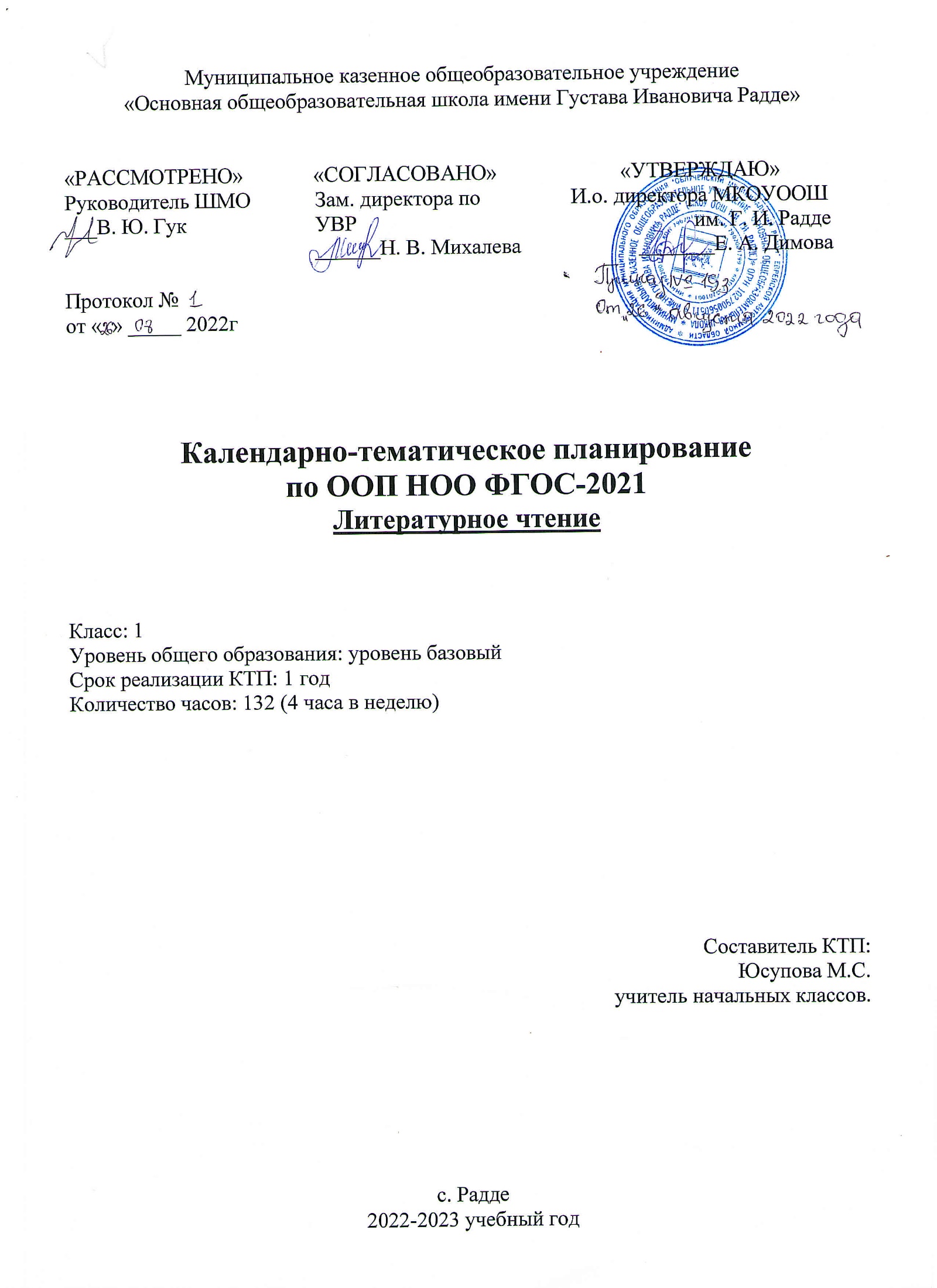 ТЕМАТИЧЕСКОЕ ПЛАНИРОВАНИЕКалендарно-тематическое планирование№ п/пНаименование разделов	и	тем программыКоличество часовКоличество часовКоличество часовДата изуче нияВиды деятельностиВиды, формы контрол яВиды, формы контрол яВиды, формы контрол яВиды, формы контрол яЭлектронные (цифровые) образовательные ресурсы№ п/пНаименование разделов	и	тем программывсегоКонтроль ные работыПракти ческие работыДата изуче нияВиды деятельностиВиды, формы контрол яВиды, формы контрол яВиды, формы контрол яВиды, формы контрол яЭлектронные (цифровые) образовательные ресурсыОБУЧЕНИЕ ГРАМОТЕОБУЧЕНИЕ ГРАМОТЕОБУЧЕНИЕ ГРАМОТЕОБУЧЕНИЕ ГРАМОТЕОБУЧЕНИЕ ГРАМОТЕОБУЧЕНИЕ ГРАМОТЕОБУЧЕНИЕ ГРАМОТЕОБУЧЕНИЕ ГРАМОТЕОБУЧЕНИЕ ГРАМОТЕОБУЧЕНИЕ ГРАМОТЕОБУЧЕНИЕ ГРАМОТЕОБУЧЕНИЕ ГРАМОТЕРаздел 1. Развитие речиРаздел 1. Развитие речиРаздел 1. Развитие речиРаздел 1. Развитие речиРаздел 1. Развитие речиРаздел 1. Развитие речиРаздел 1. Развитие речиРаздел 1. Развитие речиРаздел 1. Развитие речиРаздел 1. Развитие речиРаздел 1. Развитие речиРаздел 1. Развитие речи1.1.Понимание текста при его прослушивании и при самостоятельном чтении вслух5Работа с серией сюжетных картинок, выстроенных в правильной последовательности: анализ изображённых событий, обсуждение сюжета, составление устного рассказа с опорой на картинки. Работа с серией сюжетных	картинок	с	нарушенной последовательностью, анализ изображённых событий, установление правильной последовательности событий, объяснение ошибки художника, внесение изменений в последовательность картинок, составление устного рассказа по восстановленной серии картинок. Совместная работа по составлению небольших рассказов повествовательного характера (например, рассказ о случаях из школьной жизни и т. д.).1.1.Понимание текста при его прослушивании и при самостоятельном чтении вслух5Работа с серией сюжетных картинок, выстроенных в правильной последовательности: анализ изображённых событий, обсуждение сюжета, составление устного рассказа с опорой на картинки. Работа с серией сюжетных	картинок	с	нарушенной последовательностью, анализ изображённых событий, установление правильной последовательности событий, объяснение ошибки художника, внесение изменений в последовательность картинок, составление устного рассказа по восстановленной серии картинок. Совместная работа по составлению небольших рассказов повествовательного характера (например, рассказ о случаях из школьной жизни и т. д.).ТекущиТекущи1.1.Понимание текста при его прослушивании и при самостоятельном чтении вслух5Работа с серией сюжетных картинок, выстроенных в правильной последовательности: анализ изображённых событий, обсуждение сюжета, составление устного рассказа с опорой на картинки. Работа с серией сюжетных	картинок	с	нарушенной последовательностью, анализ изображённых событий, установление правильной последовательности событий, объяснение ошибки художника, внесение изменений в последовательность картинок, составление устного рассказа по восстановленной серии картинок. Совместная работа по составлению небольших рассказов повествовательного характера (например, рассказ о случаях из школьной жизни и т. д.).й,1.1.Понимание текста при его прослушивании и при самостоятельном чтении вслух5Работа с серией сюжетных картинок, выстроенных в правильной последовательности: анализ изображённых событий, обсуждение сюжета, составление устного рассказа с опорой на картинки. Работа с серией сюжетных	картинок	с	нарушенной последовательностью, анализ изображённых событий, установление правильной последовательности событий, объяснение ошибки художника, внесение изменений в последовательность картинок, составление устного рассказа по восстановленной серии картинок. Совместная работа по составлению небольших рассказов повествовательного характера (например, рассказ о случаях из школьной жизни и т. д.).устный,устный,1.1.Понимание текста при его прослушивании и при самостоятельном чтении вслух5Работа с серией сюжетных картинок, выстроенных в правильной последовательности: анализ изображённых событий, обсуждение сюжета, составление устного рассказа с опорой на картинки. Работа с серией сюжетных	картинок	с	нарушенной последовательностью, анализ изображённых событий, установление правильной последовательности событий, объяснение ошибки художника, внесение изменений в последовательность картинок, составление устного рассказа по восстановленной серии картинок. Совместная работа по составлению небольших рассказов повествовательного характера (например, рассказ о случаях из школьной жизни и т. д.).Итого по разделу:Итого по разделу:5Раздел 2. Слово и предложениеРаздел 2. Слово и предложениеРаздел 2. Слово и предложениеРаздел 2. Слово и предложениеРаздел 2. Слово и предложениеРаздел 2. Слово и предложениеРаздел 2. Слово и предложениеРаздел 2. Слово и предложениеРаздел 2. Слово и предложениеРаздел 2. Слово и предложениеРаздел 2. Слово и предложениеРаздел 2. Слово и предложение2.1.Различение слова и предложения. Работа с предложением:2Совместная работа: придумывание предложения с заданным словом. Игровое упражнение «Снежный ком»:Для учащихся https://www.uchportal.ru/load/47-2-2 http://school-collection.edu.ru/ http://um-2.1.Различение слова и предложения. Работа с предложением:2Совместная работа: придумывание предложения с заданным словом. Игровое упражнение «Снежный ком»:ТекущиТекущиДля учащихся https://www.uchportal.ru/load/47-2-2 http://school-collection.edu.ru/ http://um-2.1.Различение слова и предложения. Работа с предложением:2Совместная работа: придумывание предложения с заданным словом. Игровое упражнение «Снежный ком»:й,Для учащихся https://www.uchportal.ru/load/47-2-2 http://school-collection.edu.ru/ http://um-2.1.Различение слова и предложения. Работа с предложением:2Совместная работа: придумывание предложения с заданным словом. Игровое упражнение «Снежный ком»:устный,Для учащихся https://www.uchportal.ru/load/47-2-2 http://school-collection.edu.ru/ http://um-2.1.Различение слова и предложения. Работа с предложением:2Совместная работа: придумывание предложения с заданным словом. Игровое упражнение «Снежный ком»:Для учащихся https://www.uchportal.ru/load/47-2-2 http://school-collection.edu.ru/ http://um-выделение слов, изменение их порядка, распространение предложения.распространение предложений с добавлением слова по цепочке. Игра«Живые слова» (дети играют роль слов в предложении, идёт перестановка слов в предложении, прочтение получив шегося).Моделирование предложения: определение количества слов в предложении и обозначение каждого слова полоской. Самостоятельная работа: определение количества слов в предложении, обозначение слов полосками. Работа с моделью предложения: изменение предложения в соответствии с изменением модели. Игровое упражнение «Придумай предложение по модели».Игра «Исправь ошибку в предложении» (корректировка предложений, содержащих смысловые и грамматические ошибки). Учебный диалог «Что можно сделать с предметом, а что можно сделать со словом, называющим этот предмет?», участие в диалоге помогает первоклассникам начать разли чать слово и обозначаемый им предметписьмен ныйписьмен ныйписьмен ныйписьмен ныйписьмен ныйrazum.ru/load/uchebnye_prezentacii/nachal naja_shkola/18http://internet.chgk.info/ http://www.vbg.ru/~kvint/im.htm Детский	интеллектуальный	клуб "Квинт". "Интеллектуальный марафон"· Музыкальный клуб http://www.realmusic.ru/ http://www.jokeclub.ru/Сайты детских писателей. http://www.mccme.ru/~dima/erunda/nao borot/index.htm - "Всё наоборот" – стихи для детей, собранные Григорием Кружковым. http://www.sf.mksat.net/vk/krapivin_ind ex.htm - Писатель Владислав Крапивин. http://www.literatura1.narod.ru/dmitrij_ emets.html - Писатель Дмитрий Емец. http://www.nikitinsky.com.ua - Детский писатель Юрий Никитинский.Электронные версии журналов. http://e-skazki.narod.ru/index.html - "Сказка для народа" - народные и авторские сказкиhttp://www.kinder.ru - Каталог детских ресурсов "Kinder.Ru" http://barsuk.lenin.ru -	Журнал	для детей "Барсук" http://www.biblioguide.ru/ - BiblioГид: всё о детской книге http://www.kostyor.ru/archives.html -Журнал для школьников "Костёр" http://murzilka.km.ru - Детский журнал "Мурзилка"http://vkids.km.ru/ - Детская страничка "Кирилла и Мефодия". Чат, игры, призы, информация для родителей http://www.posnayko.com/index.htm -Журнал "Познайка". Детский игровой журнал. Конкурсы, игры и прочее. Здесь можно найти стихи и песни для детей http://www.cofe.ru/read-ka/ - "Почитай- ка" - детский сказочный журнал. Сказки, великие	 сказочники,	головоломки, курьезные факты из жизни ученых, конкурс	литературного		творчества, калейдоскоп необычных сведений из мира животных и истории, рассказы о легендарных воинах разных времен и народов.распространение предложений с добавлением слова по цепочке. Игра«Живые слова» (дети играют роль слов в предложении, идёт перестановка слов в предложении, прочтение получив шегося).Моделирование предложения: определение количества слов в предложении и обозначение каждого слова полоской. Самостоятельная работа: определение количества слов в предложении, обозначение слов полосками. Работа с моделью предложения: изменение предложения в соответствии с изменением модели. Игровое упражнение «Придумай предложение по модели».Игра «Исправь ошибку в предложении» (корректировка предложений, содержащих смысловые и грамматические ошибки). Учебный диалог «Что можно сделать с предметом, а что можно сделать со словом, называющим этот предмет?», участие в диалоге помогает первоклассникам начать разли чать слово и обозначаемый им предметrazum.ru/load/uchebnye_prezentacii/nachal naja_shkola/18http://internet.chgk.info/ http://www.vbg.ru/~kvint/im.htm Детский	интеллектуальный	клуб "Квинт". "Интеллектуальный марафон"· Музыкальный клуб http://www.realmusic.ru/ http://www.jokeclub.ru/Сайты детских писателей. http://www.mccme.ru/~dima/erunda/nao borot/index.htm - "Всё наоборот" – стихи для детей, собранные Григорием Кружковым. http://www.sf.mksat.net/vk/krapivin_ind ex.htm - Писатель Владислав Крапивин. http://www.literatura1.narod.ru/dmitrij_ emets.html - Писатель Дмитрий Емец. http://www.nikitinsky.com.ua - Детский писатель Юрий Никитинский.Электронные версии журналов. http://e-skazki.narod.ru/index.html - "Сказка для народа" - народные и авторские сказкиhttp://www.kinder.ru - Каталог детских ресурсов "Kinder.Ru" http://barsuk.lenin.ru -	Журнал	для детей "Барсук" http://www.biblioguide.ru/ - BiblioГид: всё о детской книге http://www.kostyor.ru/archives.html -Журнал для школьников "Костёр" http://murzilka.km.ru - Детский журнал "Мурзилка"http://vkids.km.ru/ - Детская страничка "Кирилла и Мефодия". Чат, игры, призы, информация для родителей http://www.posnayko.com/index.htm -Журнал "Познайка". Детский игровой журнал. Конкурсы, игры и прочее. Здесь можно найти стихи и песни для детей http://www.cofe.ru/read-ka/ - "Почитай- ка" - детский сказочный журнал. Сказки, великие	 сказочники,	головоломки, курьезные факты из жизни ученых, конкурс	литературного		творчества, калейдоскоп необычных сведений из мира животных и истории, рассказы о легендарных воинах разных времен и народов.2.2.Различение слова иобозначаемого им предмета.Восприятие слова как объекта изучения, материала для анализа.1распространение предложений с добавлением слова по цепочке. Игра«Живые слова» (дети играют роль слов в предложении, идёт перестановка слов в предложении, прочтение получив шегося).Моделирование предложения: определение количества слов в предложении и обозначение каждого слова полоской. Самостоятельная работа: определение количества слов в предложении, обозначение слов полосками. Работа с моделью предложения: изменение предложения в соответствии с изменением модели. Игровое упражнение «Придумай предложение по модели».Игра «Исправь ошибку в предложении» (корректировка предложений, содержащих смысловые и грамматические ошибки). Учебный диалог «Что можно сделать с предметом, а что можно сделать со словом, называющим этот предмет?», участие в диалоге помогает первоклассникам начать разли чать слово и обозначаемый им предметТекущиТекущиТекущиrazum.ru/load/uchebnye_prezentacii/nachal naja_shkola/18http://internet.chgk.info/ http://www.vbg.ru/~kvint/im.htm Детский	интеллектуальный	клуб "Квинт". "Интеллектуальный марафон"· Музыкальный клуб http://www.realmusic.ru/ http://www.jokeclub.ru/Сайты детских писателей. http://www.mccme.ru/~dima/erunda/nao borot/index.htm - "Всё наоборот" – стихи для детей, собранные Григорием Кружковым. http://www.sf.mksat.net/vk/krapivin_ind ex.htm - Писатель Владислав Крапивин. http://www.literatura1.narod.ru/dmitrij_ emets.html - Писатель Дмитрий Емец. http://www.nikitinsky.com.ua - Детский писатель Юрий Никитинский.Электронные версии журналов. http://e-skazki.narod.ru/index.html - "Сказка для народа" - народные и авторские сказкиhttp://www.kinder.ru - Каталог детских ресурсов "Kinder.Ru" http://barsuk.lenin.ru -	Журнал	для детей "Барсук" http://www.biblioguide.ru/ - BiblioГид: всё о детской книге http://www.kostyor.ru/archives.html -Журнал для школьников "Костёр" http://murzilka.km.ru - Детский журнал "Мурзилка"http://vkids.km.ru/ - Детская страничка "Кирилла и Мефодия". Чат, игры, призы, информация для родителей http://www.posnayko.com/index.htm -Журнал "Познайка". Детский игровой журнал. Конкурсы, игры и прочее. Здесь можно найти стихи и песни для детей http://www.cofe.ru/read-ka/ - "Почитай- ка" - детский сказочный журнал. Сказки, великие	 сказочники,	головоломки, курьезные факты из жизни ученых, конкурс	литературного		творчества, калейдоскоп необычных сведений из мира животных и истории, рассказы о легендарных воинах разных времен и народов.2.2.Различение слова иобозначаемого им предмета.Восприятие слова как объекта изучения, материала для анализа.1распространение предложений с добавлением слова по цепочке. Игра«Живые слова» (дети играют роль слов в предложении, идёт перестановка слов в предложении, прочтение получив шегося).Моделирование предложения: определение количества слов в предложении и обозначение каждого слова полоской. Самостоятельная работа: определение количества слов в предложении, обозначение слов полосками. Работа с моделью предложения: изменение предложения в соответствии с изменением модели. Игровое упражнение «Придумай предложение по модели».Игра «Исправь ошибку в предложении» (корректировка предложений, содержащих смысловые и грамматические ошибки). Учебный диалог «Что можно сделать с предметом, а что можно сделать со словом, называющим этот предмет?», участие в диалоге помогает первоклассникам начать разли чать слово и обозначаемый им предметй,razum.ru/load/uchebnye_prezentacii/nachal naja_shkola/18http://internet.chgk.info/ http://www.vbg.ru/~kvint/im.htm Детский	интеллектуальный	клуб "Квинт". "Интеллектуальный марафон"· Музыкальный клуб http://www.realmusic.ru/ http://www.jokeclub.ru/Сайты детских писателей. http://www.mccme.ru/~dima/erunda/nao borot/index.htm - "Всё наоборот" – стихи для детей, собранные Григорием Кружковым. http://www.sf.mksat.net/vk/krapivin_ind ex.htm - Писатель Владислав Крапивин. http://www.literatura1.narod.ru/dmitrij_ emets.html - Писатель Дмитрий Емец. http://www.nikitinsky.com.ua - Детский писатель Юрий Никитинский.Электронные версии журналов. http://e-skazki.narod.ru/index.html - "Сказка для народа" - народные и авторские сказкиhttp://www.kinder.ru - Каталог детских ресурсов "Kinder.Ru" http://barsuk.lenin.ru -	Журнал	для детей "Барсук" http://www.biblioguide.ru/ - BiblioГид: всё о детской книге http://www.kostyor.ru/archives.html -Журнал для школьников "Костёр" http://murzilka.km.ru - Детский журнал "Мурзилка"http://vkids.km.ru/ - Детская страничка "Кирилла и Мефодия". Чат, игры, призы, информация для родителей http://www.posnayko.com/index.htm -Журнал "Познайка". Детский игровой журнал. Конкурсы, игры и прочее. Здесь можно найти стихи и песни для детей http://www.cofe.ru/read-ka/ - "Почитай- ка" - детский сказочный журнал. Сказки, великие	 сказочники,	головоломки, курьезные факты из жизни ученых, конкурс	литературного		творчества, калейдоскоп необычных сведений из мира животных и истории, рассказы о легендарных воинах разных времен и народов.2.2.Различение слова иобозначаемого им предмета.Восприятие слова как объекта изучения, материала для анализа.1распространение предложений с добавлением слова по цепочке. Игра«Живые слова» (дети играют роль слов в предложении, идёт перестановка слов в предложении, прочтение получив шегося).Моделирование предложения: определение количества слов в предложении и обозначение каждого слова полоской. Самостоятельная работа: определение количества слов в предложении, обозначение слов полосками. Работа с моделью предложения: изменение предложения в соответствии с изменением модели. Игровое упражнение «Придумай предложение по модели».Игра «Исправь ошибку в предложении» (корректировка предложений, содержащих смысловые и грамматические ошибки). Учебный диалог «Что можно сделать с предметом, а что можно сделать со словом, называющим этот предмет?», участие в диалоге помогает первоклассникам начать разли чать слово и обозначаемый им предметустный,устный,устный,razum.ru/load/uchebnye_prezentacii/nachal naja_shkola/18http://internet.chgk.info/ http://www.vbg.ru/~kvint/im.htm Детский	интеллектуальный	клуб "Квинт". "Интеллектуальный марафон"· Музыкальный клуб http://www.realmusic.ru/ http://www.jokeclub.ru/Сайты детских писателей. http://www.mccme.ru/~dima/erunda/nao borot/index.htm - "Всё наоборот" – стихи для детей, собранные Григорием Кружковым. http://www.sf.mksat.net/vk/krapivin_ind ex.htm - Писатель Владислав Крапивин. http://www.literatura1.narod.ru/dmitrij_ emets.html - Писатель Дмитрий Емец. http://www.nikitinsky.com.ua - Детский писатель Юрий Никитинский.Электронные версии журналов. http://e-skazki.narod.ru/index.html - "Сказка для народа" - народные и авторские сказкиhttp://www.kinder.ru - Каталог детских ресурсов "Kinder.Ru" http://barsuk.lenin.ru -	Журнал	для детей "Барсук" http://www.biblioguide.ru/ - BiblioГид: всё о детской книге http://www.kostyor.ru/archives.html -Журнал для школьников "Костёр" http://murzilka.km.ru - Детский журнал "Мурзилка"http://vkids.km.ru/ - Детская страничка "Кирилла и Мефодия". Чат, игры, призы, информация для родителей http://www.posnayko.com/index.htm -Журнал "Познайка". Детский игровой журнал. Конкурсы, игры и прочее. Здесь можно найти стихи и песни для детей http://www.cofe.ru/read-ka/ - "Почитай- ка" - детский сказочный журнал. Сказки, великие	 сказочники,	головоломки, курьезные факты из жизни ученых, конкурс	литературного		творчества, калейдоскоп необычных сведений из мира животных и истории, рассказы о легендарных воинах разных времен и народов.2.2.Различение слова иобозначаемого им предмета.Восприятие слова как объекта изучения, материала для анализа.1распространение предложений с добавлением слова по цепочке. Игра«Живые слова» (дети играют роль слов в предложении, идёт перестановка слов в предложении, прочтение получив шегося).Моделирование предложения: определение количества слов в предложении и обозначение каждого слова полоской. Самостоятельная работа: определение количества слов в предложении, обозначение слов полосками. Работа с моделью предложения: изменение предложения в соответствии с изменением модели. Игровое упражнение «Придумай предложение по модели».Игра «Исправь ошибку в предложении» (корректировка предложений, содержащих смысловые и грамматические ошибки). Учебный диалог «Что можно сделать с предметом, а что можно сделать со словом, называющим этот предмет?», участие в диалоге помогает первоклассникам начать разли чать слово и обозначаемый им предметписьменписьменписьменrazum.ru/load/uchebnye_prezentacii/nachal naja_shkola/18http://internet.chgk.info/ http://www.vbg.ru/~kvint/im.htm Детский	интеллектуальный	клуб "Квинт". "Интеллектуальный марафон"· Музыкальный клуб http://www.realmusic.ru/ http://www.jokeclub.ru/Сайты детских писателей. http://www.mccme.ru/~dima/erunda/nao borot/index.htm - "Всё наоборот" – стихи для детей, собранные Григорием Кружковым. http://www.sf.mksat.net/vk/krapivin_ind ex.htm - Писатель Владислав Крапивин. http://www.literatura1.narod.ru/dmitrij_ emets.html - Писатель Дмитрий Емец. http://www.nikitinsky.com.ua - Детский писатель Юрий Никитинский.Электронные версии журналов. http://e-skazki.narod.ru/index.html - "Сказка для народа" - народные и авторские сказкиhttp://www.kinder.ru - Каталог детских ресурсов "Kinder.Ru" http://barsuk.lenin.ru -	Журнал	для детей "Барсук" http://www.biblioguide.ru/ - BiblioГид: всё о детской книге http://www.kostyor.ru/archives.html -Журнал для школьников "Костёр" http://murzilka.km.ru - Детский журнал "Мурзилка"http://vkids.km.ru/ - Детская страничка "Кирилла и Мефодия". Чат, игры, призы, информация для родителей http://www.posnayko.com/index.htm -Журнал "Познайка". Детский игровой журнал. Конкурсы, игры и прочее. Здесь можно найти стихи и песни для детей http://www.cofe.ru/read-ka/ - "Почитай- ка" - детский сказочный журнал. Сказки, великие	 сказочники,	головоломки, курьезные факты из жизни ученых, конкурс	литературного		творчества, калейдоскоп необычных сведений из мира животных и истории, рассказы о легендарных воинах разных времен и народов.2.2.Различение слова иобозначаемого им предмета.Восприятие слова как объекта изучения, материала для анализа.1распространение предложений с добавлением слова по цепочке. Игра«Живые слова» (дети играют роль слов в предложении, идёт перестановка слов в предложении, прочтение получив шегося).Моделирование предложения: определение количества слов в предложении и обозначение каждого слова полоской. Самостоятельная работа: определение количества слов в предложении, обозначение слов полосками. Работа с моделью предложения: изменение предложения в соответствии с изменением модели. Игровое упражнение «Придумай предложение по модели».Игра «Исправь ошибку в предложении» (корректировка предложений, содержащих смысловые и грамматические ошибки). Учебный диалог «Что можно сделать с предметом, а что можно сделать со словом, называющим этот предмет?», участие в диалоге помогает первоклассникам начать разли чать слово и обозначаемый им предметныйныйrazum.ru/load/uchebnye_prezentacii/nachal naja_shkola/18http://internet.chgk.info/ http://www.vbg.ru/~kvint/im.htm Детский	интеллектуальный	клуб "Квинт". "Интеллектуальный марафон"· Музыкальный клуб http://www.realmusic.ru/ http://www.jokeclub.ru/Сайты детских писателей. http://www.mccme.ru/~dima/erunda/nao borot/index.htm - "Всё наоборот" – стихи для детей, собранные Григорием Кружковым. http://www.sf.mksat.net/vk/krapivin_ind ex.htm - Писатель Владислав Крапивин. http://www.literatura1.narod.ru/dmitrij_ emets.html - Писатель Дмитрий Емец. http://www.nikitinsky.com.ua - Детский писатель Юрий Никитинский.Электронные версии журналов. http://e-skazki.narod.ru/index.html - "Сказка для народа" - народные и авторские сказкиhttp://www.kinder.ru - Каталог детских ресурсов "Kinder.Ru" http://barsuk.lenin.ru -	Журнал	для детей "Барсук" http://www.biblioguide.ru/ - BiblioГид: всё о детской книге http://www.kostyor.ru/archives.html -Журнал для школьников "Костёр" http://murzilka.km.ru - Детский журнал "Мурзилка"http://vkids.km.ru/ - Детская страничка "Кирилла и Мефодия". Чат, игры, призы, информация для родителей http://www.posnayko.com/index.htm -Журнал "Познайка". Детский игровой журнал. Конкурсы, игры и прочее. Здесь можно найти стихи и песни для детей http://www.cofe.ru/read-ka/ - "Почитай- ка" - детский сказочный журнал. Сказки, великие	 сказочники,	головоломки, курьезные факты из жизни ученых, конкурс	литературного		творчества, калейдоскоп необычных сведений из мира животных и истории, рассказы о легендарных воинах разных времен и народов.2.2.Различение слова иобозначаемого им предмета.Восприятие слова как объекта изучения, материала для анализа.1распространение предложений с добавлением слова по цепочке. Игра«Живые слова» (дети играют роль слов в предложении, идёт перестановка слов в предложении, прочтение получив шегося).Моделирование предложения: определение количества слов в предложении и обозначение каждого слова полоской. Самостоятельная работа: определение количества слов в предложении, обозначение слов полосками. Работа с моделью предложения: изменение предложения в соответствии с изменением модели. Игровое упражнение «Придумай предложение по модели».Игра «Исправь ошибку в предложении» (корректировка предложений, содержащих смысловые и грамматические ошибки). Учебный диалог «Что можно сделать с предметом, а что можно сделать со словом, называющим этот предмет?», участие в диалоге помогает первоклассникам начать разли чать слово и обозначаемый им предметrazum.ru/load/uchebnye_prezentacii/nachal naja_shkola/18http://internet.chgk.info/ http://www.vbg.ru/~kvint/im.htm Детский	интеллектуальный	клуб "Квинт". "Интеллектуальный марафон"· Музыкальный клуб http://www.realmusic.ru/ http://www.jokeclub.ru/Сайты детских писателей. http://www.mccme.ru/~dima/erunda/nao borot/index.htm - "Всё наоборот" – стихи для детей, собранные Григорием Кружковым. http://www.sf.mksat.net/vk/krapivin_ind ex.htm - Писатель Владислав Крапивин. http://www.literatura1.narod.ru/dmitrij_ emets.html - Писатель Дмитрий Емец. http://www.nikitinsky.com.ua - Детский писатель Юрий Никитинский.Электронные версии журналов. http://e-skazki.narod.ru/index.html - "Сказка для народа" - народные и авторские сказкиhttp://www.kinder.ru - Каталог детских ресурсов "Kinder.Ru" http://barsuk.lenin.ru -	Журнал	для детей "Барсук" http://www.biblioguide.ru/ - BiblioГид: всё о детской книге http://www.kostyor.ru/archives.html -Журнал для школьников "Костёр" http://murzilka.km.ru - Детский журнал "Мурзилка"http://vkids.km.ru/ - Детская страничка "Кирилла и Мефодия". Чат, игры, призы, информация для родителей http://www.posnayko.com/index.htm -Журнал "Познайка". Детский игровой журнал. Конкурсы, игры и прочее. Здесь можно найти стихи и песни для детей http://www.cofe.ru/read-ka/ - "Почитай- ка" - детский сказочный журнал. Сказки, великие	 сказочники,	головоломки, курьезные факты из жизни ученых, конкурс	литературного		творчества, калейдоскоп необычных сведений из мира животных и истории, рассказы о легендарных воинах разных времен и народов.распространение предложений с добавлением слова по цепочке. Игра«Живые слова» (дети играют роль слов в предложении, идёт перестановка слов в предложении, прочтение получив шегося).Моделирование предложения: определение количества слов в предложении и обозначение каждого слова полоской. Самостоятельная работа: определение количества слов в предложении, обозначение слов полосками. Работа с моделью предложения: изменение предложения в соответствии с изменением модели. Игровое упражнение «Придумай предложение по модели».Игра «Исправь ошибку в предложении» (корректировка предложений, содержащих смысловые и грамматические ошибки). Учебный диалог «Что можно сделать с предметом, а что можно сделать со словом, называющим этот предмет?», участие в диалоге помогает первоклассникам начать разли чать слово и обозначаемый им предметrazum.ru/load/uchebnye_prezentacii/nachal naja_shkola/18http://internet.chgk.info/ http://www.vbg.ru/~kvint/im.htm Детский	интеллектуальный	клуб "Квинт". "Интеллектуальный марафон"· Музыкальный клуб http://www.realmusic.ru/ http://www.jokeclub.ru/Сайты детских писателей. http://www.mccme.ru/~dima/erunda/nao borot/index.htm - "Всё наоборот" – стихи для детей, собранные Григорием Кружковым. http://www.sf.mksat.net/vk/krapivin_ind ex.htm - Писатель Владислав Крапивин. http://www.literatura1.narod.ru/dmitrij_ emets.html - Писатель Дмитрий Емец. http://www.nikitinsky.com.ua - Детский писатель Юрий Никитинский.Электронные версии журналов. http://e-skazki.narod.ru/index.html - "Сказка для народа" - народные и авторские сказкиhttp://www.kinder.ru - Каталог детских ресурсов "Kinder.Ru" http://barsuk.lenin.ru -	Журнал	для детей "Барсук" http://www.biblioguide.ru/ - BiblioГид: всё о детской книге http://www.kostyor.ru/archives.html -Журнал для школьников "Костёр" http://murzilka.km.ru - Детский журнал "Мурзилка"http://vkids.km.ru/ - Детская страничка "Кирилла и Мефодия". Чат, игры, призы, информация для родителей http://www.posnayko.com/index.htm -Журнал "Познайка". Детский игровой журнал. Конкурсы, игры и прочее. Здесь можно найти стихи и песни для детей http://www.cofe.ru/read-ka/ - "Почитай- ка" - детский сказочный журнал. Сказки, великие	 сказочники,	головоломки, курьезные факты из жизни ученых, конкурс	литературного		творчества, калейдоскоп необычных сведений из мира животных и истории, рассказы о легендарных воинах разных времен и народов.2.3.Наблюдение надзначением слова. Активизация и расширение словарного запаса.Включение слов в предложение.1распространение предложений с добавлением слова по цепочке. Игра«Живые слова» (дети играют роль слов в предложении, идёт перестановка слов в предложении, прочтение получив шегося).Моделирование предложения: определение количества слов в предложении и обозначение каждого слова полоской. Самостоятельная работа: определение количества слов в предложении, обозначение слов полосками. Работа с моделью предложения: изменение предложения в соответствии с изменением модели. Игровое упражнение «Придумай предложение по модели».Игра «Исправь ошибку в предложении» (корректировка предложений, содержащих смысловые и грамматические ошибки). Учебный диалог «Что можно сделать с предметом, а что можно сделать со словом, называющим этот предмет?», участие в диалоге помогает первоклассникам начать разли чать слово и обозначаемый им предметТекущиТекущиТекущиrazum.ru/load/uchebnye_prezentacii/nachal naja_shkola/18http://internet.chgk.info/ http://www.vbg.ru/~kvint/im.htm Детский	интеллектуальный	клуб "Квинт". "Интеллектуальный марафон"· Музыкальный клуб http://www.realmusic.ru/ http://www.jokeclub.ru/Сайты детских писателей. http://www.mccme.ru/~dima/erunda/nao borot/index.htm - "Всё наоборот" – стихи для детей, собранные Григорием Кружковым. http://www.sf.mksat.net/vk/krapivin_ind ex.htm - Писатель Владислав Крапивин. http://www.literatura1.narod.ru/dmitrij_ emets.html - Писатель Дмитрий Емец. http://www.nikitinsky.com.ua - Детский писатель Юрий Никитинский.Электронные версии журналов. http://e-skazki.narod.ru/index.html - "Сказка для народа" - народные и авторские сказкиhttp://www.kinder.ru - Каталог детских ресурсов "Kinder.Ru" http://barsuk.lenin.ru -	Журнал	для детей "Барсук" http://www.biblioguide.ru/ - BiblioГид: всё о детской книге http://www.kostyor.ru/archives.html -Журнал для школьников "Костёр" http://murzilka.km.ru - Детский журнал "Мурзилка"http://vkids.km.ru/ - Детская страничка "Кирилла и Мефодия". Чат, игры, призы, информация для родителей http://www.posnayko.com/index.htm -Журнал "Познайка". Детский игровой журнал. Конкурсы, игры и прочее. Здесь можно найти стихи и песни для детей http://www.cofe.ru/read-ka/ - "Почитай- ка" - детский сказочный журнал. Сказки, великие	 сказочники,	головоломки, курьезные факты из жизни ученых, конкурс	литературного		творчества, калейдоскоп необычных сведений из мира животных и истории, рассказы о легендарных воинах разных времен и народов.2.3.Наблюдение надзначением слова. Активизация и расширение словарного запаса.Включение слов в предложение.1распространение предложений с добавлением слова по цепочке. Игра«Живые слова» (дети играют роль слов в предложении, идёт перестановка слов в предложении, прочтение получив шегося).Моделирование предложения: определение количества слов в предложении и обозначение каждого слова полоской. Самостоятельная работа: определение количества слов в предложении, обозначение слов полосками. Работа с моделью предложения: изменение предложения в соответствии с изменением модели. Игровое упражнение «Придумай предложение по модели».Игра «Исправь ошибку в предложении» (корректировка предложений, содержащих смысловые и грамматические ошибки). Учебный диалог «Что можно сделать с предметом, а что можно сделать со словом, называющим этот предмет?», участие в диалоге помогает первоклассникам начать разли чать слово и обозначаемый им предметй,razum.ru/load/uchebnye_prezentacii/nachal naja_shkola/18http://internet.chgk.info/ http://www.vbg.ru/~kvint/im.htm Детский	интеллектуальный	клуб "Квинт". "Интеллектуальный марафон"· Музыкальный клуб http://www.realmusic.ru/ http://www.jokeclub.ru/Сайты детских писателей. http://www.mccme.ru/~dima/erunda/nao borot/index.htm - "Всё наоборот" – стихи для детей, собранные Григорием Кружковым. http://www.sf.mksat.net/vk/krapivin_ind ex.htm - Писатель Владислав Крапивин. http://www.literatura1.narod.ru/dmitrij_ emets.html - Писатель Дмитрий Емец. http://www.nikitinsky.com.ua - Детский писатель Юрий Никитинский.Электронные версии журналов. http://e-skazki.narod.ru/index.html - "Сказка для народа" - народные и авторские сказкиhttp://www.kinder.ru - Каталог детских ресурсов "Kinder.Ru" http://barsuk.lenin.ru -	Журнал	для детей "Барсук" http://www.biblioguide.ru/ - BiblioГид: всё о детской книге http://www.kostyor.ru/archives.html -Журнал для школьников "Костёр" http://murzilka.km.ru - Детский журнал "Мурзилка"http://vkids.km.ru/ - Детская страничка "Кирилла и Мефодия". Чат, игры, призы, информация для родителей http://www.posnayko.com/index.htm -Журнал "Познайка". Детский игровой журнал. Конкурсы, игры и прочее. Здесь можно найти стихи и песни для детей http://www.cofe.ru/read-ka/ - "Почитай- ка" - детский сказочный журнал. Сказки, великие	 сказочники,	головоломки, курьезные факты из жизни ученых, конкурс	литературного		творчества, калейдоскоп необычных сведений из мира животных и истории, рассказы о легендарных воинах разных времен и народов.2.3.Наблюдение надзначением слова. Активизация и расширение словарного запаса.Включение слов в предложение.1распространение предложений с добавлением слова по цепочке. Игра«Живые слова» (дети играют роль слов в предложении, идёт перестановка слов в предложении, прочтение получив шегося).Моделирование предложения: определение количества слов в предложении и обозначение каждого слова полоской. Самостоятельная работа: определение количества слов в предложении, обозначение слов полосками. Работа с моделью предложения: изменение предложения в соответствии с изменением модели. Игровое упражнение «Придумай предложение по модели».Игра «Исправь ошибку в предложении» (корректировка предложений, содержащих смысловые и грамматические ошибки). Учебный диалог «Что можно сделать с предметом, а что можно сделать со словом, называющим этот предмет?», участие в диалоге помогает первоклассникам начать разли чать слово и обозначаемый им предметустный,устный,устный,razum.ru/load/uchebnye_prezentacii/nachal naja_shkola/18http://internet.chgk.info/ http://www.vbg.ru/~kvint/im.htm Детский	интеллектуальный	клуб "Квинт". "Интеллектуальный марафон"· Музыкальный клуб http://www.realmusic.ru/ http://www.jokeclub.ru/Сайты детских писателей. http://www.mccme.ru/~dima/erunda/nao borot/index.htm - "Всё наоборот" – стихи для детей, собранные Григорием Кружковым. http://www.sf.mksat.net/vk/krapivin_ind ex.htm - Писатель Владислав Крапивин. http://www.literatura1.narod.ru/dmitrij_ emets.html - Писатель Дмитрий Емец. http://www.nikitinsky.com.ua - Детский писатель Юрий Никитинский.Электронные версии журналов. http://e-skazki.narod.ru/index.html - "Сказка для народа" - народные и авторские сказкиhttp://www.kinder.ru - Каталог детских ресурсов "Kinder.Ru" http://barsuk.lenin.ru -	Журнал	для детей "Барсук" http://www.biblioguide.ru/ - BiblioГид: всё о детской книге http://www.kostyor.ru/archives.html -Журнал для школьников "Костёр" http://murzilka.km.ru - Детский журнал "Мурзилка"http://vkids.km.ru/ - Детская страничка "Кирилла и Мефодия". Чат, игры, призы, информация для родителей http://www.posnayko.com/index.htm -Журнал "Познайка". Детский игровой журнал. Конкурсы, игры и прочее. Здесь можно найти стихи и песни для детей http://www.cofe.ru/read-ka/ - "Почитай- ка" - детский сказочный журнал. Сказки, великие	 сказочники,	головоломки, курьезные факты из жизни ученых, конкурс	литературного		творчества, калейдоскоп необычных сведений из мира животных и истории, рассказы о легендарных воинах разных времен и народов.2.3.Наблюдение надзначением слова. Активизация и расширение словарного запаса.Включение слов в предложение.1распространение предложений с добавлением слова по цепочке. Игра«Живые слова» (дети играют роль слов в предложении, идёт перестановка слов в предложении, прочтение получив шегося).Моделирование предложения: определение количества слов в предложении и обозначение каждого слова полоской. Самостоятельная работа: определение количества слов в предложении, обозначение слов полосками. Работа с моделью предложения: изменение предложения в соответствии с изменением модели. Игровое упражнение «Придумай предложение по модели».Игра «Исправь ошибку в предложении» (корректировка предложений, содержащих смысловые и грамматические ошибки). Учебный диалог «Что можно сделать с предметом, а что можно сделать со словом, называющим этот предмет?», участие в диалоге помогает первоклассникам начать разли чать слово и обозначаемый им предметписьменписьменписьменrazum.ru/load/uchebnye_prezentacii/nachal naja_shkola/18http://internet.chgk.info/ http://www.vbg.ru/~kvint/im.htm Детский	интеллектуальный	клуб "Квинт". "Интеллектуальный марафон"· Музыкальный клуб http://www.realmusic.ru/ http://www.jokeclub.ru/Сайты детских писателей. http://www.mccme.ru/~dima/erunda/nao borot/index.htm - "Всё наоборот" – стихи для детей, собранные Григорием Кружковым. http://www.sf.mksat.net/vk/krapivin_ind ex.htm - Писатель Владислав Крапивин. http://www.literatura1.narod.ru/dmitrij_ emets.html - Писатель Дмитрий Емец. http://www.nikitinsky.com.ua - Детский писатель Юрий Никитинский.Электронные версии журналов. http://e-skazki.narod.ru/index.html - "Сказка для народа" - народные и авторские сказкиhttp://www.kinder.ru - Каталог детских ресурсов "Kinder.Ru" http://barsuk.lenin.ru -	Журнал	для детей "Барсук" http://www.biblioguide.ru/ - BiblioГид: всё о детской книге http://www.kostyor.ru/archives.html -Журнал для школьников "Костёр" http://murzilka.km.ru - Детский журнал "Мурзилка"http://vkids.km.ru/ - Детская страничка "Кирилла и Мефодия". Чат, игры, призы, информация для родителей http://www.posnayko.com/index.htm -Журнал "Познайка". Детский игровой журнал. Конкурсы, игры и прочее. Здесь можно найти стихи и песни для детей http://www.cofe.ru/read-ka/ - "Почитай- ка" - детский сказочный журнал. Сказки, великие	 сказочники,	головоломки, курьезные факты из жизни ученых, конкурс	литературного		творчества, калейдоскоп необычных сведений из мира животных и истории, рассказы о легендарных воинах разных времен и народов.2.3.Наблюдение надзначением слова. Активизация и расширение словарного запаса.Включение слов в предложение.1распространение предложений с добавлением слова по цепочке. Игра«Живые слова» (дети играют роль слов в предложении, идёт перестановка слов в предложении, прочтение получив шегося).Моделирование предложения: определение количества слов в предложении и обозначение каждого слова полоской. Самостоятельная работа: определение количества слов в предложении, обозначение слов полосками. Работа с моделью предложения: изменение предложения в соответствии с изменением модели. Игровое упражнение «Придумай предложение по модели».Игра «Исправь ошибку в предложении» (корректировка предложений, содержащих смысловые и грамматические ошибки). Учебный диалог «Что можно сделать с предметом, а что можно сделать со словом, называющим этот предмет?», участие в диалоге помогает первоклассникам начать разли чать слово и обозначаемый им предметныйныйrazum.ru/load/uchebnye_prezentacii/nachal naja_shkola/18http://internet.chgk.info/ http://www.vbg.ru/~kvint/im.htm Детский	интеллектуальный	клуб "Квинт". "Интеллектуальный марафон"· Музыкальный клуб http://www.realmusic.ru/ http://www.jokeclub.ru/Сайты детских писателей. http://www.mccme.ru/~dima/erunda/nao borot/index.htm - "Всё наоборот" – стихи для детей, собранные Григорием Кружковым. http://www.sf.mksat.net/vk/krapivin_ind ex.htm - Писатель Владислав Крапивин. http://www.literatura1.narod.ru/dmitrij_ emets.html - Писатель Дмитрий Емец. http://www.nikitinsky.com.ua - Детский писатель Юрий Никитинский.Электронные версии журналов. http://e-skazki.narod.ru/index.html - "Сказка для народа" - народные и авторские сказкиhttp://www.kinder.ru - Каталог детских ресурсов "Kinder.Ru" http://barsuk.lenin.ru -	Журнал	для детей "Барсук" http://www.biblioguide.ru/ - BiblioГид: всё о детской книге http://www.kostyor.ru/archives.html -Журнал для школьников "Костёр" http://murzilka.km.ru - Детский журнал "Мурзилка"http://vkids.km.ru/ - Детская страничка "Кирилла и Мефодия". Чат, игры, призы, информация для родителей http://www.posnayko.com/index.htm -Журнал "Познайка". Детский игровой журнал. Конкурсы, игры и прочее. Здесь можно найти стихи и песни для детей http://www.cofe.ru/read-ka/ - "Почитай- ка" - детский сказочный журнал. Сказки, великие	 сказочники,	головоломки, курьезные факты из жизни ученых, конкурс	литературного		творчества, калейдоскоп необычных сведений из мира животных и истории, рассказы о легендарных воинах разных времен и народов.2.3.Наблюдение надзначением слова. Активизация и расширение словарного запаса.Включение слов в предложение.1распространение предложений с добавлением слова по цепочке. Игра«Живые слова» (дети играют роль слов в предложении, идёт перестановка слов в предложении, прочтение получив шегося).Моделирование предложения: определение количества слов в предложении и обозначение каждого слова полоской. Самостоятельная работа: определение количества слов в предложении, обозначение слов полосками. Работа с моделью предложения: изменение предложения в соответствии с изменением модели. Игровое упражнение «Придумай предложение по модели».Игра «Исправь ошибку в предложении» (корректировка предложений, содержащих смысловые и грамматические ошибки). Учебный диалог «Что можно сделать с предметом, а что можно сделать со словом, называющим этот предмет?», участие в диалоге помогает первоклассникам начать разли чать слово и обозначаемый им предметrazum.ru/load/uchebnye_prezentacii/nachal naja_shkola/18http://internet.chgk.info/ http://www.vbg.ru/~kvint/im.htm Детский	интеллектуальный	клуб "Квинт". "Интеллектуальный марафон"· Музыкальный клуб http://www.realmusic.ru/ http://www.jokeclub.ru/Сайты детских писателей. http://www.mccme.ru/~dima/erunda/nao borot/index.htm - "Всё наоборот" – стихи для детей, собранные Григорием Кружковым. http://www.sf.mksat.net/vk/krapivin_ind ex.htm - Писатель Владислав Крапивин. http://www.literatura1.narod.ru/dmitrij_ emets.html - Писатель Дмитрий Емец. http://www.nikitinsky.com.ua - Детский писатель Юрий Никитинский.Электронные версии журналов. http://e-skazki.narod.ru/index.html - "Сказка для народа" - народные и авторские сказкиhttp://www.kinder.ru - Каталог детских ресурсов "Kinder.Ru" http://barsuk.lenin.ru -	Журнал	для детей "Барсук" http://www.biblioguide.ru/ - BiblioГид: всё о детской книге http://www.kostyor.ru/archives.html -Журнал для школьников "Костёр" http://murzilka.km.ru - Детский журнал "Мурзилка"http://vkids.km.ru/ - Детская страничка "Кирилла и Мефодия". Чат, игры, призы, информация для родителей http://www.posnayko.com/index.htm -Журнал "Познайка". Детский игровой журнал. Конкурсы, игры и прочее. Здесь можно найти стихи и песни для детей http://www.cofe.ru/read-ka/ - "Почитай- ка" - детский сказочный журнал. Сказки, великие	 сказочники,	головоломки, курьезные факты из жизни ученых, конкурс	литературного		творчества, калейдоскоп необычных сведений из мира животных и истории, рассказы о легендарных воинах разных времен и народов.2.4.Осознание единства звукового состава слова и его значения1распространение предложений с добавлением слова по цепочке. Игра«Живые слова» (дети играют роль слов в предложении, идёт перестановка слов в предложении, прочтение получив шегося).Моделирование предложения: определение количества слов в предложении и обозначение каждого слова полоской. Самостоятельная работа: определение количества слов в предложении, обозначение слов полосками. Работа с моделью предложения: изменение предложения в соответствии с изменением модели. Игровое упражнение «Придумай предложение по модели».Игра «Исправь ошибку в предложении» (корректировка предложений, содержащих смысловые и грамматические ошибки). Учебный диалог «Что можно сделать с предметом, а что можно сделать со словом, называющим этот предмет?», участие в диалоге помогает первоклассникам начать разли чать слово и обозначаемый им предметrazum.ru/load/uchebnye_prezentacii/nachal naja_shkola/18http://internet.chgk.info/ http://www.vbg.ru/~kvint/im.htm Детский	интеллектуальный	клуб "Квинт". "Интеллектуальный марафон"· Музыкальный клуб http://www.realmusic.ru/ http://www.jokeclub.ru/Сайты детских писателей. http://www.mccme.ru/~dima/erunda/nao borot/index.htm - "Всё наоборот" – стихи для детей, собранные Григорием Кружковым. http://www.sf.mksat.net/vk/krapivin_ind ex.htm - Писатель Владислав Крапивин. http://www.literatura1.narod.ru/dmitrij_ emets.html - Писатель Дмитрий Емец. http://www.nikitinsky.com.ua - Детский писатель Юрий Никитинский.Электронные версии журналов. http://e-skazki.narod.ru/index.html - "Сказка для народа" - народные и авторские сказкиhttp://www.kinder.ru - Каталог детских ресурсов "Kinder.Ru" http://barsuk.lenin.ru -	Журнал	для детей "Барсук" http://www.biblioguide.ru/ - BiblioГид: всё о детской книге http://www.kostyor.ru/archives.html -Журнал для школьников "Костёр" http://murzilka.km.ru - Детский журнал "Мурзилка"http://vkids.km.ru/ - Детская страничка "Кирилла и Мефодия". Чат, игры, призы, информация для родителей http://www.posnayko.com/index.htm -Журнал "Познайка". Детский игровой журнал. Конкурсы, игры и прочее. Здесь можно найти стихи и песни для детей http://www.cofe.ru/read-ka/ - "Почитай- ка" - детский сказочный журнал. Сказки, великие	 сказочники,	головоломки, курьезные факты из жизни ученых, конкурс	литературного		творчества, калейдоскоп необычных сведений из мира животных и истории, рассказы о легендарных воинах разных времен и народов.2.4.Осознание единства звукового состава слова и его значения1распространение предложений с добавлением слова по цепочке. Игра«Живые слова» (дети играют роль слов в предложении, идёт перестановка слов в предложении, прочтение получив шегося).Моделирование предложения: определение количества слов в предложении и обозначение каждого слова полоской. Самостоятельная работа: определение количества слов в предложении, обозначение слов полосками. Работа с моделью предложения: изменение предложения в соответствии с изменением модели. Игровое упражнение «Придумай предложение по модели».Игра «Исправь ошибку в предложении» (корректировка предложений, содержащих смысловые и грамматические ошибки). Учебный диалог «Что можно сделать с предметом, а что можно сделать со словом, называющим этот предмет?», участие в диалоге помогает первоклассникам начать разли чать слово и обозначаемый им предметТекущиТекущиТекущиrazum.ru/load/uchebnye_prezentacii/nachal naja_shkola/18http://internet.chgk.info/ http://www.vbg.ru/~kvint/im.htm Детский	интеллектуальный	клуб "Квинт". "Интеллектуальный марафон"· Музыкальный клуб http://www.realmusic.ru/ http://www.jokeclub.ru/Сайты детских писателей. http://www.mccme.ru/~dima/erunda/nao borot/index.htm - "Всё наоборот" – стихи для детей, собранные Григорием Кружковым. http://www.sf.mksat.net/vk/krapivin_ind ex.htm - Писатель Владислав Крапивин. http://www.literatura1.narod.ru/dmitrij_ emets.html - Писатель Дмитрий Емец. http://www.nikitinsky.com.ua - Детский писатель Юрий Никитинский.Электронные версии журналов. http://e-skazki.narod.ru/index.html - "Сказка для народа" - народные и авторские сказкиhttp://www.kinder.ru - Каталог детских ресурсов "Kinder.Ru" http://barsuk.lenin.ru -	Журнал	для детей "Барсук" http://www.biblioguide.ru/ - BiblioГид: всё о детской книге http://www.kostyor.ru/archives.html -Журнал для школьников "Костёр" http://murzilka.km.ru - Детский журнал "Мурзилка"http://vkids.km.ru/ - Детская страничка "Кирилла и Мефодия". Чат, игры, призы, информация для родителей http://www.posnayko.com/index.htm -Журнал "Познайка". Детский игровой журнал. Конкурсы, игры и прочее. Здесь можно найти стихи и песни для детей http://www.cofe.ru/read-ka/ - "Почитай- ка" - детский сказочный журнал. Сказки, великие	 сказочники,	головоломки, курьезные факты из жизни ученых, конкурс	литературного		творчества, калейдоскоп необычных сведений из мира животных и истории, рассказы о легендарных воинах разных времен и народов.2.4.Осознание единства звукового состава слова и его значения1распространение предложений с добавлением слова по цепочке. Игра«Живые слова» (дети играют роль слов в предложении, идёт перестановка слов в предложении, прочтение получив шегося).Моделирование предложения: определение количества слов в предложении и обозначение каждого слова полоской. Самостоятельная работа: определение количества слов в предложении, обозначение слов полосками. Работа с моделью предложения: изменение предложения в соответствии с изменением модели. Игровое упражнение «Придумай предложение по модели».Игра «Исправь ошибку в предложении» (корректировка предложений, содержащих смысловые и грамматические ошибки). Учебный диалог «Что можно сделать с предметом, а что можно сделать со словом, называющим этот предмет?», участие в диалоге помогает первоклассникам начать разли чать слово и обозначаемый им предметй,razum.ru/load/uchebnye_prezentacii/nachal naja_shkola/18http://internet.chgk.info/ http://www.vbg.ru/~kvint/im.htm Детский	интеллектуальный	клуб "Квинт". "Интеллектуальный марафон"· Музыкальный клуб http://www.realmusic.ru/ http://www.jokeclub.ru/Сайты детских писателей. http://www.mccme.ru/~dima/erunda/nao borot/index.htm - "Всё наоборот" – стихи для детей, собранные Григорием Кружковым. http://www.sf.mksat.net/vk/krapivin_ind ex.htm - Писатель Владислав Крапивин. http://www.literatura1.narod.ru/dmitrij_ emets.html - Писатель Дмитрий Емец. http://www.nikitinsky.com.ua - Детский писатель Юрий Никитинский.Электронные версии журналов. http://e-skazki.narod.ru/index.html - "Сказка для народа" - народные и авторские сказкиhttp://www.kinder.ru - Каталог детских ресурсов "Kinder.Ru" http://barsuk.lenin.ru -	Журнал	для детей "Барсук" http://www.biblioguide.ru/ - BiblioГид: всё о детской книге http://www.kostyor.ru/archives.html -Журнал для школьников "Костёр" http://murzilka.km.ru - Детский журнал "Мурзилка"http://vkids.km.ru/ - Детская страничка "Кирилла и Мефодия". Чат, игры, призы, информация для родителей http://www.posnayko.com/index.htm -Журнал "Познайка". Детский игровой журнал. Конкурсы, игры и прочее. Здесь можно найти стихи и песни для детей http://www.cofe.ru/read-ka/ - "Почитай- ка" - детский сказочный журнал. Сказки, великие	 сказочники,	головоломки, курьезные факты из жизни ученых, конкурс	литературного		творчества, калейдоскоп необычных сведений из мира животных и истории, рассказы о легендарных воинах разных времен и народов.2.4.Осознание единства звукового состава слова и его значения1распространение предложений с добавлением слова по цепочке. Игра«Живые слова» (дети играют роль слов в предложении, идёт перестановка слов в предложении, прочтение получив шегося).Моделирование предложения: определение количества слов в предложении и обозначение каждого слова полоской. Самостоятельная работа: определение количества слов в предложении, обозначение слов полосками. Работа с моделью предложения: изменение предложения в соответствии с изменением модели. Игровое упражнение «Придумай предложение по модели».Игра «Исправь ошибку в предложении» (корректировка предложений, содержащих смысловые и грамматические ошибки). Учебный диалог «Что можно сделать с предметом, а что можно сделать со словом, называющим этот предмет?», участие в диалоге помогает первоклассникам начать разли чать слово и обозначаемый им предметустный,устный,устный,razum.ru/load/uchebnye_prezentacii/nachal naja_shkola/18http://internet.chgk.info/ http://www.vbg.ru/~kvint/im.htm Детский	интеллектуальный	клуб "Квинт". "Интеллектуальный марафон"· Музыкальный клуб http://www.realmusic.ru/ http://www.jokeclub.ru/Сайты детских писателей. http://www.mccme.ru/~dima/erunda/nao borot/index.htm - "Всё наоборот" – стихи для детей, собранные Григорием Кружковым. http://www.sf.mksat.net/vk/krapivin_ind ex.htm - Писатель Владислав Крапивин. http://www.literatura1.narod.ru/dmitrij_ emets.html - Писатель Дмитрий Емец. http://www.nikitinsky.com.ua - Детский писатель Юрий Никитинский.Электронные версии журналов. http://e-skazki.narod.ru/index.html - "Сказка для народа" - народные и авторские сказкиhttp://www.kinder.ru - Каталог детских ресурсов "Kinder.Ru" http://barsuk.lenin.ru -	Журнал	для детей "Барсук" http://www.biblioguide.ru/ - BiblioГид: всё о детской книге http://www.kostyor.ru/archives.html -Журнал для школьников "Костёр" http://murzilka.km.ru - Детский журнал "Мурзилка"http://vkids.km.ru/ - Детская страничка "Кирилла и Мефодия". Чат, игры, призы, информация для родителей http://www.posnayko.com/index.htm -Журнал "Познайка". Детский игровой журнал. Конкурсы, игры и прочее. Здесь можно найти стихи и песни для детей http://www.cofe.ru/read-ka/ - "Почитай- ка" - детский сказочный журнал. Сказки, великие	 сказочники,	головоломки, курьезные факты из жизни ученых, конкурс	литературного		творчества, калейдоскоп необычных сведений из мира животных и истории, рассказы о легендарных воинах разных времен и народов.распространение предложений с добавлением слова по цепочке. Игра«Живые слова» (дети играют роль слов в предложении, идёт перестановка слов в предложении, прочтение получив шегося).Моделирование предложения: определение количества слов в предложении и обозначение каждого слова полоской. Самостоятельная работа: определение количества слов в предложении, обозначение слов полосками. Работа с моделью предложения: изменение предложения в соответствии с изменением модели. Игровое упражнение «Придумай предложение по модели».Игра «Исправь ошибку в предложении» (корректировка предложений, содержащих смысловые и грамматические ошибки). Учебный диалог «Что можно сделать с предметом, а что можно сделать со словом, называющим этот предмет?», участие в диалоге помогает первоклассникам начать разли чать слово и обозначаемый им предметписьменписьменписьменrazum.ru/load/uchebnye_prezentacii/nachal naja_shkola/18http://internet.chgk.info/ http://www.vbg.ru/~kvint/im.htm Детский	интеллектуальный	клуб "Квинт". "Интеллектуальный марафон"· Музыкальный клуб http://www.realmusic.ru/ http://www.jokeclub.ru/Сайты детских писателей. http://www.mccme.ru/~dima/erunda/nao borot/index.htm - "Всё наоборот" – стихи для детей, собранные Григорием Кружковым. http://www.sf.mksat.net/vk/krapivin_ind ex.htm - Писатель Владислав Крапивин. http://www.literatura1.narod.ru/dmitrij_ emets.html - Писатель Дмитрий Емец. http://www.nikitinsky.com.ua - Детский писатель Юрий Никитинский.Электронные версии журналов. http://e-skazki.narod.ru/index.html - "Сказка для народа" - народные и авторские сказкиhttp://www.kinder.ru - Каталог детских ресурсов "Kinder.Ru" http://barsuk.lenin.ru -	Журнал	для детей "Барсук" http://www.biblioguide.ru/ - BiblioГид: всё о детской книге http://www.kostyor.ru/archives.html -Журнал для школьников "Костёр" http://murzilka.km.ru - Детский журнал "Мурзилка"http://vkids.km.ru/ - Детская страничка "Кирилла и Мефодия". Чат, игры, призы, информация для родителей http://www.posnayko.com/index.htm -Журнал "Познайка". Детский игровой журнал. Конкурсы, игры и прочее. Здесь можно найти стихи и песни для детей http://www.cofe.ru/read-ka/ - "Почитай- ка" - детский сказочный журнал. Сказки, великие	 сказочники,	головоломки, курьезные факты из жизни ученых, конкурс	литературного		творчества, калейдоскоп необычных сведений из мира животных и истории, рассказы о легендарных воинах разных времен и народов.распространение предложений с добавлением слова по цепочке. Игра«Живые слова» (дети играют роль слов в предложении, идёт перестановка слов в предложении, прочтение получив шегося).Моделирование предложения: определение количества слов в предложении и обозначение каждого слова полоской. Самостоятельная работа: определение количества слов в предложении, обозначение слов полосками. Работа с моделью предложения: изменение предложения в соответствии с изменением модели. Игровое упражнение «Придумай предложение по модели».Игра «Исправь ошибку в предложении» (корректировка предложений, содержащих смысловые и грамматические ошибки). Учебный диалог «Что можно сделать с предметом, а что можно сделать со словом, называющим этот предмет?», участие в диалоге помогает первоклассникам начать разли чать слово и обозначаемый им предметныйныйrazum.ru/load/uchebnye_prezentacii/nachal naja_shkola/18http://internet.chgk.info/ http://www.vbg.ru/~kvint/im.htm Детский	интеллектуальный	клуб "Квинт". "Интеллектуальный марафон"· Музыкальный клуб http://www.realmusic.ru/ http://www.jokeclub.ru/Сайты детских писателей. http://www.mccme.ru/~dima/erunda/nao borot/index.htm - "Всё наоборот" – стихи для детей, собранные Григорием Кружковым. http://www.sf.mksat.net/vk/krapivin_ind ex.htm - Писатель Владислав Крапивин. http://www.literatura1.narod.ru/dmitrij_ emets.html - Писатель Дмитрий Емец. http://www.nikitinsky.com.ua - Детский писатель Юрий Никитинский.Электронные версии журналов. http://e-skazki.narod.ru/index.html - "Сказка для народа" - народные и авторские сказкиhttp://www.kinder.ru - Каталог детских ресурсов "Kinder.Ru" http://barsuk.lenin.ru -	Журнал	для детей "Барсук" http://www.biblioguide.ru/ - BiblioГид: всё о детской книге http://www.kostyor.ru/archives.html -Журнал для школьников "Костёр" http://murzilka.km.ru - Детский журнал "Мурзилка"http://vkids.km.ru/ - Детская страничка "Кирилла и Мефодия". Чат, игры, призы, информация для родителей http://www.posnayko.com/index.htm -Журнал "Познайка". Детский игровой журнал. Конкурсы, игры и прочее. Здесь можно найти стихи и песни для детей http://www.cofe.ru/read-ka/ - "Почитай- ка" - детский сказочный журнал. Сказки, великие	 сказочники,	головоломки, курьезные факты из жизни ученых, конкурс	литературного		творчества, калейдоскоп необычных сведений из мира животных и истории, рассказы о легендарных воинах разных времен и народов.распространение предложений с добавлением слова по цепочке. Игра«Живые слова» (дети играют роль слов в предложении, идёт перестановка слов в предложении, прочтение получив шегося).Моделирование предложения: определение количества слов в предложении и обозначение каждого слова полоской. Самостоятельная работа: определение количества слов в предложении, обозначение слов полосками. Работа с моделью предложения: изменение предложения в соответствии с изменением модели. Игровое упражнение «Придумай предложение по модели».Игра «Исправь ошибку в предложении» (корректировка предложений, содержащих смысловые и грамматические ошибки). Учебный диалог «Что можно сделать с предметом, а что можно сделать со словом, называющим этот предмет?», участие в диалоге помогает первоклассникам начать разли чать слово и обозначаемый им предметrazum.ru/load/uchebnye_prezentacii/nachal naja_shkola/18http://internet.chgk.info/ http://www.vbg.ru/~kvint/im.htm Детский	интеллектуальный	клуб "Квинт". "Интеллектуальный марафон"· Музыкальный клуб http://www.realmusic.ru/ http://www.jokeclub.ru/Сайты детских писателей. http://www.mccme.ru/~dima/erunda/nao borot/index.htm - "Всё наоборот" – стихи для детей, собранные Григорием Кружковым. http://www.sf.mksat.net/vk/krapivin_ind ex.htm - Писатель Владислав Крапивин. http://www.literatura1.narod.ru/dmitrij_ emets.html - Писатель Дмитрий Емец. http://www.nikitinsky.com.ua - Детский писатель Юрий Никитинский.Электронные версии журналов. http://e-skazki.narod.ru/index.html - "Сказка для народа" - народные и авторские сказкиhttp://www.kinder.ru - Каталог детских ресурсов "Kinder.Ru" http://barsuk.lenin.ru -	Журнал	для детей "Барсук" http://www.biblioguide.ru/ - BiblioГид: всё о детской книге http://www.kostyor.ru/archives.html -Журнал для школьников "Костёр" http://murzilka.km.ru - Детский журнал "Мурзилка"http://vkids.km.ru/ - Детская страничка "Кирилла и Мефодия". Чат, игры, призы, информация для родителей http://www.posnayko.com/index.htm -Журнал "Познайка". Детский игровой журнал. Конкурсы, игры и прочее. Здесь можно найти стихи и песни для детей http://www.cofe.ru/read-ka/ - "Почитай- ка" - детский сказочный журнал. Сказки, великие	 сказочники,	головоломки, курьезные факты из жизни ученых, конкурс	литературного		творчества, калейдоскоп необычных сведений из мира животных и истории, рассказы о легендарных воинах разных времен и народов.Итого по разделу:Итого по разделу:5Раздел 3. Чтение. Графика.Раздел 3. Чтение. Графика.Раздел 3. Чтение. Графика.Раздел 3. Чтение. Графика.Раздел 3. Чтение. Графика.Раздел 3. Чтение. Графика.Раздел 3. Чтение. Графика.Раздел 3. Чтение. Графика.Раздел 3. Чтение. Графика.Раздел 3. Чтение. Графика.Раздел 3. Чтение. Графика.Раздел 3. Чтение. Графика.Раздел 3. Чтение. Графика.3.1.Формирование5Работа с пособием «Окошечки»: отработка умения читать слоги с изменением	буквы			гласного. Упражнение: соотнесение прочитанного слога с картинкой, в названии которой есть этот слог. Упражнение: соотнесение прочитанных слов с картинками, на которых изображены соответствующие предметы. Работа в парах: соединение начала и конца предложения		 из		нескольких предложенных вариантов. Игровое упражнение «Заверши предложение», отрабатывается умение завершать прочитанные незаконченные предло- жения с опорой на общий смысл предложения. Подбирать пропущенные в предложении слова, ориентиру ясь на смысл предложения. Упражнение: соотносить прочитанные предложения с нужным рисунком, который передаёт содержание предложения. Совместная работа: ответы на вопросы по прочитанному тексту, отработка умения находить содержащуюся в тексте информацию.		Творческая работа: дорисовывание картинки в соответствии с прочитанным (отрабатывается умение осознавать смысл прочитанного предложения/текста).	Совместная работа: чтение предложений и небольших текстов с интонациями и паузами в соответствии со знаками препинания после предварительного обсуждения того, на что нужно обратить внимание при чтении. Рассказ учителя о важности   двух   видов   чтения:Для учащихся https://www.uchportal.ru/load/47-2-2 http://school-collection.edu.ru/ http://um-razum.ru/load/uchebnye_prezentacii/nachal naja_shkola/18http://internet.chgk.info/ http://www.vbg.ru/~kvint/im.htm Детский	интеллектуальный	клуб "Квинт". "Интеллектуальный марафон"· Музыкальный клуб http://www.realmusic.ru/ http://www.jokeclub.ru/Сайты детских писателей. http://www.mccme.ru/~dima/erunda/nao borot/index.htm - "Всё наоборот" – стихи для детей, собранные Григорием Кружковым. http://www.sf.mksat.net/vk/krapivin_ind ex.htm - Писатель Владислав Крапивин. http://www.literatura1.narod.ru/dmitrij_ emets.html - Писатель Дмитрий Емец. http://www.nikitinsky.com.ua - Детский писатель Юрий Никитинский.Электронные версии журналов. http://e-skazki.narod.ru/index.html - "Сказка для народа" - народные и авторские сказкиhttp://www.kinder.ru - Каталог детских ресурсов "Kinder.Ru" http://barsuk.lenin.ru -	Журнал	для детей "Барсук" http://www.biblioguide.ru/ - BiblioГид: всё о детской книге http://www.kostyor.ru/archives.html -Журнал для школьников "Костёр" http://murzilka.km.ru - Детский журнал "Мурзилка"http://vkids.km.ru/ - Детская страничка "Кирилла и Мефодия". Чат, игры, призы, информация для родителей http://www.posnayko.com/index.htm -Журнал "Познайка". Детский игровой журнал. Конкурсы, игры и прочее. Здесь можно найти стихи и песни для детей http://www.cofe.ru/read-ka/ - "Почитай- ка" - детский сказочный журнал. Сказки, великие	 сказочники,	головоломки, курьезные факты из жизни ученых, конкурс	литературного		творчества, калейдоскоп необычных сведений из мира животных и истории, рассказы о3.1.Формирование5Работа с пособием «Окошечки»: отработка умения читать слоги с изменением	буквы			гласного. Упражнение: соотнесение прочитанного слога с картинкой, в названии которой есть этот слог. Упражнение: соотнесение прочитанных слов с картинками, на которых изображены соответствующие предметы. Работа в парах: соединение начала и конца предложения		 из		нескольких предложенных вариантов. Игровое упражнение «Заверши предложение», отрабатывается умение завершать прочитанные незаконченные предло- жения с опорой на общий смысл предложения. Подбирать пропущенные в предложении слова, ориентиру ясь на смысл предложения. Упражнение: соотносить прочитанные предложения с нужным рисунком, который передаёт содержание предложения. Совместная работа: ответы на вопросы по прочитанному тексту, отработка умения находить содержащуюся в тексте информацию.		Творческая работа: дорисовывание картинки в соответствии с прочитанным (отрабатывается умение осознавать смысл прочитанного предложения/текста).	Совместная работа: чтение предложений и небольших текстов с интонациями и паузами в соответствии со знаками препинания после предварительного обсуждения того, на что нужно обратить внимание при чтении. Рассказ учителя о важности   двух   видов   чтения:ТекущиТекущиТекущиДля учащихся https://www.uchportal.ru/load/47-2-2 http://school-collection.edu.ru/ http://um-razum.ru/load/uchebnye_prezentacii/nachal naja_shkola/18http://internet.chgk.info/ http://www.vbg.ru/~kvint/im.htm Детский	интеллектуальный	клуб "Квинт". "Интеллектуальный марафон"· Музыкальный клуб http://www.realmusic.ru/ http://www.jokeclub.ru/Сайты детских писателей. http://www.mccme.ru/~dima/erunda/nao borot/index.htm - "Всё наоборот" – стихи для детей, собранные Григорием Кружковым. http://www.sf.mksat.net/vk/krapivin_ind ex.htm - Писатель Владислав Крапивин. http://www.literatura1.narod.ru/dmitrij_ emets.html - Писатель Дмитрий Емец. http://www.nikitinsky.com.ua - Детский писатель Юрий Никитинский.Электронные версии журналов. http://e-skazki.narod.ru/index.html - "Сказка для народа" - народные и авторские сказкиhttp://www.kinder.ru - Каталог детских ресурсов "Kinder.Ru" http://barsuk.lenin.ru -	Журнал	для детей "Барсук" http://www.biblioguide.ru/ - BiblioГид: всё о детской книге http://www.kostyor.ru/archives.html -Журнал для школьников "Костёр" http://murzilka.km.ru - Детский журнал "Мурзилка"http://vkids.km.ru/ - Детская страничка "Кирилла и Мефодия". Чат, игры, призы, информация для родителей http://www.posnayko.com/index.htm -Журнал "Познайка". Детский игровой журнал. Конкурсы, игры и прочее. Здесь можно найти стихи и песни для детей http://www.cofe.ru/read-ka/ - "Почитай- ка" - детский сказочный журнал. Сказки, великие	 сказочники,	головоломки, курьезные факты из жизни ученых, конкурс	литературного		творчества, калейдоскоп необычных сведений из мира животных и истории, рассказы онавыка слоговогоРабота с пособием «Окошечки»: отработка умения читать слоги с изменением	буквы			гласного. Упражнение: соотнесение прочитанного слога с картинкой, в названии которой есть этот слог. Упражнение: соотнесение прочитанных слов с картинками, на которых изображены соответствующие предметы. Работа в парах: соединение начала и конца предложения		 из		нескольких предложенных вариантов. Игровое упражнение «Заверши предложение», отрабатывается умение завершать прочитанные незаконченные предло- жения с опорой на общий смысл предложения. Подбирать пропущенные в предложении слова, ориентиру ясь на смысл предложения. Упражнение: соотносить прочитанные предложения с нужным рисунком, который передаёт содержание предложения. Совместная работа: ответы на вопросы по прочитанному тексту, отработка умения находить содержащуюся в тексте информацию.		Творческая работа: дорисовывание картинки в соответствии с прочитанным (отрабатывается умение осознавать смысл прочитанного предложения/текста).	Совместная работа: чтение предложений и небольших текстов с интонациями и паузами в соответствии со знаками препинания после предварительного обсуждения того, на что нужно обратить внимание при чтении. Рассказ учителя о важности   двух   видов   чтения:ТекущиТекущиТекущиДля учащихся https://www.uchportal.ru/load/47-2-2 http://school-collection.edu.ru/ http://um-razum.ru/load/uchebnye_prezentacii/nachal naja_shkola/18http://internet.chgk.info/ http://www.vbg.ru/~kvint/im.htm Детский	интеллектуальный	клуб "Квинт". "Интеллектуальный марафон"· Музыкальный клуб http://www.realmusic.ru/ http://www.jokeclub.ru/Сайты детских писателей. http://www.mccme.ru/~dima/erunda/nao borot/index.htm - "Всё наоборот" – стихи для детей, собранные Григорием Кружковым. http://www.sf.mksat.net/vk/krapivin_ind ex.htm - Писатель Владислав Крапивин. http://www.literatura1.narod.ru/dmitrij_ emets.html - Писатель Дмитрий Емец. http://www.nikitinsky.com.ua - Детский писатель Юрий Никитинский.Электронные версии журналов. http://e-skazki.narod.ru/index.html - "Сказка для народа" - народные и авторские сказкиhttp://www.kinder.ru - Каталог детских ресурсов "Kinder.Ru" http://barsuk.lenin.ru -	Журнал	для детей "Барсук" http://www.biblioguide.ru/ - BiblioГид: всё о детской книге http://www.kostyor.ru/archives.html -Журнал для школьников "Костёр" http://murzilka.km.ru - Детский журнал "Мурзилка"http://vkids.km.ru/ - Детская страничка "Кирилла и Мефодия". Чат, игры, призы, информация для родителей http://www.posnayko.com/index.htm -Журнал "Познайка". Детский игровой журнал. Конкурсы, игры и прочее. Здесь можно найти стихи и песни для детей http://www.cofe.ru/read-ka/ - "Почитай- ка" - детский сказочный журнал. Сказки, великие	 сказочники,	головоломки, курьезные факты из жизни ученых, конкурс	литературного		творчества, калейдоскоп необычных сведений из мира животных и истории, рассказы онавыка слоговогоРабота с пособием «Окошечки»: отработка умения читать слоги с изменением	буквы			гласного. Упражнение: соотнесение прочитанного слога с картинкой, в названии которой есть этот слог. Упражнение: соотнесение прочитанных слов с картинками, на которых изображены соответствующие предметы. Работа в парах: соединение начала и конца предложения		 из		нескольких предложенных вариантов. Игровое упражнение «Заверши предложение», отрабатывается умение завершать прочитанные незаконченные предло- жения с опорой на общий смысл предложения. Подбирать пропущенные в предложении слова, ориентиру ясь на смысл предложения. Упражнение: соотносить прочитанные предложения с нужным рисунком, который передаёт содержание предложения. Совместная работа: ответы на вопросы по прочитанному тексту, отработка умения находить содержащуюся в тексте информацию.		Творческая работа: дорисовывание картинки в соответствии с прочитанным (отрабатывается умение осознавать смысл прочитанного предложения/текста).	Совместная работа: чтение предложений и небольших текстов с интонациями и паузами в соответствии со знаками препинания после предварительного обсуждения того, на что нужно обратить внимание при чтении. Рассказ учителя о важности   двух   видов   чтения:й,Для учащихся https://www.uchportal.ru/load/47-2-2 http://school-collection.edu.ru/ http://um-razum.ru/load/uchebnye_prezentacii/nachal naja_shkola/18http://internet.chgk.info/ http://www.vbg.ru/~kvint/im.htm Детский	интеллектуальный	клуб "Квинт". "Интеллектуальный марафон"· Музыкальный клуб http://www.realmusic.ru/ http://www.jokeclub.ru/Сайты детских писателей. http://www.mccme.ru/~dima/erunda/nao borot/index.htm - "Всё наоборот" – стихи для детей, собранные Григорием Кружковым. http://www.sf.mksat.net/vk/krapivin_ind ex.htm - Писатель Владислав Крапивин. http://www.literatura1.narod.ru/dmitrij_ emets.html - Писатель Дмитрий Емец. http://www.nikitinsky.com.ua - Детский писатель Юрий Никитинский.Электронные версии журналов. http://e-skazki.narod.ru/index.html - "Сказка для народа" - народные и авторские сказкиhttp://www.kinder.ru - Каталог детских ресурсов "Kinder.Ru" http://barsuk.lenin.ru -	Журнал	для детей "Барсук" http://www.biblioguide.ru/ - BiblioГид: всё о детской книге http://www.kostyor.ru/archives.html -Журнал для школьников "Костёр" http://murzilka.km.ru - Детский журнал "Мурзилка"http://vkids.km.ru/ - Детская страничка "Кирилла и Мефодия". Чат, игры, призы, информация для родителей http://www.posnayko.com/index.htm -Журнал "Познайка". Детский игровой журнал. Конкурсы, игры и прочее. Здесь можно найти стихи и песни для детей http://www.cofe.ru/read-ka/ - "Почитай- ка" - детский сказочный журнал. Сказки, великие	 сказочники,	головоломки, курьезные факты из жизни ученых, конкурс	литературного		творчества, калейдоскоп необычных сведений из мира животных и истории, рассказы очтения (ориентацияРабота с пособием «Окошечки»: отработка умения читать слоги с изменением	буквы			гласного. Упражнение: соотнесение прочитанного слога с картинкой, в названии которой есть этот слог. Упражнение: соотнесение прочитанных слов с картинками, на которых изображены соответствующие предметы. Работа в парах: соединение начала и конца предложения		 из		нескольких предложенных вариантов. Игровое упражнение «Заверши предложение», отрабатывается умение завершать прочитанные незаконченные предло- жения с опорой на общий смысл предложения. Подбирать пропущенные в предложении слова, ориентиру ясь на смысл предложения. Упражнение: соотносить прочитанные предложения с нужным рисунком, который передаёт содержание предложения. Совместная работа: ответы на вопросы по прочитанному тексту, отработка умения находить содержащуюся в тексте информацию.		Творческая работа: дорисовывание картинки в соответствии с прочитанным (отрабатывается умение осознавать смысл прочитанного предложения/текста).	Совместная работа: чтение предложений и небольших текстов с интонациями и паузами в соответствии со знаками препинания после предварительного обсуждения того, на что нужно обратить внимание при чтении. Рассказ учителя о важности   двух   видов   чтения:й,Для учащихся https://www.uchportal.ru/load/47-2-2 http://school-collection.edu.ru/ http://um-razum.ru/load/uchebnye_prezentacii/nachal naja_shkola/18http://internet.chgk.info/ http://www.vbg.ru/~kvint/im.htm Детский	интеллектуальный	клуб "Квинт". "Интеллектуальный марафон"· Музыкальный клуб http://www.realmusic.ru/ http://www.jokeclub.ru/Сайты детских писателей. http://www.mccme.ru/~dima/erunda/nao borot/index.htm - "Всё наоборот" – стихи для детей, собранные Григорием Кружковым. http://www.sf.mksat.net/vk/krapivin_ind ex.htm - Писатель Владислав Крапивин. http://www.literatura1.narod.ru/dmitrij_ emets.html - Писатель Дмитрий Емец. http://www.nikitinsky.com.ua - Детский писатель Юрий Никитинский.Электронные версии журналов. http://e-skazki.narod.ru/index.html - "Сказка для народа" - народные и авторские сказкиhttp://www.kinder.ru - Каталог детских ресурсов "Kinder.Ru" http://barsuk.lenin.ru -	Журнал	для детей "Барсук" http://www.biblioguide.ru/ - BiblioГид: всё о детской книге http://www.kostyor.ru/archives.html -Журнал для школьников "Костёр" http://murzilka.km.ru - Детский журнал "Мурзилка"http://vkids.km.ru/ - Детская страничка "Кирилла и Мефодия". Чат, игры, призы, информация для родителей http://www.posnayko.com/index.htm -Журнал "Познайка". Детский игровой журнал. Конкурсы, игры и прочее. Здесь можно найти стихи и песни для детей http://www.cofe.ru/read-ka/ - "Почитай- ка" - детский сказочный журнал. Сказки, великие	 сказочники,	головоломки, курьезные факты из жизни ученых, конкурс	литературного		творчества, калейдоскоп необычных сведений из мира животных и истории, рассказы очтения (ориентацияРабота с пособием «Окошечки»: отработка умения читать слоги с изменением	буквы			гласного. Упражнение: соотнесение прочитанного слога с картинкой, в названии которой есть этот слог. Упражнение: соотнесение прочитанных слов с картинками, на которых изображены соответствующие предметы. Работа в парах: соединение начала и конца предложения		 из		нескольких предложенных вариантов. Игровое упражнение «Заверши предложение», отрабатывается умение завершать прочитанные незаконченные предло- жения с опорой на общий смысл предложения. Подбирать пропущенные в предложении слова, ориентиру ясь на смысл предложения. Упражнение: соотносить прочитанные предложения с нужным рисунком, который передаёт содержание предложения. Совместная работа: ответы на вопросы по прочитанному тексту, отработка умения находить содержащуюся в тексте информацию.		Творческая работа: дорисовывание картинки в соответствии с прочитанным (отрабатывается умение осознавать смысл прочитанного предложения/текста).	Совместная работа: чтение предложений и небольших текстов с интонациями и паузами в соответствии со знаками препинания после предварительного обсуждения того, на что нужно обратить внимание при чтении. Рассказ учителя о важности   двух   видов   чтения:устный,устный,устный,Для учащихся https://www.uchportal.ru/load/47-2-2 http://school-collection.edu.ru/ http://um-razum.ru/load/uchebnye_prezentacii/nachal naja_shkola/18http://internet.chgk.info/ http://www.vbg.ru/~kvint/im.htm Детский	интеллектуальный	клуб "Квинт". "Интеллектуальный марафон"· Музыкальный клуб http://www.realmusic.ru/ http://www.jokeclub.ru/Сайты детских писателей. http://www.mccme.ru/~dima/erunda/nao borot/index.htm - "Всё наоборот" – стихи для детей, собранные Григорием Кружковым. http://www.sf.mksat.net/vk/krapivin_ind ex.htm - Писатель Владислав Крапивин. http://www.literatura1.narod.ru/dmitrij_ emets.html - Писатель Дмитрий Емец. http://www.nikitinsky.com.ua - Детский писатель Юрий Никитинский.Электронные версии журналов. http://e-skazki.narod.ru/index.html - "Сказка для народа" - народные и авторские сказкиhttp://www.kinder.ru - Каталог детских ресурсов "Kinder.Ru" http://barsuk.lenin.ru -	Журнал	для детей "Барсук" http://www.biblioguide.ru/ - BiblioГид: всё о детской книге http://www.kostyor.ru/archives.html -Журнал для школьников "Костёр" http://murzilka.km.ru - Детский журнал "Мурзилка"http://vkids.km.ru/ - Детская страничка "Кирилла и Мефодия". Чат, игры, призы, информация для родителей http://www.posnayko.com/index.htm -Журнал "Познайка". Детский игровой журнал. Конкурсы, игры и прочее. Здесь можно найти стихи и песни для детей http://www.cofe.ru/read-ka/ - "Почитай- ка" - детский сказочный журнал. Сказки, великие	 сказочники,	головоломки, курьезные факты из жизни ученых, конкурс	литературного		творчества, калейдоскоп необычных сведений из мира животных и истории, рассказы она букву,Работа с пособием «Окошечки»: отработка умения читать слоги с изменением	буквы			гласного. Упражнение: соотнесение прочитанного слога с картинкой, в названии которой есть этот слог. Упражнение: соотнесение прочитанных слов с картинками, на которых изображены соответствующие предметы. Работа в парах: соединение начала и конца предложения		 из		нескольких предложенных вариантов. Игровое упражнение «Заверши предложение», отрабатывается умение завершать прочитанные незаконченные предло- жения с опорой на общий смысл предложения. Подбирать пропущенные в предложении слова, ориентиру ясь на смысл предложения. Упражнение: соотносить прочитанные предложения с нужным рисунком, который передаёт содержание предложения. Совместная работа: ответы на вопросы по прочитанному тексту, отработка умения находить содержащуюся в тексте информацию.		Творческая работа: дорисовывание картинки в соответствии с прочитанным (отрабатывается умение осознавать смысл прочитанного предложения/текста).	Совместная работа: чтение предложений и небольших текстов с интонациями и паузами в соответствии со знаками препинания после предварительного обсуждения того, на что нужно обратить внимание при чтении. Рассказ учителя о важности   двух   видов   чтения:устный,устный,устный,Для учащихся https://www.uchportal.ru/load/47-2-2 http://school-collection.edu.ru/ http://um-razum.ru/load/uchebnye_prezentacii/nachal naja_shkola/18http://internet.chgk.info/ http://www.vbg.ru/~kvint/im.htm Детский	интеллектуальный	клуб "Квинт". "Интеллектуальный марафон"· Музыкальный клуб http://www.realmusic.ru/ http://www.jokeclub.ru/Сайты детских писателей. http://www.mccme.ru/~dima/erunda/nao borot/index.htm - "Всё наоборот" – стихи для детей, собранные Григорием Кружковым. http://www.sf.mksat.net/vk/krapivin_ind ex.htm - Писатель Владислав Крапивин. http://www.literatura1.narod.ru/dmitrij_ emets.html - Писатель Дмитрий Емец. http://www.nikitinsky.com.ua - Детский писатель Юрий Никитинский.Электронные версии журналов. http://e-skazki.narod.ru/index.html - "Сказка для народа" - народные и авторские сказкиhttp://www.kinder.ru - Каталог детских ресурсов "Kinder.Ru" http://barsuk.lenin.ru -	Журнал	для детей "Барсук" http://www.biblioguide.ru/ - BiblioГид: всё о детской книге http://www.kostyor.ru/archives.html -Журнал для школьников "Костёр" http://murzilka.km.ru - Детский журнал "Мурзилка"http://vkids.km.ru/ - Детская страничка "Кирилла и Мефодия". Чат, игры, призы, информация для родителей http://www.posnayko.com/index.htm -Журнал "Познайка". Детский игровой журнал. Конкурсы, игры и прочее. Здесь можно найти стихи и песни для детей http://www.cofe.ru/read-ka/ - "Почитай- ка" - детский сказочный журнал. Сказки, великие	 сказочники,	головоломки, курьезные факты из жизни ученых, конкурс	литературного		творчества, калейдоскоп необычных сведений из мира животных и истории, рассказы она букву,Работа с пособием «Окошечки»: отработка умения читать слоги с изменением	буквы			гласного. Упражнение: соотнесение прочитанного слога с картинкой, в названии которой есть этот слог. Упражнение: соотнесение прочитанных слов с картинками, на которых изображены соответствующие предметы. Работа в парах: соединение начала и конца предложения		 из		нескольких предложенных вариантов. Игровое упражнение «Заверши предложение», отрабатывается умение завершать прочитанные незаконченные предло- жения с опорой на общий смысл предложения. Подбирать пропущенные в предложении слова, ориентиру ясь на смысл предложения. Упражнение: соотносить прочитанные предложения с нужным рисунком, который передаёт содержание предложения. Совместная работа: ответы на вопросы по прочитанному тексту, отработка умения находить содержащуюся в тексте информацию.		Творческая работа: дорисовывание картинки в соответствии с прочитанным (отрабатывается умение осознавать смысл прочитанного предложения/текста).	Совместная работа: чтение предложений и небольших текстов с интонациями и паузами в соответствии со знаками препинания после предварительного обсуждения того, на что нужно обратить внимание при чтении. Рассказ учителя о важности   двух   видов   чтения:письменписьменписьменДля учащихся https://www.uchportal.ru/load/47-2-2 http://school-collection.edu.ru/ http://um-razum.ru/load/uchebnye_prezentacii/nachal naja_shkola/18http://internet.chgk.info/ http://www.vbg.ru/~kvint/im.htm Детский	интеллектуальный	клуб "Квинт". "Интеллектуальный марафон"· Музыкальный клуб http://www.realmusic.ru/ http://www.jokeclub.ru/Сайты детских писателей. http://www.mccme.ru/~dima/erunda/nao borot/index.htm - "Всё наоборот" – стихи для детей, собранные Григорием Кружковым. http://www.sf.mksat.net/vk/krapivin_ind ex.htm - Писатель Владислав Крапивин. http://www.literatura1.narod.ru/dmitrij_ emets.html - Писатель Дмитрий Емец. http://www.nikitinsky.com.ua - Детский писатель Юрий Никитинский.Электронные версии журналов. http://e-skazki.narod.ru/index.html - "Сказка для народа" - народные и авторские сказкиhttp://www.kinder.ru - Каталог детских ресурсов "Kinder.Ru" http://barsuk.lenin.ru -	Журнал	для детей "Барсук" http://www.biblioguide.ru/ - BiblioГид: всё о детской книге http://www.kostyor.ru/archives.html -Журнал для школьников "Костёр" http://murzilka.km.ru - Детский журнал "Мурзилка"http://vkids.km.ru/ - Детская страничка "Кирилла и Мефодия". Чат, игры, призы, информация для родителей http://www.posnayko.com/index.htm -Журнал "Познайка". Детский игровой журнал. Конкурсы, игры и прочее. Здесь можно найти стихи и песни для детей http://www.cofe.ru/read-ka/ - "Почитай- ка" - детский сказочный журнал. Сказки, великие	 сказочники,	головоломки, курьезные факты из жизни ученых, конкурс	литературного		творчества, калейдоскоп необычных сведений из мира животных и истории, рассказы ообозначающуюРабота с пособием «Окошечки»: отработка умения читать слоги с изменением	буквы			гласного. Упражнение: соотнесение прочитанного слога с картинкой, в названии которой есть этот слог. Упражнение: соотнесение прочитанных слов с картинками, на которых изображены соответствующие предметы. Работа в парах: соединение начала и конца предложения		 из		нескольких предложенных вариантов. Игровое упражнение «Заверши предложение», отрабатывается умение завершать прочитанные незаконченные предло- жения с опорой на общий смысл предложения. Подбирать пропущенные в предложении слова, ориентиру ясь на смысл предложения. Упражнение: соотносить прочитанные предложения с нужным рисунком, который передаёт содержание предложения. Совместная работа: ответы на вопросы по прочитанному тексту, отработка умения находить содержащуюся в тексте информацию.		Творческая работа: дорисовывание картинки в соответствии с прочитанным (отрабатывается умение осознавать смысл прочитанного предложения/текста).	Совместная работа: чтение предложений и небольших текстов с интонациями и паузами в соответствии со знаками препинания после предварительного обсуждения того, на что нужно обратить внимание при чтении. Рассказ учителя о важности   двух   видов   чтения:письменписьменписьменДля учащихся https://www.uchportal.ru/load/47-2-2 http://school-collection.edu.ru/ http://um-razum.ru/load/uchebnye_prezentacii/nachal naja_shkola/18http://internet.chgk.info/ http://www.vbg.ru/~kvint/im.htm Детский	интеллектуальный	клуб "Квинт". "Интеллектуальный марафон"· Музыкальный клуб http://www.realmusic.ru/ http://www.jokeclub.ru/Сайты детских писателей. http://www.mccme.ru/~dima/erunda/nao borot/index.htm - "Всё наоборот" – стихи для детей, собранные Григорием Кружковым. http://www.sf.mksat.net/vk/krapivin_ind ex.htm - Писатель Владислав Крапивин. http://www.literatura1.narod.ru/dmitrij_ emets.html - Писатель Дмитрий Емец. http://www.nikitinsky.com.ua - Детский писатель Юрий Никитинский.Электронные версии журналов. http://e-skazki.narod.ru/index.html - "Сказка для народа" - народные и авторские сказкиhttp://www.kinder.ru - Каталог детских ресурсов "Kinder.Ru" http://barsuk.lenin.ru -	Журнал	для детей "Барсук" http://www.biblioguide.ru/ - BiblioГид: всё о детской книге http://www.kostyor.ru/archives.html -Журнал для школьников "Костёр" http://murzilka.km.ru - Детский журнал "Мурзилка"http://vkids.km.ru/ - Детская страничка "Кирилла и Мефодия". Чат, игры, призы, информация для родителей http://www.posnayko.com/index.htm -Журнал "Познайка". Детский игровой журнал. Конкурсы, игры и прочее. Здесь можно найти стихи и песни для детей http://www.cofe.ru/read-ka/ - "Почитай- ка" - детский сказочный журнал. Сказки, великие	 сказочники,	головоломки, курьезные факты из жизни ученых, конкурс	литературного		творчества, калейдоскоп необычных сведений из мира животных и истории, рассказы ообозначающуюРабота с пособием «Окошечки»: отработка умения читать слоги с изменением	буквы			гласного. Упражнение: соотнесение прочитанного слога с картинкой, в названии которой есть этот слог. Упражнение: соотнесение прочитанных слов с картинками, на которых изображены соответствующие предметы. Работа в парах: соединение начала и конца предложения		 из		нескольких предложенных вариантов. Игровое упражнение «Заверши предложение», отрабатывается умение завершать прочитанные незаконченные предло- жения с опорой на общий смысл предложения. Подбирать пропущенные в предложении слова, ориентиру ясь на смысл предложения. Упражнение: соотносить прочитанные предложения с нужным рисунком, который передаёт содержание предложения. Совместная работа: ответы на вопросы по прочитанному тексту, отработка умения находить содержащуюся в тексте информацию.		Творческая работа: дорисовывание картинки в соответствии с прочитанным (отрабатывается умение осознавать смысл прочитанного предложения/текста).	Совместная работа: чтение предложений и небольших текстов с интонациями и паузами в соответствии со знаками препинания после предварительного обсуждения того, на что нужно обратить внимание при чтении. Рассказ учителя о важности   двух   видов   чтения:ныйныйДля учащихся https://www.uchportal.ru/load/47-2-2 http://school-collection.edu.ru/ http://um-razum.ru/load/uchebnye_prezentacii/nachal naja_shkola/18http://internet.chgk.info/ http://www.vbg.ru/~kvint/im.htm Детский	интеллектуальный	клуб "Квинт". "Интеллектуальный марафон"· Музыкальный клуб http://www.realmusic.ru/ http://www.jokeclub.ru/Сайты детских писателей. http://www.mccme.ru/~dima/erunda/nao borot/index.htm - "Всё наоборот" – стихи для детей, собранные Григорием Кружковым. http://www.sf.mksat.net/vk/krapivin_ind ex.htm - Писатель Владислав Крапивин. http://www.literatura1.narod.ru/dmitrij_ emets.html - Писатель Дмитрий Емец. http://www.nikitinsky.com.ua - Детский писатель Юрий Никитинский.Электронные версии журналов. http://e-skazki.narod.ru/index.html - "Сказка для народа" - народные и авторские сказкиhttp://www.kinder.ru - Каталог детских ресурсов "Kinder.Ru" http://barsuk.lenin.ru -	Журнал	для детей "Барсук" http://www.biblioguide.ru/ - BiblioГид: всё о детской книге http://www.kostyor.ru/archives.html -Журнал для школьников "Костёр" http://murzilka.km.ru - Детский журнал "Мурзилка"http://vkids.km.ru/ - Детская страничка "Кирилла и Мефодия". Чат, игры, призы, информация для родителей http://www.posnayko.com/index.htm -Журнал "Познайка". Детский игровой журнал. Конкурсы, игры и прочее. Здесь можно найти стихи и песни для детей http://www.cofe.ru/read-ka/ - "Почитай- ка" - детский сказочный журнал. Сказки, великие	 сказочники,	головоломки, курьезные факты из жизни ученых, конкурс	литературного		творчества, калейдоскоп необычных сведений из мира животных и истории, рассказы огласный звук).Работа с пособием «Окошечки»: отработка умения читать слоги с изменением	буквы			гласного. Упражнение: соотнесение прочитанного слога с картинкой, в названии которой есть этот слог. Упражнение: соотнесение прочитанных слов с картинками, на которых изображены соответствующие предметы. Работа в парах: соединение начала и конца предложения		 из		нескольких предложенных вариантов. Игровое упражнение «Заверши предложение», отрабатывается умение завершать прочитанные незаконченные предло- жения с опорой на общий смысл предложения. Подбирать пропущенные в предложении слова, ориентиру ясь на смысл предложения. Упражнение: соотносить прочитанные предложения с нужным рисунком, который передаёт содержание предложения. Совместная работа: ответы на вопросы по прочитанному тексту, отработка умения находить содержащуюся в тексте информацию.		Творческая работа: дорисовывание картинки в соответствии с прочитанным (отрабатывается умение осознавать смысл прочитанного предложения/текста).	Совместная работа: чтение предложений и небольших текстов с интонациями и паузами в соответствии со знаками препинания после предварительного обсуждения того, на что нужно обратить внимание при чтении. Рассказ учителя о важности   двух   видов   чтения:ныйныйДля учащихся https://www.uchportal.ru/load/47-2-2 http://school-collection.edu.ru/ http://um-razum.ru/load/uchebnye_prezentacii/nachal naja_shkola/18http://internet.chgk.info/ http://www.vbg.ru/~kvint/im.htm Детский	интеллектуальный	клуб "Квинт". "Интеллектуальный марафон"· Музыкальный клуб http://www.realmusic.ru/ http://www.jokeclub.ru/Сайты детских писателей. http://www.mccme.ru/~dima/erunda/nao borot/index.htm - "Всё наоборот" – стихи для детей, собранные Григорием Кружковым. http://www.sf.mksat.net/vk/krapivin_ind ex.htm - Писатель Владислав Крапивин. http://www.literatura1.narod.ru/dmitrij_ emets.html - Писатель Дмитрий Емец. http://www.nikitinsky.com.ua - Детский писатель Юрий Никитинский.Электронные версии журналов. http://e-skazki.narod.ru/index.html - "Сказка для народа" - народные и авторские сказкиhttp://www.kinder.ru - Каталог детских ресурсов "Kinder.Ru" http://barsuk.lenin.ru -	Журнал	для детей "Барсук" http://www.biblioguide.ru/ - BiblioГид: всё о детской книге http://www.kostyor.ru/archives.html -Журнал для школьников "Костёр" http://murzilka.km.ru - Детский журнал "Мурзилка"http://vkids.km.ru/ - Детская страничка "Кирилла и Мефодия". Чат, игры, призы, информация для родителей http://www.posnayko.com/index.htm -Журнал "Познайка". Детский игровой журнал. Конкурсы, игры и прочее. Здесь можно найти стихи и песни для детей http://www.cofe.ru/read-ka/ - "Почитай- ка" - детский сказочный журнал. Сказки, великие	 сказочники,	головоломки, курьезные факты из жизни ученых, конкурс	литературного		творчества, калейдоскоп необычных сведений из мира животных и истории, рассказы огласный звук).Работа с пособием «Окошечки»: отработка умения читать слоги с изменением	буквы			гласного. Упражнение: соотнесение прочитанного слога с картинкой, в названии которой есть этот слог. Упражнение: соотнесение прочитанных слов с картинками, на которых изображены соответствующие предметы. Работа в парах: соединение начала и конца предложения		 из		нескольких предложенных вариантов. Игровое упражнение «Заверши предложение», отрабатывается умение завершать прочитанные незаконченные предло- жения с опорой на общий смысл предложения. Подбирать пропущенные в предложении слова, ориентиру ясь на смысл предложения. Упражнение: соотносить прочитанные предложения с нужным рисунком, который передаёт содержание предложения. Совместная работа: ответы на вопросы по прочитанному тексту, отработка умения находить содержащуюся в тексте информацию.		Творческая работа: дорисовывание картинки в соответствии с прочитанным (отрабатывается умение осознавать смысл прочитанного предложения/текста).	Совместная работа: чтение предложений и небольших текстов с интонациями и паузами в соответствии со знаками препинания после предварительного обсуждения того, на что нужно обратить внимание при чтении. Рассказ учителя о важности   двух   видов   чтения:Для учащихся https://www.uchportal.ru/load/47-2-2 http://school-collection.edu.ru/ http://um-razum.ru/load/uchebnye_prezentacii/nachal naja_shkola/18http://internet.chgk.info/ http://www.vbg.ru/~kvint/im.htm Детский	интеллектуальный	клуб "Квинт". "Интеллектуальный марафон"· Музыкальный клуб http://www.realmusic.ru/ http://www.jokeclub.ru/Сайты детских писателей. http://www.mccme.ru/~dima/erunda/nao borot/index.htm - "Всё наоборот" – стихи для детей, собранные Григорием Кружковым. http://www.sf.mksat.net/vk/krapivin_ind ex.htm - Писатель Владислав Крапивин. http://www.literatura1.narod.ru/dmitrij_ emets.html - Писатель Дмитрий Емец. http://www.nikitinsky.com.ua - Детский писатель Юрий Никитинский.Электронные версии журналов. http://e-skazki.narod.ru/index.html - "Сказка для народа" - народные и авторские сказкиhttp://www.kinder.ru - Каталог детских ресурсов "Kinder.Ru" http://barsuk.lenin.ru -	Журнал	для детей "Барсук" http://www.biblioguide.ru/ - BiblioГид: всё о детской книге http://www.kostyor.ru/archives.html -Журнал для школьников "Костёр" http://murzilka.km.ru - Детский журнал "Мурзилка"http://vkids.km.ru/ - Детская страничка "Кирилла и Мефодия". Чат, игры, призы, информация для родителей http://www.posnayko.com/index.htm -Журнал "Познайка". Детский игровой журнал. Конкурсы, игры и прочее. Здесь можно найти стихи и песни для детей http://www.cofe.ru/read-ka/ - "Почитай- ка" - детский сказочный журнал. Сказки, великие	 сказочники,	головоломки, курьезные факты из жизни ученых, конкурс	литературного		творчества, калейдоскоп необычных сведений из мира животных и истории, рассказы о3.2.Плавное слоговое5Работа с пособием «Окошечки»: отработка умения читать слоги с изменением	буквы			гласного. Упражнение: соотнесение прочитанного слога с картинкой, в названии которой есть этот слог. Упражнение: соотнесение прочитанных слов с картинками, на которых изображены соответствующие предметы. Работа в парах: соединение начала и конца предложения		 из		нескольких предложенных вариантов. Игровое упражнение «Заверши предложение», отрабатывается умение завершать прочитанные незаконченные предло- жения с опорой на общий смысл предложения. Подбирать пропущенные в предложении слова, ориентиру ясь на смысл предложения. Упражнение: соотносить прочитанные предложения с нужным рисунком, который передаёт содержание предложения. Совместная работа: ответы на вопросы по прочитанному тексту, отработка умения находить содержащуюся в тексте информацию.		Творческая работа: дорисовывание картинки в соответствии с прочитанным (отрабатывается умение осознавать смысл прочитанного предложения/текста).	Совместная работа: чтение предложений и небольших текстов с интонациями и паузами в соответствии со знаками препинания после предварительного обсуждения того, на что нужно обратить внимание при чтении. Рассказ учителя о важности   двух   видов   чтения:Для учащихся https://www.uchportal.ru/load/47-2-2 http://school-collection.edu.ru/ http://um-razum.ru/load/uchebnye_prezentacii/nachal naja_shkola/18http://internet.chgk.info/ http://www.vbg.ru/~kvint/im.htm Детский	интеллектуальный	клуб "Квинт". "Интеллектуальный марафон"· Музыкальный клуб http://www.realmusic.ru/ http://www.jokeclub.ru/Сайты детских писателей. http://www.mccme.ru/~dima/erunda/nao borot/index.htm - "Всё наоборот" – стихи для детей, собранные Григорием Кружковым. http://www.sf.mksat.net/vk/krapivin_ind ex.htm - Писатель Владислав Крапивин. http://www.literatura1.narod.ru/dmitrij_ emets.html - Писатель Дмитрий Емец. http://www.nikitinsky.com.ua - Детский писатель Юрий Никитинский.Электронные версии журналов. http://e-skazki.narod.ru/index.html - "Сказка для народа" - народные и авторские сказкиhttp://www.kinder.ru - Каталог детских ресурсов "Kinder.Ru" http://barsuk.lenin.ru -	Журнал	для детей "Барсук" http://www.biblioguide.ru/ - BiblioГид: всё о детской книге http://www.kostyor.ru/archives.html -Журнал для школьников "Костёр" http://murzilka.km.ru - Детский журнал "Мурзилка"http://vkids.km.ru/ - Детская страничка "Кирилла и Мефодия". Чат, игры, призы, информация для родителей http://www.posnayko.com/index.htm -Журнал "Познайка". Детский игровой журнал. Конкурсы, игры и прочее. Здесь можно найти стихи и песни для детей http://www.cofe.ru/read-ka/ - "Почитай- ка" - детский сказочный журнал. Сказки, великие	 сказочники,	головоломки, курьезные факты из жизни ученых, конкурс	литературного		творчества, калейдоскоп необычных сведений из мира животных и истории, рассказы о3.2.Плавное слоговое5Работа с пособием «Окошечки»: отработка умения читать слоги с изменением	буквы			гласного. Упражнение: соотнесение прочитанного слога с картинкой, в названии которой есть этот слог. Упражнение: соотнесение прочитанных слов с картинками, на которых изображены соответствующие предметы. Работа в парах: соединение начала и конца предложения		 из		нескольких предложенных вариантов. Игровое упражнение «Заверши предложение», отрабатывается умение завершать прочитанные незаконченные предло- жения с опорой на общий смысл предложения. Подбирать пропущенные в предложении слова, ориентиру ясь на смысл предложения. Упражнение: соотносить прочитанные предложения с нужным рисунком, который передаёт содержание предложения. Совместная работа: ответы на вопросы по прочитанному тексту, отработка умения находить содержащуюся в тексте информацию.		Творческая работа: дорисовывание картинки в соответствии с прочитанным (отрабатывается умение осознавать смысл прочитанного предложения/текста).	Совместная работа: чтение предложений и небольших текстов с интонациями и паузами в соответствии со знаками препинания после предварительного обсуждения того, на что нужно обратить внимание при чтении. Рассказ учителя о важности   двух   видов   чтения:ТекущиТекущиТекущиДля учащихся https://www.uchportal.ru/load/47-2-2 http://school-collection.edu.ru/ http://um-razum.ru/load/uchebnye_prezentacii/nachal naja_shkola/18http://internet.chgk.info/ http://www.vbg.ru/~kvint/im.htm Детский	интеллектуальный	клуб "Квинт". "Интеллектуальный марафон"· Музыкальный клуб http://www.realmusic.ru/ http://www.jokeclub.ru/Сайты детских писателей. http://www.mccme.ru/~dima/erunda/nao borot/index.htm - "Всё наоборот" – стихи для детей, собранные Григорием Кружковым. http://www.sf.mksat.net/vk/krapivin_ind ex.htm - Писатель Владислав Крапивин. http://www.literatura1.narod.ru/dmitrij_ emets.html - Писатель Дмитрий Емец. http://www.nikitinsky.com.ua - Детский писатель Юрий Никитинский.Электронные версии журналов. http://e-skazki.narod.ru/index.html - "Сказка для народа" - народные и авторские сказкиhttp://www.kinder.ru - Каталог детских ресурсов "Kinder.Ru" http://barsuk.lenin.ru -	Журнал	для детей "Барсук" http://www.biblioguide.ru/ - BiblioГид: всё о детской книге http://www.kostyor.ru/archives.html -Журнал для школьников "Костёр" http://murzilka.km.ru - Детский журнал "Мурзилка"http://vkids.km.ru/ - Детская страничка "Кирилла и Мефодия". Чат, игры, призы, информация для родителей http://www.posnayko.com/index.htm -Журнал "Познайка". Детский игровой журнал. Конкурсы, игры и прочее. Здесь можно найти стихи и песни для детей http://www.cofe.ru/read-ka/ - "Почитай- ка" - детский сказочный журнал. Сказки, великие	 сказочники,	головоломки, курьезные факты из жизни ученых, конкурс	литературного		творчества, калейдоскоп необычных сведений из мира животных и истории, рассказы очтение и чтениеРабота с пособием «Окошечки»: отработка умения читать слоги с изменением	буквы			гласного. Упражнение: соотнесение прочитанного слога с картинкой, в названии которой есть этот слог. Упражнение: соотнесение прочитанных слов с картинками, на которых изображены соответствующие предметы. Работа в парах: соединение начала и конца предложения		 из		нескольких предложенных вариантов. Игровое упражнение «Заверши предложение», отрабатывается умение завершать прочитанные незаконченные предло- жения с опорой на общий смысл предложения. Подбирать пропущенные в предложении слова, ориентиру ясь на смысл предложения. Упражнение: соотносить прочитанные предложения с нужным рисунком, который передаёт содержание предложения. Совместная работа: ответы на вопросы по прочитанному тексту, отработка умения находить содержащуюся в тексте информацию.		Творческая работа: дорисовывание картинки в соответствии с прочитанным (отрабатывается умение осознавать смысл прочитанного предложения/текста).	Совместная работа: чтение предложений и небольших текстов с интонациями и паузами в соответствии со знаками препинания после предварительного обсуждения того, на что нужно обратить внимание при чтении. Рассказ учителя о важности   двух   видов   чтения:ТекущиТекущиТекущиДля учащихся https://www.uchportal.ru/load/47-2-2 http://school-collection.edu.ru/ http://um-razum.ru/load/uchebnye_prezentacii/nachal naja_shkola/18http://internet.chgk.info/ http://www.vbg.ru/~kvint/im.htm Детский	интеллектуальный	клуб "Квинт". "Интеллектуальный марафон"· Музыкальный клуб http://www.realmusic.ru/ http://www.jokeclub.ru/Сайты детских писателей. http://www.mccme.ru/~dima/erunda/nao borot/index.htm - "Всё наоборот" – стихи для детей, собранные Григорием Кружковым. http://www.sf.mksat.net/vk/krapivin_ind ex.htm - Писатель Владислав Крапивин. http://www.literatura1.narod.ru/dmitrij_ emets.html - Писатель Дмитрий Емец. http://www.nikitinsky.com.ua - Детский писатель Юрий Никитинский.Электронные версии журналов. http://e-skazki.narod.ru/index.html - "Сказка для народа" - народные и авторские сказкиhttp://www.kinder.ru - Каталог детских ресурсов "Kinder.Ru" http://barsuk.lenin.ru -	Журнал	для детей "Барсук" http://www.biblioguide.ru/ - BiblioГид: всё о детской книге http://www.kostyor.ru/archives.html -Журнал для школьников "Костёр" http://murzilka.km.ru - Детский журнал "Мурзилка"http://vkids.km.ru/ - Детская страничка "Кирилла и Мефодия". Чат, игры, призы, информация для родителей http://www.posnayko.com/index.htm -Журнал "Познайка". Детский игровой журнал. Конкурсы, игры и прочее. Здесь можно найти стихи и песни для детей http://www.cofe.ru/read-ka/ - "Почитай- ка" - детский сказочный журнал. Сказки, великие	 сказочники,	головоломки, курьезные факты из жизни ученых, конкурс	литературного		творчества, калейдоскоп необычных сведений из мира животных и истории, рассказы очтение и чтениеРабота с пособием «Окошечки»: отработка умения читать слоги с изменением	буквы			гласного. Упражнение: соотнесение прочитанного слога с картинкой, в названии которой есть этот слог. Упражнение: соотнесение прочитанных слов с картинками, на которых изображены соответствующие предметы. Работа в парах: соединение начала и конца предложения		 из		нескольких предложенных вариантов. Игровое упражнение «Заверши предложение», отрабатывается умение завершать прочитанные незаконченные предло- жения с опорой на общий смысл предложения. Подбирать пропущенные в предложении слова, ориентиру ясь на смысл предложения. Упражнение: соотносить прочитанные предложения с нужным рисунком, который передаёт содержание предложения. Совместная работа: ответы на вопросы по прочитанному тексту, отработка умения находить содержащуюся в тексте информацию.		Творческая работа: дорисовывание картинки в соответствии с прочитанным (отрабатывается умение осознавать смысл прочитанного предложения/текста).	Совместная работа: чтение предложений и небольших текстов с интонациями и паузами в соответствии со знаками препинания после предварительного обсуждения того, на что нужно обратить внимание при чтении. Рассказ учителя о важности   двух   видов   чтения:й,Для учащихся https://www.uchportal.ru/load/47-2-2 http://school-collection.edu.ru/ http://um-razum.ru/load/uchebnye_prezentacii/nachal naja_shkola/18http://internet.chgk.info/ http://www.vbg.ru/~kvint/im.htm Детский	интеллектуальный	клуб "Квинт". "Интеллектуальный марафон"· Музыкальный клуб http://www.realmusic.ru/ http://www.jokeclub.ru/Сайты детских писателей. http://www.mccme.ru/~dima/erunda/nao borot/index.htm - "Всё наоборот" – стихи для детей, собранные Григорием Кружковым. http://www.sf.mksat.net/vk/krapivin_ind ex.htm - Писатель Владислав Крапивин. http://www.literatura1.narod.ru/dmitrij_ emets.html - Писатель Дмитрий Емец. http://www.nikitinsky.com.ua - Детский писатель Юрий Никитинский.Электронные версии журналов. http://e-skazki.narod.ru/index.html - "Сказка для народа" - народные и авторские сказкиhttp://www.kinder.ru - Каталог детских ресурсов "Kinder.Ru" http://barsuk.lenin.ru -	Журнал	для детей "Барсук" http://www.biblioguide.ru/ - BiblioГид: всё о детской книге http://www.kostyor.ru/archives.html -Журнал для школьников "Костёр" http://murzilka.km.ru - Детский журнал "Мурзилка"http://vkids.km.ru/ - Детская страничка "Кирилла и Мефодия". Чат, игры, призы, информация для родителей http://www.posnayko.com/index.htm -Журнал "Познайка". Детский игровой журнал. Конкурсы, игры и прочее. Здесь можно найти стихи и песни для детей http://www.cofe.ru/read-ka/ - "Почитай- ка" - детский сказочный журнал. Сказки, великие	 сказочники,	головоломки, курьезные факты из жизни ученых, конкурс	литературного		творчества, калейдоскоп необычных сведений из мира животных и истории, рассказы оцелыми словами соРабота с пособием «Окошечки»: отработка умения читать слоги с изменением	буквы			гласного. Упражнение: соотнесение прочитанного слога с картинкой, в названии которой есть этот слог. Упражнение: соотнесение прочитанных слов с картинками, на которых изображены соответствующие предметы. Работа в парах: соединение начала и конца предложения		 из		нескольких предложенных вариантов. Игровое упражнение «Заверши предложение», отрабатывается умение завершать прочитанные незаконченные предло- жения с опорой на общий смысл предложения. Подбирать пропущенные в предложении слова, ориентиру ясь на смысл предложения. Упражнение: соотносить прочитанные предложения с нужным рисунком, который передаёт содержание предложения. Совместная работа: ответы на вопросы по прочитанному тексту, отработка умения находить содержащуюся в тексте информацию.		Творческая работа: дорисовывание картинки в соответствии с прочитанным (отрабатывается умение осознавать смысл прочитанного предложения/текста).	Совместная работа: чтение предложений и небольших текстов с интонациями и паузами в соответствии со знаками препинания после предварительного обсуждения того, на что нужно обратить внимание при чтении. Рассказ учителя о важности   двух   видов   чтения:й,Для учащихся https://www.uchportal.ru/load/47-2-2 http://school-collection.edu.ru/ http://um-razum.ru/load/uchebnye_prezentacii/nachal naja_shkola/18http://internet.chgk.info/ http://www.vbg.ru/~kvint/im.htm Детский	интеллектуальный	клуб "Квинт". "Интеллектуальный марафон"· Музыкальный клуб http://www.realmusic.ru/ http://www.jokeclub.ru/Сайты детских писателей. http://www.mccme.ru/~dima/erunda/nao borot/index.htm - "Всё наоборот" – стихи для детей, собранные Григорием Кружковым. http://www.sf.mksat.net/vk/krapivin_ind ex.htm - Писатель Владислав Крапивин. http://www.literatura1.narod.ru/dmitrij_ emets.html - Писатель Дмитрий Емец. http://www.nikitinsky.com.ua - Детский писатель Юрий Никитинский.Электронные версии журналов. http://e-skazki.narod.ru/index.html - "Сказка для народа" - народные и авторские сказкиhttp://www.kinder.ru - Каталог детских ресурсов "Kinder.Ru" http://barsuk.lenin.ru -	Журнал	для детей "Барсук" http://www.biblioguide.ru/ - BiblioГид: всё о детской книге http://www.kostyor.ru/archives.html -Журнал для школьников "Костёр" http://murzilka.km.ru - Детский журнал "Мурзилка"http://vkids.km.ru/ - Детская страничка "Кирилла и Мефодия". Чат, игры, призы, информация для родителей http://www.posnayko.com/index.htm -Журнал "Познайка". Детский игровой журнал. Конкурсы, игры и прочее. Здесь можно найти стихи и песни для детей http://www.cofe.ru/read-ka/ - "Почитай- ка" - детский сказочный журнал. Сказки, великие	 сказочники,	головоломки, курьезные факты из жизни ученых, конкурс	литературного		творчества, калейдоскоп необычных сведений из мира животных и истории, рассказы оцелыми словами соРабота с пособием «Окошечки»: отработка умения читать слоги с изменением	буквы			гласного. Упражнение: соотнесение прочитанного слога с картинкой, в названии которой есть этот слог. Упражнение: соотнесение прочитанных слов с картинками, на которых изображены соответствующие предметы. Работа в парах: соединение начала и конца предложения		 из		нескольких предложенных вариантов. Игровое упражнение «Заверши предложение», отрабатывается умение завершать прочитанные незаконченные предло- жения с опорой на общий смысл предложения. Подбирать пропущенные в предложении слова, ориентиру ясь на смысл предложения. Упражнение: соотносить прочитанные предложения с нужным рисунком, который передаёт содержание предложения. Совместная работа: ответы на вопросы по прочитанному тексту, отработка умения находить содержащуюся в тексте информацию.		Творческая работа: дорисовывание картинки в соответствии с прочитанным (отрабатывается умение осознавать смысл прочитанного предложения/текста).	Совместная работа: чтение предложений и небольших текстов с интонациями и паузами в соответствии со знаками препинания после предварительного обсуждения того, на что нужно обратить внимание при чтении. Рассказ учителя о важности   двух   видов   чтения:устный,устный,устный,Для учащихся https://www.uchportal.ru/load/47-2-2 http://school-collection.edu.ru/ http://um-razum.ru/load/uchebnye_prezentacii/nachal naja_shkola/18http://internet.chgk.info/ http://www.vbg.ru/~kvint/im.htm Детский	интеллектуальный	клуб "Квинт". "Интеллектуальный марафон"· Музыкальный клуб http://www.realmusic.ru/ http://www.jokeclub.ru/Сайты детских писателей. http://www.mccme.ru/~dima/erunda/nao borot/index.htm - "Всё наоборот" – стихи для детей, собранные Григорием Кружковым. http://www.sf.mksat.net/vk/krapivin_ind ex.htm - Писатель Владислав Крапивин. http://www.literatura1.narod.ru/dmitrij_ emets.html - Писатель Дмитрий Емец. http://www.nikitinsky.com.ua - Детский писатель Юрий Никитинский.Электронные версии журналов. http://e-skazki.narod.ru/index.html - "Сказка для народа" - народные и авторские сказкиhttp://www.kinder.ru - Каталог детских ресурсов "Kinder.Ru" http://barsuk.lenin.ru -	Журнал	для детей "Барсук" http://www.biblioguide.ru/ - BiblioГид: всё о детской книге http://www.kostyor.ru/archives.html -Журнал для школьников "Костёр" http://murzilka.km.ru - Детский журнал "Мурзилка"http://vkids.km.ru/ - Детская страничка "Кирилла и Мефодия". Чат, игры, призы, информация для родителей http://www.posnayko.com/index.htm -Журнал "Познайка". Детский игровой журнал. Конкурсы, игры и прочее. Здесь можно найти стихи и песни для детей http://www.cofe.ru/read-ka/ - "Почитай- ка" - детский сказочный журнал. Сказки, великие	 сказочники,	головоломки, курьезные факты из жизни ученых, конкурс	литературного		творчества, калейдоскоп необычных сведений из мира животных и истории, рассказы оскоростью,Работа с пособием «Окошечки»: отработка умения читать слоги с изменением	буквы			гласного. Упражнение: соотнесение прочитанного слога с картинкой, в названии которой есть этот слог. Упражнение: соотнесение прочитанных слов с картинками, на которых изображены соответствующие предметы. Работа в парах: соединение начала и конца предложения		 из		нескольких предложенных вариантов. Игровое упражнение «Заверши предложение», отрабатывается умение завершать прочитанные незаконченные предло- жения с опорой на общий смысл предложения. Подбирать пропущенные в предложении слова, ориентиру ясь на смысл предложения. Упражнение: соотносить прочитанные предложения с нужным рисунком, который передаёт содержание предложения. Совместная работа: ответы на вопросы по прочитанному тексту, отработка умения находить содержащуюся в тексте информацию.		Творческая работа: дорисовывание картинки в соответствии с прочитанным (отрабатывается умение осознавать смысл прочитанного предложения/текста).	Совместная работа: чтение предложений и небольших текстов с интонациями и паузами в соответствии со знаками препинания после предварительного обсуждения того, на что нужно обратить внимание при чтении. Рассказ учителя о важности   двух   видов   чтения:устный,устный,устный,Для учащихся https://www.uchportal.ru/load/47-2-2 http://school-collection.edu.ru/ http://um-razum.ru/load/uchebnye_prezentacii/nachal naja_shkola/18http://internet.chgk.info/ http://www.vbg.ru/~kvint/im.htm Детский	интеллектуальный	клуб "Квинт". "Интеллектуальный марафон"· Музыкальный клуб http://www.realmusic.ru/ http://www.jokeclub.ru/Сайты детских писателей. http://www.mccme.ru/~dima/erunda/nao borot/index.htm - "Всё наоборот" – стихи для детей, собранные Григорием Кружковым. http://www.sf.mksat.net/vk/krapivin_ind ex.htm - Писатель Владислав Крапивин. http://www.literatura1.narod.ru/dmitrij_ emets.html - Писатель Дмитрий Емец. http://www.nikitinsky.com.ua - Детский писатель Юрий Никитинский.Электронные версии журналов. http://e-skazki.narod.ru/index.html - "Сказка для народа" - народные и авторские сказкиhttp://www.kinder.ru - Каталог детских ресурсов "Kinder.Ru" http://barsuk.lenin.ru -	Журнал	для детей "Барсук" http://www.biblioguide.ru/ - BiblioГид: всё о детской книге http://www.kostyor.ru/archives.html -Журнал для школьников "Костёр" http://murzilka.km.ru - Детский журнал "Мурзилка"http://vkids.km.ru/ - Детская страничка "Кирилла и Мефодия". Чат, игры, призы, информация для родителей http://www.posnayko.com/index.htm -Журнал "Познайка". Детский игровой журнал. Конкурсы, игры и прочее. Здесь можно найти стихи и песни для детей http://www.cofe.ru/read-ka/ - "Почитай- ка" - детский сказочный журнал. Сказки, великие	 сказочники,	головоломки, курьезные факты из жизни ученых, конкурс	литературного		творчества, калейдоскоп необычных сведений из мира животных и истории, рассказы оскоростью,Работа с пособием «Окошечки»: отработка умения читать слоги с изменением	буквы			гласного. Упражнение: соотнесение прочитанного слога с картинкой, в названии которой есть этот слог. Упражнение: соотнесение прочитанных слов с картинками, на которых изображены соответствующие предметы. Работа в парах: соединение начала и конца предложения		 из		нескольких предложенных вариантов. Игровое упражнение «Заверши предложение», отрабатывается умение завершать прочитанные незаконченные предло- жения с опорой на общий смысл предложения. Подбирать пропущенные в предложении слова, ориентиру ясь на смысл предложения. Упражнение: соотносить прочитанные предложения с нужным рисунком, который передаёт содержание предложения. Совместная работа: ответы на вопросы по прочитанному тексту, отработка умения находить содержащуюся в тексте информацию.		Творческая работа: дорисовывание картинки в соответствии с прочитанным (отрабатывается умение осознавать смысл прочитанного предложения/текста).	Совместная работа: чтение предложений и небольших текстов с интонациями и паузами в соответствии со знаками препинания после предварительного обсуждения того, на что нужно обратить внимание при чтении. Рассказ учителя о важности   двух   видов   чтения:письменписьменписьменДля учащихся https://www.uchportal.ru/load/47-2-2 http://school-collection.edu.ru/ http://um-razum.ru/load/uchebnye_prezentacii/nachal naja_shkola/18http://internet.chgk.info/ http://www.vbg.ru/~kvint/im.htm Детский	интеллектуальный	клуб "Квинт". "Интеллектуальный марафон"· Музыкальный клуб http://www.realmusic.ru/ http://www.jokeclub.ru/Сайты детских писателей. http://www.mccme.ru/~dima/erunda/nao borot/index.htm - "Всё наоборот" – стихи для детей, собранные Григорием Кружковым. http://www.sf.mksat.net/vk/krapivin_ind ex.htm - Писатель Владислав Крапивин. http://www.literatura1.narod.ru/dmitrij_ emets.html - Писатель Дмитрий Емец. http://www.nikitinsky.com.ua - Детский писатель Юрий Никитинский.Электронные версии журналов. http://e-skazki.narod.ru/index.html - "Сказка для народа" - народные и авторские сказкиhttp://www.kinder.ru - Каталог детских ресурсов "Kinder.Ru" http://barsuk.lenin.ru -	Журнал	для детей "Барсук" http://www.biblioguide.ru/ - BiblioГид: всё о детской книге http://www.kostyor.ru/archives.html -Журнал для школьников "Костёр" http://murzilka.km.ru - Детский журнал "Мурзилка"http://vkids.km.ru/ - Детская страничка "Кирилла и Мефодия". Чат, игры, призы, информация для родителей http://www.posnayko.com/index.htm -Журнал "Познайка". Детский игровой журнал. Конкурсы, игры и прочее. Здесь можно найти стихи и песни для детей http://www.cofe.ru/read-ka/ - "Почитай- ка" - детский сказочный журнал. Сказки, великие	 сказочники,	головоломки, курьезные факты из жизни ученых, конкурс	литературного		творчества, калейдоскоп необычных сведений из мира животных и истории, рассказы осоответствующейРабота с пособием «Окошечки»: отработка умения читать слоги с изменением	буквы			гласного. Упражнение: соотнесение прочитанного слога с картинкой, в названии которой есть этот слог. Упражнение: соотнесение прочитанных слов с картинками, на которых изображены соответствующие предметы. Работа в парах: соединение начала и конца предложения		 из		нескольких предложенных вариантов. Игровое упражнение «Заверши предложение», отрабатывается умение завершать прочитанные незаконченные предло- жения с опорой на общий смысл предложения. Подбирать пропущенные в предложении слова, ориентиру ясь на смысл предложения. Упражнение: соотносить прочитанные предложения с нужным рисунком, который передаёт содержание предложения. Совместная работа: ответы на вопросы по прочитанному тексту, отработка умения находить содержащуюся в тексте информацию.		Творческая работа: дорисовывание картинки в соответствии с прочитанным (отрабатывается умение осознавать смысл прочитанного предложения/текста).	Совместная работа: чтение предложений и небольших текстов с интонациями и паузами в соответствии со знаками препинания после предварительного обсуждения того, на что нужно обратить внимание при чтении. Рассказ учителя о важности   двух   видов   чтения:письменписьменписьменДля учащихся https://www.uchportal.ru/load/47-2-2 http://school-collection.edu.ru/ http://um-razum.ru/load/uchebnye_prezentacii/nachal naja_shkola/18http://internet.chgk.info/ http://www.vbg.ru/~kvint/im.htm Детский	интеллектуальный	клуб "Квинт". "Интеллектуальный марафон"· Музыкальный клуб http://www.realmusic.ru/ http://www.jokeclub.ru/Сайты детских писателей. http://www.mccme.ru/~dima/erunda/nao borot/index.htm - "Всё наоборот" – стихи для детей, собранные Григорием Кружковым. http://www.sf.mksat.net/vk/krapivin_ind ex.htm - Писатель Владислав Крапивин. http://www.literatura1.narod.ru/dmitrij_ emets.html - Писатель Дмитрий Емец. http://www.nikitinsky.com.ua - Детский писатель Юрий Никитинский.Электронные версии журналов. http://e-skazki.narod.ru/index.html - "Сказка для народа" - народные и авторские сказкиhttp://www.kinder.ru - Каталог детских ресурсов "Kinder.Ru" http://barsuk.lenin.ru -	Журнал	для детей "Барсук" http://www.biblioguide.ru/ - BiblioГид: всё о детской книге http://www.kostyor.ru/archives.html -Журнал для школьников "Костёр" http://murzilka.km.ru - Детский журнал "Мурзилка"http://vkids.km.ru/ - Детская страничка "Кирилла и Мефодия". Чат, игры, призы, информация для родителей http://www.posnayko.com/index.htm -Журнал "Познайка". Детский игровой журнал. Конкурсы, игры и прочее. Здесь можно найти стихи и песни для детей http://www.cofe.ru/read-ka/ - "Почитай- ка" - детский сказочный журнал. Сказки, великие	 сказочники,	головоломки, курьезные факты из жизни ученых, конкурс	литературного		творчества, калейдоскоп необычных сведений из мира животных и истории, рассказы осоответствующейРабота с пособием «Окошечки»: отработка умения читать слоги с изменением	буквы			гласного. Упражнение: соотнесение прочитанного слога с картинкой, в названии которой есть этот слог. Упражнение: соотнесение прочитанных слов с картинками, на которых изображены соответствующие предметы. Работа в парах: соединение начала и конца предложения		 из		нескольких предложенных вариантов. Игровое упражнение «Заверши предложение», отрабатывается умение завершать прочитанные незаконченные предло- жения с опорой на общий смысл предложения. Подбирать пропущенные в предложении слова, ориентиру ясь на смысл предложения. Упражнение: соотносить прочитанные предложения с нужным рисунком, который передаёт содержание предложения. Совместная работа: ответы на вопросы по прочитанному тексту, отработка умения находить содержащуюся в тексте информацию.		Творческая работа: дорисовывание картинки в соответствии с прочитанным (отрабатывается умение осознавать смысл прочитанного предложения/текста).	Совместная работа: чтение предложений и небольших текстов с интонациями и паузами в соответствии со знаками препинания после предварительного обсуждения того, на что нужно обратить внимание при чтении. Рассказ учителя о важности   двух   видов   чтения:ныйныйДля учащихся https://www.uchportal.ru/load/47-2-2 http://school-collection.edu.ru/ http://um-razum.ru/load/uchebnye_prezentacii/nachal naja_shkola/18http://internet.chgk.info/ http://www.vbg.ru/~kvint/im.htm Детский	интеллектуальный	клуб "Квинт". "Интеллектуальный марафон"· Музыкальный клуб http://www.realmusic.ru/ http://www.jokeclub.ru/Сайты детских писателей. http://www.mccme.ru/~dima/erunda/nao borot/index.htm - "Всё наоборот" – стихи для детей, собранные Григорием Кружковым. http://www.sf.mksat.net/vk/krapivin_ind ex.htm - Писатель Владислав Крапивин. http://www.literatura1.narod.ru/dmitrij_ emets.html - Писатель Дмитрий Емец. http://www.nikitinsky.com.ua - Детский писатель Юрий Никитинский.Электронные версии журналов. http://e-skazki.narod.ru/index.html - "Сказка для народа" - народные и авторские сказкиhttp://www.kinder.ru - Каталог детских ресурсов "Kinder.Ru" http://barsuk.lenin.ru -	Журнал	для детей "Барсук" http://www.biblioguide.ru/ - BiblioГид: всё о детской книге http://www.kostyor.ru/archives.html -Журнал для школьников "Костёр" http://murzilka.km.ru - Детский журнал "Мурзилка"http://vkids.km.ru/ - Детская страничка "Кирилла и Мефодия". Чат, игры, призы, информация для родителей http://www.posnayko.com/index.htm -Журнал "Познайка". Детский игровой журнал. Конкурсы, игры и прочее. Здесь можно найти стихи и песни для детей http://www.cofe.ru/read-ka/ - "Почитай- ка" - детский сказочный журнал. Сказки, великие	 сказочники,	головоломки, курьезные факты из жизни ученых, конкурс	литературного		творчества, калейдоскоп необычных сведений из мира животных и истории, рассказы оиндивидуальномуРабота с пособием «Окошечки»: отработка умения читать слоги с изменением	буквы			гласного. Упражнение: соотнесение прочитанного слога с картинкой, в названии которой есть этот слог. Упражнение: соотнесение прочитанных слов с картинками, на которых изображены соответствующие предметы. Работа в парах: соединение начала и конца предложения		 из		нескольких предложенных вариантов. Игровое упражнение «Заверши предложение», отрабатывается умение завершать прочитанные незаконченные предло- жения с опорой на общий смысл предложения. Подбирать пропущенные в предложении слова, ориентиру ясь на смысл предложения. Упражнение: соотносить прочитанные предложения с нужным рисунком, который передаёт содержание предложения. Совместная работа: ответы на вопросы по прочитанному тексту, отработка умения находить содержащуюся в тексте информацию.		Творческая работа: дорисовывание картинки в соответствии с прочитанным (отрабатывается умение осознавать смысл прочитанного предложения/текста).	Совместная работа: чтение предложений и небольших текстов с интонациями и паузами в соответствии со знаками препинания после предварительного обсуждения того, на что нужно обратить внимание при чтении. Рассказ учителя о важности   двух   видов   чтения:ныйныйДля учащихся https://www.uchportal.ru/load/47-2-2 http://school-collection.edu.ru/ http://um-razum.ru/load/uchebnye_prezentacii/nachal naja_shkola/18http://internet.chgk.info/ http://www.vbg.ru/~kvint/im.htm Детский	интеллектуальный	клуб "Квинт". "Интеллектуальный марафон"· Музыкальный клуб http://www.realmusic.ru/ http://www.jokeclub.ru/Сайты детских писателей. http://www.mccme.ru/~dima/erunda/nao borot/index.htm - "Всё наоборот" – стихи для детей, собранные Григорием Кружковым. http://www.sf.mksat.net/vk/krapivin_ind ex.htm - Писатель Владислав Крапивин. http://www.literatura1.narod.ru/dmitrij_ emets.html - Писатель Дмитрий Емец. http://www.nikitinsky.com.ua - Детский писатель Юрий Никитинский.Электронные версии журналов. http://e-skazki.narod.ru/index.html - "Сказка для народа" - народные и авторские сказкиhttp://www.kinder.ru - Каталог детских ресурсов "Kinder.Ru" http://barsuk.lenin.ru -	Журнал	для детей "Барсук" http://www.biblioguide.ru/ - BiblioГид: всё о детской книге http://www.kostyor.ru/archives.html -Журнал для школьников "Костёр" http://murzilka.km.ru - Детский журнал "Мурзилка"http://vkids.km.ru/ - Детская страничка "Кирилла и Мефодия". Чат, игры, призы, информация для родителей http://www.posnayko.com/index.htm -Журнал "Познайка". Детский игровой журнал. Конкурсы, игры и прочее. Здесь можно найти стихи и песни для детей http://www.cofe.ru/read-ka/ - "Почитай- ка" - детский сказочный журнал. Сказки, великие	 сказочники,	головоломки, курьезные факты из жизни ученых, конкурс	литературного		творчества, калейдоскоп необычных сведений из мира животных и истории, рассказы оиндивидуальномуРабота с пособием «Окошечки»: отработка умения читать слоги с изменением	буквы			гласного. Упражнение: соотнесение прочитанного слога с картинкой, в названии которой есть этот слог. Упражнение: соотнесение прочитанных слов с картинками, на которых изображены соответствующие предметы. Работа в парах: соединение начала и конца предложения		 из		нескольких предложенных вариантов. Игровое упражнение «Заверши предложение», отрабатывается умение завершать прочитанные незаконченные предло- жения с опорой на общий смысл предложения. Подбирать пропущенные в предложении слова, ориентиру ясь на смысл предложения. Упражнение: соотносить прочитанные предложения с нужным рисунком, который передаёт содержание предложения. Совместная работа: ответы на вопросы по прочитанному тексту, отработка умения находить содержащуюся в тексте информацию.		Творческая работа: дорисовывание картинки в соответствии с прочитанным (отрабатывается умение осознавать смысл прочитанного предложения/текста).	Совместная работа: чтение предложений и небольших текстов с интонациями и паузами в соответствии со знаками препинания после предварительного обсуждения того, на что нужно обратить внимание при чтении. Рассказ учителя о важности   двух   видов   чтения:Для учащихся https://www.uchportal.ru/load/47-2-2 http://school-collection.edu.ru/ http://um-razum.ru/load/uchebnye_prezentacii/nachal naja_shkola/18http://internet.chgk.info/ http://www.vbg.ru/~kvint/im.htm Детский	интеллектуальный	клуб "Квинт". "Интеллектуальный марафон"· Музыкальный клуб http://www.realmusic.ru/ http://www.jokeclub.ru/Сайты детских писателей. http://www.mccme.ru/~dima/erunda/nao borot/index.htm - "Всё наоборот" – стихи для детей, собранные Григорием Кружковым. http://www.sf.mksat.net/vk/krapivin_ind ex.htm - Писатель Владислав Крапивин. http://www.literatura1.narod.ru/dmitrij_ emets.html - Писатель Дмитрий Емец. http://www.nikitinsky.com.ua - Детский писатель Юрий Никитинский.Электронные версии журналов. http://e-skazki.narod.ru/index.html - "Сказка для народа" - народные и авторские сказкиhttp://www.kinder.ru - Каталог детских ресурсов "Kinder.Ru" http://barsuk.lenin.ru -	Журнал	для детей "Барсук" http://www.biblioguide.ru/ - BiblioГид: всё о детской книге http://www.kostyor.ru/archives.html -Журнал для школьников "Костёр" http://murzilka.km.ru - Детский журнал "Мурзилка"http://vkids.km.ru/ - Детская страничка "Кирилла и Мефодия". Чат, игры, призы, информация для родителей http://www.posnayko.com/index.htm -Журнал "Познайка". Детский игровой журнал. Конкурсы, игры и прочее. Здесь можно найти стихи и песни для детей http://www.cofe.ru/read-ka/ - "Почитай- ка" - детский сказочный журнал. Сказки, великие	 сказочники,	головоломки, курьезные факты из жизни ученых, конкурс	литературного		творчества, калейдоскоп необычных сведений из мира животных и истории, рассказы отемпу.Работа с пособием «Окошечки»: отработка умения читать слоги с изменением	буквы			гласного. Упражнение: соотнесение прочитанного слога с картинкой, в названии которой есть этот слог. Упражнение: соотнесение прочитанных слов с картинками, на которых изображены соответствующие предметы. Работа в парах: соединение начала и конца предложения		 из		нескольких предложенных вариантов. Игровое упражнение «Заверши предложение», отрабатывается умение завершать прочитанные незаконченные предло- жения с опорой на общий смысл предложения. Подбирать пропущенные в предложении слова, ориентиру ясь на смысл предложения. Упражнение: соотносить прочитанные предложения с нужным рисунком, который передаёт содержание предложения. Совместная работа: ответы на вопросы по прочитанному тексту, отработка умения находить содержащуюся в тексте информацию.		Творческая работа: дорисовывание картинки в соответствии с прочитанным (отрабатывается умение осознавать смысл прочитанного предложения/текста).	Совместная работа: чтение предложений и небольших текстов с интонациями и паузами в соответствии со знаками препинания после предварительного обсуждения того, на что нужно обратить внимание при чтении. Рассказ учителя о важности   двух   видов   чтения:Для учащихся https://www.uchportal.ru/load/47-2-2 http://school-collection.edu.ru/ http://um-razum.ru/load/uchebnye_prezentacii/nachal naja_shkola/18http://internet.chgk.info/ http://www.vbg.ru/~kvint/im.htm Детский	интеллектуальный	клуб "Квинт". "Интеллектуальный марафон"· Музыкальный клуб http://www.realmusic.ru/ http://www.jokeclub.ru/Сайты детских писателей. http://www.mccme.ru/~dima/erunda/nao borot/index.htm - "Всё наоборот" – стихи для детей, собранные Григорием Кружковым. http://www.sf.mksat.net/vk/krapivin_ind ex.htm - Писатель Владислав Крапивин. http://www.literatura1.narod.ru/dmitrij_ emets.html - Писатель Дмитрий Емец. http://www.nikitinsky.com.ua - Детский писатель Юрий Никитинский.Электронные версии журналов. http://e-skazki.narod.ru/index.html - "Сказка для народа" - народные и авторские сказкиhttp://www.kinder.ru - Каталог детских ресурсов "Kinder.Ru" http://barsuk.lenin.ru -	Журнал	для детей "Барсук" http://www.biblioguide.ru/ - BiblioГид: всё о детской книге http://www.kostyor.ru/archives.html -Журнал для школьников "Костёр" http://murzilka.km.ru - Детский журнал "Мурзилка"http://vkids.km.ru/ - Детская страничка "Кирилла и Мефодия". Чат, игры, призы, информация для родителей http://www.posnayko.com/index.htm -Журнал "Познайка". Детский игровой журнал. Конкурсы, игры и прочее. Здесь можно найти стихи и песни для детей http://www.cofe.ru/read-ka/ - "Почитай- ка" - детский сказочный журнал. Сказки, великие	 сказочники,	головоломки, курьезные факты из жизни ученых, конкурс	литературного		творчества, калейдоскоп необычных сведений из мира животных и истории, рассказы о3.3.Осознанное чтение5Работа с пособием «Окошечки»: отработка умения читать слоги с изменением	буквы			гласного. Упражнение: соотнесение прочитанного слога с картинкой, в названии которой есть этот слог. Упражнение: соотнесение прочитанных слов с картинками, на которых изображены соответствующие предметы. Работа в парах: соединение начала и конца предложения		 из		нескольких предложенных вариантов. Игровое упражнение «Заверши предложение», отрабатывается умение завершать прочитанные незаконченные предло- жения с опорой на общий смысл предложения. Подбирать пропущенные в предложении слова, ориентиру ясь на смысл предложения. Упражнение: соотносить прочитанные предложения с нужным рисунком, который передаёт содержание предложения. Совместная работа: ответы на вопросы по прочитанному тексту, отработка умения находить содержащуюся в тексте информацию.		Творческая работа: дорисовывание картинки в соответствии с прочитанным (отрабатывается умение осознавать смысл прочитанного предложения/текста).	Совместная работа: чтение предложений и небольших текстов с интонациями и паузами в соответствии со знаками препинания после предварительного обсуждения того, на что нужно обратить внимание при чтении. Рассказ учителя о важности   двух   видов   чтения:Для учащихся https://www.uchportal.ru/load/47-2-2 http://school-collection.edu.ru/ http://um-razum.ru/load/uchebnye_prezentacii/nachal naja_shkola/18http://internet.chgk.info/ http://www.vbg.ru/~kvint/im.htm Детский	интеллектуальный	клуб "Квинт". "Интеллектуальный марафон"· Музыкальный клуб http://www.realmusic.ru/ http://www.jokeclub.ru/Сайты детских писателей. http://www.mccme.ru/~dima/erunda/nao borot/index.htm - "Всё наоборот" – стихи для детей, собранные Григорием Кружковым. http://www.sf.mksat.net/vk/krapivin_ind ex.htm - Писатель Владислав Крапивин. http://www.literatura1.narod.ru/dmitrij_ emets.html - Писатель Дмитрий Емец. http://www.nikitinsky.com.ua - Детский писатель Юрий Никитинский.Электронные версии журналов. http://e-skazki.narod.ru/index.html - "Сказка для народа" - народные и авторские сказкиhttp://www.kinder.ru - Каталог детских ресурсов "Kinder.Ru" http://barsuk.lenin.ru -	Журнал	для детей "Барсук" http://www.biblioguide.ru/ - BiblioГид: всё о детской книге http://www.kostyor.ru/archives.html -Журнал для школьников "Костёр" http://murzilka.km.ru - Детский журнал "Мурзилка"http://vkids.km.ru/ - Детская страничка "Кирилла и Мефодия". Чат, игры, призы, информация для родителей http://www.posnayko.com/index.htm -Журнал "Познайка". Детский игровой журнал. Конкурсы, игры и прочее. Здесь можно найти стихи и песни для детей http://www.cofe.ru/read-ka/ - "Почитай- ка" - детский сказочный журнал. Сказки, великие	 сказочники,	головоломки, курьезные факты из жизни ученых, конкурс	литературного		творчества, калейдоскоп необычных сведений из мира животных и истории, рассказы о3.3.Осознанное чтение5Работа с пособием «Окошечки»: отработка умения читать слоги с изменением	буквы			гласного. Упражнение: соотнесение прочитанного слога с картинкой, в названии которой есть этот слог. Упражнение: соотнесение прочитанных слов с картинками, на которых изображены соответствующие предметы. Работа в парах: соединение начала и конца предложения		 из		нескольких предложенных вариантов. Игровое упражнение «Заверши предложение», отрабатывается умение завершать прочитанные незаконченные предло- жения с опорой на общий смысл предложения. Подбирать пропущенные в предложении слова, ориентиру ясь на смысл предложения. Упражнение: соотносить прочитанные предложения с нужным рисунком, который передаёт содержание предложения. Совместная работа: ответы на вопросы по прочитанному тексту, отработка умения находить содержащуюся в тексте информацию.		Творческая работа: дорисовывание картинки в соответствии с прочитанным (отрабатывается умение осознавать смысл прочитанного предложения/текста).	Совместная работа: чтение предложений и небольших текстов с интонациями и паузами в соответствии со знаками препинания после предварительного обсуждения того, на что нужно обратить внимание при чтении. Рассказ учителя о важности   двух   видов   чтения:ТекущиТекущиТекущиДля учащихся https://www.uchportal.ru/load/47-2-2 http://school-collection.edu.ru/ http://um-razum.ru/load/uchebnye_prezentacii/nachal naja_shkola/18http://internet.chgk.info/ http://www.vbg.ru/~kvint/im.htm Детский	интеллектуальный	клуб "Квинт". "Интеллектуальный марафон"· Музыкальный клуб http://www.realmusic.ru/ http://www.jokeclub.ru/Сайты детских писателей. http://www.mccme.ru/~dima/erunda/nao borot/index.htm - "Всё наоборот" – стихи для детей, собранные Григорием Кружковым. http://www.sf.mksat.net/vk/krapivin_ind ex.htm - Писатель Владислав Крапивин. http://www.literatura1.narod.ru/dmitrij_ emets.html - Писатель Дмитрий Емец. http://www.nikitinsky.com.ua - Детский писатель Юрий Никитинский.Электронные версии журналов. http://e-skazki.narod.ru/index.html - "Сказка для народа" - народные и авторские сказкиhttp://www.kinder.ru - Каталог детских ресурсов "Kinder.Ru" http://barsuk.lenin.ru -	Журнал	для детей "Барсук" http://www.biblioguide.ru/ - BiblioГид: всё о детской книге http://www.kostyor.ru/archives.html -Журнал для школьников "Костёр" http://murzilka.km.ru - Детский журнал "Мурзилка"http://vkids.km.ru/ - Детская страничка "Кирилла и Мефодия". Чат, игры, призы, информация для родителей http://www.posnayko.com/index.htm -Журнал "Познайка". Детский игровой журнал. Конкурсы, игры и прочее. Здесь можно найти стихи и песни для детей http://www.cofe.ru/read-ka/ - "Почитай- ка" - детский сказочный журнал. Сказки, великие	 сказочники,	головоломки, курьезные факты из жизни ученых, конкурс	литературного		творчества, калейдоскоп необычных сведений из мира животных и истории, рассказы ослов,Работа с пособием «Окошечки»: отработка умения читать слоги с изменением	буквы			гласного. Упражнение: соотнесение прочитанного слога с картинкой, в названии которой есть этот слог. Упражнение: соотнесение прочитанных слов с картинками, на которых изображены соответствующие предметы. Работа в парах: соединение начала и конца предложения		 из		нескольких предложенных вариантов. Игровое упражнение «Заверши предложение», отрабатывается умение завершать прочитанные незаконченные предло- жения с опорой на общий смысл предложения. Подбирать пропущенные в предложении слова, ориентиру ясь на смысл предложения. Упражнение: соотносить прочитанные предложения с нужным рисунком, который передаёт содержание предложения. Совместная работа: ответы на вопросы по прочитанному тексту, отработка умения находить содержащуюся в тексте информацию.		Творческая работа: дорисовывание картинки в соответствии с прочитанным (отрабатывается умение осознавать смысл прочитанного предложения/текста).	Совместная работа: чтение предложений и небольших текстов с интонациями и паузами в соответствии со знаками препинания после предварительного обсуждения того, на что нужно обратить внимание при чтении. Рассказ учителя о важности   двух   видов   чтения:ТекущиТекущиТекущиДля учащихся https://www.uchportal.ru/load/47-2-2 http://school-collection.edu.ru/ http://um-razum.ru/load/uchebnye_prezentacii/nachal naja_shkola/18http://internet.chgk.info/ http://www.vbg.ru/~kvint/im.htm Детский	интеллектуальный	клуб "Квинт". "Интеллектуальный марафон"· Музыкальный клуб http://www.realmusic.ru/ http://www.jokeclub.ru/Сайты детских писателей. http://www.mccme.ru/~dima/erunda/nao borot/index.htm - "Всё наоборот" – стихи для детей, собранные Григорием Кружковым. http://www.sf.mksat.net/vk/krapivin_ind ex.htm - Писатель Владислав Крапивин. http://www.literatura1.narod.ru/dmitrij_ emets.html - Писатель Дмитрий Емец. http://www.nikitinsky.com.ua - Детский писатель Юрий Никитинский.Электронные версии журналов. http://e-skazki.narod.ru/index.html - "Сказка для народа" - народные и авторские сказкиhttp://www.kinder.ru - Каталог детских ресурсов "Kinder.Ru" http://barsuk.lenin.ru -	Журнал	для детей "Барсук" http://www.biblioguide.ru/ - BiblioГид: всё о детской книге http://www.kostyor.ru/archives.html -Журнал для школьников "Костёр" http://murzilka.km.ru - Детский журнал "Мурзилка"http://vkids.km.ru/ - Детская страничка "Кирилла и Мефодия". Чат, игры, призы, информация для родителей http://www.posnayko.com/index.htm -Журнал "Познайка". Детский игровой журнал. Конкурсы, игры и прочее. Здесь можно найти стихи и песни для детей http://www.cofe.ru/read-ka/ - "Почитай- ка" - детский сказочный журнал. Сказки, великие	 сказочники,	головоломки, курьезные факты из жизни ученых, конкурс	литературного		творчества, калейдоскоп необычных сведений из мира животных и истории, рассказы ослов,Работа с пособием «Окошечки»: отработка умения читать слоги с изменением	буквы			гласного. Упражнение: соотнесение прочитанного слога с картинкой, в названии которой есть этот слог. Упражнение: соотнесение прочитанных слов с картинками, на которых изображены соответствующие предметы. Работа в парах: соединение начала и конца предложения		 из		нескольких предложенных вариантов. Игровое упражнение «Заверши предложение», отрабатывается умение завершать прочитанные незаконченные предло- жения с опорой на общий смысл предложения. Подбирать пропущенные в предложении слова, ориентиру ясь на смысл предложения. Упражнение: соотносить прочитанные предложения с нужным рисунком, который передаёт содержание предложения. Совместная работа: ответы на вопросы по прочитанному тексту, отработка умения находить содержащуюся в тексте информацию.		Творческая работа: дорисовывание картинки в соответствии с прочитанным (отрабатывается умение осознавать смысл прочитанного предложения/текста).	Совместная работа: чтение предложений и небольших текстов с интонациями и паузами в соответствии со знаками препинания после предварительного обсуждения того, на что нужно обратить внимание при чтении. Рассказ учителя о важности   двух   видов   чтения:й,Для учащихся https://www.uchportal.ru/load/47-2-2 http://school-collection.edu.ru/ http://um-razum.ru/load/uchebnye_prezentacii/nachal naja_shkola/18http://internet.chgk.info/ http://www.vbg.ru/~kvint/im.htm Детский	интеллектуальный	клуб "Квинт". "Интеллектуальный марафон"· Музыкальный клуб http://www.realmusic.ru/ http://www.jokeclub.ru/Сайты детских писателей. http://www.mccme.ru/~dima/erunda/nao borot/index.htm - "Всё наоборот" – стихи для детей, собранные Григорием Кружковым. http://www.sf.mksat.net/vk/krapivin_ind ex.htm - Писатель Владислав Крапивин. http://www.literatura1.narod.ru/dmitrij_ emets.html - Писатель Дмитрий Емец. http://www.nikitinsky.com.ua - Детский писатель Юрий Никитинский.Электронные версии журналов. http://e-skazki.narod.ru/index.html - "Сказка для народа" - народные и авторские сказкиhttp://www.kinder.ru - Каталог детских ресурсов "Kinder.Ru" http://barsuk.lenin.ru -	Журнал	для детей "Барсук" http://www.biblioguide.ru/ - BiblioГид: всё о детской книге http://www.kostyor.ru/archives.html -Журнал для школьников "Костёр" http://murzilka.km.ru - Детский журнал "Мурзилка"http://vkids.km.ru/ - Детская страничка "Кирилла и Мефодия". Чат, игры, призы, информация для родителей http://www.posnayko.com/index.htm -Журнал "Познайка". Детский игровой журнал. Конкурсы, игры и прочее. Здесь можно найти стихи и песни для детей http://www.cofe.ru/read-ka/ - "Почитай- ка" - детский сказочный журнал. Сказки, великие	 сказочники,	головоломки, курьезные факты из жизни ученых, конкурс	литературного		творчества, калейдоскоп необычных сведений из мира животных и истории, рассказы ословосочетаний,Работа с пособием «Окошечки»: отработка умения читать слоги с изменением	буквы			гласного. Упражнение: соотнесение прочитанного слога с картинкой, в названии которой есть этот слог. Упражнение: соотнесение прочитанных слов с картинками, на которых изображены соответствующие предметы. Работа в парах: соединение начала и конца предложения		 из		нескольких предложенных вариантов. Игровое упражнение «Заверши предложение», отрабатывается умение завершать прочитанные незаконченные предло- жения с опорой на общий смысл предложения. Подбирать пропущенные в предложении слова, ориентиру ясь на смысл предложения. Упражнение: соотносить прочитанные предложения с нужным рисунком, который передаёт содержание предложения. Совместная работа: ответы на вопросы по прочитанному тексту, отработка умения находить содержащуюся в тексте информацию.		Творческая работа: дорисовывание картинки в соответствии с прочитанным (отрабатывается умение осознавать смысл прочитанного предложения/текста).	Совместная работа: чтение предложений и небольших текстов с интонациями и паузами в соответствии со знаками препинания после предварительного обсуждения того, на что нужно обратить внимание при чтении. Рассказ учителя о важности   двух   видов   чтения:й,Для учащихся https://www.uchportal.ru/load/47-2-2 http://school-collection.edu.ru/ http://um-razum.ru/load/uchebnye_prezentacii/nachal naja_shkola/18http://internet.chgk.info/ http://www.vbg.ru/~kvint/im.htm Детский	интеллектуальный	клуб "Квинт". "Интеллектуальный марафон"· Музыкальный клуб http://www.realmusic.ru/ http://www.jokeclub.ru/Сайты детских писателей. http://www.mccme.ru/~dima/erunda/nao borot/index.htm - "Всё наоборот" – стихи для детей, собранные Григорием Кружковым. http://www.sf.mksat.net/vk/krapivin_ind ex.htm - Писатель Владислав Крапивин. http://www.literatura1.narod.ru/dmitrij_ emets.html - Писатель Дмитрий Емец. http://www.nikitinsky.com.ua - Детский писатель Юрий Никитинский.Электронные версии журналов. http://e-skazki.narod.ru/index.html - "Сказка для народа" - народные и авторские сказкиhttp://www.kinder.ru - Каталог детских ресурсов "Kinder.Ru" http://barsuk.lenin.ru -	Журнал	для детей "Барсук" http://www.biblioguide.ru/ - BiblioГид: всё о детской книге http://www.kostyor.ru/archives.html -Журнал для школьников "Костёр" http://murzilka.km.ru - Детский журнал "Мурзилка"http://vkids.km.ru/ - Детская страничка "Кирилла и Мефодия". Чат, игры, призы, информация для родителей http://www.posnayko.com/index.htm -Журнал "Познайка". Детский игровой журнал. Конкурсы, игры и прочее. Здесь можно найти стихи и песни для детей http://www.cofe.ru/read-ka/ - "Почитай- ка" - детский сказочный журнал. Сказки, великие	 сказочники,	головоломки, курьезные факты из жизни ученых, конкурс	литературного		творчества, калейдоскоп необычных сведений из мира животных и истории, рассказы ословосочетаний,Работа с пособием «Окошечки»: отработка умения читать слоги с изменением	буквы			гласного. Упражнение: соотнесение прочитанного слога с картинкой, в названии которой есть этот слог. Упражнение: соотнесение прочитанных слов с картинками, на которых изображены соответствующие предметы. Работа в парах: соединение начала и конца предложения		 из		нескольких предложенных вариантов. Игровое упражнение «Заверши предложение», отрабатывается умение завершать прочитанные незаконченные предло- жения с опорой на общий смысл предложения. Подбирать пропущенные в предложении слова, ориентиру ясь на смысл предложения. Упражнение: соотносить прочитанные предложения с нужным рисунком, который передаёт содержание предложения. Совместная работа: ответы на вопросы по прочитанному тексту, отработка умения находить содержащуюся в тексте информацию.		Творческая работа: дорисовывание картинки в соответствии с прочитанным (отрабатывается умение осознавать смысл прочитанного предложения/текста).	Совместная работа: чтение предложений и небольших текстов с интонациями и паузами в соответствии со знаками препинания после предварительного обсуждения того, на что нужно обратить внимание при чтении. Рассказ учителя о важности   двух   видов   чтения:устный,устный,устный,Для учащихся https://www.uchportal.ru/load/47-2-2 http://school-collection.edu.ru/ http://um-razum.ru/load/uchebnye_prezentacii/nachal naja_shkola/18http://internet.chgk.info/ http://www.vbg.ru/~kvint/im.htm Детский	интеллектуальный	клуб "Квинт". "Интеллектуальный марафон"· Музыкальный клуб http://www.realmusic.ru/ http://www.jokeclub.ru/Сайты детских писателей. http://www.mccme.ru/~dima/erunda/nao borot/index.htm - "Всё наоборот" – стихи для детей, собранные Григорием Кружковым. http://www.sf.mksat.net/vk/krapivin_ind ex.htm - Писатель Владислав Крапивин. http://www.literatura1.narod.ru/dmitrij_ emets.html - Писатель Дмитрий Емец. http://www.nikitinsky.com.ua - Детский писатель Юрий Никитинский.Электронные версии журналов. http://e-skazki.narod.ru/index.html - "Сказка для народа" - народные и авторские сказкиhttp://www.kinder.ru - Каталог детских ресурсов "Kinder.Ru" http://barsuk.lenin.ru -	Журнал	для детей "Барсук" http://www.biblioguide.ru/ - BiblioГид: всё о детской книге http://www.kostyor.ru/archives.html -Журнал для школьников "Костёр" http://murzilka.km.ru - Детский журнал "Мурзилка"http://vkids.km.ru/ - Детская страничка "Кирилла и Мефодия". Чат, игры, призы, информация для родителей http://www.posnayko.com/index.htm -Журнал "Познайка". Детский игровой журнал. Конкурсы, игры и прочее. Здесь можно найти стихи и песни для детей http://www.cofe.ru/read-ka/ - "Почитай- ка" - детский сказочный журнал. Сказки, великие	 сказочники,	головоломки, курьезные факты из жизни ученых, конкурс	литературного		творчества, калейдоскоп необычных сведений из мира животных и истории, рассказы опредложений. ЧтениеРабота с пособием «Окошечки»: отработка умения читать слоги с изменением	буквы			гласного. Упражнение: соотнесение прочитанного слога с картинкой, в названии которой есть этот слог. Упражнение: соотнесение прочитанных слов с картинками, на которых изображены соответствующие предметы. Работа в парах: соединение начала и конца предложения		 из		нескольких предложенных вариантов. Игровое упражнение «Заверши предложение», отрабатывается умение завершать прочитанные незаконченные предло- жения с опорой на общий смысл предложения. Подбирать пропущенные в предложении слова, ориентиру ясь на смысл предложения. Упражнение: соотносить прочитанные предложения с нужным рисунком, который передаёт содержание предложения. Совместная работа: ответы на вопросы по прочитанному тексту, отработка умения находить содержащуюся в тексте информацию.		Творческая работа: дорисовывание картинки в соответствии с прочитанным (отрабатывается умение осознавать смысл прочитанного предложения/текста).	Совместная работа: чтение предложений и небольших текстов с интонациями и паузами в соответствии со знаками препинания после предварительного обсуждения того, на что нужно обратить внимание при чтении. Рассказ учителя о важности   двух   видов   чтения:устный,устный,устный,Для учащихся https://www.uchportal.ru/load/47-2-2 http://school-collection.edu.ru/ http://um-razum.ru/load/uchebnye_prezentacii/nachal naja_shkola/18http://internet.chgk.info/ http://www.vbg.ru/~kvint/im.htm Детский	интеллектуальный	клуб "Квинт". "Интеллектуальный марафон"· Музыкальный клуб http://www.realmusic.ru/ http://www.jokeclub.ru/Сайты детских писателей. http://www.mccme.ru/~dima/erunda/nao borot/index.htm - "Всё наоборот" – стихи для детей, собранные Григорием Кружковым. http://www.sf.mksat.net/vk/krapivin_ind ex.htm - Писатель Владислав Крапивин. http://www.literatura1.narod.ru/dmitrij_ emets.html - Писатель Дмитрий Емец. http://www.nikitinsky.com.ua - Детский писатель Юрий Никитинский.Электронные версии журналов. http://e-skazki.narod.ru/index.html - "Сказка для народа" - народные и авторские сказкиhttp://www.kinder.ru - Каталог детских ресурсов "Kinder.Ru" http://barsuk.lenin.ru -	Журнал	для детей "Барсук" http://www.biblioguide.ru/ - BiblioГид: всё о детской книге http://www.kostyor.ru/archives.html -Журнал для школьников "Костёр" http://murzilka.km.ru - Детский журнал "Мурзилка"http://vkids.km.ru/ - Детская страничка "Кирилла и Мефодия". Чат, игры, призы, информация для родителей http://www.posnayko.com/index.htm -Журнал "Познайка". Детский игровой журнал. Конкурсы, игры и прочее. Здесь можно найти стихи и песни для детей http://www.cofe.ru/read-ka/ - "Почитай- ка" - детский сказочный журнал. Сказки, великие	 сказочники,	головоломки, курьезные факты из жизни ученых, конкурс	литературного		творчества, калейдоскоп необычных сведений из мира животных и истории, рассказы опредложений. ЧтениеРабота с пособием «Окошечки»: отработка умения читать слоги с изменением	буквы			гласного. Упражнение: соотнесение прочитанного слога с картинкой, в названии которой есть этот слог. Упражнение: соотнесение прочитанных слов с картинками, на которых изображены соответствующие предметы. Работа в парах: соединение начала и конца предложения		 из		нескольких предложенных вариантов. Игровое упражнение «Заверши предложение», отрабатывается умение завершать прочитанные незаконченные предло- жения с опорой на общий смысл предложения. Подбирать пропущенные в предложении слова, ориентиру ясь на смысл предложения. Упражнение: соотносить прочитанные предложения с нужным рисунком, который передаёт содержание предложения. Совместная работа: ответы на вопросы по прочитанному тексту, отработка умения находить содержащуюся в тексте информацию.		Творческая работа: дорисовывание картинки в соответствии с прочитанным (отрабатывается умение осознавать смысл прочитанного предложения/текста).	Совместная работа: чтение предложений и небольших текстов с интонациями и паузами в соответствии со знаками препинания после предварительного обсуждения того, на что нужно обратить внимание при чтении. Рассказ учителя о важности   двух   видов   чтения:письменписьменписьменДля учащихся https://www.uchportal.ru/load/47-2-2 http://school-collection.edu.ru/ http://um-razum.ru/load/uchebnye_prezentacii/nachal naja_shkola/18http://internet.chgk.info/ http://www.vbg.ru/~kvint/im.htm Детский	интеллектуальный	клуб "Квинт". "Интеллектуальный марафон"· Музыкальный клуб http://www.realmusic.ru/ http://www.jokeclub.ru/Сайты детских писателей. http://www.mccme.ru/~dima/erunda/nao borot/index.htm - "Всё наоборот" – стихи для детей, собранные Григорием Кружковым. http://www.sf.mksat.net/vk/krapivin_ind ex.htm - Писатель Владислав Крапивин. http://www.literatura1.narod.ru/dmitrij_ emets.html - Писатель Дмитрий Емец. http://www.nikitinsky.com.ua - Детский писатель Юрий Никитинский.Электронные версии журналов. http://e-skazki.narod.ru/index.html - "Сказка для народа" - народные и авторские сказкиhttp://www.kinder.ru - Каталог детских ресурсов "Kinder.Ru" http://barsuk.lenin.ru -	Журнал	для детей "Барсук" http://www.biblioguide.ru/ - BiblioГид: всё о детской книге http://www.kostyor.ru/archives.html -Журнал для школьников "Костёр" http://murzilka.km.ru - Детский журнал "Мурзилка"http://vkids.km.ru/ - Детская страничка "Кирилла и Мефодия". Чат, игры, призы, информация для родителей http://www.posnayko.com/index.htm -Журнал "Познайка". Детский игровой журнал. Конкурсы, игры и прочее. Здесь можно найти стихи и песни для детей http://www.cofe.ru/read-ka/ - "Почитай- ка" - детский сказочный журнал. Сказки, великие	 сказочники,	головоломки, курьезные факты из жизни ученых, конкурс	литературного		творчества, калейдоскоп необычных сведений из мира животных и истории, рассказы ос интонациями иРабота с пособием «Окошечки»: отработка умения читать слоги с изменением	буквы			гласного. Упражнение: соотнесение прочитанного слога с картинкой, в названии которой есть этот слог. Упражнение: соотнесение прочитанных слов с картинками, на которых изображены соответствующие предметы. Работа в парах: соединение начала и конца предложения		 из		нескольких предложенных вариантов. Игровое упражнение «Заверши предложение», отрабатывается умение завершать прочитанные незаконченные предло- жения с опорой на общий смысл предложения. Подбирать пропущенные в предложении слова, ориентиру ясь на смысл предложения. Упражнение: соотносить прочитанные предложения с нужным рисунком, который передаёт содержание предложения. Совместная работа: ответы на вопросы по прочитанному тексту, отработка умения находить содержащуюся в тексте информацию.		Творческая работа: дорисовывание картинки в соответствии с прочитанным (отрабатывается умение осознавать смысл прочитанного предложения/текста).	Совместная работа: чтение предложений и небольших текстов с интонациями и паузами в соответствии со знаками препинания после предварительного обсуждения того, на что нужно обратить внимание при чтении. Рассказ учителя о важности   двух   видов   чтения:письменписьменписьменДля учащихся https://www.uchportal.ru/load/47-2-2 http://school-collection.edu.ru/ http://um-razum.ru/load/uchebnye_prezentacii/nachal naja_shkola/18http://internet.chgk.info/ http://www.vbg.ru/~kvint/im.htm Детский	интеллектуальный	клуб "Квинт". "Интеллектуальный марафон"· Музыкальный клуб http://www.realmusic.ru/ http://www.jokeclub.ru/Сайты детских писателей. http://www.mccme.ru/~dima/erunda/nao borot/index.htm - "Всё наоборот" – стихи для детей, собранные Григорием Кружковым. http://www.sf.mksat.net/vk/krapivin_ind ex.htm - Писатель Владислав Крапивин. http://www.literatura1.narod.ru/dmitrij_ emets.html - Писатель Дмитрий Емец. http://www.nikitinsky.com.ua - Детский писатель Юрий Никитинский.Электронные версии журналов. http://e-skazki.narod.ru/index.html - "Сказка для народа" - народные и авторские сказкиhttp://www.kinder.ru - Каталог детских ресурсов "Kinder.Ru" http://barsuk.lenin.ru -	Журнал	для детей "Барсук" http://www.biblioguide.ru/ - BiblioГид: всё о детской книге http://www.kostyor.ru/archives.html -Журнал для школьников "Костёр" http://murzilka.km.ru - Детский журнал "Мурзилка"http://vkids.km.ru/ - Детская страничка "Кирилла и Мефодия". Чат, игры, призы, информация для родителей http://www.posnayko.com/index.htm -Журнал "Познайка". Детский игровой журнал. Конкурсы, игры и прочее. Здесь можно найти стихи и песни для детей http://www.cofe.ru/read-ka/ - "Почитай- ка" - детский сказочный журнал. Сказки, великие	 сказочники,	головоломки, курьезные факты из жизни ученых, конкурс	литературного		творчества, калейдоскоп необычных сведений из мира животных и истории, рассказы ос интонациями иРабота с пособием «Окошечки»: отработка умения читать слоги с изменением	буквы			гласного. Упражнение: соотнесение прочитанного слога с картинкой, в названии которой есть этот слог. Упражнение: соотнесение прочитанных слов с картинками, на которых изображены соответствующие предметы. Работа в парах: соединение начала и конца предложения		 из		нескольких предложенных вариантов. Игровое упражнение «Заверши предложение», отрабатывается умение завершать прочитанные незаконченные предло- жения с опорой на общий смысл предложения. Подбирать пропущенные в предложении слова, ориентиру ясь на смысл предложения. Упражнение: соотносить прочитанные предложения с нужным рисунком, который передаёт содержание предложения. Совместная работа: ответы на вопросы по прочитанному тексту, отработка умения находить содержащуюся в тексте информацию.		Творческая работа: дорисовывание картинки в соответствии с прочитанным (отрабатывается умение осознавать смысл прочитанного предложения/текста).	Совместная работа: чтение предложений и небольших текстов с интонациями и паузами в соответствии со знаками препинания после предварительного обсуждения того, на что нужно обратить внимание при чтении. Рассказ учителя о важности   двух   видов   чтения:ныйныйДля учащихся https://www.uchportal.ru/load/47-2-2 http://school-collection.edu.ru/ http://um-razum.ru/load/uchebnye_prezentacii/nachal naja_shkola/18http://internet.chgk.info/ http://www.vbg.ru/~kvint/im.htm Детский	интеллектуальный	клуб "Квинт". "Интеллектуальный марафон"· Музыкальный клуб http://www.realmusic.ru/ http://www.jokeclub.ru/Сайты детских писателей. http://www.mccme.ru/~dima/erunda/nao borot/index.htm - "Всё наоборот" – стихи для детей, собранные Григорием Кружковым. http://www.sf.mksat.net/vk/krapivin_ind ex.htm - Писатель Владислав Крапивин. http://www.literatura1.narod.ru/dmitrij_ emets.html - Писатель Дмитрий Емец. http://www.nikitinsky.com.ua - Детский писатель Юрий Никитинский.Электронные версии журналов. http://e-skazki.narod.ru/index.html - "Сказка для народа" - народные и авторские сказкиhttp://www.kinder.ru - Каталог детских ресурсов "Kinder.Ru" http://barsuk.lenin.ru -	Журнал	для детей "Барсук" http://www.biblioguide.ru/ - BiblioГид: всё о детской книге http://www.kostyor.ru/archives.html -Журнал для школьников "Костёр" http://murzilka.km.ru - Детский журнал "Мурзилка"http://vkids.km.ru/ - Детская страничка "Кирилла и Мефодия". Чат, игры, призы, информация для родителей http://www.posnayko.com/index.htm -Журнал "Познайка". Детский игровой журнал. Конкурсы, игры и прочее. Здесь можно найти стихи и песни для детей http://www.cofe.ru/read-ka/ - "Почитай- ка" - детский сказочный журнал. Сказки, великие	 сказочники,	головоломки, курьезные факты из жизни ученых, конкурс	литературного		творчества, калейдоскоп необычных сведений из мира животных и истории, рассказы опаузами вРабота с пособием «Окошечки»: отработка умения читать слоги с изменением	буквы			гласного. Упражнение: соотнесение прочитанного слога с картинкой, в названии которой есть этот слог. Упражнение: соотнесение прочитанных слов с картинками, на которых изображены соответствующие предметы. Работа в парах: соединение начала и конца предложения		 из		нескольких предложенных вариантов. Игровое упражнение «Заверши предложение», отрабатывается умение завершать прочитанные незаконченные предло- жения с опорой на общий смысл предложения. Подбирать пропущенные в предложении слова, ориентиру ясь на смысл предложения. Упражнение: соотносить прочитанные предложения с нужным рисунком, который передаёт содержание предложения. Совместная работа: ответы на вопросы по прочитанному тексту, отработка умения находить содержащуюся в тексте информацию.		Творческая работа: дорисовывание картинки в соответствии с прочитанным (отрабатывается умение осознавать смысл прочитанного предложения/текста).	Совместная работа: чтение предложений и небольших текстов с интонациями и паузами в соответствии со знаками препинания после предварительного обсуждения того, на что нужно обратить внимание при чтении. Рассказ учителя о важности   двух   видов   чтения:ныйныйДля учащихся https://www.uchportal.ru/load/47-2-2 http://school-collection.edu.ru/ http://um-razum.ru/load/uchebnye_prezentacii/nachal naja_shkola/18http://internet.chgk.info/ http://www.vbg.ru/~kvint/im.htm Детский	интеллектуальный	клуб "Квинт". "Интеллектуальный марафон"· Музыкальный клуб http://www.realmusic.ru/ http://www.jokeclub.ru/Сайты детских писателей. http://www.mccme.ru/~dima/erunda/nao borot/index.htm - "Всё наоборот" – стихи для детей, собранные Григорием Кружковым. http://www.sf.mksat.net/vk/krapivin_ind ex.htm - Писатель Владислав Крапивин. http://www.literatura1.narod.ru/dmitrij_ emets.html - Писатель Дмитрий Емец. http://www.nikitinsky.com.ua - Детский писатель Юрий Никитинский.Электронные версии журналов. http://e-skazki.narod.ru/index.html - "Сказка для народа" - народные и авторские сказкиhttp://www.kinder.ru - Каталог детских ресурсов "Kinder.Ru" http://barsuk.lenin.ru -	Журнал	для детей "Барсук" http://www.biblioguide.ru/ - BiblioГид: всё о детской книге http://www.kostyor.ru/archives.html -Журнал для школьников "Костёр" http://murzilka.km.ru - Детский журнал "Мурзилка"http://vkids.km.ru/ - Детская страничка "Кирилла и Мефодия". Чат, игры, призы, информация для родителей http://www.posnayko.com/index.htm -Журнал "Познайка". Детский игровой журнал. Конкурсы, игры и прочее. Здесь можно найти стихи и песни для детей http://www.cofe.ru/read-ka/ - "Почитай- ка" - детский сказочный журнал. Сказки, великие	 сказочники,	головоломки, курьезные факты из жизни ученых, конкурс	литературного		творчества, калейдоскоп необычных сведений из мира животных и истории, рассказы опаузами вРабота с пособием «Окошечки»: отработка умения читать слоги с изменением	буквы			гласного. Упражнение: соотнесение прочитанного слога с картинкой, в названии которой есть этот слог. Упражнение: соотнесение прочитанных слов с картинками, на которых изображены соответствующие предметы. Работа в парах: соединение начала и конца предложения		 из		нескольких предложенных вариантов. Игровое упражнение «Заверши предложение», отрабатывается умение завершать прочитанные незаконченные предло- жения с опорой на общий смысл предложения. Подбирать пропущенные в предложении слова, ориентиру ясь на смысл предложения. Упражнение: соотносить прочитанные предложения с нужным рисунком, который передаёт содержание предложения. Совместная работа: ответы на вопросы по прочитанному тексту, отработка умения находить содержащуюся в тексте информацию.		Творческая работа: дорисовывание картинки в соответствии с прочитанным (отрабатывается умение осознавать смысл прочитанного предложения/текста).	Совместная работа: чтение предложений и небольших текстов с интонациями и паузами в соответствии со знаками препинания после предварительного обсуждения того, на что нужно обратить внимание при чтении. Рассказ учителя о важности   двух   видов   чтения:Для учащихся https://www.uchportal.ru/load/47-2-2 http://school-collection.edu.ru/ http://um-razum.ru/load/uchebnye_prezentacii/nachal naja_shkola/18http://internet.chgk.info/ http://www.vbg.ru/~kvint/im.htm Детский	интеллектуальный	клуб "Квинт". "Интеллектуальный марафон"· Музыкальный клуб http://www.realmusic.ru/ http://www.jokeclub.ru/Сайты детских писателей. http://www.mccme.ru/~dima/erunda/nao borot/index.htm - "Всё наоборот" – стихи для детей, собранные Григорием Кружковым. http://www.sf.mksat.net/vk/krapivin_ind ex.htm - Писатель Владислав Крапивин. http://www.literatura1.narod.ru/dmitrij_ emets.html - Писатель Дмитрий Емец. http://www.nikitinsky.com.ua - Детский писатель Юрий Никитинский.Электронные версии журналов. http://e-skazki.narod.ru/index.html - "Сказка для народа" - народные и авторские сказкиhttp://www.kinder.ru - Каталог детских ресурсов "Kinder.Ru" http://barsuk.lenin.ru -	Журнал	для детей "Барсук" http://www.biblioguide.ru/ - BiblioГид: всё о детской книге http://www.kostyor.ru/archives.html -Журнал для школьников "Костёр" http://murzilka.km.ru - Детский журнал "Мурзилка"http://vkids.km.ru/ - Детская страничка "Кирилла и Мефодия". Чат, игры, призы, информация для родителей http://www.posnayko.com/index.htm -Журнал "Познайка". Детский игровой журнал. Конкурсы, игры и прочее. Здесь можно найти стихи и песни для детей http://www.cofe.ru/read-ka/ - "Почитай- ка" - детский сказочный журнал. Сказки, великие	 сказочники,	головоломки, курьезные факты из жизни ученых, конкурс	литературного		творчества, калейдоскоп необычных сведений из мира животных и истории, рассказы осоответствии соРабота с пособием «Окошечки»: отработка умения читать слоги с изменением	буквы			гласного. Упражнение: соотнесение прочитанного слога с картинкой, в названии которой есть этот слог. Упражнение: соотнесение прочитанных слов с картинками, на которых изображены соответствующие предметы. Работа в парах: соединение начала и конца предложения		 из		нескольких предложенных вариантов. Игровое упражнение «Заверши предложение», отрабатывается умение завершать прочитанные незаконченные предло- жения с опорой на общий смысл предложения. Подбирать пропущенные в предложении слова, ориентиру ясь на смысл предложения. Упражнение: соотносить прочитанные предложения с нужным рисунком, который передаёт содержание предложения. Совместная работа: ответы на вопросы по прочитанному тексту, отработка умения находить содержащуюся в тексте информацию.		Творческая работа: дорисовывание картинки в соответствии с прочитанным (отрабатывается умение осознавать смысл прочитанного предложения/текста).	Совместная работа: чтение предложений и небольших текстов с интонациями и паузами в соответствии со знаками препинания после предварительного обсуждения того, на что нужно обратить внимание при чтении. Рассказ учителя о важности   двух   видов   чтения:Для учащихся https://www.uchportal.ru/load/47-2-2 http://school-collection.edu.ru/ http://um-razum.ru/load/uchebnye_prezentacii/nachal naja_shkola/18http://internet.chgk.info/ http://www.vbg.ru/~kvint/im.htm Детский	интеллектуальный	клуб "Квинт". "Интеллектуальный марафон"· Музыкальный клуб http://www.realmusic.ru/ http://www.jokeclub.ru/Сайты детских писателей. http://www.mccme.ru/~dima/erunda/nao borot/index.htm - "Всё наоборот" – стихи для детей, собранные Григорием Кружковым. http://www.sf.mksat.net/vk/krapivin_ind ex.htm - Писатель Владислав Крапивин. http://www.literatura1.narod.ru/dmitrij_ emets.html - Писатель Дмитрий Емец. http://www.nikitinsky.com.ua - Детский писатель Юрий Никитинский.Электронные версии журналов. http://e-skazki.narod.ru/index.html - "Сказка для народа" - народные и авторские сказкиhttp://www.kinder.ru - Каталог детских ресурсов "Kinder.Ru" http://barsuk.lenin.ru -	Журнал	для детей "Барсук" http://www.biblioguide.ru/ - BiblioГид: всё о детской книге http://www.kostyor.ru/archives.html -Журнал для школьников "Костёр" http://murzilka.km.ru - Детский журнал "Мурзилка"http://vkids.km.ru/ - Детская страничка "Кирилла и Мефодия". Чат, игры, призы, информация для родителей http://www.posnayko.com/index.htm -Журнал "Познайка". Детский игровой журнал. Конкурсы, игры и прочее. Здесь можно найти стихи и песни для детей http://www.cofe.ru/read-ka/ - "Почитай- ка" - детский сказочный журнал. Сказки, великие	 сказочники,	головоломки, курьезные факты из жизни ученых, конкурс	литературного		творчества, калейдоскоп необычных сведений из мира животных и истории, рассказы ознаками препинания.Работа с пособием «Окошечки»: отработка умения читать слоги с изменением	буквы			гласного. Упражнение: соотнесение прочитанного слога с картинкой, в названии которой есть этот слог. Упражнение: соотнесение прочитанных слов с картинками, на которых изображены соответствующие предметы. Работа в парах: соединение начала и конца предложения		 из		нескольких предложенных вариантов. Игровое упражнение «Заверши предложение», отрабатывается умение завершать прочитанные незаконченные предло- жения с опорой на общий смысл предложения. Подбирать пропущенные в предложении слова, ориентиру ясь на смысл предложения. Упражнение: соотносить прочитанные предложения с нужным рисунком, который передаёт содержание предложения. Совместная работа: ответы на вопросы по прочитанному тексту, отработка умения находить содержащуюся в тексте информацию.		Творческая работа: дорисовывание картинки в соответствии с прочитанным (отрабатывается умение осознавать смысл прочитанного предложения/текста).	Совместная работа: чтение предложений и небольших текстов с интонациями и паузами в соответствии со знаками препинания после предварительного обсуждения того, на что нужно обратить внимание при чтении. Рассказ учителя о важности   двух   видов   чтения:Для учащихся https://www.uchportal.ru/load/47-2-2 http://school-collection.edu.ru/ http://um-razum.ru/load/uchebnye_prezentacii/nachal naja_shkola/18http://internet.chgk.info/ http://www.vbg.ru/~kvint/im.htm Детский	интеллектуальный	клуб "Квинт". "Интеллектуальный марафон"· Музыкальный клуб http://www.realmusic.ru/ http://www.jokeclub.ru/Сайты детских писателей. http://www.mccme.ru/~dima/erunda/nao borot/index.htm - "Всё наоборот" – стихи для детей, собранные Григорием Кружковым. http://www.sf.mksat.net/vk/krapivin_ind ex.htm - Писатель Владислав Крапивин. http://www.literatura1.narod.ru/dmitrij_ emets.html - Писатель Дмитрий Емец. http://www.nikitinsky.com.ua - Детский писатель Юрий Никитинский.Электронные версии журналов. http://e-skazki.narod.ru/index.html - "Сказка для народа" - народные и авторские сказкиhttp://www.kinder.ru - Каталог детских ресурсов "Kinder.Ru" http://barsuk.lenin.ru -	Журнал	для детей "Барсук" http://www.biblioguide.ru/ - BiblioГид: всё о детской книге http://www.kostyor.ru/archives.html -Журнал для школьников "Костёр" http://murzilka.km.ru - Детский журнал "Мурзилка"http://vkids.km.ru/ - Детская страничка "Кирилла и Мефодия". Чат, игры, призы, информация для родителей http://www.posnayko.com/index.htm -Журнал "Познайка". Детский игровой журнал. Конкурсы, игры и прочее. Здесь можно найти стихи и песни для детей http://www.cofe.ru/read-ka/ - "Почитай- ка" - детский сказочный журнал. Сказки, великие	 сказочники,	головоломки, курьезные факты из жизни ученых, конкурс	литературного		творчества, калейдоскоп необычных сведений из мира животных и истории, рассказы о3.4.Развитие5Работа с пособием «Окошечки»: отработка умения читать слоги с изменением	буквы			гласного. Упражнение: соотнесение прочитанного слога с картинкой, в названии которой есть этот слог. Упражнение: соотнесение прочитанных слов с картинками, на которых изображены соответствующие предметы. Работа в парах: соединение начала и конца предложения		 из		нескольких предложенных вариантов. Игровое упражнение «Заверши предложение», отрабатывается умение завершать прочитанные незаконченные предло- жения с опорой на общий смысл предложения. Подбирать пропущенные в предложении слова, ориентиру ясь на смысл предложения. Упражнение: соотносить прочитанные предложения с нужным рисунком, который передаёт содержание предложения. Совместная работа: ответы на вопросы по прочитанному тексту, отработка умения находить содержащуюся в тексте информацию.		Творческая работа: дорисовывание картинки в соответствии с прочитанным (отрабатывается умение осознавать смысл прочитанного предложения/текста).	Совместная работа: чтение предложений и небольших текстов с интонациями и паузами в соответствии со знаками препинания после предварительного обсуждения того, на что нужно обратить внимание при чтении. Рассказ учителя о важности   двух   видов   чтения:Для учащихся https://www.uchportal.ru/load/47-2-2 http://school-collection.edu.ru/ http://um-razum.ru/load/uchebnye_prezentacii/nachal naja_shkola/18http://internet.chgk.info/ http://www.vbg.ru/~kvint/im.htm Детский	интеллектуальный	клуб "Квинт". "Интеллектуальный марафон"· Музыкальный клуб http://www.realmusic.ru/ http://www.jokeclub.ru/Сайты детских писателей. http://www.mccme.ru/~dima/erunda/nao borot/index.htm - "Всё наоборот" – стихи для детей, собранные Григорием Кружковым. http://www.sf.mksat.net/vk/krapivin_ind ex.htm - Писатель Владислав Крапивин. http://www.literatura1.narod.ru/dmitrij_ emets.html - Писатель Дмитрий Емец. http://www.nikitinsky.com.ua - Детский писатель Юрий Никитинский.Электронные версии журналов. http://e-skazki.narod.ru/index.html - "Сказка для народа" - народные и авторские сказкиhttp://www.kinder.ru - Каталог детских ресурсов "Kinder.Ru" http://barsuk.lenin.ru -	Журнал	для детей "Барсук" http://www.biblioguide.ru/ - BiblioГид: всё о детской книге http://www.kostyor.ru/archives.html -Журнал для школьников "Костёр" http://murzilka.km.ru - Детский журнал "Мурзилка"http://vkids.km.ru/ - Детская страничка "Кирилла и Мефодия". Чат, игры, призы, информация для родителей http://www.posnayko.com/index.htm -Журнал "Познайка". Детский игровой журнал. Конкурсы, игры и прочее. Здесь можно найти стихи и песни для детей http://www.cofe.ru/read-ka/ - "Почитай- ка" - детский сказочный журнал. Сказки, великие	 сказочники,	головоломки, курьезные факты из жизни ученых, конкурс	литературного		творчества, калейдоскоп необычных сведений из мира животных и истории, рассказы о3.4.Развитие5Работа с пособием «Окошечки»: отработка умения читать слоги с изменением	буквы			гласного. Упражнение: соотнесение прочитанного слога с картинкой, в названии которой есть этот слог. Упражнение: соотнесение прочитанных слов с картинками, на которых изображены соответствующие предметы. Работа в парах: соединение начала и конца предложения		 из		нескольких предложенных вариантов. Игровое упражнение «Заверши предложение», отрабатывается умение завершать прочитанные незаконченные предло- жения с опорой на общий смысл предложения. Подбирать пропущенные в предложении слова, ориентиру ясь на смысл предложения. Упражнение: соотносить прочитанные предложения с нужным рисунком, который передаёт содержание предложения. Совместная работа: ответы на вопросы по прочитанному тексту, отработка умения находить содержащуюся в тексте информацию.		Творческая работа: дорисовывание картинки в соответствии с прочитанным (отрабатывается умение осознавать смысл прочитанного предложения/текста).	Совместная работа: чтение предложений и небольших текстов с интонациями и паузами в соответствии со знаками препинания после предварительного обсуждения того, на что нужно обратить внимание при чтении. Рассказ учителя о важности   двух   видов   чтения:ТекущиТекущиТекущиДля учащихся https://www.uchportal.ru/load/47-2-2 http://school-collection.edu.ru/ http://um-razum.ru/load/uchebnye_prezentacii/nachal naja_shkola/18http://internet.chgk.info/ http://www.vbg.ru/~kvint/im.htm Детский	интеллектуальный	клуб "Квинт". "Интеллектуальный марафон"· Музыкальный клуб http://www.realmusic.ru/ http://www.jokeclub.ru/Сайты детских писателей. http://www.mccme.ru/~dima/erunda/nao borot/index.htm - "Всё наоборот" – стихи для детей, собранные Григорием Кружковым. http://www.sf.mksat.net/vk/krapivin_ind ex.htm - Писатель Владислав Крапивин. http://www.literatura1.narod.ru/dmitrij_ emets.html - Писатель Дмитрий Емец. http://www.nikitinsky.com.ua - Детский писатель Юрий Никитинский.Электронные версии журналов. http://e-skazki.narod.ru/index.html - "Сказка для народа" - народные и авторские сказкиhttp://www.kinder.ru - Каталог детских ресурсов "Kinder.Ru" http://barsuk.lenin.ru -	Журнал	для детей "Барсук" http://www.biblioguide.ru/ - BiblioГид: всё о детской книге http://www.kostyor.ru/archives.html -Журнал для школьников "Костёр" http://murzilka.km.ru - Детский журнал "Мурзилка"http://vkids.km.ru/ - Детская страничка "Кирилла и Мефодия". Чат, игры, призы, информация для родителей http://www.posnayko.com/index.htm -Журнал "Познайка". Детский игровой журнал. Конкурсы, игры и прочее. Здесь можно найти стихи и песни для детей http://www.cofe.ru/read-ka/ - "Почитай- ка" - детский сказочный журнал. Сказки, великие	 сказочники,	головоломки, курьезные факты из жизни ученых, конкурс	литературного		творчества, калейдоскоп необычных сведений из мира животных и истории, рассказы оосознанности иРабота с пособием «Окошечки»: отработка умения читать слоги с изменением	буквы			гласного. Упражнение: соотнесение прочитанного слога с картинкой, в названии которой есть этот слог. Упражнение: соотнесение прочитанных слов с картинками, на которых изображены соответствующие предметы. Работа в парах: соединение начала и конца предложения		 из		нескольких предложенных вариантов. Игровое упражнение «Заверши предложение», отрабатывается умение завершать прочитанные незаконченные предло- жения с опорой на общий смысл предложения. Подбирать пропущенные в предложении слова, ориентиру ясь на смысл предложения. Упражнение: соотносить прочитанные предложения с нужным рисунком, который передаёт содержание предложения. Совместная работа: ответы на вопросы по прочитанному тексту, отработка умения находить содержащуюся в тексте информацию.		Творческая работа: дорисовывание картинки в соответствии с прочитанным (отрабатывается умение осознавать смысл прочитанного предложения/текста).	Совместная работа: чтение предложений и небольших текстов с интонациями и паузами в соответствии со знаками препинания после предварительного обсуждения того, на что нужно обратить внимание при чтении. Рассказ учителя о важности   двух   видов   чтения:ТекущиТекущиТекущиДля учащихся https://www.uchportal.ru/load/47-2-2 http://school-collection.edu.ru/ http://um-razum.ru/load/uchebnye_prezentacii/nachal naja_shkola/18http://internet.chgk.info/ http://www.vbg.ru/~kvint/im.htm Детский	интеллектуальный	клуб "Квинт". "Интеллектуальный марафон"· Музыкальный клуб http://www.realmusic.ru/ http://www.jokeclub.ru/Сайты детских писателей. http://www.mccme.ru/~dima/erunda/nao borot/index.htm - "Всё наоборот" – стихи для детей, собранные Григорием Кружковым. http://www.sf.mksat.net/vk/krapivin_ind ex.htm - Писатель Владислав Крапивин. http://www.literatura1.narod.ru/dmitrij_ emets.html - Писатель Дмитрий Емец. http://www.nikitinsky.com.ua - Детский писатель Юрий Никитинский.Электронные версии журналов. http://e-skazki.narod.ru/index.html - "Сказка для народа" - народные и авторские сказкиhttp://www.kinder.ru - Каталог детских ресурсов "Kinder.Ru" http://barsuk.lenin.ru -	Журнал	для детей "Барсук" http://www.biblioguide.ru/ - BiblioГид: всё о детской книге http://www.kostyor.ru/archives.html -Журнал для школьников "Костёр" http://murzilka.km.ru - Детский журнал "Мурзилка"http://vkids.km.ru/ - Детская страничка "Кирилла и Мефодия". Чат, игры, призы, информация для родителей http://www.posnayko.com/index.htm -Журнал "Познайка". Детский игровой журнал. Конкурсы, игры и прочее. Здесь можно найти стихи и песни для детей http://www.cofe.ru/read-ka/ - "Почитай- ка" - детский сказочный журнал. Сказки, великие	 сказочники,	головоломки, курьезные факты из жизни ученых, конкурс	литературного		творчества, калейдоскоп необычных сведений из мира животных и истории, рассказы оосознанности иРабота с пособием «Окошечки»: отработка умения читать слоги с изменением	буквы			гласного. Упражнение: соотнесение прочитанного слога с картинкой, в названии которой есть этот слог. Упражнение: соотнесение прочитанных слов с картинками, на которых изображены соответствующие предметы. Работа в парах: соединение начала и конца предложения		 из		нескольких предложенных вариантов. Игровое упражнение «Заверши предложение», отрабатывается умение завершать прочитанные незаконченные предло- жения с опорой на общий смысл предложения. Подбирать пропущенные в предложении слова, ориентиру ясь на смысл предложения. Упражнение: соотносить прочитанные предложения с нужным рисунком, который передаёт содержание предложения. Совместная работа: ответы на вопросы по прочитанному тексту, отработка умения находить содержащуюся в тексте информацию.		Творческая работа: дорисовывание картинки в соответствии с прочитанным (отрабатывается умение осознавать смысл прочитанного предложения/текста).	Совместная работа: чтение предложений и небольших текстов с интонациями и паузами в соответствии со знаками препинания после предварительного обсуждения того, на что нужно обратить внимание при чтении. Рассказ учителя о важности   двух   видов   чтения:й,Для учащихся https://www.uchportal.ru/load/47-2-2 http://school-collection.edu.ru/ http://um-razum.ru/load/uchebnye_prezentacii/nachal naja_shkola/18http://internet.chgk.info/ http://www.vbg.ru/~kvint/im.htm Детский	интеллектуальный	клуб "Квинт". "Интеллектуальный марафон"· Музыкальный клуб http://www.realmusic.ru/ http://www.jokeclub.ru/Сайты детских писателей. http://www.mccme.ru/~dima/erunda/nao borot/index.htm - "Всё наоборот" – стихи для детей, собранные Григорием Кружковым. http://www.sf.mksat.net/vk/krapivin_ind ex.htm - Писатель Владислав Крапивин. http://www.literatura1.narod.ru/dmitrij_ emets.html - Писатель Дмитрий Емец. http://www.nikitinsky.com.ua - Детский писатель Юрий Никитинский.Электронные версии журналов. http://e-skazki.narod.ru/index.html - "Сказка для народа" - народные и авторские сказкиhttp://www.kinder.ru - Каталог детских ресурсов "Kinder.Ru" http://barsuk.lenin.ru -	Журнал	для детей "Барсук" http://www.biblioguide.ru/ - BiblioГид: всё о детской книге http://www.kostyor.ru/archives.html -Журнал для школьников "Костёр" http://murzilka.km.ru - Детский журнал "Мурзилка"http://vkids.km.ru/ - Детская страничка "Кирилла и Мефодия". Чат, игры, призы, информация для родителей http://www.posnayko.com/index.htm -Журнал "Познайка". Детский игровой журнал. Конкурсы, игры и прочее. Здесь можно найти стихи и песни для детей http://www.cofe.ru/read-ka/ - "Почитай- ка" - детский сказочный журнал. Сказки, великие	 сказочники,	головоломки, курьезные факты из жизни ученых, конкурс	литературного		творчества, калейдоскоп необычных сведений из мира животных и истории, рассказы овыразительностиРабота с пособием «Окошечки»: отработка умения читать слоги с изменением	буквы			гласного. Упражнение: соотнесение прочитанного слога с картинкой, в названии которой есть этот слог. Упражнение: соотнесение прочитанных слов с картинками, на которых изображены соответствующие предметы. Работа в парах: соединение начала и конца предложения		 из		нескольких предложенных вариантов. Игровое упражнение «Заверши предложение», отрабатывается умение завершать прочитанные незаконченные предло- жения с опорой на общий смысл предложения. Подбирать пропущенные в предложении слова, ориентиру ясь на смысл предложения. Упражнение: соотносить прочитанные предложения с нужным рисунком, который передаёт содержание предложения. Совместная работа: ответы на вопросы по прочитанному тексту, отработка умения находить содержащуюся в тексте информацию.		Творческая работа: дорисовывание картинки в соответствии с прочитанным (отрабатывается умение осознавать смысл прочитанного предложения/текста).	Совместная работа: чтение предложений и небольших текстов с интонациями и паузами в соответствии со знаками препинания после предварительного обсуждения того, на что нужно обратить внимание при чтении. Рассказ учителя о важности   двух   видов   чтения:й,Для учащихся https://www.uchportal.ru/load/47-2-2 http://school-collection.edu.ru/ http://um-razum.ru/load/uchebnye_prezentacii/nachal naja_shkola/18http://internet.chgk.info/ http://www.vbg.ru/~kvint/im.htm Детский	интеллектуальный	клуб "Квинт". "Интеллектуальный марафон"· Музыкальный клуб http://www.realmusic.ru/ http://www.jokeclub.ru/Сайты детских писателей. http://www.mccme.ru/~dima/erunda/nao borot/index.htm - "Всё наоборот" – стихи для детей, собранные Григорием Кружковым. http://www.sf.mksat.net/vk/krapivin_ind ex.htm - Писатель Владислав Крапивин. http://www.literatura1.narod.ru/dmitrij_ emets.html - Писатель Дмитрий Емец. http://www.nikitinsky.com.ua - Детский писатель Юрий Никитинский.Электронные версии журналов. http://e-skazki.narod.ru/index.html - "Сказка для народа" - народные и авторские сказкиhttp://www.kinder.ru - Каталог детских ресурсов "Kinder.Ru" http://barsuk.lenin.ru -	Журнал	для детей "Барсук" http://www.biblioguide.ru/ - BiblioГид: всё о детской книге http://www.kostyor.ru/archives.html -Журнал для школьников "Костёр" http://murzilka.km.ru - Детский журнал "Мурзилка"http://vkids.km.ru/ - Детская страничка "Кирилла и Мефодия". Чат, игры, призы, информация для родителей http://www.posnayko.com/index.htm -Журнал "Познайка". Детский игровой журнал. Конкурсы, игры и прочее. Здесь можно найти стихи и песни для детей http://www.cofe.ru/read-ka/ - "Почитай- ка" - детский сказочный журнал. Сказки, великие	 сказочники,	головоломки, курьезные факты из жизни ученых, конкурс	литературного		творчества, калейдоскоп необычных сведений из мира животных и истории, рассказы овыразительностиРабота с пособием «Окошечки»: отработка умения читать слоги с изменением	буквы			гласного. Упражнение: соотнесение прочитанного слога с картинкой, в названии которой есть этот слог. Упражнение: соотнесение прочитанных слов с картинками, на которых изображены соответствующие предметы. Работа в парах: соединение начала и конца предложения		 из		нескольких предложенных вариантов. Игровое упражнение «Заверши предложение», отрабатывается умение завершать прочитанные незаконченные предло- жения с опорой на общий смысл предложения. Подбирать пропущенные в предложении слова, ориентиру ясь на смысл предложения. Упражнение: соотносить прочитанные предложения с нужным рисунком, который передаёт содержание предложения. Совместная работа: ответы на вопросы по прочитанному тексту, отработка умения находить содержащуюся в тексте информацию.		Творческая работа: дорисовывание картинки в соответствии с прочитанным (отрабатывается умение осознавать смысл прочитанного предложения/текста).	Совместная работа: чтение предложений и небольших текстов с интонациями и паузами в соответствии со знаками препинания после предварительного обсуждения того, на что нужно обратить внимание при чтении. Рассказ учителя о важности   двух   видов   чтения:устный,устный,устный,Для учащихся https://www.uchportal.ru/load/47-2-2 http://school-collection.edu.ru/ http://um-razum.ru/load/uchebnye_prezentacii/nachal naja_shkola/18http://internet.chgk.info/ http://www.vbg.ru/~kvint/im.htm Детский	интеллектуальный	клуб "Квинт". "Интеллектуальный марафон"· Музыкальный клуб http://www.realmusic.ru/ http://www.jokeclub.ru/Сайты детских писателей. http://www.mccme.ru/~dima/erunda/nao borot/index.htm - "Всё наоборот" – стихи для детей, собранные Григорием Кружковым. http://www.sf.mksat.net/vk/krapivin_ind ex.htm - Писатель Владислав Крапивин. http://www.literatura1.narod.ru/dmitrij_ emets.html - Писатель Дмитрий Емец. http://www.nikitinsky.com.ua - Детский писатель Юрий Никитинский.Электронные версии журналов. http://e-skazki.narod.ru/index.html - "Сказка для народа" - народные и авторские сказкиhttp://www.kinder.ru - Каталог детских ресурсов "Kinder.Ru" http://barsuk.lenin.ru -	Журнал	для детей "Барсук" http://www.biblioguide.ru/ - BiblioГид: всё о детской книге http://www.kostyor.ru/archives.html -Журнал для школьников "Костёр" http://murzilka.km.ru - Детский журнал "Мурзилка"http://vkids.km.ru/ - Детская страничка "Кирилла и Мефодия". Чат, игры, призы, информация для родителей http://www.posnayko.com/index.htm -Журнал "Познайка". Детский игровой журнал. Конкурсы, игры и прочее. Здесь можно найти стихи и песни для детей http://www.cofe.ru/read-ka/ - "Почитай- ка" - детский сказочный журнал. Сказки, великие	 сказочники,	головоломки, курьезные факты из жизни ученых, конкурс	литературного		творчества, калейдоскоп необычных сведений из мира животных и истории, рассказы очтения на материалеРабота с пособием «Окошечки»: отработка умения читать слоги с изменением	буквы			гласного. Упражнение: соотнесение прочитанного слога с картинкой, в названии которой есть этот слог. Упражнение: соотнесение прочитанных слов с картинками, на которых изображены соответствующие предметы. Работа в парах: соединение начала и конца предложения		 из		нескольких предложенных вариантов. Игровое упражнение «Заверши предложение», отрабатывается умение завершать прочитанные незаконченные предло- жения с опорой на общий смысл предложения. Подбирать пропущенные в предложении слова, ориентиру ясь на смысл предложения. Упражнение: соотносить прочитанные предложения с нужным рисунком, который передаёт содержание предложения. Совместная работа: ответы на вопросы по прочитанному тексту, отработка умения находить содержащуюся в тексте информацию.		Творческая работа: дорисовывание картинки в соответствии с прочитанным (отрабатывается умение осознавать смысл прочитанного предложения/текста).	Совместная работа: чтение предложений и небольших текстов с интонациями и паузами в соответствии со знаками препинания после предварительного обсуждения того, на что нужно обратить внимание при чтении. Рассказ учителя о важности   двух   видов   чтения:устный,устный,устный,Для учащихся https://www.uchportal.ru/load/47-2-2 http://school-collection.edu.ru/ http://um-razum.ru/load/uchebnye_prezentacii/nachal naja_shkola/18http://internet.chgk.info/ http://www.vbg.ru/~kvint/im.htm Детский	интеллектуальный	клуб "Квинт". "Интеллектуальный марафон"· Музыкальный клуб http://www.realmusic.ru/ http://www.jokeclub.ru/Сайты детских писателей. http://www.mccme.ru/~dima/erunda/nao borot/index.htm - "Всё наоборот" – стихи для детей, собранные Григорием Кружковым. http://www.sf.mksat.net/vk/krapivin_ind ex.htm - Писатель Владислав Крапивин. http://www.literatura1.narod.ru/dmitrij_ emets.html - Писатель Дмитрий Емец. http://www.nikitinsky.com.ua - Детский писатель Юрий Никитинский.Электронные версии журналов. http://e-skazki.narod.ru/index.html - "Сказка для народа" - народные и авторские сказкиhttp://www.kinder.ru - Каталог детских ресурсов "Kinder.Ru" http://barsuk.lenin.ru -	Журнал	для детей "Барсук" http://www.biblioguide.ru/ - BiblioГид: всё о детской книге http://www.kostyor.ru/archives.html -Журнал для школьников "Костёр" http://murzilka.km.ru - Детский журнал "Мурзилка"http://vkids.km.ru/ - Детская страничка "Кирилла и Мефодия". Чат, игры, призы, информация для родителей http://www.posnayko.com/index.htm -Журнал "Познайка". Детский игровой журнал. Конкурсы, игры и прочее. Здесь можно найти стихи и песни для детей http://www.cofe.ru/read-ka/ - "Почитай- ка" - детский сказочный журнал. Сказки, великие	 сказочники,	головоломки, курьезные факты из жизни ученых, конкурс	литературного		творчества, калейдоскоп необычных сведений из мира животных и истории, рассказы очтения на материалеРабота с пособием «Окошечки»: отработка умения читать слоги с изменением	буквы			гласного. Упражнение: соотнесение прочитанного слога с картинкой, в названии которой есть этот слог. Упражнение: соотнесение прочитанных слов с картинками, на которых изображены соответствующие предметы. Работа в парах: соединение начала и конца предложения		 из		нескольких предложенных вариантов. Игровое упражнение «Заверши предложение», отрабатывается умение завершать прочитанные незаконченные предло- жения с опорой на общий смысл предложения. Подбирать пропущенные в предложении слова, ориентиру ясь на смысл предложения. Упражнение: соотносить прочитанные предложения с нужным рисунком, который передаёт содержание предложения. Совместная работа: ответы на вопросы по прочитанному тексту, отработка умения находить содержащуюся в тексте информацию.		Творческая работа: дорисовывание картинки в соответствии с прочитанным (отрабатывается умение осознавать смысл прочитанного предложения/текста).	Совместная работа: чтение предложений и небольших текстов с интонациями и паузами в соответствии со знаками препинания после предварительного обсуждения того, на что нужно обратить внимание при чтении. Рассказ учителя о важности   двух   видов   чтения:письменписьменписьменДля учащихся https://www.uchportal.ru/load/47-2-2 http://school-collection.edu.ru/ http://um-razum.ru/load/uchebnye_prezentacii/nachal naja_shkola/18http://internet.chgk.info/ http://www.vbg.ru/~kvint/im.htm Детский	интеллектуальный	клуб "Квинт". "Интеллектуальный марафон"· Музыкальный клуб http://www.realmusic.ru/ http://www.jokeclub.ru/Сайты детских писателей. http://www.mccme.ru/~dima/erunda/nao borot/index.htm - "Всё наоборот" – стихи для детей, собранные Григорием Кружковым. http://www.sf.mksat.net/vk/krapivin_ind ex.htm - Писатель Владислав Крапивин. http://www.literatura1.narod.ru/dmitrij_ emets.html - Писатель Дмитрий Емец. http://www.nikitinsky.com.ua - Детский писатель Юрий Никитинский.Электронные версии журналов. http://e-skazki.narod.ru/index.html - "Сказка для народа" - народные и авторские сказкиhttp://www.kinder.ru - Каталог детских ресурсов "Kinder.Ru" http://barsuk.lenin.ru -	Журнал	для детей "Барсук" http://www.biblioguide.ru/ - BiblioГид: всё о детской книге http://www.kostyor.ru/archives.html -Журнал для школьников "Костёр" http://murzilka.km.ru - Детский журнал "Мурзилка"http://vkids.km.ru/ - Детская страничка "Кирилла и Мефодия". Чат, игры, призы, информация для родителей http://www.posnayko.com/index.htm -Журнал "Познайка". Детский игровой журнал. Конкурсы, игры и прочее. Здесь можно найти стихи и песни для детей http://www.cofe.ru/read-ka/ - "Почитай- ка" - детский сказочный журнал. Сказки, великие	 сказочники,	головоломки, курьезные факты из жизни ученых, конкурс	литературного		творчества, калейдоскоп необычных сведений из мира животных и истории, рассказы онебольших текстов иРабота с пособием «Окошечки»: отработка умения читать слоги с изменением	буквы			гласного. Упражнение: соотнесение прочитанного слога с картинкой, в названии которой есть этот слог. Упражнение: соотнесение прочитанных слов с картинками, на которых изображены соответствующие предметы. Работа в парах: соединение начала и конца предложения		 из		нескольких предложенных вариантов. Игровое упражнение «Заверши предложение», отрабатывается умение завершать прочитанные незаконченные предло- жения с опорой на общий смысл предложения. Подбирать пропущенные в предложении слова, ориентиру ясь на смысл предложения. Упражнение: соотносить прочитанные предложения с нужным рисунком, который передаёт содержание предложения. Совместная работа: ответы на вопросы по прочитанному тексту, отработка умения находить содержащуюся в тексте информацию.		Творческая работа: дорисовывание картинки в соответствии с прочитанным (отрабатывается умение осознавать смысл прочитанного предложения/текста).	Совместная работа: чтение предложений и небольших текстов с интонациями и паузами в соответствии со знаками препинания после предварительного обсуждения того, на что нужно обратить внимание при чтении. Рассказ учителя о важности   двух   видов   чтения:письменписьменписьменДля учащихся https://www.uchportal.ru/load/47-2-2 http://school-collection.edu.ru/ http://um-razum.ru/load/uchebnye_prezentacii/nachal naja_shkola/18http://internet.chgk.info/ http://www.vbg.ru/~kvint/im.htm Детский	интеллектуальный	клуб "Квинт". "Интеллектуальный марафон"· Музыкальный клуб http://www.realmusic.ru/ http://www.jokeclub.ru/Сайты детских писателей. http://www.mccme.ru/~dima/erunda/nao borot/index.htm - "Всё наоборот" – стихи для детей, собранные Григорием Кружковым. http://www.sf.mksat.net/vk/krapivin_ind ex.htm - Писатель Владислав Крапивин. http://www.literatura1.narod.ru/dmitrij_ emets.html - Писатель Дмитрий Емец. http://www.nikitinsky.com.ua - Детский писатель Юрий Никитинский.Электронные версии журналов. http://e-skazki.narod.ru/index.html - "Сказка для народа" - народные и авторские сказкиhttp://www.kinder.ru - Каталог детских ресурсов "Kinder.Ru" http://barsuk.lenin.ru -	Журнал	для детей "Барсук" http://www.biblioguide.ru/ - BiblioГид: всё о детской книге http://www.kostyor.ru/archives.html -Журнал для школьников "Костёр" http://murzilka.km.ru - Детский журнал "Мурзилка"http://vkids.km.ru/ - Детская страничка "Кирилла и Мефодия". Чат, игры, призы, информация для родителей http://www.posnayko.com/index.htm -Журнал "Познайка". Детский игровой журнал. Конкурсы, игры и прочее. Здесь можно найти стихи и песни для детей http://www.cofe.ru/read-ka/ - "Почитай- ка" - детский сказочный журнал. Сказки, великие	 сказочники,	головоломки, курьезные факты из жизни ученых, конкурс	литературного		творчества, калейдоскоп необычных сведений из мира животных и истории, рассказы онебольших текстов иРабота с пособием «Окошечки»: отработка умения читать слоги с изменением	буквы			гласного. Упражнение: соотнесение прочитанного слога с картинкой, в названии которой есть этот слог. Упражнение: соотнесение прочитанных слов с картинками, на которых изображены соответствующие предметы. Работа в парах: соединение начала и конца предложения		 из		нескольких предложенных вариантов. Игровое упражнение «Заверши предложение», отрабатывается умение завершать прочитанные незаконченные предло- жения с опорой на общий смысл предложения. Подбирать пропущенные в предложении слова, ориентиру ясь на смысл предложения. Упражнение: соотносить прочитанные предложения с нужным рисунком, который передаёт содержание предложения. Совместная работа: ответы на вопросы по прочитанному тексту, отработка умения находить содержащуюся в тексте информацию.		Творческая работа: дорисовывание картинки в соответствии с прочитанным (отрабатывается умение осознавать смысл прочитанного предложения/текста).	Совместная работа: чтение предложений и небольших текстов с интонациями и паузами в соответствии со знаками препинания после предварительного обсуждения того, на что нужно обратить внимание при чтении. Рассказ учителя о важности   двух   видов   чтения:ныйныйДля учащихся https://www.uchportal.ru/load/47-2-2 http://school-collection.edu.ru/ http://um-razum.ru/load/uchebnye_prezentacii/nachal naja_shkola/18http://internet.chgk.info/ http://www.vbg.ru/~kvint/im.htm Детский	интеллектуальный	клуб "Квинт". "Интеллектуальный марафон"· Музыкальный клуб http://www.realmusic.ru/ http://www.jokeclub.ru/Сайты детских писателей. http://www.mccme.ru/~dima/erunda/nao borot/index.htm - "Всё наоборот" – стихи для детей, собранные Григорием Кружковым. http://www.sf.mksat.net/vk/krapivin_ind ex.htm - Писатель Владислав Крапивин. http://www.literatura1.narod.ru/dmitrij_ emets.html - Писатель Дмитрий Емец. http://www.nikitinsky.com.ua - Детский писатель Юрий Никитинский.Электронные версии журналов. http://e-skazki.narod.ru/index.html - "Сказка для народа" - народные и авторские сказкиhttp://www.kinder.ru - Каталог детских ресурсов "Kinder.Ru" http://barsuk.lenin.ru -	Журнал	для детей "Барсук" http://www.biblioguide.ru/ - BiblioГид: всё о детской книге http://www.kostyor.ru/archives.html -Журнал для школьников "Костёр" http://murzilka.km.ru - Детский журнал "Мурзилка"http://vkids.km.ru/ - Детская страничка "Кирилла и Мефодия". Чат, игры, призы, информация для родителей http://www.posnayko.com/index.htm -Журнал "Познайка". Детский игровой журнал. Конкурсы, игры и прочее. Здесь можно найти стихи и песни для детей http://www.cofe.ru/read-ka/ - "Почитай- ка" - детский сказочный журнал. Сказки, великие	 сказочники,	головоломки, курьезные факты из жизни ученых, конкурс	литературного		творчества, калейдоскоп необычных сведений из мира животных и истории, рассказы остихотворений.Работа с пособием «Окошечки»: отработка умения читать слоги с изменением	буквы			гласного. Упражнение: соотнесение прочитанного слога с картинкой, в названии которой есть этот слог. Упражнение: соотнесение прочитанных слов с картинками, на которых изображены соответствующие предметы. Работа в парах: соединение начала и конца предложения		 из		нескольких предложенных вариантов. Игровое упражнение «Заверши предложение», отрабатывается умение завершать прочитанные незаконченные предло- жения с опорой на общий смысл предложения. Подбирать пропущенные в предложении слова, ориентиру ясь на смысл предложения. Упражнение: соотносить прочитанные предложения с нужным рисунком, который передаёт содержание предложения. Совместная работа: ответы на вопросы по прочитанному тексту, отработка умения находить содержащуюся в тексте информацию.		Творческая работа: дорисовывание картинки в соответствии с прочитанным (отрабатывается умение осознавать смысл прочитанного предложения/текста).	Совместная работа: чтение предложений и небольших текстов с интонациями и паузами в соответствии со знаками препинания после предварительного обсуждения того, на что нужно обратить внимание при чтении. Рассказ учителя о важности   двух   видов   чтения:ныйныйДля учащихся https://www.uchportal.ru/load/47-2-2 http://school-collection.edu.ru/ http://um-razum.ru/load/uchebnye_prezentacii/nachal naja_shkola/18http://internet.chgk.info/ http://www.vbg.ru/~kvint/im.htm Детский	интеллектуальный	клуб "Квинт". "Интеллектуальный марафон"· Музыкальный клуб http://www.realmusic.ru/ http://www.jokeclub.ru/Сайты детских писателей. http://www.mccme.ru/~dima/erunda/nao borot/index.htm - "Всё наоборот" – стихи для детей, собранные Григорием Кружковым. http://www.sf.mksat.net/vk/krapivin_ind ex.htm - Писатель Владислав Крапивин. http://www.literatura1.narod.ru/dmitrij_ emets.html - Писатель Дмитрий Емец. http://www.nikitinsky.com.ua - Детский писатель Юрий Никитинский.Электронные версии журналов. http://e-skazki.narod.ru/index.html - "Сказка для народа" - народные и авторские сказкиhttp://www.kinder.ru - Каталог детских ресурсов "Kinder.Ru" http://barsuk.lenin.ru -	Журнал	для детей "Барсук" http://www.biblioguide.ru/ - BiblioГид: всё о детской книге http://www.kostyor.ru/archives.html -Журнал для школьников "Костёр" http://murzilka.km.ru - Детский журнал "Мурзилка"http://vkids.km.ru/ - Детская страничка "Кирилла и Мефодия". Чат, игры, призы, информация для родителей http://www.posnayko.com/index.htm -Журнал "Познайка". Детский игровой журнал. Конкурсы, игры и прочее. Здесь можно найти стихи и песни для детей http://www.cofe.ru/read-ka/ - "Почитай- ка" - детский сказочный журнал. Сказки, великие	 сказочники,	головоломки, курьезные факты из жизни ученых, конкурс	литературного		творчества, калейдоскоп необычных сведений из мира животных и истории, рассказы остихотворений.Работа с пособием «Окошечки»: отработка умения читать слоги с изменением	буквы			гласного. Упражнение: соотнесение прочитанного слога с картинкой, в названии которой есть этот слог. Упражнение: соотнесение прочитанных слов с картинками, на которых изображены соответствующие предметы. Работа в парах: соединение начала и конца предложения		 из		нескольких предложенных вариантов. Игровое упражнение «Заверши предложение», отрабатывается умение завершать прочитанные незаконченные предло- жения с опорой на общий смысл предложения. Подбирать пропущенные в предложении слова, ориентиру ясь на смысл предложения. Упражнение: соотносить прочитанные предложения с нужным рисунком, который передаёт содержание предложения. Совместная работа: ответы на вопросы по прочитанному тексту, отработка умения находить содержащуюся в тексте информацию.		Творческая работа: дорисовывание картинки в соответствии с прочитанным (отрабатывается умение осознавать смысл прочитанного предложения/текста).	Совместная работа: чтение предложений и небольших текстов с интонациями и паузами в соответствии со знаками препинания после предварительного обсуждения того, на что нужно обратить внимание при чтении. Рассказ учителя о важности   двух   видов   чтения:Для учащихся https://www.uchportal.ru/load/47-2-2 http://school-collection.edu.ru/ http://um-razum.ru/load/uchebnye_prezentacii/nachal naja_shkola/18http://internet.chgk.info/ http://www.vbg.ru/~kvint/im.htm Детский	интеллектуальный	клуб "Квинт". "Интеллектуальный марафон"· Музыкальный клуб http://www.realmusic.ru/ http://www.jokeclub.ru/Сайты детских писателей. http://www.mccme.ru/~dima/erunda/nao borot/index.htm - "Всё наоборот" – стихи для детей, собранные Григорием Кружковым. http://www.sf.mksat.net/vk/krapivin_ind ex.htm - Писатель Владислав Крапивин. http://www.literatura1.narod.ru/dmitrij_ emets.html - Писатель Дмитрий Емец. http://www.nikitinsky.com.ua - Детский писатель Юрий Никитинский.Электронные версии журналов. http://e-skazki.narod.ru/index.html - "Сказка для народа" - народные и авторские сказкиhttp://www.kinder.ru - Каталог детских ресурсов "Kinder.Ru" http://barsuk.lenin.ru -	Журнал	для детей "Барсук" http://www.biblioguide.ru/ - BiblioГид: всё о детской книге http://www.kostyor.ru/archives.html -Журнал для школьников "Костёр" http://murzilka.km.ru - Детский журнал "Мурзилка"http://vkids.km.ru/ - Детская страничка "Кирилла и Мефодия". Чат, игры, призы, информация для родителей http://www.posnayko.com/index.htm -Журнал "Познайка". Детский игровой журнал. Конкурсы, игры и прочее. Здесь можно найти стихи и песни для детей http://www.cofe.ru/read-ka/ - "Почитай- ка" - детский сказочный журнал. Сказки, великие	 сказочники,	головоломки, курьезные факты из жизни ученых, конкурс	литературного		творчества, калейдоскоп необычных сведений из мира животных и истории, рассказы о3.5.Знакомство с5Работа с пособием «Окошечки»: отработка умения читать слоги с изменением	буквы			гласного. Упражнение: соотнесение прочитанного слога с картинкой, в названии которой есть этот слог. Упражнение: соотнесение прочитанных слов с картинками, на которых изображены соответствующие предметы. Работа в парах: соединение начала и конца предложения		 из		нескольких предложенных вариантов. Игровое упражнение «Заверши предложение», отрабатывается умение завершать прочитанные незаконченные предло- жения с опорой на общий смысл предложения. Подбирать пропущенные в предложении слова, ориентиру ясь на смысл предложения. Упражнение: соотносить прочитанные предложения с нужным рисунком, который передаёт содержание предложения. Совместная работа: ответы на вопросы по прочитанному тексту, отработка умения находить содержащуюся в тексте информацию.		Творческая работа: дорисовывание картинки в соответствии с прочитанным (отрабатывается умение осознавать смысл прочитанного предложения/текста).	Совместная работа: чтение предложений и небольших текстов с интонациями и паузами в соответствии со знаками препинания после предварительного обсуждения того, на что нужно обратить внимание при чтении. Рассказ учителя о важности   двух   видов   чтения:Для учащихся https://www.uchportal.ru/load/47-2-2 http://school-collection.edu.ru/ http://um-razum.ru/load/uchebnye_prezentacii/nachal naja_shkola/18http://internet.chgk.info/ http://www.vbg.ru/~kvint/im.htm Детский	интеллектуальный	клуб "Квинт". "Интеллектуальный марафон"· Музыкальный клуб http://www.realmusic.ru/ http://www.jokeclub.ru/Сайты детских писателей. http://www.mccme.ru/~dima/erunda/nao borot/index.htm - "Всё наоборот" – стихи для детей, собранные Григорием Кружковым. http://www.sf.mksat.net/vk/krapivin_ind ex.htm - Писатель Владислав Крапивин. http://www.literatura1.narod.ru/dmitrij_ emets.html - Писатель Дмитрий Емец. http://www.nikitinsky.com.ua - Детский писатель Юрий Никитинский.Электронные версии журналов. http://e-skazki.narod.ru/index.html - "Сказка для народа" - народные и авторские сказкиhttp://www.kinder.ru - Каталог детских ресурсов "Kinder.Ru" http://barsuk.lenin.ru -	Журнал	для детей "Барсук" http://www.biblioguide.ru/ - BiblioГид: всё о детской книге http://www.kostyor.ru/archives.html -Журнал для школьников "Костёр" http://murzilka.km.ru - Детский журнал "Мурзилка"http://vkids.km.ru/ - Детская страничка "Кирилла и Мефодия". Чат, игры, призы, информация для родителей http://www.posnayko.com/index.htm -Журнал "Познайка". Детский игровой журнал. Конкурсы, игры и прочее. Здесь можно найти стихи и песни для детей http://www.cofe.ru/read-ka/ - "Почитай- ка" - детский сказочный журнал. Сказки, великие	 сказочники,	головоломки, курьезные факты из жизни ученых, конкурс	литературного		творчества, калейдоскоп необычных сведений из мира животных и истории, рассказы оорфоэпическимРабота с пособием «Окошечки»: отработка умения читать слоги с изменением	буквы			гласного. Упражнение: соотнесение прочитанного слога с картинкой, в названии которой есть этот слог. Упражнение: соотнесение прочитанных слов с картинками, на которых изображены соответствующие предметы. Работа в парах: соединение начала и конца предложения		 из		нескольких предложенных вариантов. Игровое упражнение «Заверши предложение», отрабатывается умение завершать прочитанные незаконченные предло- жения с опорой на общий смысл предложения. Подбирать пропущенные в предложении слова, ориентиру ясь на смысл предложения. Упражнение: соотносить прочитанные предложения с нужным рисунком, который передаёт содержание предложения. Совместная работа: ответы на вопросы по прочитанному тексту, отработка умения находить содержащуюся в тексте информацию.		Творческая работа: дорисовывание картинки в соответствии с прочитанным (отрабатывается умение осознавать смысл прочитанного предложения/текста).	Совместная работа: чтение предложений и небольших текстов с интонациями и паузами в соответствии со знаками препинания после предварительного обсуждения того, на что нужно обратить внимание при чтении. Рассказ учителя о важности   двух   видов   чтения:Для учащихся https://www.uchportal.ru/load/47-2-2 http://school-collection.edu.ru/ http://um-razum.ru/load/uchebnye_prezentacii/nachal naja_shkola/18http://internet.chgk.info/ http://www.vbg.ru/~kvint/im.htm Детский	интеллектуальный	клуб "Квинт". "Интеллектуальный марафон"· Музыкальный клуб http://www.realmusic.ru/ http://www.jokeclub.ru/Сайты детских писателей. http://www.mccme.ru/~dima/erunda/nao borot/index.htm - "Всё наоборот" – стихи для детей, собранные Григорием Кружковым. http://www.sf.mksat.net/vk/krapivin_ind ex.htm - Писатель Владислав Крапивин. http://www.literatura1.narod.ru/dmitrij_ emets.html - Писатель Дмитрий Емец. http://www.nikitinsky.com.ua - Детский писатель Юрий Никитинский.Электронные версии журналов. http://e-skazki.narod.ru/index.html - "Сказка для народа" - народные и авторские сказкиhttp://www.kinder.ru - Каталог детских ресурсов "Kinder.Ru" http://barsuk.lenin.ru -	Журнал	для детей "Барсук" http://www.biblioguide.ru/ - BiblioГид: всё о детской книге http://www.kostyor.ru/archives.html -Журнал для школьников "Костёр" http://murzilka.km.ru - Детский журнал "Мурзилка"http://vkids.km.ru/ - Детская страничка "Кирилла и Мефодия". Чат, игры, призы, информация для родителей http://www.posnayko.com/index.htm -Журнал "Познайка". Детский игровой журнал. Конкурсы, игры и прочее. Здесь можно найти стихи и песни для детей http://www.cofe.ru/read-ka/ - "Почитай- ка" - детский сказочный журнал. Сказки, великие	 сказочники,	головоломки, курьезные факты из жизни ученых, конкурс	литературного		творчества, калейдоскоп необычных сведений из мира животных и истории, рассказы очтением (приРабота с пособием «Окошечки»: отработка умения читать слоги с изменением	буквы			гласного. Упражнение: соотнесение прочитанного слога с картинкой, в названии которой есть этот слог. Упражнение: соотнесение прочитанных слов с картинками, на которых изображены соответствующие предметы. Работа в парах: соединение начала и конца предложения		 из		нескольких предложенных вариантов. Игровое упражнение «Заверши предложение», отрабатывается умение завершать прочитанные незаконченные предло- жения с опорой на общий смысл предложения. Подбирать пропущенные в предложении слова, ориентиру ясь на смысл предложения. Упражнение: соотносить прочитанные предложения с нужным рисунком, который передаёт содержание предложения. Совместная работа: ответы на вопросы по прочитанному тексту, отработка умения находить содержащуюся в тексте информацию.		Творческая работа: дорисовывание картинки в соответствии с прочитанным (отрабатывается умение осознавать смысл прочитанного предложения/текста).	Совместная работа: чтение предложений и небольших текстов с интонациями и паузами в соответствии со знаками препинания после предварительного обсуждения того, на что нужно обратить внимание при чтении. Рассказ учителя о важности   двух   видов   чтения:Для учащихся https://www.uchportal.ru/load/47-2-2 http://school-collection.edu.ru/ http://um-razum.ru/load/uchebnye_prezentacii/nachal naja_shkola/18http://internet.chgk.info/ http://www.vbg.ru/~kvint/im.htm Детский	интеллектуальный	клуб "Квинт". "Интеллектуальный марафон"· Музыкальный клуб http://www.realmusic.ru/ http://www.jokeclub.ru/Сайты детских писателей. http://www.mccme.ru/~dima/erunda/nao borot/index.htm - "Всё наоборот" – стихи для детей, собранные Григорием Кружковым. http://www.sf.mksat.net/vk/krapivin_ind ex.htm - Писатель Владислав Крапивин. http://www.literatura1.narod.ru/dmitrij_ emets.html - Писатель Дмитрий Емец. http://www.nikitinsky.com.ua - Детский писатель Юрий Никитинский.Электронные версии журналов. http://e-skazki.narod.ru/index.html - "Сказка для народа" - народные и авторские сказкиhttp://www.kinder.ru - Каталог детских ресурсов "Kinder.Ru" http://barsuk.lenin.ru -	Журнал	для детей "Барсук" http://www.biblioguide.ru/ - BiblioГид: всё о детской книге http://www.kostyor.ru/archives.html -Журнал для школьников "Костёр" http://murzilka.km.ru - Детский журнал "Мурзилка"http://vkids.km.ru/ - Детская страничка "Кирилла и Мефодия". Чат, игры, призы, информация для родителей http://www.posnayko.com/index.htm -Журнал "Познайка". Детский игровой журнал. Конкурсы, игры и прочее. Здесь можно найти стихи и песни для детей http://www.cofe.ru/read-ka/ - "Почитай- ка" - детский сказочный журнал. Сказки, великие	 сказочники,	головоломки, курьезные факты из жизни ученых, конкурс	литературного		творчества, калейдоскоп необычных сведений из мира животных и истории, рассказы опереходе к чтениюРабота с пособием «Окошечки»: отработка умения читать слоги с изменением	буквы			гласного. Упражнение: соотнесение прочитанного слога с картинкой, в названии которой есть этот слог. Упражнение: соотнесение прочитанных слов с картинками, на которых изображены соответствующие предметы. Работа в парах: соединение начала и конца предложения		 из		нескольких предложенных вариантов. Игровое упражнение «Заверши предложение», отрабатывается умение завершать прочитанные незаконченные предло- жения с опорой на общий смысл предложения. Подбирать пропущенные в предложении слова, ориентиру ясь на смысл предложения. Упражнение: соотносить прочитанные предложения с нужным рисунком, который передаёт содержание предложения. Совместная работа: ответы на вопросы по прочитанному тексту, отработка умения находить содержащуюся в тексте информацию.		Творческая работа: дорисовывание картинки в соответствии с прочитанным (отрабатывается умение осознавать смысл прочитанного предложения/текста).	Совместная работа: чтение предложений и небольших текстов с интонациями и паузами в соответствии со знаками препинания после предварительного обсуждения того, на что нужно обратить внимание при чтении. Рассказ учителя о важности   двух   видов   чтения:Для учащихся https://www.uchportal.ru/load/47-2-2 http://school-collection.edu.ru/ http://um-razum.ru/load/uchebnye_prezentacii/nachal naja_shkola/18http://internet.chgk.info/ http://www.vbg.ru/~kvint/im.htm Детский	интеллектуальный	клуб "Квинт". "Интеллектуальный марафон"· Музыкальный клуб http://www.realmusic.ru/ http://www.jokeclub.ru/Сайты детских писателей. http://www.mccme.ru/~dima/erunda/nao borot/index.htm - "Всё наоборот" – стихи для детей, собранные Григорием Кружковым. http://www.sf.mksat.net/vk/krapivin_ind ex.htm - Писатель Владислав Крапивин. http://www.literatura1.narod.ru/dmitrij_ emets.html - Писатель Дмитрий Емец. http://www.nikitinsky.com.ua - Детский писатель Юрий Никитинский.Электронные версии журналов. http://e-skazki.narod.ru/index.html - "Сказка для народа" - народные и авторские сказкиhttp://www.kinder.ru - Каталог детских ресурсов "Kinder.Ru" http://barsuk.lenin.ru -	Журнал	для детей "Барсук" http://www.biblioguide.ru/ - BiblioГид: всё о детской книге http://www.kostyor.ru/archives.html -Журнал для школьников "Костёр" http://murzilka.km.ru - Детский журнал "Мурзилка"http://vkids.km.ru/ - Детская страничка "Кирилла и Мефодия". Чат, игры, призы, информация для родителей http://www.posnayko.com/index.htm -Журнал "Познайка". Детский игровой журнал. Конкурсы, игры и прочее. Здесь можно найти стихи и песни для детей http://www.cofe.ru/read-ka/ - "Почитай- ка" - детский сказочный журнал. Сказки, великие	 сказочники,	головоломки, курьезные факты из жизни ученых, конкурс	литературного		творчества, калейдоскоп необычных сведений из мира животных и истории, рассказы оцелыми словами).Работа с пособием «Окошечки»: отработка умения читать слоги с изменением	буквы			гласного. Упражнение: соотнесение прочитанного слога с картинкой, в названии которой есть этот слог. Упражнение: соотнесение прочитанных слов с картинками, на которых изображены соответствующие предметы. Работа в парах: соединение начала и конца предложения		 из		нескольких предложенных вариантов. Игровое упражнение «Заверши предложение», отрабатывается умение завершать прочитанные незаконченные предло- жения с опорой на общий смысл предложения. Подбирать пропущенные в предложении слова, ориентиру ясь на смысл предложения. Упражнение: соотносить прочитанные предложения с нужным рисунком, который передаёт содержание предложения. Совместная работа: ответы на вопросы по прочитанному тексту, отработка умения находить содержащуюся в тексте информацию.		Творческая работа: дорисовывание картинки в соответствии с прочитанным (отрабатывается умение осознавать смысл прочитанного предложения/текста).	Совместная работа: чтение предложений и небольших текстов с интонациями и паузами в соответствии со знаками препинания после предварительного обсуждения того, на что нужно обратить внимание при чтении. Рассказ учителя о важности   двух   видов   чтения:Для учащихся https://www.uchportal.ru/load/47-2-2 http://school-collection.edu.ru/ http://um-razum.ru/load/uchebnye_prezentacii/nachal naja_shkola/18http://internet.chgk.info/ http://www.vbg.ru/~kvint/im.htm Детский	интеллектуальный	клуб "Квинт". "Интеллектуальный марафон"· Музыкальный клуб http://www.realmusic.ru/ http://www.jokeclub.ru/Сайты детских писателей. http://www.mccme.ru/~dima/erunda/nao borot/index.htm - "Всё наоборот" – стихи для детей, собранные Григорием Кружковым. http://www.sf.mksat.net/vk/krapivin_ind ex.htm - Писатель Владислав Крапивин. http://www.literatura1.narod.ru/dmitrij_ emets.html - Писатель Дмитрий Емец. http://www.nikitinsky.com.ua - Детский писатель Юрий Никитинский.Электронные версии журналов. http://e-skazki.narod.ru/index.html - "Сказка для народа" - народные и авторские сказкиhttp://www.kinder.ru - Каталог детских ресурсов "Kinder.Ru" http://barsuk.lenin.ru -	Журнал	для детей "Барсук" http://www.biblioguide.ru/ - BiblioГид: всё о детской книге http://www.kostyor.ru/archives.html -Журнал для школьников "Костёр" http://murzilka.km.ru - Детский журнал "Мурзилка"http://vkids.km.ru/ - Детская страничка "Кирилла и Мефодия". Чат, игры, призы, информация для родителей http://www.posnayko.com/index.htm -Журнал "Познайка". Детский игровой журнал. Конкурсы, игры и прочее. Здесь можно найти стихи и песни для детей http://www.cofe.ru/read-ka/ - "Почитай- ка" - детский сказочный журнал. Сказки, великие	 сказочники,	головоломки, курьезные факты из жизни ученых, конкурс	литературного		творчества, калейдоскоп необычных сведений из мира животных и истории, рассказы о3.6.Орфографическое чтение5орфографического и орфоэпического, о целях этих двух видов чтения. Практическая работа: овладение орфоэпическим чтением. Работа в парах: тренировка в выразительном чтенииИгровое упражнение «Найди нужную букву» (отрабатывается умение соотносить звук и соответствующую ему букву). Совместная работа: объяснение	функции	букв, обозначающих гласные звуки в открытом слоге: буквы гласных как показатель твёрдости — мягкости предшествующих согласных звуков. Упражнение: дифференцировать буквы, обозначающие близкие по акустико- артикуляционным признакам согласные звуки ([с] — [з], [ш] — [ж], [с] — [ш],[з] — [ж], [р] — [л], [ц] — [ч’] и т. д.), и буквы, имеющие оптическое и кинетическое сходство ( о — а, и — у, п— т, л — м, х — ж, ш — т, в — д и т. д.). Дифференцированное задание: группировка слов в зависимости от способа обозначения звука [й’]. Учебный диалог «Зачем нам нужны буквы ь и ъ?», объяснение в ходе диалога функции букв ь и ъ. Рассказ учителя об истории русского алфавита, о значении алфавита для систематизации информации, о важности знания последовательности букв в русском алфавите. Игровое упражнение «Повтори фрагмент алфавита».	Игра-соревнование«Повтори алфавит». Совместное выполнение упражнения «Запиши слова по алфавиту».легендарных воинах разных времен и народов.3.6.Орфографическое чтение5орфографического и орфоэпического, о целях этих двух видов чтения. Практическая работа: овладение орфоэпическим чтением. Работа в парах: тренировка в выразительном чтенииИгровое упражнение «Найди нужную букву» (отрабатывается умение соотносить звук и соответствующую ему букву). Совместная работа: объяснение	функции	букв, обозначающих гласные звуки в открытом слоге: буквы гласных как показатель твёрдости — мягкости предшествующих согласных звуков. Упражнение: дифференцировать буквы, обозначающие близкие по акустико- артикуляционным признакам согласные звуки ([с] — [з], [ш] — [ж], [с] — [ш],[з] — [ж], [р] — [л], [ц] — [ч’] и т. д.), и буквы, имеющие оптическое и кинетическое сходство ( о — а, и — у, п— т, л — м, х — ж, ш — т, в — д и т. д.). Дифференцированное задание: группировка слов в зависимости от способа обозначения звука [й’]. Учебный диалог «Зачем нам нужны буквы ь и ъ?», объяснение в ходе диалога функции букв ь и ъ. Рассказ учителя об истории русского алфавита, о значении алфавита для систематизации информации, о важности знания последовательности букв в русском алфавите. Игровое упражнение «Повтори фрагмент алфавита».	Игра-соревнование«Повтори алфавит». Совместное выполнение упражнения «Запиши слова по алфавиту».ТекущиТекущиТекущилегендарных воинах разных времен и народов.3.6.Орфографическое чтение5орфографического и орфоэпического, о целях этих двух видов чтения. Практическая работа: овладение орфоэпическим чтением. Работа в парах: тренировка в выразительном чтенииИгровое упражнение «Найди нужную букву» (отрабатывается умение соотносить звук и соответствующую ему букву). Совместная работа: объяснение	функции	букв, обозначающих гласные звуки в открытом слоге: буквы гласных как показатель твёрдости — мягкости предшествующих согласных звуков. Упражнение: дифференцировать буквы, обозначающие близкие по акустико- артикуляционным признакам согласные звуки ([с] — [з], [ш] — [ж], [с] — [ш],[з] — [ж], [р] — [л], [ц] — [ч’] и т. д.), и буквы, имеющие оптическое и кинетическое сходство ( о — а, и — у, п— т, л — м, х — ж, ш — т, в — д и т. д.). Дифференцированное задание: группировка слов в зависимости от способа обозначения звука [й’]. Учебный диалог «Зачем нам нужны буквы ь и ъ?», объяснение в ходе диалога функции букв ь и ъ. Рассказ учителя об истории русского алфавита, о значении алфавита для систематизации информации, о важности знания последовательности букв в русском алфавите. Игровое упражнение «Повтори фрагмент алфавита».	Игра-соревнование«Повтори алфавит». Совместное выполнение упражнения «Запиши слова по алфавиту».й,легендарных воинах разных времен и народов.(проговаривание) какорфографического и орфоэпического, о целях этих двух видов чтения. Практическая работа: овладение орфоэпическим чтением. Работа в парах: тренировка в выразительном чтенииИгровое упражнение «Найди нужную букву» (отрабатывается умение соотносить звук и соответствующую ему букву). Совместная работа: объяснение	функции	букв, обозначающих гласные звуки в открытом слоге: буквы гласных как показатель твёрдости — мягкости предшествующих согласных звуков. Упражнение: дифференцировать буквы, обозначающие близкие по акустико- артикуляционным признакам согласные звуки ([с] — [з], [ш] — [ж], [с] — [ш],[з] — [ж], [р] — [л], [ц] — [ч’] и т. д.), и буквы, имеющие оптическое и кинетическое сходство ( о — а, и — у, п— т, л — м, х — ж, ш — т, в — д и т. д.). Дифференцированное задание: группировка слов в зависимости от способа обозначения звука [й’]. Учебный диалог «Зачем нам нужны буквы ь и ъ?», объяснение в ходе диалога функции букв ь и ъ. Рассказ учителя об истории русского алфавита, о значении алфавита для систематизации информации, о важности знания последовательности букв в русском алфавите. Игровое упражнение «Повтори фрагмент алфавита».	Игра-соревнование«Повтори алфавит». Совместное выполнение упражнения «Запиши слова по алфавиту».й,(проговаривание) какорфографического и орфоэпического, о целях этих двух видов чтения. Практическая работа: овладение орфоэпическим чтением. Работа в парах: тренировка в выразительном чтенииИгровое упражнение «Найди нужную букву» (отрабатывается умение соотносить звук и соответствующую ему букву). Совместная работа: объяснение	функции	букв, обозначающих гласные звуки в открытом слоге: буквы гласных как показатель твёрдости — мягкости предшествующих согласных звуков. Упражнение: дифференцировать буквы, обозначающие близкие по акустико- артикуляционным признакам согласные звуки ([с] — [з], [ш] — [ж], [с] — [ш],[з] — [ж], [р] — [л], [ц] — [ч’] и т. д.), и буквы, имеющие оптическое и кинетическое сходство ( о — а, и — у, п— т, л — м, х — ж, ш — т, в — д и т. д.). Дифференцированное задание: группировка слов в зависимости от способа обозначения звука [й’]. Учебный диалог «Зачем нам нужны буквы ь и ъ?», объяснение в ходе диалога функции букв ь и ъ. Рассказ учителя об истории русского алфавита, о значении алфавита для систематизации информации, о важности знания последовательности букв в русском алфавите. Игровое упражнение «Повтори фрагмент алфавита».	Игра-соревнование«Повтори алфавит». Совместное выполнение упражнения «Запиши слова по алфавиту».устный,устный,устный,средствоорфографического и орфоэпического, о целях этих двух видов чтения. Практическая работа: овладение орфоэпическим чтением. Работа в парах: тренировка в выразительном чтенииИгровое упражнение «Найди нужную букву» (отрабатывается умение соотносить звук и соответствующую ему букву). Совместная работа: объяснение	функции	букв, обозначающих гласные звуки в открытом слоге: буквы гласных как показатель твёрдости — мягкости предшествующих согласных звуков. Упражнение: дифференцировать буквы, обозначающие близкие по акустико- артикуляционным признакам согласные звуки ([с] — [з], [ш] — [ж], [с] — [ш],[з] — [ж], [р] — [л], [ц] — [ч’] и т. д.), и буквы, имеющие оптическое и кинетическое сходство ( о — а, и — у, п— т, л — м, х — ж, ш — т, в — д и т. д.). Дифференцированное задание: группировка слов в зависимости от способа обозначения звука [й’]. Учебный диалог «Зачем нам нужны буквы ь и ъ?», объяснение в ходе диалога функции букв ь и ъ. Рассказ учителя об истории русского алфавита, о значении алфавита для систематизации информации, о важности знания последовательности букв в русском алфавите. Игровое упражнение «Повтори фрагмент алфавита».	Игра-соревнование«Повтори алфавит». Совместное выполнение упражнения «Запиши слова по алфавиту».устный,устный,устный,средствоорфографического и орфоэпического, о целях этих двух видов чтения. Практическая работа: овладение орфоэпическим чтением. Работа в парах: тренировка в выразительном чтенииИгровое упражнение «Найди нужную букву» (отрабатывается умение соотносить звук и соответствующую ему букву). Совместная работа: объяснение	функции	букв, обозначающих гласные звуки в открытом слоге: буквы гласных как показатель твёрдости — мягкости предшествующих согласных звуков. Упражнение: дифференцировать буквы, обозначающие близкие по акустико- артикуляционным признакам согласные звуки ([с] — [з], [ш] — [ж], [с] — [ш],[з] — [ж], [р] — [л], [ц] — [ч’] и т. д.), и буквы, имеющие оптическое и кинетическое сходство ( о — а, и — у, п— т, л — м, х — ж, ш — т, в — д и т. д.). Дифференцированное задание: группировка слов в зависимости от способа обозначения звука [й’]. Учебный диалог «Зачем нам нужны буквы ь и ъ?», объяснение в ходе диалога функции букв ь и ъ. Рассказ учителя об истории русского алфавита, о значении алфавита для систематизации информации, о важности знания последовательности букв в русском алфавите. Игровое упражнение «Повтори фрагмент алфавита».	Игра-соревнование«Повтори алфавит». Совместное выполнение упражнения «Запиши слова по алфавиту».письменписьменписьменсамоконтроля приорфографического и орфоэпического, о целях этих двух видов чтения. Практическая работа: овладение орфоэпическим чтением. Работа в парах: тренировка в выразительном чтенииИгровое упражнение «Найди нужную букву» (отрабатывается умение соотносить звук и соответствующую ему букву). Совместная работа: объяснение	функции	букв, обозначающих гласные звуки в открытом слоге: буквы гласных как показатель твёрдости — мягкости предшествующих согласных звуков. Упражнение: дифференцировать буквы, обозначающие близкие по акустико- артикуляционным признакам согласные звуки ([с] — [з], [ш] — [ж], [с] — [ш],[з] — [ж], [р] — [л], [ц] — [ч’] и т. д.), и буквы, имеющие оптическое и кинетическое сходство ( о — а, и — у, п— т, л — м, х — ж, ш — т, в — д и т. д.). Дифференцированное задание: группировка слов в зависимости от способа обозначения звука [й’]. Учебный диалог «Зачем нам нужны буквы ь и ъ?», объяснение в ходе диалога функции букв ь и ъ. Рассказ учителя об истории русского алфавита, о значении алфавита для систематизации информации, о важности знания последовательности букв в русском алфавите. Игровое упражнение «Повтори фрагмент алфавита».	Игра-соревнование«Повтори алфавит». Совместное выполнение упражнения «Запиши слова по алфавиту».письменписьменписьменсамоконтроля приорфографического и орфоэпического, о целях этих двух видов чтения. Практическая работа: овладение орфоэпическим чтением. Работа в парах: тренировка в выразительном чтенииИгровое упражнение «Найди нужную букву» (отрабатывается умение соотносить звук и соответствующую ему букву). Совместная работа: объяснение	функции	букв, обозначающих гласные звуки в открытом слоге: буквы гласных как показатель твёрдости — мягкости предшествующих согласных звуков. Упражнение: дифференцировать буквы, обозначающие близкие по акустико- артикуляционным признакам согласные звуки ([с] — [з], [ш] — [ж], [с] — [ш],[з] — [ж], [р] — [л], [ц] — [ч’] и т. д.), и буквы, имеющие оптическое и кинетическое сходство ( о — а, и — у, п— т, л — м, х — ж, ш — т, в — д и т. д.). Дифференцированное задание: группировка слов в зависимости от способа обозначения звука [й’]. Учебный диалог «Зачем нам нужны буквы ь и ъ?», объяснение в ходе диалога функции букв ь и ъ. Рассказ учителя об истории русского алфавита, о значении алфавита для систематизации информации, о важности знания последовательности букв в русском алфавите. Игровое упражнение «Повтори фрагмент алфавита».	Игра-соревнование«Повтори алфавит». Совместное выполнение упражнения «Запиши слова по алфавиту».ныйныйписьме под диктовкуорфографического и орфоэпического, о целях этих двух видов чтения. Практическая работа: овладение орфоэпическим чтением. Работа в парах: тренировка в выразительном чтенииИгровое упражнение «Найди нужную букву» (отрабатывается умение соотносить звук и соответствующую ему букву). Совместная работа: объяснение	функции	букв, обозначающих гласные звуки в открытом слоге: буквы гласных как показатель твёрдости — мягкости предшествующих согласных звуков. Упражнение: дифференцировать буквы, обозначающие близкие по акустико- артикуляционным признакам согласные звуки ([с] — [з], [ш] — [ж], [с] — [ш],[з] — [ж], [р] — [л], [ц] — [ч’] и т. д.), и буквы, имеющие оптическое и кинетическое сходство ( о — а, и — у, п— т, л — м, х — ж, ш — т, в — д и т. д.). Дифференцированное задание: группировка слов в зависимости от способа обозначения звука [й’]. Учебный диалог «Зачем нам нужны буквы ь и ъ?», объяснение в ходе диалога функции букв ь и ъ. Рассказ учителя об истории русского алфавита, о значении алфавита для систематизации информации, о важности знания последовательности букв в русском алфавите. Игровое упражнение «Повтори фрагмент алфавита».	Игра-соревнование«Повтори алфавит». Совместное выполнение упражнения «Запиши слова по алфавиту».ныйныйписьме под диктовкуорфографического и орфоэпического, о целях этих двух видов чтения. Практическая работа: овладение орфоэпическим чтением. Работа в парах: тренировка в выразительном чтенииИгровое упражнение «Найди нужную букву» (отрабатывается умение соотносить звук и соответствующую ему букву). Совместная работа: объяснение	функции	букв, обозначающих гласные звуки в открытом слоге: буквы гласных как показатель твёрдости — мягкости предшествующих согласных звуков. Упражнение: дифференцировать буквы, обозначающие близкие по акустико- артикуляционным признакам согласные звуки ([с] — [з], [ш] — [ж], [с] — [ш],[з] — [ж], [р] — [л], [ц] — [ч’] и т. д.), и буквы, имеющие оптическое и кинетическое сходство ( о — а, и — у, п— т, л — м, х — ж, ш — т, в — д и т. д.). Дифференцированное задание: группировка слов в зависимости от способа обозначения звука [й’]. Учебный диалог «Зачем нам нужны буквы ь и ъ?», объяснение в ходе диалога функции букв ь и ъ. Рассказ учителя об истории русского алфавита, о значении алфавита для систематизации информации, о важности знания последовательности букв в русском алфавите. Игровое упражнение «Повтори фрагмент алфавита».	Игра-соревнование«Повтори алфавит». Совместное выполнение упражнения «Запиши слова по алфавиту».и при списывании.орфографического и орфоэпического, о целях этих двух видов чтения. Практическая работа: овладение орфоэпическим чтением. Работа в парах: тренировка в выразительном чтенииИгровое упражнение «Найди нужную букву» (отрабатывается умение соотносить звук и соответствующую ему букву). Совместная работа: объяснение	функции	букв, обозначающих гласные звуки в открытом слоге: буквы гласных как показатель твёрдости — мягкости предшествующих согласных звуков. Упражнение: дифференцировать буквы, обозначающие близкие по акустико- артикуляционным признакам согласные звуки ([с] — [з], [ш] — [ж], [с] — [ш],[з] — [ж], [р] — [л], [ц] — [ч’] и т. д.), и буквы, имеющие оптическое и кинетическое сходство ( о — а, и — у, п— т, л — м, х — ж, ш — т, в — д и т. д.). Дифференцированное задание: группировка слов в зависимости от способа обозначения звука [й’]. Учебный диалог «Зачем нам нужны буквы ь и ъ?», объяснение в ходе диалога функции букв ь и ъ. Рассказ учителя об истории русского алфавита, о значении алфавита для систематизации информации, о важности знания последовательности букв в русском алфавите. Игровое упражнение «Повтори фрагмент алфавита».	Игра-соревнование«Повтори алфавит». Совместное выполнение упражнения «Запиши слова по алфавиту».3.7.Звук и буква. Буква5орфографического и орфоэпического, о целях этих двух видов чтения. Практическая работа: овладение орфоэпическим чтением. Работа в парах: тренировка в выразительном чтенииИгровое упражнение «Найди нужную букву» (отрабатывается умение соотносить звук и соответствующую ему букву). Совместная работа: объяснение	функции	букв, обозначающих гласные звуки в открытом слоге: буквы гласных как показатель твёрдости — мягкости предшествующих согласных звуков. Упражнение: дифференцировать буквы, обозначающие близкие по акустико- артикуляционным признакам согласные звуки ([с] — [з], [ш] — [ж], [с] — [ш],[з] — [ж], [р] — [л], [ц] — [ч’] и т. д.), и буквы, имеющие оптическое и кинетическое сходство ( о — а, и — у, п— т, л — м, х — ж, ш — т, в — д и т. д.). Дифференцированное задание: группировка слов в зависимости от способа обозначения звука [й’]. Учебный диалог «Зачем нам нужны буквы ь и ъ?», объяснение в ходе диалога функции букв ь и ъ. Рассказ учителя об истории русского алфавита, о значении алфавита для систематизации информации, о важности знания последовательности букв в русском алфавите. Игровое упражнение «Повтори фрагмент алфавита».	Игра-соревнование«Повтори алфавит». Совместное выполнение упражнения «Запиши слова по алфавиту».3.7.Звук и буква. Буква5орфографического и орфоэпического, о целях этих двух видов чтения. Практическая работа: овладение орфоэпическим чтением. Работа в парах: тренировка в выразительном чтенииИгровое упражнение «Найди нужную букву» (отрабатывается умение соотносить звук и соответствующую ему букву). Совместная работа: объяснение	функции	букв, обозначающих гласные звуки в открытом слоге: буквы гласных как показатель твёрдости — мягкости предшествующих согласных звуков. Упражнение: дифференцировать буквы, обозначающие близкие по акустико- артикуляционным признакам согласные звуки ([с] — [з], [ш] — [ж], [с] — [ш],[з] — [ж], [р] — [л], [ц] — [ч’] и т. д.), и буквы, имеющие оптическое и кинетическое сходство ( о — а, и — у, п— т, л — м, х — ж, ш — т, в — д и т. д.). Дифференцированное задание: группировка слов в зависимости от способа обозначения звука [й’]. Учебный диалог «Зачем нам нужны буквы ь и ъ?», объяснение в ходе диалога функции букв ь и ъ. Рассказ учителя об истории русского алфавита, о значении алфавита для систематизации информации, о важности знания последовательности букв в русском алфавите. Игровое упражнение «Повтори фрагмент алфавита».	Игра-соревнование«Повтори алфавит». Совместное выполнение упражнения «Запиши слова по алфавиту».ТекущиТекущиТекущикак знак звука.орфографического и орфоэпического, о целях этих двух видов чтения. Практическая работа: овладение орфоэпическим чтением. Работа в парах: тренировка в выразительном чтенииИгровое упражнение «Найди нужную букву» (отрабатывается умение соотносить звук и соответствующую ему букву). Совместная работа: объяснение	функции	букв, обозначающих гласные звуки в открытом слоге: буквы гласных как показатель твёрдости — мягкости предшествующих согласных звуков. Упражнение: дифференцировать буквы, обозначающие близкие по акустико- артикуляционным признакам согласные звуки ([с] — [з], [ш] — [ж], [с] — [ш],[з] — [ж], [р] — [л], [ц] — [ч’] и т. д.), и буквы, имеющие оптическое и кинетическое сходство ( о — а, и — у, п— т, л — м, х — ж, ш — т, в — д и т. д.). Дифференцированное задание: группировка слов в зависимости от способа обозначения звука [й’]. Учебный диалог «Зачем нам нужны буквы ь и ъ?», объяснение в ходе диалога функции букв ь и ъ. Рассказ учителя об истории русского алфавита, о значении алфавита для систематизации информации, о важности знания последовательности букв в русском алфавите. Игровое упражнение «Повтори фрагмент алфавита».	Игра-соревнование«Повтори алфавит». Совместное выполнение упражнения «Запиши слова по алфавиту».ТекущиТекущиТекущикак знак звука.орфографического и орфоэпического, о целях этих двух видов чтения. Практическая работа: овладение орфоэпическим чтением. Работа в парах: тренировка в выразительном чтенииИгровое упражнение «Найди нужную букву» (отрабатывается умение соотносить звук и соответствующую ему букву). Совместная работа: объяснение	функции	букв, обозначающих гласные звуки в открытом слоге: буквы гласных как показатель твёрдости — мягкости предшествующих согласных звуков. Упражнение: дифференцировать буквы, обозначающие близкие по акустико- артикуляционным признакам согласные звуки ([с] — [з], [ш] — [ж], [с] — [ш],[з] — [ж], [р] — [л], [ц] — [ч’] и т. д.), и буквы, имеющие оптическое и кинетическое сходство ( о — а, и — у, п— т, л — м, х — ж, ш — т, в — д и т. д.). Дифференцированное задание: группировка слов в зависимости от способа обозначения звука [й’]. Учебный диалог «Зачем нам нужны буквы ь и ъ?», объяснение в ходе диалога функции букв ь и ъ. Рассказ учителя об истории русского алфавита, о значении алфавита для систематизации информации, о важности знания последовательности букв в русском алфавите. Игровое упражнение «Повтори фрагмент алфавита».	Игра-соревнование«Повтори алфавит». Совместное выполнение упражнения «Запиши слова по алфавиту».й,Различение звука иорфографического и орфоэпического, о целях этих двух видов чтения. Практическая работа: овладение орфоэпическим чтением. Работа в парах: тренировка в выразительном чтенииИгровое упражнение «Найди нужную букву» (отрабатывается умение соотносить звук и соответствующую ему букву). Совместная работа: объяснение	функции	букв, обозначающих гласные звуки в открытом слоге: буквы гласных как показатель твёрдости — мягкости предшествующих согласных звуков. Упражнение: дифференцировать буквы, обозначающие близкие по акустико- артикуляционным признакам согласные звуки ([с] — [з], [ш] — [ж], [с] — [ш],[з] — [ж], [р] — [л], [ц] — [ч’] и т. д.), и буквы, имеющие оптическое и кинетическое сходство ( о — а, и — у, п— т, л — м, х — ж, ш — т, в — д и т. д.). Дифференцированное задание: группировка слов в зависимости от способа обозначения звука [й’]. Учебный диалог «Зачем нам нужны буквы ь и ъ?», объяснение в ходе диалога функции букв ь и ъ. Рассказ учителя об истории русского алфавита, о значении алфавита для систематизации информации, о важности знания последовательности букв в русском алфавите. Игровое упражнение «Повтори фрагмент алфавита».	Игра-соревнование«Повтори алфавит». Совместное выполнение упражнения «Запиши слова по алфавиту».й,Различение звука иорфографического и орфоэпического, о целях этих двух видов чтения. Практическая работа: овладение орфоэпическим чтением. Работа в парах: тренировка в выразительном чтенииИгровое упражнение «Найди нужную букву» (отрабатывается умение соотносить звук и соответствующую ему букву). Совместная работа: объяснение	функции	букв, обозначающих гласные звуки в открытом слоге: буквы гласных как показатель твёрдости — мягкости предшествующих согласных звуков. Упражнение: дифференцировать буквы, обозначающие близкие по акустико- артикуляционным признакам согласные звуки ([с] — [з], [ш] — [ж], [с] — [ш],[з] — [ж], [р] — [л], [ц] — [ч’] и т. д.), и буквы, имеющие оптическое и кинетическое сходство ( о — а, и — у, п— т, л — м, х — ж, ш — т, в — д и т. д.). Дифференцированное задание: группировка слов в зависимости от способа обозначения звука [й’]. Учебный диалог «Зачем нам нужны буквы ь и ъ?», объяснение в ходе диалога функции букв ь и ъ. Рассказ учителя об истории русского алфавита, о значении алфавита для систематизации информации, о важности знания последовательности букв в русском алфавите. Игровое упражнение «Повтори фрагмент алфавита».	Игра-соревнование«Повтори алфавит». Совместное выполнение упражнения «Запиши слова по алфавиту».устный,устный,устный,буквы.орфографического и орфоэпического, о целях этих двух видов чтения. Практическая работа: овладение орфоэпическим чтением. Работа в парах: тренировка в выразительном чтенииИгровое упражнение «Найди нужную букву» (отрабатывается умение соотносить звук и соответствующую ему букву). Совместная работа: объяснение	функции	букв, обозначающих гласные звуки в открытом слоге: буквы гласных как показатель твёрдости — мягкости предшествующих согласных звуков. Упражнение: дифференцировать буквы, обозначающие близкие по акустико- артикуляционным признакам согласные звуки ([с] — [з], [ш] — [ж], [с] — [ш],[з] — [ж], [р] — [л], [ц] — [ч’] и т. д.), и буквы, имеющие оптическое и кинетическое сходство ( о — а, и — у, п— т, л — м, х — ж, ш — т, в — д и т. д.). Дифференцированное задание: группировка слов в зависимости от способа обозначения звука [й’]. Учебный диалог «Зачем нам нужны буквы ь и ъ?», объяснение в ходе диалога функции букв ь и ъ. Рассказ учителя об истории русского алфавита, о значении алфавита для систематизации информации, о важности знания последовательности букв в русском алфавите. Игровое упражнение «Повтори фрагмент алфавита».	Игра-соревнование«Повтори алфавит». Совместное выполнение упражнения «Запиши слова по алфавиту».устный,устный,устный,буквы.орфографического и орфоэпического, о целях этих двух видов чтения. Практическая работа: овладение орфоэпическим чтением. Работа в парах: тренировка в выразительном чтенииИгровое упражнение «Найди нужную букву» (отрабатывается умение соотносить звук и соответствующую ему букву). Совместная работа: объяснение	функции	букв, обозначающих гласные звуки в открытом слоге: буквы гласных как показатель твёрдости — мягкости предшествующих согласных звуков. Упражнение: дифференцировать буквы, обозначающие близкие по акустико- артикуляционным признакам согласные звуки ([с] — [з], [ш] — [ж], [с] — [ш],[з] — [ж], [р] — [л], [ц] — [ч’] и т. д.), и буквы, имеющие оптическое и кинетическое сходство ( о — а, и — у, п— т, л — м, х — ж, ш — т, в — д и т. д.). Дифференцированное задание: группировка слов в зависимости от способа обозначения звука [й’]. Учебный диалог «Зачем нам нужны буквы ь и ъ?», объяснение в ходе диалога функции букв ь и ъ. Рассказ учителя об истории русского алфавита, о значении алфавита для систематизации информации, о важности знания последовательности букв в русском алфавите. Игровое упражнение «Повтори фрагмент алфавита».	Игра-соревнование«Повтори алфавит». Совместное выполнение упражнения «Запиши слова по алфавиту».письменписьменписьменорфографического и орфоэпического, о целях этих двух видов чтения. Практическая работа: овладение орфоэпическим чтением. Работа в парах: тренировка в выразительном чтенииИгровое упражнение «Найди нужную букву» (отрабатывается умение соотносить звук и соответствующую ему букву). Совместная работа: объяснение	функции	букв, обозначающих гласные звуки в открытом слоге: буквы гласных как показатель твёрдости — мягкости предшествующих согласных звуков. Упражнение: дифференцировать буквы, обозначающие близкие по акустико- артикуляционным признакам согласные звуки ([с] — [з], [ш] — [ж], [с] — [ш],[з] — [ж], [р] — [л], [ц] — [ч’] и т. д.), и буквы, имеющие оптическое и кинетическое сходство ( о — а, и — у, п— т, л — м, х — ж, ш — т, в — д и т. д.). Дифференцированное задание: группировка слов в зависимости от способа обозначения звука [й’]. Учебный диалог «Зачем нам нужны буквы ь и ъ?», объяснение в ходе диалога функции букв ь и ъ. Рассказ учителя об истории русского алфавита, о значении алфавита для систематизации информации, о важности знания последовательности букв в русском алфавите. Игровое упражнение «Повтори фрагмент алфавита».	Игра-соревнование«Повтори алфавит». Совместное выполнение упражнения «Запиши слова по алфавиту».ныйныйорфографического и орфоэпического, о целях этих двух видов чтения. Практическая работа: овладение орфоэпическим чтением. Работа в парах: тренировка в выразительном чтенииИгровое упражнение «Найди нужную букву» (отрабатывается умение соотносить звук и соответствующую ему букву). Совместная работа: объяснение	функции	букв, обозначающих гласные звуки в открытом слоге: буквы гласных как показатель твёрдости — мягкости предшествующих согласных звуков. Упражнение: дифференцировать буквы, обозначающие близкие по акустико- артикуляционным признакам согласные звуки ([с] — [з], [ш] — [ж], [с] — [ш],[з] — [ж], [р] — [л], [ц] — [ч’] и т. д.), и буквы, имеющие оптическое и кинетическое сходство ( о — а, и — у, п— т, л — м, х — ж, ш — т, в — д и т. д.). Дифференцированное задание: группировка слов в зависимости от способа обозначения звука [й’]. Учебный диалог «Зачем нам нужны буквы ь и ъ?», объяснение в ходе диалога функции букв ь и ъ. Рассказ учителя об истории русского алфавита, о значении алфавита для систематизации информации, о важности знания последовательности букв в русском алфавите. Игровое упражнение «Повтори фрагмент алфавита».	Игра-соревнование«Повтори алфавит». Совместное выполнение упражнения «Запиши слова по алфавиту».3.8.Буквы,6орфографического и орфоэпического, о целях этих двух видов чтения. Практическая работа: овладение орфоэпическим чтением. Работа в парах: тренировка в выразительном чтенииИгровое упражнение «Найди нужную букву» (отрабатывается умение соотносить звук и соответствующую ему букву). Совместная работа: объяснение	функции	букв, обозначающих гласные звуки в открытом слоге: буквы гласных как показатель твёрдости — мягкости предшествующих согласных звуков. Упражнение: дифференцировать буквы, обозначающие близкие по акустико- артикуляционным признакам согласные звуки ([с] — [з], [ш] — [ж], [с] — [ш],[з] — [ж], [р] — [л], [ц] — [ч’] и т. д.), и буквы, имеющие оптическое и кинетическое сходство ( о — а, и — у, п— т, л — м, х — ж, ш — т, в — д и т. д.). Дифференцированное задание: группировка слов в зависимости от способа обозначения звука [й’]. Учебный диалог «Зачем нам нужны буквы ь и ъ?», объяснение в ходе диалога функции букв ь и ъ. Рассказ учителя об истории русского алфавита, о значении алфавита для систематизации информации, о важности знания последовательности букв в русском алфавите. Игровое упражнение «Повтори фрагмент алфавита».	Игра-соревнование«Повтори алфавит». Совместное выполнение упражнения «Запиши слова по алфавиту».3.8.Буквы,6орфографического и орфоэпического, о целях этих двух видов чтения. Практическая работа: овладение орфоэпическим чтением. Работа в парах: тренировка в выразительном чтенииИгровое упражнение «Найди нужную букву» (отрабатывается умение соотносить звук и соответствующую ему букву). Совместная работа: объяснение	функции	букв, обозначающих гласные звуки в открытом слоге: буквы гласных как показатель твёрдости — мягкости предшествующих согласных звуков. Упражнение: дифференцировать буквы, обозначающие близкие по акустико- артикуляционным признакам согласные звуки ([с] — [з], [ш] — [ж], [с] — [ш],[з] — [ж], [р] — [л], [ц] — [ч’] и т. д.), и буквы, имеющие оптическое и кинетическое сходство ( о — а, и — у, п— т, л — м, х — ж, ш — т, в — д и т. д.). Дифференцированное задание: группировка слов в зависимости от способа обозначения звука [й’]. Учебный диалог «Зачем нам нужны буквы ь и ъ?», объяснение в ходе диалога функции букв ь и ъ. Рассказ учителя об истории русского алфавита, о значении алфавита для систематизации информации, о важности знания последовательности букв в русском алфавите. Игровое упражнение «Повтори фрагмент алфавита».	Игра-соревнование«Повтори алфавит». Совместное выполнение упражнения «Запиши слова по алфавиту».ТекущиТекущиТекущиобозначающиеорфографического и орфоэпического, о целях этих двух видов чтения. Практическая работа: овладение орфоэпическим чтением. Работа в парах: тренировка в выразительном чтенииИгровое упражнение «Найди нужную букву» (отрабатывается умение соотносить звук и соответствующую ему букву). Совместная работа: объяснение	функции	букв, обозначающих гласные звуки в открытом слоге: буквы гласных как показатель твёрдости — мягкости предшествующих согласных звуков. Упражнение: дифференцировать буквы, обозначающие близкие по акустико- артикуляционным признакам согласные звуки ([с] — [з], [ш] — [ж], [с] — [ш],[з] — [ж], [р] — [л], [ц] — [ч’] и т. д.), и буквы, имеющие оптическое и кинетическое сходство ( о — а, и — у, п— т, л — м, х — ж, ш — т, в — д и т. д.). Дифференцированное задание: группировка слов в зависимости от способа обозначения звука [й’]. Учебный диалог «Зачем нам нужны буквы ь и ъ?», объяснение в ходе диалога функции букв ь и ъ. Рассказ учителя об истории русского алфавита, о значении алфавита для систематизации информации, о важности знания последовательности букв в русском алфавите. Игровое упражнение «Повтори фрагмент алфавита».	Игра-соревнование«Повтори алфавит». Совместное выполнение упражнения «Запиши слова по алфавиту».ТекущиТекущиТекущиобозначающиеорфографического и орфоэпического, о целях этих двух видов чтения. Практическая работа: овладение орфоэпическим чтением. Работа в парах: тренировка в выразительном чтенииИгровое упражнение «Найди нужную букву» (отрабатывается умение соотносить звук и соответствующую ему букву). Совместная работа: объяснение	функции	букв, обозначающих гласные звуки в открытом слоге: буквы гласных как показатель твёрдости — мягкости предшествующих согласных звуков. Упражнение: дифференцировать буквы, обозначающие близкие по акустико- артикуляционным признакам согласные звуки ([с] — [з], [ш] — [ж], [с] — [ш],[з] — [ж], [р] — [л], [ц] — [ч’] и т. д.), и буквы, имеющие оптическое и кинетическое сходство ( о — а, и — у, п— т, л — м, х — ж, ш — т, в — д и т. д.). Дифференцированное задание: группировка слов в зависимости от способа обозначения звука [й’]. Учебный диалог «Зачем нам нужны буквы ь и ъ?», объяснение в ходе диалога функции букв ь и ъ. Рассказ учителя об истории русского алфавита, о значении алфавита для систематизации информации, о важности знания последовательности букв в русском алфавите. Игровое упражнение «Повтори фрагмент алфавита».	Игра-соревнование«Повтори алфавит». Совместное выполнение упражнения «Запиши слова по алфавиту».й,гласные звуки.орфографического и орфоэпического, о целях этих двух видов чтения. Практическая работа: овладение орфоэпическим чтением. Работа в парах: тренировка в выразительном чтенииИгровое упражнение «Найди нужную букву» (отрабатывается умение соотносить звук и соответствующую ему букву). Совместная работа: объяснение	функции	букв, обозначающих гласные звуки в открытом слоге: буквы гласных как показатель твёрдости — мягкости предшествующих согласных звуков. Упражнение: дифференцировать буквы, обозначающие близкие по акустико- артикуляционным признакам согласные звуки ([с] — [з], [ш] — [ж], [с] — [ш],[з] — [ж], [р] — [л], [ц] — [ч’] и т. д.), и буквы, имеющие оптическое и кинетическое сходство ( о — а, и — у, п— т, л — м, х — ж, ш — т, в — д и т. д.). Дифференцированное задание: группировка слов в зависимости от способа обозначения звука [й’]. Учебный диалог «Зачем нам нужны буквы ь и ъ?», объяснение в ходе диалога функции букв ь и ъ. Рассказ учителя об истории русского алфавита, о значении алфавита для систематизации информации, о важности знания последовательности букв в русском алфавите. Игровое упражнение «Повтори фрагмент алфавита».	Игра-соревнование«Повтори алфавит». Совместное выполнение упражнения «Запиши слова по алфавиту».й,гласные звуки.орфографического и орфоэпического, о целях этих двух видов чтения. Практическая работа: овладение орфоэпическим чтением. Работа в парах: тренировка в выразительном чтенииИгровое упражнение «Найди нужную букву» (отрабатывается умение соотносить звук и соответствующую ему букву). Совместная работа: объяснение	функции	букв, обозначающих гласные звуки в открытом слоге: буквы гласных как показатель твёрдости — мягкости предшествующих согласных звуков. Упражнение: дифференцировать буквы, обозначающие близкие по акустико- артикуляционным признакам согласные звуки ([с] — [з], [ш] — [ж], [с] — [ш],[з] — [ж], [р] — [л], [ц] — [ч’] и т. д.), и буквы, имеющие оптическое и кинетическое сходство ( о — а, и — у, п— т, л — м, х — ж, ш — т, в — д и т. д.). Дифференцированное задание: группировка слов в зависимости от способа обозначения звука [й’]. Учебный диалог «Зачем нам нужны буквы ь и ъ?», объяснение в ходе диалога функции букв ь и ъ. Рассказ учителя об истории русского алфавита, о значении алфавита для систематизации информации, о важности знания последовательности букв в русском алфавите. Игровое упражнение «Повтори фрагмент алфавита».	Игра-соревнование«Повтори алфавит». Совместное выполнение упражнения «Запиши слова по алфавиту».устный,устный,устный,Буквы,орфографического и орфоэпического, о целях этих двух видов чтения. Практическая работа: овладение орфоэпическим чтением. Работа в парах: тренировка в выразительном чтенииИгровое упражнение «Найди нужную букву» (отрабатывается умение соотносить звук и соответствующую ему букву). Совместная работа: объяснение	функции	букв, обозначающих гласные звуки в открытом слоге: буквы гласных как показатель твёрдости — мягкости предшествующих согласных звуков. Упражнение: дифференцировать буквы, обозначающие близкие по акустико- артикуляционным признакам согласные звуки ([с] — [з], [ш] — [ж], [с] — [ш],[з] — [ж], [р] — [л], [ц] — [ч’] и т. д.), и буквы, имеющие оптическое и кинетическое сходство ( о — а, и — у, п— т, л — м, х — ж, ш — т, в — д и т. д.). Дифференцированное задание: группировка слов в зависимости от способа обозначения звука [й’]. Учебный диалог «Зачем нам нужны буквы ь и ъ?», объяснение в ходе диалога функции букв ь и ъ. Рассказ учителя об истории русского алфавита, о значении алфавита для систематизации информации, о важности знания последовательности букв в русском алфавите. Игровое упражнение «Повтори фрагмент алфавита».	Игра-соревнование«Повтори алфавит». Совместное выполнение упражнения «Запиши слова по алфавиту».устный,устный,устный,Буквы,орфографического и орфоэпического, о целях этих двух видов чтения. Практическая работа: овладение орфоэпическим чтением. Работа в парах: тренировка в выразительном чтенииИгровое упражнение «Найди нужную букву» (отрабатывается умение соотносить звук и соответствующую ему букву). Совместная работа: объяснение	функции	букв, обозначающих гласные звуки в открытом слоге: буквы гласных как показатель твёрдости — мягкости предшествующих согласных звуков. Упражнение: дифференцировать буквы, обозначающие близкие по акустико- артикуляционным признакам согласные звуки ([с] — [з], [ш] — [ж], [с] — [ш],[з] — [ж], [р] — [л], [ц] — [ч’] и т. д.), и буквы, имеющие оптическое и кинетическое сходство ( о — а, и — у, п— т, л — м, х — ж, ш — т, в — д и т. д.). Дифференцированное задание: группировка слов в зависимости от способа обозначения звука [й’]. Учебный диалог «Зачем нам нужны буквы ь и ъ?», объяснение в ходе диалога функции букв ь и ъ. Рассказ учителя об истории русского алфавита, о значении алфавита для систематизации информации, о важности знания последовательности букв в русском алфавите. Игровое упражнение «Повтори фрагмент алфавита».	Игра-соревнование«Повтори алфавит». Совместное выполнение упражнения «Запиши слова по алфавиту».письменписьменписьменобозначающиеорфографического и орфоэпического, о целях этих двух видов чтения. Практическая работа: овладение орфоэпическим чтением. Работа в парах: тренировка в выразительном чтенииИгровое упражнение «Найди нужную букву» (отрабатывается умение соотносить звук и соответствующую ему букву). Совместная работа: объяснение	функции	букв, обозначающих гласные звуки в открытом слоге: буквы гласных как показатель твёрдости — мягкости предшествующих согласных звуков. Упражнение: дифференцировать буквы, обозначающие близкие по акустико- артикуляционным признакам согласные звуки ([с] — [з], [ш] — [ж], [с] — [ш],[з] — [ж], [р] — [л], [ц] — [ч’] и т. д.), и буквы, имеющие оптическое и кинетическое сходство ( о — а, и — у, п— т, л — м, х — ж, ш — т, в — д и т. д.). Дифференцированное задание: группировка слов в зависимости от способа обозначения звука [й’]. Учебный диалог «Зачем нам нужны буквы ь и ъ?», объяснение в ходе диалога функции букв ь и ъ. Рассказ учителя об истории русского алфавита, о значении алфавита для систематизации информации, о важности знания последовательности букв в русском алфавите. Игровое упражнение «Повтори фрагмент алфавита».	Игра-соревнование«Повтори алфавит». Совместное выполнение упражнения «Запиши слова по алфавиту».письменписьменписьменобозначающиеорфографического и орфоэпического, о целях этих двух видов чтения. Практическая работа: овладение орфоэпическим чтением. Работа в парах: тренировка в выразительном чтенииИгровое упражнение «Найди нужную букву» (отрабатывается умение соотносить звук и соответствующую ему букву). Совместная работа: объяснение	функции	букв, обозначающих гласные звуки в открытом слоге: буквы гласных как показатель твёрдости — мягкости предшествующих согласных звуков. Упражнение: дифференцировать буквы, обозначающие близкие по акустико- артикуляционным признакам согласные звуки ([с] — [з], [ш] — [ж], [с] — [ш],[з] — [ж], [р] — [л], [ц] — [ч’] и т. д.), и буквы, имеющие оптическое и кинетическое сходство ( о — а, и — у, п— т, л — м, х — ж, ш — т, в — д и т. д.). Дифференцированное задание: группировка слов в зависимости от способа обозначения звука [й’]. Учебный диалог «Зачем нам нужны буквы ь и ъ?», объяснение в ходе диалога функции букв ь и ъ. Рассказ учителя об истории русского алфавита, о значении алфавита для систематизации информации, о важности знания последовательности букв в русском алфавите. Игровое упражнение «Повтори фрагмент алфавита».	Игра-соревнование«Повтори алфавит». Совместное выполнение упражнения «Запиши слова по алфавиту».ныйныйсогласные звуки.орфографического и орфоэпического, о целях этих двух видов чтения. Практическая работа: овладение орфоэпическим чтением. Работа в парах: тренировка в выразительном чтенииИгровое упражнение «Найди нужную букву» (отрабатывается умение соотносить звук и соответствующую ему букву). Совместная работа: объяснение	функции	букв, обозначающих гласные звуки в открытом слоге: буквы гласных как показатель твёрдости — мягкости предшествующих согласных звуков. Упражнение: дифференцировать буквы, обозначающие близкие по акустико- артикуляционным признакам согласные звуки ([с] — [з], [ш] — [ж], [с] — [ш],[з] — [ж], [р] — [л], [ц] — [ч’] и т. д.), и буквы, имеющие оптическое и кинетическое сходство ( о — а, и — у, п— т, л — м, х — ж, ш — т, в — д и т. д.). Дифференцированное задание: группировка слов в зависимости от способа обозначения звука [й’]. Учебный диалог «Зачем нам нужны буквы ь и ъ?», объяснение в ходе диалога функции букв ь и ъ. Рассказ учителя об истории русского алфавита, о значении алфавита для систематизации информации, о важности знания последовательности букв в русском алфавите. Игровое упражнение «Повтори фрагмент алфавита».	Игра-соревнование«Повтори алфавит». Совместное выполнение упражнения «Запиши слова по алфавиту».ныйныйсогласные звуки.орфографического и орфоэпического, о целях этих двух видов чтения. Практическая работа: овладение орфоэпическим чтением. Работа в парах: тренировка в выразительном чтенииИгровое упражнение «Найди нужную букву» (отрабатывается умение соотносить звук и соответствующую ему букву). Совместная работа: объяснение	функции	букв, обозначающих гласные звуки в открытом слоге: буквы гласных как показатель твёрдости — мягкости предшествующих согласных звуков. Упражнение: дифференцировать буквы, обозначающие близкие по акустико- артикуляционным признакам согласные звуки ([с] — [з], [ш] — [ж], [с] — [ш],[з] — [ж], [р] — [л], [ц] — [ч’] и т. д.), и буквы, имеющие оптическое и кинетическое сходство ( о — а, и — у, п— т, л — м, х — ж, ш — т, в — д и т. д.). Дифференцированное задание: группировка слов в зависимости от способа обозначения звука [й’]. Учебный диалог «Зачем нам нужны буквы ь и ъ?», объяснение в ходе диалога функции букв ь и ъ. Рассказ учителя об истории русского алфавита, о значении алфавита для систематизации информации, о важности знания последовательности букв в русском алфавите. Игровое упражнение «Повтори фрагмент алфавита».	Игра-соревнование«Повтори алфавит». Совместное выполнение упражнения «Запиши слова по алфавиту».3.9.Овладение слоговым5орфографического и орфоэпического, о целях этих двух видов чтения. Практическая работа: овладение орфоэпическим чтением. Работа в парах: тренировка в выразительном чтенииИгровое упражнение «Найди нужную букву» (отрабатывается умение соотносить звук и соответствующую ему букву). Совместная работа: объяснение	функции	букв, обозначающих гласные звуки в открытом слоге: буквы гласных как показатель твёрдости — мягкости предшествующих согласных звуков. Упражнение: дифференцировать буквы, обозначающие близкие по акустико- артикуляционным признакам согласные звуки ([с] — [з], [ш] — [ж], [с] — [ш],[з] — [ж], [р] — [л], [ц] — [ч’] и т. д.), и буквы, имеющие оптическое и кинетическое сходство ( о — а, и — у, п— т, л — м, х — ж, ш — т, в — д и т. д.). Дифференцированное задание: группировка слов в зависимости от способа обозначения звука [й’]. Учебный диалог «Зачем нам нужны буквы ь и ъ?», объяснение в ходе диалога функции букв ь и ъ. Рассказ учителя об истории русского алфавита, о значении алфавита для систематизации информации, о важности знания последовательности букв в русском алфавите. Игровое упражнение «Повтори фрагмент алфавита».	Игра-соревнование«Повтори алфавит». Совместное выполнение упражнения «Запиши слова по алфавиту».3.9.Овладение слоговым5орфографического и орфоэпического, о целях этих двух видов чтения. Практическая работа: овладение орфоэпическим чтением. Работа в парах: тренировка в выразительном чтенииИгровое упражнение «Найди нужную букву» (отрабатывается умение соотносить звук и соответствующую ему букву). Совместная работа: объяснение	функции	букв, обозначающих гласные звуки в открытом слоге: буквы гласных как показатель твёрдости — мягкости предшествующих согласных звуков. Упражнение: дифференцировать буквы, обозначающие близкие по акустико- артикуляционным признакам согласные звуки ([с] — [з], [ш] — [ж], [с] — [ш],[з] — [ж], [р] — [л], [ц] — [ч’] и т. д.), и буквы, имеющие оптическое и кинетическое сходство ( о — а, и — у, п— т, л — м, х — ж, ш — т, в — д и т. д.). Дифференцированное задание: группировка слов в зависимости от способа обозначения звука [й’]. Учебный диалог «Зачем нам нужны буквы ь и ъ?», объяснение в ходе диалога функции букв ь и ъ. Рассказ учителя об истории русского алфавита, о значении алфавита для систематизации информации, о важности знания последовательности букв в русском алфавите. Игровое упражнение «Повтори фрагмент алфавита».	Игра-соревнование«Повтори алфавит». Совместное выполнение упражнения «Запиши слова по алфавиту».ТекущиТекущиТекущипринципом русскойорфографического и орфоэпического, о целях этих двух видов чтения. Практическая работа: овладение орфоэпическим чтением. Работа в парах: тренировка в выразительном чтенииИгровое упражнение «Найди нужную букву» (отрабатывается умение соотносить звук и соответствующую ему букву). Совместная работа: объяснение	функции	букв, обозначающих гласные звуки в открытом слоге: буквы гласных как показатель твёрдости — мягкости предшествующих согласных звуков. Упражнение: дифференцировать буквы, обозначающие близкие по акустико- артикуляционным признакам согласные звуки ([с] — [з], [ш] — [ж], [с] — [ш],[з] — [ж], [р] — [л], [ц] — [ч’] и т. д.), и буквы, имеющие оптическое и кинетическое сходство ( о — а, и — у, п— т, л — м, х — ж, ш — т, в — д и т. д.). Дифференцированное задание: группировка слов в зависимости от способа обозначения звука [й’]. Учебный диалог «Зачем нам нужны буквы ь и ъ?», объяснение в ходе диалога функции букв ь и ъ. Рассказ учителя об истории русского алфавита, о значении алфавита для систематизации информации, о важности знания последовательности букв в русском алфавите. Игровое упражнение «Повтори фрагмент алфавита».	Игра-соревнование«Повтори алфавит». Совместное выполнение упражнения «Запиши слова по алфавиту».ТекущиТекущиТекущипринципом русскойорфографического и орфоэпического, о целях этих двух видов чтения. Практическая работа: овладение орфоэпическим чтением. Работа в парах: тренировка в выразительном чтенииИгровое упражнение «Найди нужную букву» (отрабатывается умение соотносить звук и соответствующую ему букву). Совместная работа: объяснение	функции	букв, обозначающих гласные звуки в открытом слоге: буквы гласных как показатель твёрдости — мягкости предшествующих согласных звуков. Упражнение: дифференцировать буквы, обозначающие близкие по акустико- артикуляционным признакам согласные звуки ([с] — [з], [ш] — [ж], [с] — [ш],[з] — [ж], [р] — [л], [ц] — [ч’] и т. д.), и буквы, имеющие оптическое и кинетическое сходство ( о — а, и — у, п— т, л — м, х — ж, ш — т, в — д и т. д.). Дифференцированное задание: группировка слов в зависимости от способа обозначения звука [й’]. Учебный диалог «Зачем нам нужны буквы ь и ъ?», объяснение в ходе диалога функции букв ь и ъ. Рассказ учителя об истории русского алфавита, о значении алфавита для систематизации информации, о важности знания последовательности букв в русском алфавите. Игровое упражнение «Повтори фрагмент алфавита».	Игра-соревнование«Повтори алфавит». Совместное выполнение упражнения «Запиши слова по алфавиту».й,графики.орфографического и орфоэпического, о целях этих двух видов чтения. Практическая работа: овладение орфоэпическим чтением. Работа в парах: тренировка в выразительном чтенииИгровое упражнение «Найди нужную букву» (отрабатывается умение соотносить звук и соответствующую ему букву). Совместная работа: объяснение	функции	букв, обозначающих гласные звуки в открытом слоге: буквы гласных как показатель твёрдости — мягкости предшествующих согласных звуков. Упражнение: дифференцировать буквы, обозначающие близкие по акустико- артикуляционным признакам согласные звуки ([с] — [з], [ш] — [ж], [с] — [ш],[з] — [ж], [р] — [л], [ц] — [ч’] и т. д.), и буквы, имеющие оптическое и кинетическое сходство ( о — а, и — у, п— т, л — м, х — ж, ш — т, в — д и т. д.). Дифференцированное задание: группировка слов в зависимости от способа обозначения звука [й’]. Учебный диалог «Зачем нам нужны буквы ь и ъ?», объяснение в ходе диалога функции букв ь и ъ. Рассказ учителя об истории русского алфавита, о значении алфавита для систематизации информации, о важности знания последовательности букв в русском алфавите. Игровое упражнение «Повтори фрагмент алфавита».	Игра-соревнование«Повтори алфавит». Совместное выполнение упражнения «Запиши слова по алфавиту».й,графики.орфографического и орфоэпического, о целях этих двух видов чтения. Практическая работа: овладение орфоэпическим чтением. Работа в парах: тренировка в выразительном чтенииИгровое упражнение «Найди нужную букву» (отрабатывается умение соотносить звук и соответствующую ему букву). Совместная работа: объяснение	функции	букв, обозначающих гласные звуки в открытом слоге: буквы гласных как показатель твёрдости — мягкости предшествующих согласных звуков. Упражнение: дифференцировать буквы, обозначающие близкие по акустико- артикуляционным признакам согласные звуки ([с] — [з], [ш] — [ж], [с] — [ш],[з] — [ж], [р] — [л], [ц] — [ч’] и т. д.), и буквы, имеющие оптическое и кинетическое сходство ( о — а, и — у, п— т, л — м, х — ж, ш — т, в — д и т. д.). Дифференцированное задание: группировка слов в зависимости от способа обозначения звука [й’]. Учебный диалог «Зачем нам нужны буквы ь и ъ?», объяснение в ходе диалога функции букв ь и ъ. Рассказ учителя об истории русского алфавита, о значении алфавита для систематизации информации, о важности знания последовательности букв в русском алфавите. Игровое упражнение «Повтори фрагмент алфавита».	Игра-соревнование«Повтори алфавит». Совместное выполнение упражнения «Запиши слова по алфавиту».устный,устный,устный,орфографического и орфоэпического, о целях этих двух видов чтения. Практическая работа: овладение орфоэпическим чтением. Работа в парах: тренировка в выразительном чтенииИгровое упражнение «Найди нужную букву» (отрабатывается умение соотносить звук и соответствующую ему букву). Совместная работа: объяснение	функции	букв, обозначающих гласные звуки в открытом слоге: буквы гласных как показатель твёрдости — мягкости предшествующих согласных звуков. Упражнение: дифференцировать буквы, обозначающие близкие по акустико- артикуляционным признакам согласные звуки ([с] — [з], [ш] — [ж], [с] — [ш],[з] — [ж], [р] — [л], [ц] — [ч’] и т. д.), и буквы, имеющие оптическое и кинетическое сходство ( о — а, и — у, п— т, л — м, х — ж, ш — т, в — д и т. д.). Дифференцированное задание: группировка слов в зависимости от способа обозначения звука [й’]. Учебный диалог «Зачем нам нужны буквы ь и ъ?», объяснение в ходе диалога функции букв ь и ъ. Рассказ учителя об истории русского алфавита, о значении алфавита для систематизации информации, о важности знания последовательности букв в русском алфавите. Игровое упражнение «Повтори фрагмент алфавита».	Игра-соревнование«Повтори алфавит». Совместное выполнение упражнения «Запиши слова по алфавиту».письменписьменписьменорфографического и орфоэпического, о целях этих двух видов чтения. Практическая работа: овладение орфоэпическим чтением. Работа в парах: тренировка в выразительном чтенииИгровое упражнение «Найди нужную букву» (отрабатывается умение соотносить звук и соответствующую ему букву). Совместная работа: объяснение	функции	букв, обозначающих гласные звуки в открытом слоге: буквы гласных как показатель твёрдости — мягкости предшествующих согласных звуков. Упражнение: дифференцировать буквы, обозначающие близкие по акустико- артикуляционным признакам согласные звуки ([с] — [з], [ш] — [ж], [с] — [ш],[з] — [ж], [р] — [л], [ц] — [ч’] и т. д.), и буквы, имеющие оптическое и кинетическое сходство ( о — а, и — у, п— т, л — м, х — ж, ш — т, в — д и т. д.). Дифференцированное задание: группировка слов в зависимости от способа обозначения звука [й’]. Учебный диалог «Зачем нам нужны буквы ь и ъ?», объяснение в ходе диалога функции букв ь и ъ. Рассказ учителя об истории русского алфавита, о значении алфавита для систематизации информации, о важности знания последовательности букв в русском алфавите. Игровое упражнение «Повтори фрагмент алфавита».	Игра-соревнование«Повтори алфавит». Совместное выполнение упражнения «Запиши слова по алфавиту».ныйныйорфографического и орфоэпического, о целях этих двух видов чтения. Практическая работа: овладение орфоэпическим чтением. Работа в парах: тренировка в выразительном чтенииИгровое упражнение «Найди нужную букву» (отрабатывается умение соотносить звук и соответствующую ему букву). Совместная работа: объяснение	функции	букв, обозначающих гласные звуки в открытом слоге: буквы гласных как показатель твёрдости — мягкости предшествующих согласных звуков. Упражнение: дифференцировать буквы, обозначающие близкие по акустико- артикуляционным признакам согласные звуки ([с] — [з], [ш] — [ж], [с] — [ш],[з] — [ж], [р] — [л], [ц] — [ч’] и т. д.), и буквы, имеющие оптическое и кинетическое сходство ( о — а, и — у, п— т, л — м, х — ж, ш — т, в — д и т. д.). Дифференцированное задание: группировка слов в зависимости от способа обозначения звука [й’]. Учебный диалог «Зачем нам нужны буквы ь и ъ?», объяснение в ходе диалога функции букв ь и ъ. Рассказ учителя об истории русского алфавита, о значении алфавита для систематизации информации, о важности знания последовательности букв в русском алфавите. Игровое упражнение «Повтори фрагмент алфавита».	Игра-соревнование«Повтори алфавит». Совместное выполнение упражнения «Запиши слова по алфавиту».3.10.Буквы гласных как6орфографического и орфоэпического, о целях этих двух видов чтения. Практическая работа: овладение орфоэпическим чтением. Работа в парах: тренировка в выразительном чтенииИгровое упражнение «Найди нужную букву» (отрабатывается умение соотносить звук и соответствующую ему букву). Совместная работа: объяснение	функции	букв, обозначающих гласные звуки в открытом слоге: буквы гласных как показатель твёрдости — мягкости предшествующих согласных звуков. Упражнение: дифференцировать буквы, обозначающие близкие по акустико- артикуляционным признакам согласные звуки ([с] — [з], [ш] — [ж], [с] — [ш],[з] — [ж], [р] — [л], [ц] — [ч’] и т. д.), и буквы, имеющие оптическое и кинетическое сходство ( о — а, и — у, п— т, л — м, х — ж, ш — т, в — д и т. д.). Дифференцированное задание: группировка слов в зависимости от способа обозначения звука [й’]. Учебный диалог «Зачем нам нужны буквы ь и ъ?», объяснение в ходе диалога функции букв ь и ъ. Рассказ учителя об истории русского алфавита, о значении алфавита для систематизации информации, о важности знания последовательности букв в русском алфавите. Игровое упражнение «Повтори фрагмент алфавита».	Игра-соревнование«Повтори алфавит». Совместное выполнение упражнения «Запиши слова по алфавиту».3.10.Буквы гласных как6орфографического и орфоэпического, о целях этих двух видов чтения. Практическая работа: овладение орфоэпическим чтением. Работа в парах: тренировка в выразительном чтенииИгровое упражнение «Найди нужную букву» (отрабатывается умение соотносить звук и соответствующую ему букву). Совместная работа: объяснение	функции	букв, обозначающих гласные звуки в открытом слоге: буквы гласных как показатель твёрдости — мягкости предшествующих согласных звуков. Упражнение: дифференцировать буквы, обозначающие близкие по акустико- артикуляционным признакам согласные звуки ([с] — [з], [ш] — [ж], [с] — [ш],[з] — [ж], [р] — [л], [ц] — [ч’] и т. д.), и буквы, имеющие оптическое и кинетическое сходство ( о — а, и — у, п— т, л — м, х — ж, ш — т, в — д и т. д.). Дифференцированное задание: группировка слов в зависимости от способа обозначения звука [й’]. Учебный диалог «Зачем нам нужны буквы ь и ъ?», объяснение в ходе диалога функции букв ь и ъ. Рассказ учителя об истории русского алфавита, о значении алфавита для систематизации информации, о важности знания последовательности букв в русском алфавите. Игровое упражнение «Повтори фрагмент алфавита».	Игра-соревнование«Повтори алфавит». Совместное выполнение упражнения «Запиши слова по алфавиту».ТекущиТекущиТекущипоказательорфографического и орфоэпического, о целях этих двух видов чтения. Практическая работа: овладение орфоэпическим чтением. Работа в парах: тренировка в выразительном чтенииИгровое упражнение «Найди нужную букву» (отрабатывается умение соотносить звук и соответствующую ему букву). Совместная работа: объяснение	функции	букв, обозначающих гласные звуки в открытом слоге: буквы гласных как показатель твёрдости — мягкости предшествующих согласных звуков. Упражнение: дифференцировать буквы, обозначающие близкие по акустико- артикуляционным признакам согласные звуки ([с] — [з], [ш] — [ж], [с] — [ш],[з] — [ж], [р] — [л], [ц] — [ч’] и т. д.), и буквы, имеющие оптическое и кинетическое сходство ( о — а, и — у, п— т, л — м, х — ж, ш — т, в — д и т. д.). Дифференцированное задание: группировка слов в зависимости от способа обозначения звука [й’]. Учебный диалог «Зачем нам нужны буквы ь и ъ?», объяснение в ходе диалога функции букв ь и ъ. Рассказ учителя об истории русского алфавита, о значении алфавита для систематизации информации, о важности знания последовательности букв в русском алфавите. Игровое упражнение «Повтори фрагмент алфавита».	Игра-соревнование«Повтори алфавит». Совместное выполнение упражнения «Запиши слова по алфавиту».ТекущиТекущиТекущипоказательорфографического и орфоэпического, о целях этих двух видов чтения. Практическая работа: овладение орфоэпическим чтением. Работа в парах: тренировка в выразительном чтенииИгровое упражнение «Найди нужную букву» (отрабатывается умение соотносить звук и соответствующую ему букву). Совместная работа: объяснение	функции	букв, обозначающих гласные звуки в открытом слоге: буквы гласных как показатель твёрдости — мягкости предшествующих согласных звуков. Упражнение: дифференцировать буквы, обозначающие близкие по акустико- артикуляционным признакам согласные звуки ([с] — [з], [ш] — [ж], [с] — [ш],[з] — [ж], [р] — [л], [ц] — [ч’] и т. д.), и буквы, имеющие оптическое и кинетическое сходство ( о — а, и — у, п— т, л — м, х — ж, ш — т, в — д и т. д.). Дифференцированное задание: группировка слов в зависимости от способа обозначения звука [й’]. Учебный диалог «Зачем нам нужны буквы ь и ъ?», объяснение в ходе диалога функции букв ь и ъ. Рассказ учителя об истории русского алфавита, о значении алфавита для систематизации информации, о важности знания последовательности букв в русском алфавите. Игровое упражнение «Повтори фрагмент алфавита».	Игра-соревнование«Повтори алфавит». Совместное выполнение упражнения «Запиши слова по алфавиту».й,твёрдости —орфографического и орфоэпического, о целях этих двух видов чтения. Практическая работа: овладение орфоэпическим чтением. Работа в парах: тренировка в выразительном чтенииИгровое упражнение «Найди нужную букву» (отрабатывается умение соотносить звук и соответствующую ему букву). Совместная работа: объяснение	функции	букв, обозначающих гласные звуки в открытом слоге: буквы гласных как показатель твёрдости — мягкости предшествующих согласных звуков. Упражнение: дифференцировать буквы, обозначающие близкие по акустико- артикуляционным признакам согласные звуки ([с] — [з], [ш] — [ж], [с] — [ш],[з] — [ж], [р] — [л], [ц] — [ч’] и т. д.), и буквы, имеющие оптическое и кинетическое сходство ( о — а, и — у, п— т, л — м, х — ж, ш — т, в — д и т. д.). Дифференцированное задание: группировка слов в зависимости от способа обозначения звука [й’]. Учебный диалог «Зачем нам нужны буквы ь и ъ?», объяснение в ходе диалога функции букв ь и ъ. Рассказ учителя об истории русского алфавита, о значении алфавита для систематизации информации, о важности знания последовательности букв в русском алфавите. Игровое упражнение «Повтори фрагмент алфавита».	Игра-соревнование«Повтори алфавит». Совместное выполнение упражнения «Запиши слова по алфавиту».й,твёрдости —орфографического и орфоэпического, о целях этих двух видов чтения. Практическая работа: овладение орфоэпическим чтением. Работа в парах: тренировка в выразительном чтенииИгровое упражнение «Найди нужную букву» (отрабатывается умение соотносить звук и соответствующую ему букву). Совместная работа: объяснение	функции	букв, обозначающих гласные звуки в открытом слоге: буквы гласных как показатель твёрдости — мягкости предшествующих согласных звуков. Упражнение: дифференцировать буквы, обозначающие близкие по акустико- артикуляционным признакам согласные звуки ([с] — [з], [ш] — [ж], [с] — [ш],[з] — [ж], [р] — [л], [ц] — [ч’] и т. д.), и буквы, имеющие оптическое и кинетическое сходство ( о — а, и — у, п— т, л — м, х — ж, ш — т, в — д и т. д.). Дифференцированное задание: группировка слов в зависимости от способа обозначения звука [й’]. Учебный диалог «Зачем нам нужны буквы ь и ъ?», объяснение в ходе диалога функции букв ь и ъ. Рассказ учителя об истории русского алфавита, о значении алфавита для систематизации информации, о важности знания последовательности букв в русском алфавите. Игровое упражнение «Повтори фрагмент алфавита».	Игра-соревнование«Повтори алфавит». Совместное выполнение упражнения «Запиши слова по алфавиту».устный,устный,устный,мягкости согласныхорфографического и орфоэпического, о целях этих двух видов чтения. Практическая работа: овладение орфоэпическим чтением. Работа в парах: тренировка в выразительном чтенииИгровое упражнение «Найди нужную букву» (отрабатывается умение соотносить звук и соответствующую ему букву). Совместная работа: объяснение	функции	букв, обозначающих гласные звуки в открытом слоге: буквы гласных как показатель твёрдости — мягкости предшествующих согласных звуков. Упражнение: дифференцировать буквы, обозначающие близкие по акустико- артикуляционным признакам согласные звуки ([с] — [з], [ш] — [ж], [с] — [ш],[з] — [ж], [р] — [л], [ц] — [ч’] и т. д.), и буквы, имеющие оптическое и кинетическое сходство ( о — а, и — у, п— т, л — м, х — ж, ш — т, в — д и т. д.). Дифференцированное задание: группировка слов в зависимости от способа обозначения звука [й’]. Учебный диалог «Зачем нам нужны буквы ь и ъ?», объяснение в ходе диалога функции букв ь и ъ. Рассказ учителя об истории русского алфавита, о значении алфавита для систематизации информации, о важности знания последовательности букв в русском алфавите. Игровое упражнение «Повтори фрагмент алфавита».	Игра-соревнование«Повтори алфавит». Совместное выполнение упражнения «Запиши слова по алфавиту».устный,устный,устный,мягкости согласныхорфографического и орфоэпического, о целях этих двух видов чтения. Практическая работа: овладение орфоэпическим чтением. Работа в парах: тренировка в выразительном чтенииИгровое упражнение «Найди нужную букву» (отрабатывается умение соотносить звук и соответствующую ему букву). Совместная работа: объяснение	функции	букв, обозначающих гласные звуки в открытом слоге: буквы гласных как показатель твёрдости — мягкости предшествующих согласных звуков. Упражнение: дифференцировать буквы, обозначающие близкие по акустико- артикуляционным признакам согласные звуки ([с] — [з], [ш] — [ж], [с] — [ш],[з] — [ж], [р] — [л], [ц] — [ч’] и т. д.), и буквы, имеющие оптическое и кинетическое сходство ( о — а, и — у, п— т, л — м, х — ж, ш — т, в — д и т. д.). Дифференцированное задание: группировка слов в зависимости от способа обозначения звука [й’]. Учебный диалог «Зачем нам нужны буквы ь и ъ?», объяснение в ходе диалога функции букв ь и ъ. Рассказ учителя об истории русского алфавита, о значении алфавита для систематизации информации, о важности знания последовательности букв в русском алфавите. Игровое упражнение «Повтори фрагмент алфавита».	Игра-соревнование«Повтори алфавит». Совместное выполнение упражнения «Запиши слова по алфавиту».письменписьменписьмензвуков.орфографического и орфоэпического, о целях этих двух видов чтения. Практическая работа: овладение орфоэпическим чтением. Работа в парах: тренировка в выразительном чтенииИгровое упражнение «Найди нужную букву» (отрабатывается умение соотносить звук и соответствующую ему букву). Совместная работа: объяснение	функции	букв, обозначающих гласные звуки в открытом слоге: буквы гласных как показатель твёрдости — мягкости предшествующих согласных звуков. Упражнение: дифференцировать буквы, обозначающие близкие по акустико- артикуляционным признакам согласные звуки ([с] — [з], [ш] — [ж], [с] — [ш],[з] — [ж], [р] — [л], [ц] — [ч’] и т. д.), и буквы, имеющие оптическое и кинетическое сходство ( о — а, и — у, п— т, л — м, х — ж, ш — т, в — д и т. д.). Дифференцированное задание: группировка слов в зависимости от способа обозначения звука [й’]. Учебный диалог «Зачем нам нужны буквы ь и ъ?», объяснение в ходе диалога функции букв ь и ъ. Рассказ учителя об истории русского алфавита, о значении алфавита для систематизации информации, о важности знания последовательности букв в русском алфавите. Игровое упражнение «Повтори фрагмент алфавита».	Игра-соревнование«Повтори алфавит». Совместное выполнение упражнения «Запиши слова по алфавиту».письменписьменписьмензвуков.орфографического и орфоэпического, о целях этих двух видов чтения. Практическая работа: овладение орфоэпическим чтением. Работа в парах: тренировка в выразительном чтенииИгровое упражнение «Найди нужную букву» (отрабатывается умение соотносить звук и соответствующую ему букву). Совместная работа: объяснение	функции	букв, обозначающих гласные звуки в открытом слоге: буквы гласных как показатель твёрдости — мягкости предшествующих согласных звуков. Упражнение: дифференцировать буквы, обозначающие близкие по акустико- артикуляционным признакам согласные звуки ([с] — [з], [ш] — [ж], [с] — [ш],[з] — [ж], [р] — [л], [ц] — [ч’] и т. д.), и буквы, имеющие оптическое и кинетическое сходство ( о — а, и — у, п— т, л — м, х — ж, ш — т, в — д и т. д.). Дифференцированное задание: группировка слов в зависимости от способа обозначения звука [й’]. Учебный диалог «Зачем нам нужны буквы ь и ъ?», объяснение в ходе диалога функции букв ь и ъ. Рассказ учителя об истории русского алфавита, о значении алфавита для систематизации информации, о важности знания последовательности букв в русском алфавите. Игровое упражнение «Повтори фрагмент алфавита».	Игра-соревнование«Повтори алфавит». Совместное выполнение упражнения «Запиши слова по алфавиту».ныйныйзвуков.орфографического и орфоэпического, о целях этих двух видов чтения. Практическая работа: овладение орфоэпическим чтением. Работа в парах: тренировка в выразительном чтенииИгровое упражнение «Найди нужную букву» (отрабатывается умение соотносить звук и соответствующую ему букву). Совместная работа: объяснение	функции	букв, обозначающих гласные звуки в открытом слоге: буквы гласных как показатель твёрдости — мягкости предшествующих согласных звуков. Упражнение: дифференцировать буквы, обозначающие близкие по акустико- артикуляционным признакам согласные звуки ([с] — [з], [ш] — [ж], [с] — [ш],[з] — [ж], [р] — [л], [ц] — [ч’] и т. д.), и буквы, имеющие оптическое и кинетическое сходство ( о — а, и — у, п— т, л — м, х — ж, ш — т, в — д и т. д.). Дифференцированное задание: группировка слов в зависимости от способа обозначения звука [й’]. Учебный диалог «Зачем нам нужны буквы ь и ъ?», объяснение в ходе диалога функции букв ь и ъ. Рассказ учителя об истории русского алфавита, о значении алфавита для систематизации информации, о важности знания последовательности букв в русском алфавите. Игровое упражнение «Повтори фрагмент алфавита».	Игра-соревнование«Повтори алфавит». Совместное выполнение упражнения «Запиши слова по алфавиту».3.11.Функции букв,6орфографического и орфоэпического, о целях этих двух видов чтения. Практическая работа: овладение орфоэпическим чтением. Работа в парах: тренировка в выразительном чтенииИгровое упражнение «Найди нужную букву» (отрабатывается умение соотносить звук и соответствующую ему букву). Совместная работа: объяснение	функции	букв, обозначающих гласные звуки в открытом слоге: буквы гласных как показатель твёрдости — мягкости предшествующих согласных звуков. Упражнение: дифференцировать буквы, обозначающие близкие по акустико- артикуляционным признакам согласные звуки ([с] — [з], [ш] — [ж], [с] — [ш],[з] — [ж], [р] — [л], [ц] — [ч’] и т. д.), и буквы, имеющие оптическое и кинетическое сходство ( о — а, и — у, п— т, л — м, х — ж, ш — т, в — д и т. д.). Дифференцированное задание: группировка слов в зависимости от способа обозначения звука [й’]. Учебный диалог «Зачем нам нужны буквы ь и ъ?», объяснение в ходе диалога функции букв ь и ъ. Рассказ учителя об истории русского алфавита, о значении алфавита для систематизации информации, о важности знания последовательности букв в русском алфавите. Игровое упражнение «Повтори фрагмент алфавита».	Игра-соревнование«Повтори алфавит». Совместное выполнение упражнения «Запиши слова по алфавиту».3.11.Функции букв,6орфографического и орфоэпического, о целях этих двух видов чтения. Практическая работа: овладение орфоэпическим чтением. Работа в парах: тренировка в выразительном чтенииИгровое упражнение «Найди нужную букву» (отрабатывается умение соотносить звук и соответствующую ему букву). Совместная работа: объяснение	функции	букв, обозначающих гласные звуки в открытом слоге: буквы гласных как показатель твёрдости — мягкости предшествующих согласных звуков. Упражнение: дифференцировать буквы, обозначающие близкие по акустико- артикуляционным признакам согласные звуки ([с] — [з], [ш] — [ж], [с] — [ш],[з] — [ж], [р] — [л], [ц] — [ч’] и т. д.), и буквы, имеющие оптическое и кинетическое сходство ( о — а, и — у, п— т, л — м, х — ж, ш — т, в — д и т. д.). Дифференцированное задание: группировка слов в зависимости от способа обозначения звука [й’]. Учебный диалог «Зачем нам нужны буквы ь и ъ?», объяснение в ходе диалога функции букв ь и ъ. Рассказ учителя об истории русского алфавита, о значении алфавита для систематизации информации, о важности знания последовательности букв в русском алфавите. Игровое упражнение «Повтори фрагмент алфавита».	Игра-соревнование«Повтори алфавит». Совместное выполнение упражнения «Запиши слова по алфавиту».ТекущиТекущиТекущиобозначающихорфографического и орфоэпического, о целях этих двух видов чтения. Практическая работа: овладение орфоэпическим чтением. Работа в парах: тренировка в выразительном чтенииИгровое упражнение «Найди нужную букву» (отрабатывается умение соотносить звук и соответствующую ему букву). Совместная работа: объяснение	функции	букв, обозначающих гласные звуки в открытом слоге: буквы гласных как показатель твёрдости — мягкости предшествующих согласных звуков. Упражнение: дифференцировать буквы, обозначающие близкие по акустико- артикуляционным признакам согласные звуки ([с] — [з], [ш] — [ж], [с] — [ш],[з] — [ж], [р] — [л], [ц] — [ч’] и т. д.), и буквы, имеющие оптическое и кинетическое сходство ( о — а, и — у, п— т, л — м, х — ж, ш — т, в — д и т. д.). Дифференцированное задание: группировка слов в зависимости от способа обозначения звука [й’]. Учебный диалог «Зачем нам нужны буквы ь и ъ?», объяснение в ходе диалога функции букв ь и ъ. Рассказ учителя об истории русского алфавита, о значении алфавита для систематизации информации, о важности знания последовательности букв в русском алфавите. Игровое упражнение «Повтори фрагмент алфавита».	Игра-соревнование«Повтори алфавит». Совместное выполнение упражнения «Запиши слова по алфавиту».ТекущиТекущиТекущиобозначающихорфографического и орфоэпического, о целях этих двух видов чтения. Практическая работа: овладение орфоэпическим чтением. Работа в парах: тренировка в выразительном чтенииИгровое упражнение «Найди нужную букву» (отрабатывается умение соотносить звук и соответствующую ему букву). Совместная работа: объяснение	функции	букв, обозначающих гласные звуки в открытом слоге: буквы гласных как показатель твёрдости — мягкости предшествующих согласных звуков. Упражнение: дифференцировать буквы, обозначающие близкие по акустико- артикуляционным признакам согласные звуки ([с] — [з], [ш] — [ж], [с] — [ш],[з] — [ж], [р] — [л], [ц] — [ч’] и т. д.), и буквы, имеющие оптическое и кинетическое сходство ( о — а, и — у, п— т, л — м, х — ж, ш — т, в — д и т. д.). Дифференцированное задание: группировка слов в зависимости от способа обозначения звука [й’]. Учебный диалог «Зачем нам нужны буквы ь и ъ?», объяснение в ходе диалога функции букв ь и ъ. Рассказ учителя об истории русского алфавита, о значении алфавита для систематизации информации, о важности знания последовательности букв в русском алфавите. Игровое упражнение «Повтори фрагмент алфавита».	Игра-соревнование«Повтори алфавит». Совместное выполнение упражнения «Запиши слова по алфавиту».й,гласный звук ворфографического и орфоэпического, о целях этих двух видов чтения. Практическая работа: овладение орфоэпическим чтением. Работа в парах: тренировка в выразительном чтенииИгровое упражнение «Найди нужную букву» (отрабатывается умение соотносить звук и соответствующую ему букву). Совместная работа: объяснение	функции	букв, обозначающих гласные звуки в открытом слоге: буквы гласных как показатель твёрдости — мягкости предшествующих согласных звуков. Упражнение: дифференцировать буквы, обозначающие близкие по акустико- артикуляционным признакам согласные звуки ([с] — [з], [ш] — [ж], [с] — [ш],[з] — [ж], [р] — [л], [ц] — [ч’] и т. д.), и буквы, имеющие оптическое и кинетическое сходство ( о — а, и — у, п— т, л — м, х — ж, ш — т, в — д и т. д.). Дифференцированное задание: группировка слов в зависимости от способа обозначения звука [й’]. Учебный диалог «Зачем нам нужны буквы ь и ъ?», объяснение в ходе диалога функции букв ь и ъ. Рассказ учителя об истории русского алфавита, о значении алфавита для систематизации информации, о важности знания последовательности букв в русском алфавите. Игровое упражнение «Повтори фрагмент алфавита».	Игра-соревнование«Повтори алфавит». Совместное выполнение упражнения «Запиши слова по алфавиту».й,гласный звук ворфографического и орфоэпического, о целях этих двух видов чтения. Практическая работа: овладение орфоэпическим чтением. Работа в парах: тренировка в выразительном чтенииИгровое упражнение «Найди нужную букву» (отрабатывается умение соотносить звук и соответствующую ему букву). Совместная работа: объяснение	функции	букв, обозначающих гласные звуки в открытом слоге: буквы гласных как показатель твёрдости — мягкости предшествующих согласных звуков. Упражнение: дифференцировать буквы, обозначающие близкие по акустико- артикуляционным признакам согласные звуки ([с] — [з], [ш] — [ж], [с] — [ш],[з] — [ж], [р] — [л], [ц] — [ч’] и т. д.), и буквы, имеющие оптическое и кинетическое сходство ( о — а, и — у, п— т, л — м, х — ж, ш — т, в — д и т. д.). Дифференцированное задание: группировка слов в зависимости от способа обозначения звука [й’]. Учебный диалог «Зачем нам нужны буквы ь и ъ?», объяснение в ходе диалога функции букв ь и ъ. Рассказ учителя об истории русского алфавита, о значении алфавита для систематизации информации, о важности знания последовательности букв в русском алфавите. Игровое упражнение «Повтори фрагмент алфавита».	Игра-соревнование«Повтори алфавит». Совместное выполнение упражнения «Запиши слова по алфавиту».устный,устный,устный,открытом слоге:орфографического и орфоэпического, о целях этих двух видов чтения. Практическая работа: овладение орфоэпическим чтением. Работа в парах: тренировка в выразительном чтенииИгровое упражнение «Найди нужную букву» (отрабатывается умение соотносить звук и соответствующую ему букву). Совместная работа: объяснение	функции	букв, обозначающих гласные звуки в открытом слоге: буквы гласных как показатель твёрдости — мягкости предшествующих согласных звуков. Упражнение: дифференцировать буквы, обозначающие близкие по акустико- артикуляционным признакам согласные звуки ([с] — [з], [ш] — [ж], [с] — [ш],[з] — [ж], [р] — [л], [ц] — [ч’] и т. д.), и буквы, имеющие оптическое и кинетическое сходство ( о — а, и — у, п— т, л — м, х — ж, ш — т, в — д и т. д.). Дифференцированное задание: группировка слов в зависимости от способа обозначения звука [й’]. Учебный диалог «Зачем нам нужны буквы ь и ъ?», объяснение в ходе диалога функции букв ь и ъ. Рассказ учителя об истории русского алфавита, о значении алфавита для систематизации информации, о важности знания последовательности букв в русском алфавите. Игровое упражнение «Повтори фрагмент алфавита».	Игра-соревнование«Повтори алфавит». Совместное выполнение упражнения «Запиши слова по алфавиту».устный,устный,устный,открытом слоге:орфографического и орфоэпического, о целях этих двух видов чтения. Практическая работа: овладение орфоэпическим чтением. Работа в парах: тренировка в выразительном чтенииИгровое упражнение «Найди нужную букву» (отрабатывается умение соотносить звук и соответствующую ему букву). Совместная работа: объяснение	функции	букв, обозначающих гласные звуки в открытом слоге: буквы гласных как показатель твёрдости — мягкости предшествующих согласных звуков. Упражнение: дифференцировать буквы, обозначающие близкие по акустико- артикуляционным признакам согласные звуки ([с] — [з], [ш] — [ж], [с] — [ш],[з] — [ж], [р] — [л], [ц] — [ч’] и т. д.), и буквы, имеющие оптическое и кинетическое сходство ( о — а, и — у, п— т, л — м, х — ж, ш — т, в — д и т. д.). Дифференцированное задание: группировка слов в зависимости от способа обозначения звука [й’]. Учебный диалог «Зачем нам нужны буквы ь и ъ?», объяснение в ходе диалога функции букв ь и ъ. Рассказ учителя об истории русского алфавита, о значении алфавита для систематизации информации, о важности знания последовательности букв в русском алфавите. Игровое упражнение «Повтори фрагмент алфавита».	Игра-соревнование«Повтори алфавит». Совместное выполнение упражнения «Запиши слова по алфавиту».письменписьменписьменорфографического и орфоэпического, о целях этих двух видов чтения. Практическая работа: овладение орфоэпическим чтением. Работа в парах: тренировка в выразительном чтенииИгровое упражнение «Найди нужную букву» (отрабатывается умение соотносить звук и соответствующую ему букву). Совместная работа: объяснение	функции	букв, обозначающих гласные звуки в открытом слоге: буквы гласных как показатель твёрдости — мягкости предшествующих согласных звуков. Упражнение: дифференцировать буквы, обозначающие близкие по акустико- артикуляционным признакам согласные звуки ([с] — [з], [ш] — [ж], [с] — [ш],[з] — [ж], [р] — [л], [ц] — [ч’] и т. д.), и буквы, имеющие оптическое и кинетическое сходство ( о — а, и — у, п— т, л — м, х — ж, ш — т, в — д и т. д.). Дифференцированное задание: группировка слов в зависимости от способа обозначения звука [й’]. Учебный диалог «Зачем нам нужны буквы ь и ъ?», объяснение в ходе диалога функции букв ь и ъ. Рассказ учителя об истории русского алфавита, о значении алфавита для систематизации информации, о важности знания последовательности букв в русском алфавите. Игровое упражнение «Повтори фрагмент алфавита».	Игра-соревнование«Повтори алфавит». Совместное выполнение упражнения «Запиши слова по алфавиту».обозначение гласного звука и указание на твёрдость или мягкостьпредшествующего согласного.ныйныйныйныйный3.12.Функции букв е, ё, ю, я.33.12.Функции букв е, ё, ю, я.3ТекущиТекущиТекущи3.12.Функции букв е, ё, ю, я.3й,3.12.Функции букв е, ё, ю, я.3устный,устный,устный,3.12.Функции букв е, ё, ю, я.3письменписьменписьмен3.12.Функции букв е, ё, ю, я.3ныйный3.12.Функции букв е, ё, ю, я.33.13.Мягкий знак как показатель мягкости предшествующего согласного звука в конце слова. Разные способы обозначения буквами звука [й’].33.13.Мягкий знак как показатель мягкости предшествующего согласного звука в конце слова. Разные способы обозначения буквами звука [й’].3ТекущиТекущиТекущи3.13.Мягкий знак как показатель мягкости предшествующего согласного звука в конце слова. Разные способы обозначения буквами звука [й’].3й,3.13.Мягкий знак как показатель мягкости предшествующего согласного звука в конце слова. Разные способы обозначения буквами звука [й’].3устный,устный,устный,3.13.Мягкий знак как показатель мягкости предшествующего согласного звука в конце слова. Разные способы обозначения буквами звука [й’].3письменписьменписьмен3.13.Мягкий знак как показатель мягкости предшествующего согласного звука в конце слова. Разные способы обозначения буквами звука [й’].3ныйный3.13.Мягкий знак как показатель мягкости предшествующего согласного звука в конце слова. Разные способы обозначения буквами звука [й’].33.14.Функция букв ь и ъ.33.14.Функция букв ь и ъ.3ТекущиТекущиТекущи3.14.Функция букв ь и ъ.3й,3.14.Функция букв ь и ъ.3устный,устный,устный,3.14.Функция букв ь и ъ.3письменписьменписьмен3.14.Функция букв ь и ъ.3ныйный3.14.Функция букв ь и ъ.33.15.Знакомство с русским алфавитом какпоследовательность ю букв33.15.Знакомство с русским алфавитом какпоследовательность ю букв3ТекущиТекущиТекущи3.15.Знакомство с русским алфавитом какпоследовательность ю букв3й,3.15.Знакомство с русским алфавитом какпоследовательность ю букв3устный,устный,устный,3.15.Знакомство с русским алфавитом какпоследовательность ю букв3письменписьменписьмен3.15.Знакомство с русским алфавитом какпоследовательность ю букв3ныйный3.15.Знакомство с русским алфавитом какпоследовательность ю букв3Итого по разделу:Итого по разделу:70СИСТЕМАТИЧЕСКИЙ КУРССИСТЕМАТИЧЕСКИЙ КУРССИСТЕМАТИЧЕСКИЙ КУРССИСТЕМАТИЧЕСКИЙ КУРССИСТЕМАТИЧЕСКИЙ КУРССИСТЕМАТИЧЕСКИЙ КУРССИСТЕМАТИЧЕСКИЙ КУРССИСТЕМАТИЧЕСКИЙ КУРССИСТЕМАТИЧЕСКИЙ КУРССИСТЕМАТИЧЕСКИЙ КУРССИСТЕМАТИЧЕСКИЙ КУРССИСТЕМАТИЧЕСКИЙ КУРССИСТЕМАТИЧЕСКИЙ КУРС1.1.Сказка народная (фольклорная) и литературная (авторская)7Слушание чтения учителем фольклорных произведений (на примере русских народных сказок: «Кот, петух и лиса», «Кот и лиса», «Жихарка», «Лисичка-сестричка и волк» и литературных (авторских): К. И. Чуковский«Путаница», «Айболит», «Муха-Цокотуха», С. Я. Маршак «Тихая сказка», В. Г. Сутеев «Палочка- выручалочка»). Учебный диалог: обсуждение вопросов — какова тема сказки, кто её герои, что произошло (что происходило) в сказке. Задание на формулирование предложений с использованием вопросительного слова с учётом фактического содержания текста (где? как? когда? почему?). Упражнение в самостоятельном чтении вслух целыми словами с постепенным увеличением скорости чтения (в соответствии с индивидуальными возможностями учащегося). Смысловое чтение народных (фольклорных) и литературных (авторских) сказок. Например, русские народные сказки: «Лиса и рак»,«Лисица и тетерев», «Журавль и цапля», «Волк и семе- ро козлят», «Лиса и заяц», татарская народная сказка«Два лентяя», ингушская народная сказка «Заяц и черепаха», литературные (авторские) сказки: К. Д. Ушинский «Петух и собака», «Лиса и козёл», В. Г. Сутеев «Кораблик», В. В. Бианки «Лис и Мышонок», Е. И. Чарушин «Теремок», А. С. Пушкин «Сказка о царе Салтане…» (отрывок) и др. (не менее 4 произведений по выбору). Работа с текстом произведения: поиск описания героев сказки, характеристика героя с использованием примеров из текста. Воображаемая ситуация: представление, как бы изменилась сказка, если бы её герои были другими. Например, лиса — доб- рая, а волк — умный. Дифференцированная работа: упражнение в чтении по ролям. Работа в парах: сравнение литературных (авторских) и народ- ных (фольклорных) сказок: сходство и различия тем, героев, событий. Коллективная работа: восстановление последовательности событий сказки с опорой на иллюстрацию (рисунок). Пересказ (устно) сказки с соблюдением последовательности событий с опорой на иллюстрации (рисунки). Учебный диалог: определение нравственного содержания прочитанного произведения и ответ на вопрос «Чему учит сказка?», объяснение смысла пословиц, которые встречаются в тексте сказки, отражают её идею или содержание. Творческое задание: коллективное придумывание продолжения текста сказки по предложенному началу (не менее 3 предло- жений). Группировка книг с фольклорными (народными) и литератур- ными (авторскими) сказками, называть и аргументировать выбор книги,Для учащихся https://www.uchportal.ru/load/47-2-2 http://school-collection.edu.ru/ http://um-razum.ru/load/uchebnye_prezentacii/nachal naja_shkola/18http://internet.chgk.info/ http://www.vbg.ru/~kvint/im.htm Детский	интеллектуальный	клуб "Квинт". "Интеллектуальный марафон"· Музыкальный клуб http://www.realmusic.ru/ http://www.jokeclub.ru/Сайты детских писателей. http://www.mccme.ru/~dima/erunda/nao borot/index.htm - "Всё наоборот" – стихи для детей, собранные Григорием Кружковым. http://www.sf.mksat.net/vk/krapivin_ind ex.htm - Писатель Владислав Крапивин. http://www.literatura1.narod.ru/dmitrij_ emets.html - Писатель Дмитрий Емец. http://www.nikitinsky.com.ua - Детский писатель Юрий Никитинский.Электронные версии журналов. http://e-skazki.narod.ru/index.html - "Сказка для народа" - народные и авторские сказкиhttp://www.kinder.ru - Каталог детских ресурсов "Kinder.Ru" http://barsuk.lenin.ru -	Журнал	для детей "Барсук" http://www.biblioguide.ru/ - BiblioГид: всё о детской книге http://www.kostyor.ru/archives.html -Журнал для школьников "Костёр" http://murzilka.km.ru - Детский журнал "Мурзилка"http://vkids.km.ru/ - Детская страничка "Кирилла и Мефодия". Чат, игры, призы, информация для родителей http://www.posnayko.com/index.htm -Журнал "Познайка". Детский игровой журнал. Конкурсы, игры и прочее. Здесь можно найти стихи и песни для детей http://www.cofe.ru/read-ka/ - "Почитай- ка" - детский сказочный журнал. Сказки, великие	сказочники,	головоломки, курьезные факты из жизни ученых,1.1.Сказка народная (фольклорная) и литературная (авторская)7Слушание чтения учителем фольклорных произведений (на примере русских народных сказок: «Кот, петух и лиса», «Кот и лиса», «Жихарка», «Лисичка-сестричка и волк» и литературных (авторских): К. И. Чуковский«Путаница», «Айболит», «Муха-Цокотуха», С. Я. Маршак «Тихая сказка», В. Г. Сутеев «Палочка- выручалочка»). Учебный диалог: обсуждение вопросов — какова тема сказки, кто её герои, что произошло (что происходило) в сказке. Задание на формулирование предложений с использованием вопросительного слова с учётом фактического содержания текста (где? как? когда? почему?). Упражнение в самостоятельном чтении вслух целыми словами с постепенным увеличением скорости чтения (в соответствии с индивидуальными возможностями учащегося). Смысловое чтение народных (фольклорных) и литературных (авторских) сказок. Например, русские народные сказки: «Лиса и рак»,«Лисица и тетерев», «Журавль и цапля», «Волк и семе- ро козлят», «Лиса и заяц», татарская народная сказка«Два лентяя», ингушская народная сказка «Заяц и черепаха», литературные (авторские) сказки: К. Д. Ушинский «Петух и собака», «Лиса и козёл», В. Г. Сутеев «Кораблик», В. В. Бианки «Лис и Мышонок», Е. И. Чарушин «Теремок», А. С. Пушкин «Сказка о царе Салтане…» (отрывок) и др. (не менее 4 произведений по выбору). Работа с текстом произведения: поиск описания героев сказки, характеристика героя с использованием примеров из текста. Воображаемая ситуация: представление, как бы изменилась сказка, если бы её герои были другими. Например, лиса — доб- рая, а волк — умный. Дифференцированная работа: упражнение в чтении по ролям. Работа в парах: сравнение литературных (авторских) и народ- ных (фольклорных) сказок: сходство и различия тем, героев, событий. Коллективная работа: восстановление последовательности событий сказки с опорой на иллюстрацию (рисунок). Пересказ (устно) сказки с соблюдением последовательности событий с опорой на иллюстрации (рисунки). Учебный диалог: определение нравственного содержания прочитанного произведения и ответ на вопрос «Чему учит сказка?», объяснение смысла пословиц, которые встречаются в тексте сказки, отражают её идею или содержание. Творческое задание: коллективное придумывание продолжения текста сказки по предложенному началу (не менее 3 предло- жений). Группировка книг с фольклорными (народными) и литератур- ными (авторскими) сказками, называть и аргументировать выбор книги,ТекущиТекущиТекущиДля учащихся https://www.uchportal.ru/load/47-2-2 http://school-collection.edu.ru/ http://um-razum.ru/load/uchebnye_prezentacii/nachal naja_shkola/18http://internet.chgk.info/ http://www.vbg.ru/~kvint/im.htm Детский	интеллектуальный	клуб "Квинт". "Интеллектуальный марафон"· Музыкальный клуб http://www.realmusic.ru/ http://www.jokeclub.ru/Сайты детских писателей. http://www.mccme.ru/~dima/erunda/nao borot/index.htm - "Всё наоборот" – стихи для детей, собранные Григорием Кружковым. http://www.sf.mksat.net/vk/krapivin_ind ex.htm - Писатель Владислав Крапивин. http://www.literatura1.narod.ru/dmitrij_ emets.html - Писатель Дмитрий Емец. http://www.nikitinsky.com.ua - Детский писатель Юрий Никитинский.Электронные версии журналов. http://e-skazki.narod.ru/index.html - "Сказка для народа" - народные и авторские сказкиhttp://www.kinder.ru - Каталог детских ресурсов "Kinder.Ru" http://barsuk.lenin.ru -	Журнал	для детей "Барсук" http://www.biblioguide.ru/ - BiblioГид: всё о детской книге http://www.kostyor.ru/archives.html -Журнал для школьников "Костёр" http://murzilka.km.ru - Детский журнал "Мурзилка"http://vkids.km.ru/ - Детская страничка "Кирилла и Мефодия". Чат, игры, призы, информация для родителей http://www.posnayko.com/index.htm -Журнал "Познайка". Детский игровой журнал. Конкурсы, игры и прочее. Здесь можно найти стихи и песни для детей http://www.cofe.ru/read-ka/ - "Почитай- ка" - детский сказочный журнал. Сказки, великие	сказочники,	головоломки, курьезные факты из жизни ученых,1.1.Сказка народная (фольклорная) и литературная (авторская)7Слушание чтения учителем фольклорных произведений (на примере русских народных сказок: «Кот, петух и лиса», «Кот и лиса», «Жихарка», «Лисичка-сестричка и волк» и литературных (авторских): К. И. Чуковский«Путаница», «Айболит», «Муха-Цокотуха», С. Я. Маршак «Тихая сказка», В. Г. Сутеев «Палочка- выручалочка»). Учебный диалог: обсуждение вопросов — какова тема сказки, кто её герои, что произошло (что происходило) в сказке. Задание на формулирование предложений с использованием вопросительного слова с учётом фактического содержания текста (где? как? когда? почему?). Упражнение в самостоятельном чтении вслух целыми словами с постепенным увеличением скорости чтения (в соответствии с индивидуальными возможностями учащегося). Смысловое чтение народных (фольклорных) и литературных (авторских) сказок. Например, русские народные сказки: «Лиса и рак»,«Лисица и тетерев», «Журавль и цапля», «Волк и семе- ро козлят», «Лиса и заяц», татарская народная сказка«Два лентяя», ингушская народная сказка «Заяц и черепаха», литературные (авторские) сказки: К. Д. Ушинский «Петух и собака», «Лиса и козёл», В. Г. Сутеев «Кораблик», В. В. Бианки «Лис и Мышонок», Е. И. Чарушин «Теремок», А. С. Пушкин «Сказка о царе Салтане…» (отрывок) и др. (не менее 4 произведений по выбору). Работа с текстом произведения: поиск описания героев сказки, характеристика героя с использованием примеров из текста. Воображаемая ситуация: представление, как бы изменилась сказка, если бы её герои были другими. Например, лиса — доб- рая, а волк — умный. Дифференцированная работа: упражнение в чтении по ролям. Работа в парах: сравнение литературных (авторских) и народ- ных (фольклорных) сказок: сходство и различия тем, героев, событий. Коллективная работа: восстановление последовательности событий сказки с опорой на иллюстрацию (рисунок). Пересказ (устно) сказки с соблюдением последовательности событий с опорой на иллюстрации (рисунки). Учебный диалог: определение нравственного содержания прочитанного произведения и ответ на вопрос «Чему учит сказка?», объяснение смысла пословиц, которые встречаются в тексте сказки, отражают её идею или содержание. Творческое задание: коллективное придумывание продолжения текста сказки по предложенному началу (не менее 3 предло- жений). Группировка книг с фольклорными (народными) и литератур- ными (авторскими) сказками, называть и аргументировать выбор книги,й,Для учащихся https://www.uchportal.ru/load/47-2-2 http://school-collection.edu.ru/ http://um-razum.ru/load/uchebnye_prezentacii/nachal naja_shkola/18http://internet.chgk.info/ http://www.vbg.ru/~kvint/im.htm Детский	интеллектуальный	клуб "Квинт". "Интеллектуальный марафон"· Музыкальный клуб http://www.realmusic.ru/ http://www.jokeclub.ru/Сайты детских писателей. http://www.mccme.ru/~dima/erunda/nao borot/index.htm - "Всё наоборот" – стихи для детей, собранные Григорием Кружковым. http://www.sf.mksat.net/vk/krapivin_ind ex.htm - Писатель Владислав Крапивин. http://www.literatura1.narod.ru/dmitrij_ emets.html - Писатель Дмитрий Емец. http://www.nikitinsky.com.ua - Детский писатель Юрий Никитинский.Электронные версии журналов. http://e-skazki.narod.ru/index.html - "Сказка для народа" - народные и авторские сказкиhttp://www.kinder.ru - Каталог детских ресурсов "Kinder.Ru" http://barsuk.lenin.ru -	Журнал	для детей "Барсук" http://www.biblioguide.ru/ - BiblioГид: всё о детской книге http://www.kostyor.ru/archives.html -Журнал для школьников "Костёр" http://murzilka.km.ru - Детский журнал "Мурзилка"http://vkids.km.ru/ - Детская страничка "Кирилла и Мефодия". Чат, игры, призы, информация для родителей http://www.posnayko.com/index.htm -Журнал "Познайка". Детский игровой журнал. Конкурсы, игры и прочее. Здесь можно найти стихи и песни для детей http://www.cofe.ru/read-ka/ - "Почитай- ка" - детский сказочный журнал. Сказки, великие	сказочники,	головоломки, курьезные факты из жизни ученых,1.1.Сказка народная (фольклорная) и литературная (авторская)7Слушание чтения учителем фольклорных произведений (на примере русских народных сказок: «Кот, петух и лиса», «Кот и лиса», «Жихарка», «Лисичка-сестричка и волк» и литературных (авторских): К. И. Чуковский«Путаница», «Айболит», «Муха-Цокотуха», С. Я. Маршак «Тихая сказка», В. Г. Сутеев «Палочка- выручалочка»). Учебный диалог: обсуждение вопросов — какова тема сказки, кто её герои, что произошло (что происходило) в сказке. Задание на формулирование предложений с использованием вопросительного слова с учётом фактического содержания текста (где? как? когда? почему?). Упражнение в самостоятельном чтении вслух целыми словами с постепенным увеличением скорости чтения (в соответствии с индивидуальными возможностями учащегося). Смысловое чтение народных (фольклорных) и литературных (авторских) сказок. Например, русские народные сказки: «Лиса и рак»,«Лисица и тетерев», «Журавль и цапля», «Волк и семе- ро козлят», «Лиса и заяц», татарская народная сказка«Два лентяя», ингушская народная сказка «Заяц и черепаха», литературные (авторские) сказки: К. Д. Ушинский «Петух и собака», «Лиса и козёл», В. Г. Сутеев «Кораблик», В. В. Бианки «Лис и Мышонок», Е. И. Чарушин «Теремок», А. С. Пушкин «Сказка о царе Салтане…» (отрывок) и др. (не менее 4 произведений по выбору). Работа с текстом произведения: поиск описания героев сказки, характеристика героя с использованием примеров из текста. Воображаемая ситуация: представление, как бы изменилась сказка, если бы её герои были другими. Например, лиса — доб- рая, а волк — умный. Дифференцированная работа: упражнение в чтении по ролям. Работа в парах: сравнение литературных (авторских) и народ- ных (фольклорных) сказок: сходство и различия тем, героев, событий. Коллективная работа: восстановление последовательности событий сказки с опорой на иллюстрацию (рисунок). Пересказ (устно) сказки с соблюдением последовательности событий с опорой на иллюстрации (рисунки). Учебный диалог: определение нравственного содержания прочитанного произведения и ответ на вопрос «Чему учит сказка?», объяснение смысла пословиц, которые встречаются в тексте сказки, отражают её идею или содержание. Творческое задание: коллективное придумывание продолжения текста сказки по предложенному началу (не менее 3 предло- жений). Группировка книг с фольклорными (народными) и литератур- ными (авторскими) сказками, называть и аргументировать выбор книги,устный,устный,устный,Для учащихся https://www.uchportal.ru/load/47-2-2 http://school-collection.edu.ru/ http://um-razum.ru/load/uchebnye_prezentacii/nachal naja_shkola/18http://internet.chgk.info/ http://www.vbg.ru/~kvint/im.htm Детский	интеллектуальный	клуб "Квинт". "Интеллектуальный марафон"· Музыкальный клуб http://www.realmusic.ru/ http://www.jokeclub.ru/Сайты детских писателей. http://www.mccme.ru/~dima/erunda/nao borot/index.htm - "Всё наоборот" – стихи для детей, собранные Григорием Кружковым. http://www.sf.mksat.net/vk/krapivin_ind ex.htm - Писатель Владислав Крапивин. http://www.literatura1.narod.ru/dmitrij_ emets.html - Писатель Дмитрий Емец. http://www.nikitinsky.com.ua - Детский писатель Юрий Никитинский.Электронные версии журналов. http://e-skazki.narod.ru/index.html - "Сказка для народа" - народные и авторские сказкиhttp://www.kinder.ru - Каталог детских ресурсов "Kinder.Ru" http://barsuk.lenin.ru -	Журнал	для детей "Барсук" http://www.biblioguide.ru/ - BiblioГид: всё о детской книге http://www.kostyor.ru/archives.html -Журнал для школьников "Костёр" http://murzilka.km.ru - Детский журнал "Мурзилка"http://vkids.km.ru/ - Детская страничка "Кирилла и Мефодия". Чат, игры, призы, информация для родителей http://www.posnayko.com/index.htm -Журнал "Познайка". Детский игровой журнал. Конкурсы, игры и прочее. Здесь можно найти стихи и песни для детей http://www.cofe.ru/read-ka/ - "Почитай- ка" - детский сказочный журнал. Сказки, великие	сказочники,	головоломки, курьезные факты из жизни ученых,1.1.Сказка народная (фольклорная) и литературная (авторская)7Слушание чтения учителем фольклорных произведений (на примере русских народных сказок: «Кот, петух и лиса», «Кот и лиса», «Жихарка», «Лисичка-сестричка и волк» и литературных (авторских): К. И. Чуковский«Путаница», «Айболит», «Муха-Цокотуха», С. Я. Маршак «Тихая сказка», В. Г. Сутеев «Палочка- выручалочка»). Учебный диалог: обсуждение вопросов — какова тема сказки, кто её герои, что произошло (что происходило) в сказке. Задание на формулирование предложений с использованием вопросительного слова с учётом фактического содержания текста (где? как? когда? почему?). Упражнение в самостоятельном чтении вслух целыми словами с постепенным увеличением скорости чтения (в соответствии с индивидуальными возможностями учащегося). Смысловое чтение народных (фольклорных) и литературных (авторских) сказок. Например, русские народные сказки: «Лиса и рак»,«Лисица и тетерев», «Журавль и цапля», «Волк и семе- ро козлят», «Лиса и заяц», татарская народная сказка«Два лентяя», ингушская народная сказка «Заяц и черепаха», литературные (авторские) сказки: К. Д. Ушинский «Петух и собака», «Лиса и козёл», В. Г. Сутеев «Кораблик», В. В. Бианки «Лис и Мышонок», Е. И. Чарушин «Теремок», А. С. Пушкин «Сказка о царе Салтане…» (отрывок) и др. (не менее 4 произведений по выбору). Работа с текстом произведения: поиск описания героев сказки, характеристика героя с использованием примеров из текста. Воображаемая ситуация: представление, как бы изменилась сказка, если бы её герои были другими. Например, лиса — доб- рая, а волк — умный. Дифференцированная работа: упражнение в чтении по ролям. Работа в парах: сравнение литературных (авторских) и народ- ных (фольклорных) сказок: сходство и различия тем, героев, событий. Коллективная работа: восстановление последовательности событий сказки с опорой на иллюстрацию (рисунок). Пересказ (устно) сказки с соблюдением последовательности событий с опорой на иллюстрации (рисунки). Учебный диалог: определение нравственного содержания прочитанного произведения и ответ на вопрос «Чему учит сказка?», объяснение смысла пословиц, которые встречаются в тексте сказки, отражают её идею или содержание. Творческое задание: коллективное придумывание продолжения текста сказки по предложенному началу (не менее 3 предло- жений). Группировка книг с фольклорными (народными) и литератур- ными (авторскими) сказками, называть и аргументировать выбор книги,письменписьменписьменДля учащихся https://www.uchportal.ru/load/47-2-2 http://school-collection.edu.ru/ http://um-razum.ru/load/uchebnye_prezentacii/nachal naja_shkola/18http://internet.chgk.info/ http://www.vbg.ru/~kvint/im.htm Детский	интеллектуальный	клуб "Квинт". "Интеллектуальный марафон"· Музыкальный клуб http://www.realmusic.ru/ http://www.jokeclub.ru/Сайты детских писателей. http://www.mccme.ru/~dima/erunda/nao borot/index.htm - "Всё наоборот" – стихи для детей, собранные Григорием Кружковым. http://www.sf.mksat.net/vk/krapivin_ind ex.htm - Писатель Владислав Крапивин. http://www.literatura1.narod.ru/dmitrij_ emets.html - Писатель Дмитрий Емец. http://www.nikitinsky.com.ua - Детский писатель Юрий Никитинский.Электронные версии журналов. http://e-skazki.narod.ru/index.html - "Сказка для народа" - народные и авторские сказкиhttp://www.kinder.ru - Каталог детских ресурсов "Kinder.Ru" http://barsuk.lenin.ru -	Журнал	для детей "Барсук" http://www.biblioguide.ru/ - BiblioГид: всё о детской книге http://www.kostyor.ru/archives.html -Журнал для школьников "Костёр" http://murzilka.km.ru - Детский журнал "Мурзилка"http://vkids.km.ru/ - Детская страничка "Кирилла и Мефодия". Чат, игры, призы, информация для родителей http://www.posnayko.com/index.htm -Журнал "Познайка". Детский игровой журнал. Конкурсы, игры и прочее. Здесь можно найти стихи и песни для детей http://www.cofe.ru/read-ka/ - "Почитай- ка" - детский сказочный журнал. Сказки, великие	сказочники,	головоломки, курьезные факты из жизни ученых,1.1.Сказка народная (фольклорная) и литературная (авторская)7Слушание чтения учителем фольклорных произведений (на примере русских народных сказок: «Кот, петух и лиса», «Кот и лиса», «Жихарка», «Лисичка-сестричка и волк» и литературных (авторских): К. И. Чуковский«Путаница», «Айболит», «Муха-Цокотуха», С. Я. Маршак «Тихая сказка», В. Г. Сутеев «Палочка- выручалочка»). Учебный диалог: обсуждение вопросов — какова тема сказки, кто её герои, что произошло (что происходило) в сказке. Задание на формулирование предложений с использованием вопросительного слова с учётом фактического содержания текста (где? как? когда? почему?). Упражнение в самостоятельном чтении вслух целыми словами с постепенным увеличением скорости чтения (в соответствии с индивидуальными возможностями учащегося). Смысловое чтение народных (фольклорных) и литературных (авторских) сказок. Например, русские народные сказки: «Лиса и рак»,«Лисица и тетерев», «Журавль и цапля», «Волк и семе- ро козлят», «Лиса и заяц», татарская народная сказка«Два лентяя», ингушская народная сказка «Заяц и черепаха», литературные (авторские) сказки: К. Д. Ушинский «Петух и собака», «Лиса и козёл», В. Г. Сутеев «Кораблик», В. В. Бианки «Лис и Мышонок», Е. И. Чарушин «Теремок», А. С. Пушкин «Сказка о царе Салтане…» (отрывок) и др. (не менее 4 произведений по выбору). Работа с текстом произведения: поиск описания героев сказки, характеристика героя с использованием примеров из текста. Воображаемая ситуация: представление, как бы изменилась сказка, если бы её герои были другими. Например, лиса — доб- рая, а волк — умный. Дифференцированная работа: упражнение в чтении по ролям. Работа в парах: сравнение литературных (авторских) и народ- ных (фольклорных) сказок: сходство и различия тем, героев, событий. Коллективная работа: восстановление последовательности событий сказки с опорой на иллюстрацию (рисунок). Пересказ (устно) сказки с соблюдением последовательности событий с опорой на иллюстрации (рисунки). Учебный диалог: определение нравственного содержания прочитанного произведения и ответ на вопрос «Чему учит сказка?», объяснение смысла пословиц, которые встречаются в тексте сказки, отражают её идею или содержание. Творческое задание: коллективное придумывание продолжения текста сказки по предложенному началу (не менее 3 предло- жений). Группировка книг с фольклорными (народными) и литератур- ными (авторскими) сказками, называть и аргументировать выбор книги,ныйныйДля учащихся https://www.uchportal.ru/load/47-2-2 http://school-collection.edu.ru/ http://um-razum.ru/load/uchebnye_prezentacii/nachal naja_shkola/18http://internet.chgk.info/ http://www.vbg.ru/~kvint/im.htm Детский	интеллектуальный	клуб "Квинт". "Интеллектуальный марафон"· Музыкальный клуб http://www.realmusic.ru/ http://www.jokeclub.ru/Сайты детских писателей. http://www.mccme.ru/~dima/erunda/nao borot/index.htm - "Всё наоборот" – стихи для детей, собранные Григорием Кружковым. http://www.sf.mksat.net/vk/krapivin_ind ex.htm - Писатель Владислав Крапивин. http://www.literatura1.narod.ru/dmitrij_ emets.html - Писатель Дмитрий Емец. http://www.nikitinsky.com.ua - Детский писатель Юрий Никитинский.Электронные версии журналов. http://e-skazki.narod.ru/index.html - "Сказка для народа" - народные и авторские сказкиhttp://www.kinder.ru - Каталог детских ресурсов "Kinder.Ru" http://barsuk.lenin.ru -	Журнал	для детей "Барсук" http://www.biblioguide.ru/ - BiblioГид: всё о детской книге http://www.kostyor.ru/archives.html -Журнал для школьников "Костёр" http://murzilka.km.ru - Детский журнал "Мурзилка"http://vkids.km.ru/ - Детская страничка "Кирилла и Мефодия". Чат, игры, призы, информация для родителей http://www.posnayko.com/index.htm -Журнал "Познайка". Детский игровой журнал. Конкурсы, игры и прочее. Здесь можно найти стихи и песни для детей http://www.cofe.ru/read-ka/ - "Почитай- ка" - детский сказочный журнал. Сказки, великие	сказочники,	головоломки, курьезные факты из жизни ученых,1.1.Сказка народная (фольклорная) и литературная (авторская)7Слушание чтения учителем фольклорных произведений (на примере русских народных сказок: «Кот, петух и лиса», «Кот и лиса», «Жихарка», «Лисичка-сестричка и волк» и литературных (авторских): К. И. Чуковский«Путаница», «Айболит», «Муха-Цокотуха», С. Я. Маршак «Тихая сказка», В. Г. Сутеев «Палочка- выручалочка»). Учебный диалог: обсуждение вопросов — какова тема сказки, кто её герои, что произошло (что происходило) в сказке. Задание на формулирование предложений с использованием вопросительного слова с учётом фактического содержания текста (где? как? когда? почему?). Упражнение в самостоятельном чтении вслух целыми словами с постепенным увеличением скорости чтения (в соответствии с индивидуальными возможностями учащегося). Смысловое чтение народных (фольклорных) и литературных (авторских) сказок. Например, русские народные сказки: «Лиса и рак»,«Лисица и тетерев», «Журавль и цапля», «Волк и семе- ро козлят», «Лиса и заяц», татарская народная сказка«Два лентяя», ингушская народная сказка «Заяц и черепаха», литературные (авторские) сказки: К. Д. Ушинский «Петух и собака», «Лиса и козёл», В. Г. Сутеев «Кораблик», В. В. Бианки «Лис и Мышонок», Е. И. Чарушин «Теремок», А. С. Пушкин «Сказка о царе Салтане…» (отрывок) и др. (не менее 4 произведений по выбору). Работа с текстом произведения: поиск описания героев сказки, характеристика героя с использованием примеров из текста. Воображаемая ситуация: представление, как бы изменилась сказка, если бы её герои были другими. Например, лиса — доб- рая, а волк — умный. Дифференцированная работа: упражнение в чтении по ролям. Работа в парах: сравнение литературных (авторских) и народ- ных (фольклорных) сказок: сходство и различия тем, героев, событий. Коллективная работа: восстановление последовательности событий сказки с опорой на иллюстрацию (рисунок). Пересказ (устно) сказки с соблюдением последовательности событий с опорой на иллюстрации (рисунки). Учебный диалог: определение нравственного содержания прочитанного произведения и ответ на вопрос «Чему учит сказка?», объяснение смысла пословиц, которые встречаются в тексте сказки, отражают её идею или содержание. Творческое задание: коллективное придумывание продолжения текста сказки по предложенному началу (не менее 3 предло- жений). Группировка книг с фольклорными (народными) и литератур- ными (авторскими) сказками, называть и аргументировать выбор книги,Для учащихся https://www.uchportal.ru/load/47-2-2 http://school-collection.edu.ru/ http://um-razum.ru/load/uchebnye_prezentacii/nachal naja_shkola/18http://internet.chgk.info/ http://www.vbg.ru/~kvint/im.htm Детский	интеллектуальный	клуб "Квинт". "Интеллектуальный марафон"· Музыкальный клуб http://www.realmusic.ru/ http://www.jokeclub.ru/Сайты детских писателей. http://www.mccme.ru/~dima/erunda/nao borot/index.htm - "Всё наоборот" – стихи для детей, собранные Григорием Кружковым. http://www.sf.mksat.net/vk/krapivin_ind ex.htm - Писатель Владислав Крапивин. http://www.literatura1.narod.ru/dmitrij_ emets.html - Писатель Дмитрий Емец. http://www.nikitinsky.com.ua - Детский писатель Юрий Никитинский.Электронные версии журналов. http://e-skazki.narod.ru/index.html - "Сказка для народа" - народные и авторские сказкиhttp://www.kinder.ru - Каталог детских ресурсов "Kinder.Ru" http://barsuk.lenin.ru -	Журнал	для детей "Барсук" http://www.biblioguide.ru/ - BiblioГид: всё о детской книге http://www.kostyor.ru/archives.html -Журнал для школьников "Костёр" http://murzilka.km.ru - Детский журнал "Мурзилка"http://vkids.km.ru/ - Детская страничка "Кирилла и Мефодия". Чат, игры, призы, информация для родителей http://www.posnayko.com/index.htm -Журнал "Познайка". Детский игровой журнал. Конкурсы, игры и прочее. Здесь можно найти стихи и песни для детей http://www.cofe.ru/read-ka/ - "Почитай- ка" - детский сказочный журнал. Сказки, великие	сказочники,	головоломки, курьезные факты из жизни ученых,рассказывать о самостоятельно прочитанной книге, ориентируясь на обложку, иллюстрации, оглавление. Дифференцированная работа: работа в парах по заполнению таблицы, проверка работы под руководством учителя.конкурс литературного творчества, калейдоскоп необычных сведений из мира животных и истории, рассказы о легендарных воинах разных времен и народов.1.2.Произведения одетях и для детей12Упражнение  в  чтении  вслух  разножанровыхпроизведений о детях (использовать слоговое плавное чтение с переходом на чтение словами без пропусков и перестановок букв и слогов). Не менее шести произведений по выбору, например: К. Д. Ушин- ский«Играющие собаки», «Худо тому, кто добра не делает никому», Л. Н. Толстой «Косточка», В. Г. Сутеев «Чей же  гриб?»,  Е.  А.  Пермяк  «Самое  страшное»,«Торопливый ножик», В. А. Осеева «Плохо», «Три товарища», А. Л. Барто «Подари, подари…», «Я — лишний», Н. М. Артюхова «Саша-дразнилка», Ю. И. Ермолаев «Лучший друг», Р. С. Сеф «Совет». Беседа по выявлению понимания прочитанного произведения: ответы на вопросы о впечатлении от произведения, определение темы (о детях) и главной мысли произведения, анализ заголовка. Работа с текстом произведения: читать по частям, характеризо- вать героя, отвечать на вопросы к тексту произведения, под- тверждая ответ примерами из текста. Выразительное чтение по ролям диалогов героев. Учебный диалог: обсуждение прочитанного произведения, оценивание поступков героев произведений, осознание нрав- ственно-этического содержания произведения, высказывание и аргументация своего мнения. Составление рассказа о герое по предложенному алгоритму. Упражнение в формулировании предложений с использованием вопросительного слова с учётом фактического содержания текста (где? как? когда? почему?). Задание на восстановление последовательности событий в про- читанных произведениях. Пересказ (устно) содержания произведения с опорой на вопросы и на предложенный план. Работа в парах: сравнение предложенных учителем произведе- ний по указанным критериям и заполнение таблицы. Проверка работы по готовому образцу. Работа по группам с книгами о детях: рассматривание, чтение заголовка и автора произведения, нахождение указанного произведения, ориентируясь на содержание (оглавление). Выбор книги для самостоятельного чтения по совету взрослого или с учётом рекомендательного списка. Рассказ о прочитанной книге (произведении): составление высказывания о содержании (не менее 2 предложений)ТекущиТекущиТекущи1.2.Произведения одетях и для детей12Упражнение  в  чтении  вслух  разножанровыхпроизведений о детях (использовать слоговое плавное чтение с переходом на чтение словами без пропусков и перестановок букв и слогов). Не менее шести произведений по выбору, например: К. Д. Ушин- ский«Играющие собаки», «Худо тому, кто добра не делает никому», Л. Н. Толстой «Косточка», В. Г. Сутеев «Чей же  гриб?»,  Е.  А.  Пермяк  «Самое  страшное»,«Торопливый ножик», В. А. Осеева «Плохо», «Три товарища», А. Л. Барто «Подари, подари…», «Я — лишний», Н. М. Артюхова «Саша-дразнилка», Ю. И. Ермолаев «Лучший друг», Р. С. Сеф «Совет». Беседа по выявлению понимания прочитанного произведения: ответы на вопросы о впечатлении от произведения, определение темы (о детях) и главной мысли произведения, анализ заголовка. Работа с текстом произведения: читать по частям, характеризо- вать героя, отвечать на вопросы к тексту произведения, под- тверждая ответ примерами из текста. Выразительное чтение по ролям диалогов героев. Учебный диалог: обсуждение прочитанного произведения, оценивание поступков героев произведений, осознание нрав- ственно-этического содержания произведения, высказывание и аргументация своего мнения. Составление рассказа о герое по предложенному алгоритму. Упражнение в формулировании предложений с использованием вопросительного слова с учётом фактического содержания текста (где? как? когда? почему?). Задание на восстановление последовательности событий в про- читанных произведениях. Пересказ (устно) содержания произведения с опорой на вопросы и на предложенный план. Работа в парах: сравнение предложенных учителем произведе- ний по указанным критериям и заполнение таблицы. Проверка работы по готовому образцу. Работа по группам с книгами о детях: рассматривание, чтение заголовка и автора произведения, нахождение указанного произведения, ориентируясь на содержание (оглавление). Выбор книги для самостоятельного чтения по совету взрослого или с учётом рекомендательного списка. Рассказ о прочитанной книге (произведении): составление высказывания о содержании (не менее 2 предложений)й,1.2.Произведения одетях и для детей12Упражнение  в  чтении  вслух  разножанровыхпроизведений о детях (использовать слоговое плавное чтение с переходом на чтение словами без пропусков и перестановок букв и слогов). Не менее шести произведений по выбору, например: К. Д. Ушин- ский«Играющие собаки», «Худо тому, кто добра не делает никому», Л. Н. Толстой «Косточка», В. Г. Сутеев «Чей же  гриб?»,  Е.  А.  Пермяк  «Самое  страшное»,«Торопливый ножик», В. А. Осеева «Плохо», «Три товарища», А. Л. Барто «Подари, подари…», «Я — лишний», Н. М. Артюхова «Саша-дразнилка», Ю. И. Ермолаев «Лучший друг», Р. С. Сеф «Совет». Беседа по выявлению понимания прочитанного произведения: ответы на вопросы о впечатлении от произведения, определение темы (о детях) и главной мысли произведения, анализ заголовка. Работа с текстом произведения: читать по частям, характеризо- вать героя, отвечать на вопросы к тексту произведения, под- тверждая ответ примерами из текста. Выразительное чтение по ролям диалогов героев. Учебный диалог: обсуждение прочитанного произведения, оценивание поступков героев произведений, осознание нрав- ственно-этического содержания произведения, высказывание и аргументация своего мнения. Составление рассказа о герое по предложенному алгоритму. Упражнение в формулировании предложений с использованием вопросительного слова с учётом фактического содержания текста (где? как? когда? почему?). Задание на восстановление последовательности событий в про- читанных произведениях. Пересказ (устно) содержания произведения с опорой на вопросы и на предложенный план. Работа в парах: сравнение предложенных учителем произведе- ний по указанным критериям и заполнение таблицы. Проверка работы по готовому образцу. Работа по группам с книгами о детях: рассматривание, чтение заголовка и автора произведения, нахождение указанного произведения, ориентируясь на содержание (оглавление). Выбор книги для самостоятельного чтения по совету взрослого или с учётом рекомендательного списка. Рассказ о прочитанной книге (произведении): составление высказывания о содержании (не менее 2 предложений)устный,устный,устный,1.2.Произведения одетях и для детей12Упражнение  в  чтении  вслух  разножанровыхпроизведений о детях (использовать слоговое плавное чтение с переходом на чтение словами без пропусков и перестановок букв и слогов). Не менее шести произведений по выбору, например: К. Д. Ушин- ский«Играющие собаки», «Худо тому, кто добра не делает никому», Л. Н. Толстой «Косточка», В. Г. Сутеев «Чей же  гриб?»,  Е.  А.  Пермяк  «Самое  страшное»,«Торопливый ножик», В. А. Осеева «Плохо», «Три товарища», А. Л. Барто «Подари, подари…», «Я — лишний», Н. М. Артюхова «Саша-дразнилка», Ю. И. Ермолаев «Лучший друг», Р. С. Сеф «Совет». Беседа по выявлению понимания прочитанного произведения: ответы на вопросы о впечатлении от произведения, определение темы (о детях) и главной мысли произведения, анализ заголовка. Работа с текстом произведения: читать по частям, характеризо- вать героя, отвечать на вопросы к тексту произведения, под- тверждая ответ примерами из текста. Выразительное чтение по ролям диалогов героев. Учебный диалог: обсуждение прочитанного произведения, оценивание поступков героев произведений, осознание нрав- ственно-этического содержания произведения, высказывание и аргументация своего мнения. Составление рассказа о герое по предложенному алгоритму. Упражнение в формулировании предложений с использованием вопросительного слова с учётом фактического содержания текста (где? как? когда? почему?). Задание на восстановление последовательности событий в про- читанных произведениях. Пересказ (устно) содержания произведения с опорой на вопросы и на предложенный план. Работа в парах: сравнение предложенных учителем произведе- ний по указанным критериям и заполнение таблицы. Проверка работы по готовому образцу. Работа по группам с книгами о детях: рассматривание, чтение заголовка и автора произведения, нахождение указанного произведения, ориентируясь на содержание (оглавление). Выбор книги для самостоятельного чтения по совету взрослого или с учётом рекомендательного списка. Рассказ о прочитанной книге (произведении): составление высказывания о содержании (не менее 2 предложений)письменписьменписьмен1.2.Произведения одетях и для детей12Упражнение  в  чтении  вслух  разножанровыхпроизведений о детях (использовать слоговое плавное чтение с переходом на чтение словами без пропусков и перестановок букв и слогов). Не менее шести произведений по выбору, например: К. Д. Ушин- ский«Играющие собаки», «Худо тому, кто добра не делает никому», Л. Н. Толстой «Косточка», В. Г. Сутеев «Чей же  гриб?»,  Е.  А.  Пермяк  «Самое  страшное»,«Торопливый ножик», В. А. Осеева «Плохо», «Три товарища», А. Л. Барто «Подари, подари…», «Я — лишний», Н. М. Артюхова «Саша-дразнилка», Ю. И. Ермолаев «Лучший друг», Р. С. Сеф «Совет». Беседа по выявлению понимания прочитанного произведения: ответы на вопросы о впечатлении от произведения, определение темы (о детях) и главной мысли произведения, анализ заголовка. Работа с текстом произведения: читать по частям, характеризо- вать героя, отвечать на вопросы к тексту произведения, под- тверждая ответ примерами из текста. Выразительное чтение по ролям диалогов героев. Учебный диалог: обсуждение прочитанного произведения, оценивание поступков героев произведений, осознание нрав- ственно-этического содержания произведения, высказывание и аргументация своего мнения. Составление рассказа о герое по предложенному алгоритму. Упражнение в формулировании предложений с использованием вопросительного слова с учётом фактического содержания текста (где? как? когда? почему?). Задание на восстановление последовательности событий в про- читанных произведениях. Пересказ (устно) содержания произведения с опорой на вопросы и на предложенный план. Работа в парах: сравнение предложенных учителем произведе- ний по указанным критериям и заполнение таблицы. Проверка работы по готовому образцу. Работа по группам с книгами о детях: рассматривание, чтение заголовка и автора произведения, нахождение указанного произведения, ориентируясь на содержание (оглавление). Выбор книги для самостоятельного чтения по совету взрослого или с учётом рекомендательного списка. Рассказ о прочитанной книге (произведении): составление высказывания о содержании (не менее 2 предложений)ныйный1.2.Произведения одетях и для детей12Упражнение  в  чтении  вслух  разножанровыхпроизведений о детях (использовать слоговое плавное чтение с переходом на чтение словами без пропусков и перестановок букв и слогов). Не менее шести произведений по выбору, например: К. Д. Ушин- ский«Играющие собаки», «Худо тому, кто добра не делает никому», Л. Н. Толстой «Косточка», В. Г. Сутеев «Чей же  гриб?»,  Е.  А.  Пермяк  «Самое  страшное»,«Торопливый ножик», В. А. Осеева «Плохо», «Три товарища», А. Л. Барто «Подари, подари…», «Я — лишний», Н. М. Артюхова «Саша-дразнилка», Ю. И. Ермолаев «Лучший друг», Р. С. Сеф «Совет». Беседа по выявлению понимания прочитанного произведения: ответы на вопросы о впечатлении от произведения, определение темы (о детях) и главной мысли произведения, анализ заголовка. Работа с текстом произведения: читать по частям, характеризо- вать героя, отвечать на вопросы к тексту произведения, под- тверждая ответ примерами из текста. Выразительное чтение по ролям диалогов героев. Учебный диалог: обсуждение прочитанного произведения, оценивание поступков героев произведений, осознание нрав- ственно-этического содержания произведения, высказывание и аргументация своего мнения. Составление рассказа о герое по предложенному алгоритму. Упражнение в формулировании предложений с использованием вопросительного слова с учётом фактического содержания текста (где? как? когда? почему?). Задание на восстановление последовательности событий в про- читанных произведениях. Пересказ (устно) содержания произведения с опорой на вопросы и на предложенный план. Работа в парах: сравнение предложенных учителем произведе- ний по указанным критериям и заполнение таблицы. Проверка работы по готовому образцу. Работа по группам с книгами о детях: рассматривание, чтение заголовка и автора произведения, нахождение указанного произведения, ориентируясь на содержание (оглавление). Выбор книги для самостоятельного чтения по совету взрослого или с учётом рекомендательного списка. Рассказ о прочитанной книге (произведении): составление высказывания о содержании (не менее 2 предложений)1.3.Произведения о родной природе8Слушание и чтение поэтических описаний картин природы (пейзажной лирики). Беседа по выявлению понимания настроения, переданного автором (радость, грусть,  удивление  и  др.),  определение  темыТекущи й,Текущи й,Текущи й,Текущи й,Текущи й,стихотворных произведений (трёх-четырёх по выбору).стихотворных произведений (трёх-четырёх по выбору).устный,устный,устный,Работа с текстом произведения: различение на слухустный,устный,устный,Работа с текстом произведения: различение на слухписьменписьменписьменстихотворного и нестихотворного текста, определениеписьменписьменписьменособенностей стихотворной речи (ритм, созвучныеписьменписьменписьменособенностей стихотворной речи (ритм, созвучныеныйныйслова (рифма), нахождение слов и словосочетаний,ныйныйслова (рифма), нахождение слов и словосочетаний,которые	определяют	звуковой	рисунок	текста(например, «слышать» в тексте звуки весны, «журчаниеводы»,	«треск	и	грохот	ледохода»).	Анализстихотворного текста, составление интонационногорисунка с опорой на знаки препинания. Выразительноечтение стихотворений с опорой на интонационныйрисунок. Сравнение произведений на одну тему разныхавторов: А. Н. Майков «Ласточка примчалась…», А. Н.Плещеев «Весна» (отрывок), «Травка зеленеет…», С. Д.Дрожжин «Пройдёт зима холодная…», С. А. Есенин«Черёмуха», И. З. Суриков «Лето», «Зима», Т. М.Белозёров «Подснежники», С. Я. Маршак «Апрель», И.П. Токмакова «Ручей», «Весна», И. С. Соколов-Микитов «Русский лес».	Учебный диалог о своихвпечатлениях,	эстетическом	восприя-	тиипрослушанных	произведений	и	составлениевысказывания	(не	менее	3	предложений).Рассматривание репродукций картин и характеристиказри- тельных образов, переданных в художественномпроизведении. Например, И. Э. Грабарь «Март», «Иней.Восход солнца», А. А. Рылов «Цветистый луг», И. И.Шишкин «Рожь», В. Д. Поленов «Золотая осень», И. И.Левитан «Осень» и др. Чтение наизусть стихотворенийо родной природе (не менее 2). Выбор книги по теме«Произведения  о  родной  природе»  с учё-  томрекомендованного	списка.	Работа	с	книгами:рассматривание,	самостоятельное	чтение,представление	прочитанного	произведения.Составление списка авторов, которые писали о природе(с помо- щью учителя)1.4.Устное народное творчество — малые5Упражнение в чтении вслух (использовать слоговое плавное чтение с переходом на чтение словами безпропусков и переста- новок букв и слогов), соблюдение1.4.Устное народное творчество — малые5Упражнение в чтении вслух (использовать слоговое плавное чтение с переходом на чтение словами безпропусков и переста- новок букв и слогов), соблюдениеТекущиТекущиТекущи1.4.Устное народное творчество — малые5Упражнение в чтении вслух (использовать слоговое плавное чтение с переходом на чтение словами безпропусков и переста- новок букв и слогов), соблюденией,фольклорные жанрынорм произношения, расста- новка ударений при выразительном чтении. Анализ потешек, считалок,й,фольклорные жанрынорм произношения, расста- новка ударений при выразительном чтении. Анализ потешек, считалок,устный,устный,устный,загадок:	поиск	ключевых	слов,	помогающихписьменписьменписьменохарактеризовать жанр произведения и назвать его (неписьменписьменписьменохарактеризовать жанр произведения и назвать его (неныйныйменее	шести	произведений).	Учебный	диалог:ныйныйобъяснение	смысла	пословиц,	соотнесение	ихныйныйобъяснение	смысла	пословиц,	соотнесение	ихс содержанием	произведения.	Разыгрывание	всовместной деятельности небольших диалогов с учётомпоставленной цели (организация начала игры, весе-лить,	потешать).	Драматизация	потешек.	Игра«Вспомни	и	назови»:	определение	жанровпрослушанных и прочитанных произведений: потешка,загадка, сказка, рассказ, стихотворение1.5.Произведения о10Слушание  произведений  о  животных.  Например,ТекущиТекущиТекущиТекущиТекущи1.5.Произведения о10произведения Н. И. Сладкова «Без слов», «На одномТекущиТекущиТекущиТекущиТекущибратьях наших меньшихбревне», Ю. И. Коваля «Бабочка», Е. И. Чарушина«Про Томку», А. Л. Барто «Страш- ная птица», «Вам не нужна сорока?». Беседа по выявлению понимания прослушанного произведения, ответы на вопросы о впечатлении от произведения. Самостоятельное чтение произведений о животных, различение прозаического и стихотворного текстов. Например, Е. А. Бла- гинина«Котёнок», «В лесу смешная птица», «Жук, жук, где твой дом?», Э. Ю. Шим «Жук на ниточке», В. Д. Берестов «Выводок», «Цыплята», С. В. Михалков «Мой щенок», «Тре- зор», «Зяблик», И. П. Токмакова«Купите собаку», «Разговор синицы и дятла», И. А. Мазнин «Давайте дружить». Учебный диалог по обсуждению прочитанного произведения: определение темы и главной мысли, осознание нравственно-эти- ческого содержания произведения (любовь и забота о братьях наших меньших, бережное отношение к природе). Работа с текстом: нахождение в тексте слов, характеризующих героя (внешность, поступки) в произведениях разных авторов (трёх-четырёх по выбору). Например, Н. И. Сладков «Лисица и Ёж», М. М. Пришвин «Ёж», Ю. Н. Могутин «Убежал», Б. В. Заходер «Ёжик», Е. И. Чарушин «Томка», «Томка и корова», «Томкины сны». Упражнение на восстановление   последовательности   событий в произведении: чтение по частям, придумывание заголовка к каждой части, составление плана (под руководством учителя). Пересказ (устно) содержания произведения с соблюдением последовательности событий с опорой на ключевые слова. Работа с текстом произведения: характеристика героев. Задание на сравнение художественного и научно-познаватель- ного текстов: сходство и различия, цель создания, формулиров- ка вопросов к фактическому содержанию текста. Например, В. Д. Берестов «Лягушата», В. В. Бианки «Голубые лягушки», М. С. Пляцковский «Цап Царапыч», Г. В. Сапгир «Кошка», загадки о животных. Обращение к справочной литературе для расширения своих знаний и получения дополнительной информации о животных. Составление высказывания (не менее 3 предложений) о своём отношении к животным, природе, сочинение рассказа о люби- мом питомце (собаке, кошке) с использованием рисунков. Работа в парах: сравнение предложенных произведений по автору, теме, главной мысли, заполнение таблицы. Проверка своей работы и оценка своей деятельности (по предложенным критериям). Интерпретация произведения в творческой деятельности: инсценирование отдельных эпизодов, отрывков из произведе- ний о животных. Составление выставки книг по изучаемой темебратьях наших меньшихбревне», Ю. И. Коваля «Бабочка», Е. И. Чарушина«Про Томку», А. Л. Барто «Страш- ная птица», «Вам не нужна сорока?». Беседа по выявлению понимания прослушанного произведения, ответы на вопросы о впечатлении от произведения. Самостоятельное чтение произведений о животных, различение прозаического и стихотворного текстов. Например, Е. А. Бла- гинина«Котёнок», «В лесу смешная птица», «Жук, жук, где твой дом?», Э. Ю. Шим «Жук на ниточке», В. Д. Берестов «Выводок», «Цыплята», С. В. Михалков «Мой щенок», «Тре- зор», «Зяблик», И. П. Токмакова«Купите собаку», «Разговор синицы и дятла», И. А. Мазнин «Давайте дружить». Учебный диалог по обсуждению прочитанного произведения: определение темы и главной мысли, осознание нравственно-эти- ческого содержания произведения (любовь и забота о братьях наших меньших, бережное отношение к природе). Работа с текстом: нахождение в тексте слов, характеризующих героя (внешность, поступки) в произведениях разных авторов (трёх-четырёх по выбору). Например, Н. И. Сладков «Лисица и Ёж», М. М. Пришвин «Ёж», Ю. Н. Могутин «Убежал», Б. В. Заходер «Ёжик», Е. И. Чарушин «Томка», «Томка и корова», «Томкины сны». Упражнение на восстановление   последовательности   событий в произведении: чтение по частям, придумывание заголовка к каждой части, составление плана (под руководством учителя). Пересказ (устно) содержания произведения с соблюдением последовательности событий с опорой на ключевые слова. Работа с текстом произведения: характеристика героев. Задание на сравнение художественного и научно-познаватель- ного текстов: сходство и различия, цель создания, формулиров- ка вопросов к фактическому содержанию текста. Например, В. Д. Берестов «Лягушата», В. В. Бианки «Голубые лягушки», М. С. Пляцковский «Цап Царапыч», Г. В. Сапгир «Кошка», загадки о животных. Обращение к справочной литературе для расширения своих знаний и получения дополнительной информации о животных. Составление высказывания (не менее 3 предложений) о своём отношении к животным, природе, сочинение рассказа о люби- мом питомце (собаке, кошке) с использованием рисунков. Работа в парах: сравнение предложенных произведений по автору, теме, главной мысли, заполнение таблицы. Проверка своей работы и оценка своей деятельности (по предложенным критериям). Интерпретация произведения в творческой деятельности: инсценирование отдельных эпизодов, отрывков из произведе- ний о животных. Составление выставки книг по изучаемой темей,братьях наших меньшихбревне», Ю. И. Коваля «Бабочка», Е. И. Чарушина«Про Томку», А. Л. Барто «Страш- ная птица», «Вам не нужна сорока?». Беседа по выявлению понимания прослушанного произведения, ответы на вопросы о впечатлении от произведения. Самостоятельное чтение произведений о животных, различение прозаического и стихотворного текстов. Например, Е. А. Бла- гинина«Котёнок», «В лесу смешная птица», «Жук, жук, где твой дом?», Э. Ю. Шим «Жук на ниточке», В. Д. Берестов «Выводок», «Цыплята», С. В. Михалков «Мой щенок», «Тре- зор», «Зяблик», И. П. Токмакова«Купите собаку», «Разговор синицы и дятла», И. А. Мазнин «Давайте дружить». Учебный диалог по обсуждению прочитанного произведения: определение темы и главной мысли, осознание нравственно-эти- ческого содержания произведения (любовь и забота о братьях наших меньших, бережное отношение к природе). Работа с текстом: нахождение в тексте слов, характеризующих героя (внешность, поступки) в произведениях разных авторов (трёх-четырёх по выбору). Например, Н. И. Сладков «Лисица и Ёж», М. М. Пришвин «Ёж», Ю. Н. Могутин «Убежал», Б. В. Заходер «Ёжик», Е. И. Чарушин «Томка», «Томка и корова», «Томкины сны». Упражнение на восстановление   последовательности   событий в произведении: чтение по частям, придумывание заголовка к каждой части, составление плана (под руководством учителя). Пересказ (устно) содержания произведения с соблюдением последовательности событий с опорой на ключевые слова. Работа с текстом произведения: характеристика героев. Задание на сравнение художественного и научно-познаватель- ного текстов: сходство и различия, цель создания, формулиров- ка вопросов к фактическому содержанию текста. Например, В. Д. Берестов «Лягушата», В. В. Бианки «Голубые лягушки», М. С. Пляцковский «Цап Царапыч», Г. В. Сапгир «Кошка», загадки о животных. Обращение к справочной литературе для расширения своих знаний и получения дополнительной информации о животных. Составление высказывания (не менее 3 предложений) о своём отношении к животным, природе, сочинение рассказа о люби- мом питомце (собаке, кошке) с использованием рисунков. Работа в парах: сравнение предложенных произведений по автору, теме, главной мысли, заполнение таблицы. Проверка своей работы и оценка своей деятельности (по предложенным критериям). Интерпретация произведения в творческой деятельности: инсценирование отдельных эпизодов, отрывков из произведе- ний о животных. Составление выставки книг по изучаемой темеустный,устный,устный,братьях наших меньшихбревне», Ю. И. Коваля «Бабочка», Е. И. Чарушина«Про Томку», А. Л. Барто «Страш- ная птица», «Вам не нужна сорока?». Беседа по выявлению понимания прослушанного произведения, ответы на вопросы о впечатлении от произведения. Самостоятельное чтение произведений о животных, различение прозаического и стихотворного текстов. Например, Е. А. Бла- гинина«Котёнок», «В лесу смешная птица», «Жук, жук, где твой дом?», Э. Ю. Шим «Жук на ниточке», В. Д. Берестов «Выводок», «Цыплята», С. В. Михалков «Мой щенок», «Тре- зор», «Зяблик», И. П. Токмакова«Купите собаку», «Разговор синицы и дятла», И. А. Мазнин «Давайте дружить». Учебный диалог по обсуждению прочитанного произведения: определение темы и главной мысли, осознание нравственно-эти- ческого содержания произведения (любовь и забота о братьях наших меньших, бережное отношение к природе). Работа с текстом: нахождение в тексте слов, характеризующих героя (внешность, поступки) в произведениях разных авторов (трёх-четырёх по выбору). Например, Н. И. Сладков «Лисица и Ёж», М. М. Пришвин «Ёж», Ю. Н. Могутин «Убежал», Б. В. Заходер «Ёжик», Е. И. Чарушин «Томка», «Томка и корова», «Томкины сны». Упражнение на восстановление   последовательности   событий в произведении: чтение по частям, придумывание заголовка к каждой части, составление плана (под руководством учителя). Пересказ (устно) содержания произведения с соблюдением последовательности событий с опорой на ключевые слова. Работа с текстом произведения: характеристика героев. Задание на сравнение художественного и научно-познаватель- ного текстов: сходство и различия, цель создания, формулиров- ка вопросов к фактическому содержанию текста. Например, В. Д. Берестов «Лягушата», В. В. Бианки «Голубые лягушки», М. С. Пляцковский «Цап Царапыч», Г. В. Сапгир «Кошка», загадки о животных. Обращение к справочной литературе для расширения своих знаний и получения дополнительной информации о животных. Составление высказывания (не менее 3 предложений) о своём отношении к животным, природе, сочинение рассказа о люби- мом питомце (собаке, кошке) с использованием рисунков. Работа в парах: сравнение предложенных произведений по автору, теме, главной мысли, заполнение таблицы. Проверка своей работы и оценка своей деятельности (по предложенным критериям). Интерпретация произведения в творческой деятельности: инсценирование отдельных эпизодов, отрывков из произведе- ний о животных. Составление выставки книг по изучаемой темеписьменписьменписьменбратьях наших меньшихбревне», Ю. И. Коваля «Бабочка», Е. И. Чарушина«Про Томку», А. Л. Барто «Страш- ная птица», «Вам не нужна сорока?». Беседа по выявлению понимания прослушанного произведения, ответы на вопросы о впечатлении от произведения. Самостоятельное чтение произведений о животных, различение прозаического и стихотворного текстов. Например, Е. А. Бла- гинина«Котёнок», «В лесу смешная птица», «Жук, жук, где твой дом?», Э. Ю. Шим «Жук на ниточке», В. Д. Берестов «Выводок», «Цыплята», С. В. Михалков «Мой щенок», «Тре- зор», «Зяблик», И. П. Токмакова«Купите собаку», «Разговор синицы и дятла», И. А. Мазнин «Давайте дружить». Учебный диалог по обсуждению прочитанного произведения: определение темы и главной мысли, осознание нравственно-эти- ческого содержания произведения (любовь и забота о братьях наших меньших, бережное отношение к природе). Работа с текстом: нахождение в тексте слов, характеризующих героя (внешность, поступки) в произведениях разных авторов (трёх-четырёх по выбору). Например, Н. И. Сладков «Лисица и Ёж», М. М. Пришвин «Ёж», Ю. Н. Могутин «Убежал», Б. В. Заходер «Ёжик», Е. И. Чарушин «Томка», «Томка и корова», «Томкины сны». Упражнение на восстановление   последовательности   событий в произведении: чтение по частям, придумывание заголовка к каждой части, составление плана (под руководством учителя). Пересказ (устно) содержания произведения с соблюдением последовательности событий с опорой на ключевые слова. Работа с текстом произведения: характеристика героев. Задание на сравнение художественного и научно-познаватель- ного текстов: сходство и различия, цель создания, формулиров- ка вопросов к фактическому содержанию текста. Например, В. Д. Берестов «Лягушата», В. В. Бианки «Голубые лягушки», М. С. Пляцковский «Цап Царапыч», Г. В. Сапгир «Кошка», загадки о животных. Обращение к справочной литературе для расширения своих знаний и получения дополнительной информации о животных. Составление высказывания (не менее 3 предложений) о своём отношении к животным, природе, сочинение рассказа о люби- мом питомце (собаке, кошке) с использованием рисунков. Работа в парах: сравнение предложенных произведений по автору, теме, главной мысли, заполнение таблицы. Проверка своей работы и оценка своей деятельности (по предложенным критериям). Интерпретация произведения в творческой деятельности: инсценирование отдельных эпизодов, отрывков из произведе- ний о животных. Составление выставки книг по изучаемой теменыйныйбратьях наших меньшихбревне», Ю. И. Коваля «Бабочка», Е. И. Чарушина«Про Томку», А. Л. Барто «Страш- ная птица», «Вам не нужна сорока?». Беседа по выявлению понимания прослушанного произведения, ответы на вопросы о впечатлении от произведения. Самостоятельное чтение произведений о животных, различение прозаического и стихотворного текстов. Например, Е. А. Бла- гинина«Котёнок», «В лесу смешная птица», «Жук, жук, где твой дом?», Э. Ю. Шим «Жук на ниточке», В. Д. Берестов «Выводок», «Цыплята», С. В. Михалков «Мой щенок», «Тре- зор», «Зяблик», И. П. Токмакова«Купите собаку», «Разговор синицы и дятла», И. А. Мазнин «Давайте дружить». Учебный диалог по обсуждению прочитанного произведения: определение темы и главной мысли, осознание нравственно-эти- ческого содержания произведения (любовь и забота о братьях наших меньших, бережное отношение к природе). Работа с текстом: нахождение в тексте слов, характеризующих героя (внешность, поступки) в произведениях разных авторов (трёх-четырёх по выбору). Например, Н. И. Сладков «Лисица и Ёж», М. М. Пришвин «Ёж», Ю. Н. Могутин «Убежал», Б. В. Заходер «Ёжик», Е. И. Чарушин «Томка», «Томка и корова», «Томкины сны». Упражнение на восстановление   последовательности   событий в произведении: чтение по частям, придумывание заголовка к каждой части, составление плана (под руководством учителя). Пересказ (устно) содержания произведения с соблюдением последовательности событий с опорой на ключевые слова. Работа с текстом произведения: характеристика героев. Задание на сравнение художественного и научно-познаватель- ного текстов: сходство и различия, цель создания, формулиров- ка вопросов к фактическому содержанию текста. Например, В. Д. Берестов «Лягушата», В. В. Бианки «Голубые лягушки», М. С. Пляцковский «Цап Царапыч», Г. В. Сапгир «Кошка», загадки о животных. Обращение к справочной литературе для расширения своих знаний и получения дополнительной информации о животных. Составление высказывания (не менее 3 предложений) о своём отношении к животным, природе, сочинение рассказа о люби- мом питомце (собаке, кошке) с использованием рисунков. Работа в парах: сравнение предложенных произведений по автору, теме, главной мысли, заполнение таблицы. Проверка своей работы и оценка своей деятельности (по предложенным критериям). Интерпретация произведения в творческой деятельности: инсценирование отдельных эпизодов, отрывков из произведе- ний о животных. Составление выставки книг по изучаемой теме1.6.Произведения о маме4Беседа	по	выявлению	понимания прослушанного/прочитанного произведения, ответы на вопросы о впечатлении от произведе- ния, пониманиеТекущи й,Текущи й,Текущи й,Текущи й,Текущи й,идеи произведения: любовь к своей семье, родным, Родине — самое дорогое и важное чувство в жизни человека. Например, слушание и чтение произведений П. Н. Воронько «Лучше нет родного края», М. Ю. Есеновского «Моя небольшая родина», Н. Н. Бромлей«Какое самое первое слово?», А. В. Митяева «За что я люблю маму», В. Д. Берестова «Любили тебя без особых причин…», Г. П. Виеру «Сколько звёзд на ясном небе!», И. С. Соколова-Микитова «Радуга», С. Я. Маршака «Радуга» (по выбору не менее одного автора). Работа с текстом произведения: поиск и анализ ключевых слов, определяющих главную мысль произведения, объяснение заголов- ка, поиск значения незнакомого слова с использованием словаря. Учебный диалог: обсуждение значения выражений «Роди- на- мать», «Родина любимая — что мать родная», осознание нравственно-этических понятий, обогащение духовно-нрав- ственного опыта учащихся: заботливое отношение к родным в семье, внимание и любовь к ним. Выразительное чтение стихотворений с выделением ключевых слов, с соблюдением норм произношения. Рассказ по предложенному плану о своём родном крае, городе, селе, о своих чувствах к месту. Задания на проверку знания названия страны, в которой мы живём, её столицы. Работа в парах: заполнение схемы, проверка и оценка своих результатов. Чтение наизусть с соблюдением интонационного рисунка произведения (не менее 2 произведений по выбору). Самостоятельное чтение книг, выбранных по теме «О Родине, о семье» с учётом рекомендованного списка, представление (рассказ) о прочитанном произведении по предложенному алгоритмуидеи произведения: любовь к своей семье, родным, Родине — самое дорогое и важное чувство в жизни человека. Например, слушание и чтение произведений П. Н. Воронько «Лучше нет родного края», М. Ю. Есеновского «Моя небольшая родина», Н. Н. Бромлей«Какое самое первое слово?», А. В. Митяева «За что я люблю маму», В. Д. Берестова «Любили тебя без особых причин…», Г. П. Виеру «Сколько звёзд на ясном небе!», И. С. Соколова-Микитова «Радуга», С. Я. Маршака «Радуга» (по выбору не менее одного автора). Работа с текстом произведения: поиск и анализ ключевых слов, определяющих главную мысль произведения, объяснение заголов- ка, поиск значения незнакомого слова с использованием словаря. Учебный диалог: обсуждение значения выражений «Роди- на- мать», «Родина любимая — что мать родная», осознание нравственно-этических понятий, обогащение духовно-нрав- ственного опыта учащихся: заботливое отношение к родным в семье, внимание и любовь к ним. Выразительное чтение стихотворений с выделением ключевых слов, с соблюдением норм произношения. Рассказ по предложенному плану о своём родном крае, городе, селе, о своих чувствах к месту. Задания на проверку знания названия страны, в которой мы живём, её столицы. Работа в парах: заполнение схемы, проверка и оценка своих результатов. Чтение наизусть с соблюдением интонационного рисунка произведения (не менее 2 произведений по выбору). Самостоятельное чтение книг, выбранных по теме «О Родине, о семье» с учётом рекомендованного списка, представление (рассказ) о прочитанном произведении по предложенному алгоритмуустный,устный,устный,идеи произведения: любовь к своей семье, родным, Родине — самое дорогое и важное чувство в жизни человека. Например, слушание и чтение произведений П. Н. Воронько «Лучше нет родного края», М. Ю. Есеновского «Моя небольшая родина», Н. Н. Бромлей«Какое самое первое слово?», А. В. Митяева «За что я люблю маму», В. Д. Берестова «Любили тебя без особых причин…», Г. П. Виеру «Сколько звёзд на ясном небе!», И. С. Соколова-Микитова «Радуга», С. Я. Маршака «Радуга» (по выбору не менее одного автора). Работа с текстом произведения: поиск и анализ ключевых слов, определяющих главную мысль произведения, объяснение заголов- ка, поиск значения незнакомого слова с использованием словаря. Учебный диалог: обсуждение значения выражений «Роди- на- мать», «Родина любимая — что мать родная», осознание нравственно-этических понятий, обогащение духовно-нрав- ственного опыта учащихся: заботливое отношение к родным в семье, внимание и любовь к ним. Выразительное чтение стихотворений с выделением ключевых слов, с соблюдением норм произношения. Рассказ по предложенному плану о своём родном крае, городе, селе, о своих чувствах к месту. Задания на проверку знания названия страны, в которой мы живём, её столицы. Работа в парах: заполнение схемы, проверка и оценка своих результатов. Чтение наизусть с соблюдением интонационного рисунка произведения (не менее 2 произведений по выбору). Самостоятельное чтение книг, выбранных по теме «О Родине, о семье» с учётом рекомендованного списка, представление (рассказ) о прочитанном произведении по предложенному алгоритмуписьменписьменписьменидеи произведения: любовь к своей семье, родным, Родине — самое дорогое и важное чувство в жизни человека. Например, слушание и чтение произведений П. Н. Воронько «Лучше нет родного края», М. Ю. Есеновского «Моя небольшая родина», Н. Н. Бромлей«Какое самое первое слово?», А. В. Митяева «За что я люблю маму», В. Д. Берестова «Любили тебя без особых причин…», Г. П. Виеру «Сколько звёзд на ясном небе!», И. С. Соколова-Микитова «Радуга», С. Я. Маршака «Радуга» (по выбору не менее одного автора). Работа с текстом произведения: поиск и анализ ключевых слов, определяющих главную мысль произведения, объяснение заголов- ка, поиск значения незнакомого слова с использованием словаря. Учебный диалог: обсуждение значения выражений «Роди- на- мать», «Родина любимая — что мать родная», осознание нравственно-этических понятий, обогащение духовно-нрав- ственного опыта учащихся: заботливое отношение к родным в семье, внимание и любовь к ним. Выразительное чтение стихотворений с выделением ключевых слов, с соблюдением норм произношения. Рассказ по предложенному плану о своём родном крае, городе, селе, о своих чувствах к месту. Задания на проверку знания названия страны, в которой мы живём, её столицы. Работа в парах: заполнение схемы, проверка и оценка своих результатов. Чтение наизусть с соблюдением интонационного рисунка произведения (не менее 2 произведений по выбору). Самостоятельное чтение книг, выбранных по теме «О Родине, о семье» с учётом рекомендованного списка, представление (рассказ) о прочитанном произведении по предложенному алгоритмуныйныйидеи произведения: любовь к своей семье, родным, Родине — самое дорогое и важное чувство в жизни человека. Например, слушание и чтение произведений П. Н. Воронько «Лучше нет родного края», М. Ю. Есеновского «Моя небольшая родина», Н. Н. Бромлей«Какое самое первое слово?», А. В. Митяева «За что я люблю маму», В. Д. Берестова «Любили тебя без особых причин…», Г. П. Виеру «Сколько звёзд на ясном небе!», И. С. Соколова-Микитова «Радуга», С. Я. Маршака «Радуга» (по выбору не менее одного автора). Работа с текстом произведения: поиск и анализ ключевых слов, определяющих главную мысль произведения, объяснение заголов- ка, поиск значения незнакомого слова с использованием словаря. Учебный диалог: обсуждение значения выражений «Роди- на- мать», «Родина любимая — что мать родная», осознание нравственно-этических понятий, обогащение духовно-нрав- ственного опыта учащихся: заботливое отношение к родным в семье, внимание и любовь к ним. Выразительное чтение стихотворений с выделением ключевых слов, с соблюдением норм произношения. Рассказ по предложенному плану о своём родном крае, городе, селе, о своих чувствах к месту. Задания на проверку знания названия страны, в которой мы живём, её столицы. Работа в парах: заполнение схемы, проверка и оценка своих результатов. Чтение наизусть с соблюдением интонационного рисунка произведения (не менее 2 произведений по выбору). Самостоятельное чтение книг, выбранных по теме «О Родине, о семье» с учётом рекомендованного списка, представление (рассказ) о прочитанном произведении по предложенному алгоритму1.7.Фольклорные и авторские произведения о чудесах и фантазии5Упражнение в чтении стихотворных произведений о чудесах и превращении, словесной игре и фантазии (не менее трёх произведений). Например, К. И. Чуковский«Путаница»,  И.  П.  Токмакова  «Мы  играли в хохотушки», И. М. Пивоварова «Кулинаки- пулинаки», «Я палочкой волшебной…», В. В. Лу- нин«Я видела чудо», Р. С. Сеф «Чудо», Б. В. Заходер «Моя вообразилия», Ю. П. Мориц «Сто фантазий», Ю. Тувим«Чуде- са», английские народные песни и небылицы в переводе К. И. Чуковского и С. Я. Мар шака. Работа с текстом произведения: выделение ключевых слов, которые определяют необычность, сказочность событий произ- ведения, нахождение созвучных слов (рифм), наблюдение за ритмом стихотворного текста, составление интонационного рисунка с опорой на знаки препинания, объяснение значения слова с использованием словаря. Беседа на тему «О каком чуде ты мечтаешь», передача своих впечатлений от прочитанного произведения в высказывании (не менее 3 предложений) или в рисунке. Задание на сравнение произведений  на  одну  тему  разных  авторов:1.7.Фольклорные и авторские произведения о чудесах и фантазии5Упражнение в чтении стихотворных произведений о чудесах и превращении, словесной игре и фантазии (не менее трёх произведений). Например, К. И. Чуковский«Путаница»,  И.  П.  Токмакова  «Мы  играли в хохотушки», И. М. Пивоварова «Кулинаки- пулинаки», «Я палочкой волшебной…», В. В. Лу- нин«Я видела чудо», Р. С. Сеф «Чудо», Б. В. Заходер «Моя вообразилия», Ю. П. Мориц «Сто фантазий», Ю. Тувим«Чуде- са», английские народные песни и небылицы в переводе К. И. Чуковского и С. Я. Мар шака. Работа с текстом произведения: выделение ключевых слов, которые определяют необычность, сказочность событий произ- ведения, нахождение созвучных слов (рифм), наблюдение за ритмом стихотворного текста, составление интонационного рисунка с опорой на знаки препинания, объяснение значения слова с использованием словаря. Беседа на тему «О каком чуде ты мечтаешь», передача своих впечатлений от прочитанного произведения в высказывании (не менее 3 предложений) или в рисунке. Задание на сравнение произведений  на  одну  тему  разных  авторов:ТекущиТекущиТекущи1.7.Фольклорные и авторские произведения о чудесах и фантазии5Упражнение в чтении стихотворных произведений о чудесах и превращении, словесной игре и фантазии (не менее трёх произведений). Например, К. И. Чуковский«Путаница»,  И.  П.  Токмакова  «Мы  играли в хохотушки», И. М. Пивоварова «Кулинаки- пулинаки», «Я палочкой волшебной…», В. В. Лу- нин«Я видела чудо», Р. С. Сеф «Чудо», Б. В. Заходер «Моя вообразилия», Ю. П. Мориц «Сто фантазий», Ю. Тувим«Чуде- са», английские народные песни и небылицы в переводе К. И. Чуковского и С. Я. Мар шака. Работа с текстом произведения: выделение ключевых слов, которые определяют необычность, сказочность событий произ- ведения, нахождение созвучных слов (рифм), наблюдение за ритмом стихотворного текста, составление интонационного рисунка с опорой на знаки препинания, объяснение значения слова с использованием словаря. Беседа на тему «О каком чуде ты мечтаешь», передача своих впечатлений от прочитанного произведения в высказывании (не менее 3 предложений) или в рисунке. Задание на сравнение произведений  на  одну  тему  разных  авторов:й,1.7.Фольклорные и авторские произведения о чудесах и фантазии5Упражнение в чтении стихотворных произведений о чудесах и превращении, словесной игре и фантазии (не менее трёх произведений). Например, К. И. Чуковский«Путаница»,  И.  П.  Токмакова  «Мы  играли в хохотушки», И. М. Пивоварова «Кулинаки- пулинаки», «Я палочкой волшебной…», В. В. Лу- нин«Я видела чудо», Р. С. Сеф «Чудо», Б. В. Заходер «Моя вообразилия», Ю. П. Мориц «Сто фантазий», Ю. Тувим«Чуде- са», английские народные песни и небылицы в переводе К. И. Чуковского и С. Я. Мар шака. Работа с текстом произведения: выделение ключевых слов, которые определяют необычность, сказочность событий произ- ведения, нахождение созвучных слов (рифм), наблюдение за ритмом стихотворного текста, составление интонационного рисунка с опорой на знаки препинания, объяснение значения слова с использованием словаря. Беседа на тему «О каком чуде ты мечтаешь», передача своих впечатлений от прочитанного произведения в высказывании (не менее 3 предложений) или в рисунке. Задание на сравнение произведений  на  одну  тему  разных  авторов:устный,устный,устный,1.7.Фольклорные и авторские произведения о чудесах и фантазии5Упражнение в чтении стихотворных произведений о чудесах и превращении, словесной игре и фантазии (не менее трёх произведений). Например, К. И. Чуковский«Путаница»,  И.  П.  Токмакова  «Мы  играли в хохотушки», И. М. Пивоварова «Кулинаки- пулинаки», «Я палочкой волшебной…», В. В. Лу- нин«Я видела чудо», Р. С. Сеф «Чудо», Б. В. Заходер «Моя вообразилия», Ю. П. Мориц «Сто фантазий», Ю. Тувим«Чуде- са», английские народные песни и небылицы в переводе К. И. Чуковского и С. Я. Мар шака. Работа с текстом произведения: выделение ключевых слов, которые определяют необычность, сказочность событий произ- ведения, нахождение созвучных слов (рифм), наблюдение за ритмом стихотворного текста, составление интонационного рисунка с опорой на знаки препинания, объяснение значения слова с использованием словаря. Беседа на тему «О каком чуде ты мечтаешь», передача своих впечатлений от прочитанного произведения в высказывании (не менее 3 предложений) или в рисунке. Задание на сравнение произведений  на  одну  тему  разных  авторов:письменписьменписьмен1.7.Фольклорные и авторские произведения о чудесах и фантазии5Упражнение в чтении стихотворных произведений о чудесах и превращении, словесной игре и фантазии (не менее трёх произведений). Например, К. И. Чуковский«Путаница»,  И.  П.  Токмакова  «Мы  играли в хохотушки», И. М. Пивоварова «Кулинаки- пулинаки», «Я палочкой волшебной…», В. В. Лу- нин«Я видела чудо», Р. С. Сеф «Чудо», Б. В. Заходер «Моя вообразилия», Ю. П. Мориц «Сто фантазий», Ю. Тувим«Чуде- са», английские народные песни и небылицы в переводе К. И. Чуковского и С. Я. Мар шака. Работа с текстом произведения: выделение ключевых слов, которые определяют необычность, сказочность событий произ- ведения, нахождение созвучных слов (рифм), наблюдение за ритмом стихотворного текста, составление интонационного рисунка с опорой на знаки препинания, объяснение значения слова с использованием словаря. Беседа на тему «О каком чуде ты мечтаешь», передача своих впечатлений от прочитанного произведения в высказывании (не менее 3 предложений) или в рисунке. Задание на сравнение произведений  на  одну  тему  разных  авторов:ныйный1.7.Фольклорные и авторские произведения о чудесах и фантазии5Упражнение в чтении стихотворных произведений о чудесах и превращении, словесной игре и фантазии (не менее трёх произведений). Например, К. И. Чуковский«Путаница»,  И.  П.  Токмакова  «Мы  играли в хохотушки», И. М. Пивоварова «Кулинаки- пулинаки», «Я палочкой волшебной…», В. В. Лу- нин«Я видела чудо», Р. С. Сеф «Чудо», Б. В. Заходер «Моя вообразилия», Ю. П. Мориц «Сто фантазий», Ю. Тувим«Чуде- са», английские народные песни и небылицы в переводе К. И. Чуковского и С. Я. Мар шака. Работа с текстом произведения: выделение ключевых слов, которые определяют необычность, сказочность событий произ- ведения, нахождение созвучных слов (рифм), наблюдение за ритмом стихотворного текста, составление интонационного рисунка с опорой на знаки препинания, объяснение значения слова с использованием словаря. Беседа на тему «О каком чуде ты мечтаешь», передача своих впечатлений от прочитанного произведения в высказывании (не менее 3 предложений) или в рисунке. Задание на сравнение произведений  на  одну  тему  разных  авторов:прозаическое или стихотворное, жанр (рассказ, стих отворение, сказка, загадка, скороговорка, потешка). Выразительное чтение стихотворений с опорой на интонацион- ный рисунок. Задание на развитие творческого воображения: узнай зритель- ные образы, представленные в воображаемой ситуации (напри- мер, задание «Кто живёт в кляксах?», «Каких животных ты видишь	в	проплывающих	облаках?»). Дифференцированная работа: определение фрагмента для устного словесного рисования, выделение слов, словосочетаний, отражающих содержание этого фрагмента1.8.Библиографическая культура (работа с детской книгой)1Экскурсия в библиотеку, нахождение книги по определённой теме. Участие в беседе: обсуждение важности чтения для развития и обучения, использование изученных понятий в диалоге. Группировка книг по изученным разделам и темам. Поиск необходимой информации в словарях и справочниках об авторах изученных произведений. Рассказ о своих любимых книгах по предложенному алгоритму. Рекомендации по летнему чтению, оформление дневника читателя1.8.Библиографическая культура (работа с детской книгой)1Экскурсия в библиотеку, нахождение книги по определённой теме. Участие в беседе: обсуждение важности чтения для развития и обучения, использование изученных понятий в диалоге. Группировка книг по изученным разделам и темам. Поиск необходимой информации в словарях и справочниках об авторах изученных произведений. Рассказ о своих любимых книгах по предложенному алгоритму. Рекомендации по летнему чтению, оформление дневника читателяТекущиТекущиТекущи1.8.Библиографическая культура (работа с детской книгой)1Экскурсия в библиотеку, нахождение книги по определённой теме. Участие в беседе: обсуждение важности чтения для развития и обучения, использование изученных понятий в диалоге. Группировка книг по изученным разделам и темам. Поиск необходимой информации в словарях и справочниках об авторах изученных произведений. Рассказ о своих любимых книгах по предложенному алгоритму. Рекомендации по летнему чтению, оформление дневника читателяй,1.8.Библиографическая культура (работа с детской книгой)1Экскурсия в библиотеку, нахождение книги по определённой теме. Участие в беседе: обсуждение важности чтения для развития и обучения, использование изученных понятий в диалоге. Группировка книг по изученным разделам и темам. Поиск необходимой информации в словарях и справочниках об авторах изученных произведений. Рассказ о своих любимых книгах по предложенному алгоритму. Рекомендации по летнему чтению, оформление дневника читателяустный,устный,устный,1.8.Библиографическая культура (работа с детской книгой)1Экскурсия в библиотеку, нахождение книги по определённой теме. Участие в беседе: обсуждение важности чтения для развития и обучения, использование изученных понятий в диалоге. Группировка книг по изученным разделам и темам. Поиск необходимой информации в словарях и справочниках об авторах изученных произведений. Рассказ о своих любимых книгах по предложенному алгоритму. Рекомендации по летнему чтению, оформление дневника читателяписьменписьменписьмен1.8.Библиографическая культура (работа с детской книгой)1Экскурсия в библиотеку, нахождение книги по определённой теме. Участие в беседе: обсуждение важности чтения для развития и обучения, использование изученных понятий в диалоге. Группировка книг по изученным разделам и темам. Поиск необходимой информации в словарях и справочниках об авторах изученных произведений. Рассказ о своих любимых книгах по предложенному алгоритму. Рекомендации по летнему чтению, оформление дневника читателяныйный1.8.Библиографическая культура (работа с детской книгой)1Экскурсия в библиотеку, нахождение книги по определённой теме. Участие в беседе: обсуждение важности чтения для развития и обучения, использование изученных понятий в диалоге. Группировка книг по изученным разделам и темам. Поиск необходимой информации в словарях и справочниках об авторах изученных произведений. Рассказ о своих любимых книгах по предложенному алгоритму. Рекомендации по летнему чтению, оформление дневника читателяИтого по разделу:Итого по разделу:40ОБЩЕЕ	КОЛИЧЕСТВО ЧАСОВ ПО ПРОГРАММЕОБЩЕЕ	КОЛИЧЕСТВО ЧАСОВ ПО ПРОГРАММЕ13213№ п/пТема урокаКоличество часовКоличество часовКоличество часовДатапланВиды, формы контроля№ п/пТема урокавсегоконтрольные работыДата фактДатапланВиды, формы контроля1.Знакомство детей с учителем и между собой10Текущий устный; письменный;2.Парная форма работы10Текущий устный; письменный;3.Обратная связь на уроке10Текущий устный; письменный;4.Знакомство 
с учебником. Составление рассказа 
по картинке 10Текущий устный; письменный;5.Речь письменная и устная 10Текущий устный; письменный;6.Предложение10Текущий устный; письменный;7.Предложение 
и слово 10Текущий устный; письменный;8.Слово и слог 10Текущий устный; письменный;9.Слог, ударение10Текущий устный; письменный;10.Деление слов на слоги 10Текущий устный; письменный;11.Звуки речи: гласные и согласные.Гласные и согласные звуки. Слияние со-гласного       с гласным10Текущий устный; письменный;12.Знакомство 
с алфавитом. Обозначение звуков 10Текущий устный; письменный;13.Гласный звук [а], буквы А, а 10Текущий устный; письменный;14.Гласный звук [а], буквы А, а 10Текущий устный; письменный;15.Звук [о], буквы О, о 10Текущий устный; письменный;16.Звук [о], буквы О, о 10Текущий устный; письменный;17.Звук [и], буквы И, и 10Текущий устный; письменный;18.Звук [и], буквы И, и 10Текущий устный; письменный;19.Гласная буква ы, звук [ы] 10Текущий устный; письменный;20.Гласная буква ы, звук [ы] 10Текущий устный; письменный;21.Звук [у], буквы У, у 10Текущий устный; письменный;22.Звук [у], буквы У, у10Текущий устный; письменный;23.Звуки [н], [н’], буквы Н, н 10Текущий устный; письменный;24.Звуки [н], [н’], буквы Н, н 10Текущий устный; письменный;25.Звуки [с], [c’], буквы С, с 10Текущий устный; письменный;26.Звуки [с], [c’], буквы С, с 10Текущий устный; письменный;27.Звуки [к], [к’], буквы К, к10Текущий устный; письменный;28.Звуки [к], [к’], буквы К, к 10Текущий устный; письменный;29.Звуки [т], [т’], буквы Т, т10Текущий устный; письменный;30.Звуки [т], [т’], буквы Т, т 10Текущий устный; письменный;31.Закрепление пройденного материала10Текущий устный; письменный;32.Звуки [л], [л’], буквы Л, л10Текущий устный; письменный;33.Звуки [л], [л’], буквы Л, л10Текущий устный; письменный;34.Повторение 
и закрепление изученного материала 
10Текущий устный; письменный;35.Согласные звуки [р], [р’], буквы Р, р
10Текущий устный; письменный;36.Согласные звуки [р], [р’], буквы Р, р 10Текущий устный; письменный;37.Согласные звуки [в], [в’], буквы В, в
10Текущий устный; письменный;38.Согласные звуки [в], [в’], буквы В, в 10Текущий устный; письменный;39.Гласные буквы Е, е, обозначающие звуки [й’э]
10Текущий устный; письменный;40.Буква Е – показатель мягкости согласных 10Текущий устный; письменный;41.Чтение слов 
с буквой Е 
10Текущий устный; письменный;42.Согласные звуки [п], [п’], буквы П, п
10Текущий устный; письменный;43.Согласные звуки [п], [п’], буквы П, п 
10Текущий устный; письменный;44.Согласные звуки [м], [м’], буквы М, м
10Текущий устный; письменный;45.Чтение слов 
и текстов 
с буквами М, м. Сопоставление слогов 
и слов с буквами Л и М 
11Диктант;46.Закрепление пройденного материала 
10Текущий устный; письменный;47.Согласные звуки [з], [з’], буквы З, з
10Текущий устный; письменный;48.Чтение слов, текстов с буквами З, з. Сопоставление слогов и слов с буквами с 
и з 10Текущий устный; письменный;49.Согласные звуки [б], [б’], буквы Б, б 10Текущий устный; письменный;50.Чтение слов с буквой б. 
Сопоставление слогов 
и слов с буквами б и п 
10Текущий устный; письменный;51.Закрепление пройденного материала 
10Текущий устный; письменный;52.Согласные звуки [д], [д’], буквы Д, д
10Текущий устный; письменный;53.Парные согласные [д], [д’]; [т], [т’], буквы Д, д, Т, т 10Текущий устный; письменный;54.Буквы Я, я, обозначающие звуки [й’а] 
10Текущий устный; письменный;55.Буква Я – показатель мягкости согласного 
10Текущий устный; письменный;56.Закрепление пройденного материала 
10Текущий устный; письменный;57.Согласные звуки [г], [г’], буквы Г, г
10Текущий устный; письменный;58.Чтение слов с буквой г. 
Сопоставление слогов 
и слов с буквами к и г10Текущий устный; письменный;59.Согласный звук [ч’], буквы Ч, ч
10Текущий устный; письменный;60.Согласный звук [ч’], буквы Ч, ч 10Текущий устный; письменный;61.Буква ь – показатель мягкости предшествующих согласных звуков 10Текущий устный; письменный;62.Буква ь в конце и в середине слова для обозначения мягкости согласного 
10Текущий устный; письменный;63.Мягкий знак – показатель мягкости согласных звуков10Текущий устный; письменный;64.Твердый согласный звук 
[ш], буквы Ш, ш. Сочетание ши 
10Текущий устный; письменный;65.Твердый согласный звук 
[ш], буквы Ш, ш. Сочетание ши 10Текущий устный; письменный;66.Твердый согласный звук 
[ж], буквы Ж, ж 10Текущий устный; письменный;67.Твердый согласный звук 
[ж], буквы Ж, ж 10Текущий устный; письменный;68.Буквы Ё, ё, обознача-ющие два звука [й’о] 10Текущий устный; письменный;69.Буква Ё, ё – показатель мягкости 10Текущий устный; письменный;70.Мягкий согласный звук [й’]. Буквы Й, й10Текущий устный; письменный;71.Чтение слов с буквой й 
10Текущий устный; письменный;72.Согласные звуки [х], [х’], буквы Х, х 
10Текущий устный; письменный;73.Чтение слов 
с буквой х 
10Текущий устный; письменный;74.Буквы Ю, ю, обозначающие звуки [й’у] 
10Текущий устный; письменный;75.Обозначение буквой ю гласного звука [у] после мягких согласных 
в слиянии 10Текущий устный; письменный;76.Твердый согласный звук 
[ц], буквы Ц, ц 10Текущий устный; письменный;77.Чтение слов с буквами Ц, ц 10Текущий устный; письменный;78.Гласный звук
[э]. Буквы Э, э
10Текущий устный; письменный;79.Чтение слов 
с буквами Э, э 10Текущий устный; письменный;80.Мягкий согласный звук[щ’], буквы Щ, щ. Правописание сочетаний ща, щу 
10Текущий устный; письменный;81.Чтение предложений 
и текстов 
с буквами Щ, щ 10Текущий устный; письменный;82.Согласные звуки [ф], [ф’], буквы Ф, ф
10Текущий устный; письменный;83.Чтение слов, предложений 
с буквами Ф, ф. Сопоставление слогов и слов с буквами в и ф 10Текущий устный; письменный;84.Мягкий и твердый разделительные знаки 
10Текущий устный; письменный;85.Мягкий и твердый разделительные знаки 
10Текущий устный; письменный;86.Русский алфавит 
10Текущий устный; письменный;87.Как хорошо уметь читать. Произведения С. Маршака, В. Берестова, Е. Чарушина 10Текущий устный; письменный;88.К. Д. Ушин-ский. Наше Отечество 
10Текущий устный; письменный;89.В. Крупин. Первоучители словенские.Первый букварь.10Текущий устный; письменный;90.Творчество 
А. С. Пушкина – сказки Л. Н. Толстой о детях 10Текущий устный; письменный;91.К. Д. Ушинский – великий педагог и писатель. К. Д. Ушинский о детях 10Текущий устный; письменный;92.Творчество К. И. Чуковского («Телефон», «Путаница») 10Текущий устный; письменный;93.В. В. Бианки. Первая охота Творчество М. М. Пришвина10Текущий устный; письменный;94.Творчество С. Я. Маршака, А. Л. Барто10Текущий устный; письменный;95.Творчество 
С. В. Михалкова Б. В. Заходер. Два и три10Текущий устный; письменный;96.Творчество 
В. Д. БерестоваПрощание с Азбукой10Текущий устный; письменный;97.Знакомство 
с новым учебником «Литературное чтение». В. Данько «Загадочные буквы» 
10Текущий устный; письменный;98.Буква – герой сказки. И. Токмакова «Аля, Кляксич и буква “А”» 10Текущий устный; письменный;99.Буква – герой сказки. Cаша Чёрный «Живая азбука». Ф. Кривин «Почему «А» поётся, 
а «Б» нет» 
10Текущий устный; письменный;100.Человеку дана речь, а животным – немота. Произведения Г. Сапгира 
, М. Бородицкой, И. Гамазковой, 
Е. Григорьеваой 10Текущий устный; письменный;101.Чем человек отличается от животных? С. Маршак «Автобус номер двадцать шесть» 10Текущий устный; письменный;102.Из старинных книг. Урок-обобщение по теме «Жили-были буквы» 10Текущий устный; письменный;103.Особенности народных и авторских сказок.Е. Чарушин «Теремок»10Текущий устный; письменный;104.Особенности народных и авторских сказок. Русская народная сказка 
«Рукавичка»10Текущий устный; письменный;105.Жанры устного народного творчесива. Загадки, песенки, потешки10Текущий устный; письменный;106.Небылицы. Русские народные потешки. Стишки и песенки из книги «Рифмы Матушки Гусыни»10Текущий устный; письменный;107.В чем отличие народных сказок от авторских?( А. С. Пушкин) 10Текущий устный; письменный;108.Урок-обобщение по теме «Cказки, загадки, небылицы» 10Текущий устный; письменный;109.Чем проза отличается от стихов? А. Плещеев «Сельская песенка». А. Майков «Весна», «Ласточка примчалась…»10Текущий устный; письменный;110.Описание природы в поэзии.Т. Белозёров «Подснежник».С. Маршак «Апрель»10Текущий устный; письменный;111.Отличие загадки от стихотворения. И. Токмакова «Ручей». Е.Трутнева «Когда это бывает?» 10Текущий устный; письменный;112.Из старинных книг. А. Майков «Христос Воскрес!». Урок-обобщение «Апрель, апрель! Звенит капель…» 10Текущий устный; письменный;113.Юмор в произведениях. И. Токмакова «Мы играли 
в хохотушки».Я. Тайц «Волк».Г. Кружков «Ррры!»10Текущий устный; письменный;114.В каждой шутке есть доля правды. Н. Артюхова «Саша-дразнилка» 10Текущий устный; письменный;115.Особенности юмористических произведений. К. Чуковский «Федотка».О. Дриз «Привет» 10Текущий устный; письменный;116.Игра слов в литературных произведениях. И. Пивоваровой, О. Григорьева, И. Токмаковой10Текущий устный; письменный;117.Особенности юмористических произведений. К. И. Чуков-ский «Телефон»10Текущий устный; письменный;118.М. Пляцковский «Помощник».Урок-обобщение по теме 
«И в шутку 
и всерьёз» 10Текущий устный; письменный;119.Кто может быть другом?  Ю. Ермолаев «Лучший друг». Е. Благинина «Подарок»10Текущий устный; письменный;120.Уметь уступать – это важно. В. Орлов «Кто пер-вый?».С. Михалков «Бараны»10Текущий устный; письменный;121.Правила дружбы. Р. Сеф «Совет». В. Берестов «В магазине игрушек». В. Орлов «Если дружбой дорожить…»10Текущий устный; письменный;122.Что такое иронические стихи? И. Пивоварова «Вежливый ослик» 10Текущий устный; письменный;123.Что самое ценное в жизни? Я. Аким «Моя родня». С. Маршак «Хороший день»10Текущий устный; письменный;124.Где дружба – там и согласие. М. Пляцковский «Сердитый дог Буль». Ю. Энтин «Про дружбу»10Текущий устный; письменный;125.Из старинных книг. Урок-обобщение по теме 
«Я и мои друзья» 10Текущий устный; письменный;126.Наши братья меньшие. С. Михалков «Трезор».Р. Сеф 
«Кто любит собак…»10Текущий устный; письменный;127.Мы в ответе за братьев меньших. В. Осеева «Плохо» 10Текущий устный; письменный;128.Почему бывают бездомные животные? И. Токмакова «Купите собаку» 10Текущий устный; письменный;129.Зачем животному кличка? М. Пляцковский «Цап 
Царапыч».Г. Сапгир «Кошка»10Текущий устный; письменный;130.Отличие художественного и научного текста. В. Берестов «Лягушата». В. Лунин 
«Никого 
не обижай» 10Текущий устный; письменный;131.Умеют ли животные разговаривать? С. Михалков 
«Важный 
совет».Д. Хармс «Храбрый  ёж».Н. Сладков «Лисица и ёж»10Текущий устный; письменный;132.Из старинных книг. Обобщение по теме 
«О братьях наших меньших»10Текущий устный; письменный;ОБЩЕЕ КОЛИЧЕСТВО ЧАСОВ ПО ПРОГРАММЕОБЩЕЕ КОЛИЧЕСТВО ЧАСОВ ПО ПРОГРАММЕ1322